ПРОЕКТ подготовлен и вносится на рассмотрениеученого совета первым проректором В.А. БубновымФГБОУ ВО «БАЙКАЛЬСКИЙ ГОСУДАРСТВЕННЫЙ УНИВЕРСИТЕТ»РЕШЕНИЕ УЧЕНОГО СОВЕТА от 19 апреля 2024 г. № ___Об утверждении отчета о самообследовании деятельностиФГБОУ ВО «БГУ» за 2023 годРуководствуясь пунктом 3 части 2 статьи 29 Федерального закона                        от 29 декабря 2012 г. № 273-Ф3 «Об образовании в Российской Федерации», приказом Минобрнауки России от 14 июня 2013 г. № 462 «Об утверждении Порядка проведения самообследования образовательной организацией», приказом врио ректора от 24 января 2024 г. № 27 «О проведении самообследования деятельности ФГБОУ ВО «БГУ» за 2023 г.»,                                 ученый совет ФГБОУ ВО «БГУ»РЕШИЛ:Утвердить отчет о самообследовании ФГБОУ ВО «БГУ» за 2023 год (прилагается).Председатель ученого совета                                                         В.В. ИгнатенкоПриложениек решению № ___ ученого совета БГУ 19.04.2024, протокол № ___Министерство науки и высшего образования Российской Федерации Байкальский государственный университетО Т Ч Е То результатах самообследования деятельностифедерального государственного бюджетного образовательного учреждения высшего образования«Байкальский государственный университет»за 2023 годИркутск, 2024ОглавлениеВведение	31. Общие сведения об образовательной организации	41.1. Общие сведения об университете	41.2. Структура университета и система управления им	52. Образовательная деятельность	112.1. Организационно-правовое обеспечение образовательной деятельности	112.2. Система образования в университете	172.3. Внутренняя и внешняя системы оценки качества образования	632.4. Трудоустройство выпускников	822.5. Качество кадрового обеспечения образовательной деятельности	882.6. Качество учебно-методического, информационного и библиотечного обеспечения	993. Научно-исследовательская деятельность	1074. Международная деятельность	1225. Внеучебная работа	1316. Материально-техническое обеспечение и оснащенность учебного процесса	1396.1. Финансово-экономическая деятельность	1396.2. Материально-техническое обеспечение и оснащенность образовательного процесса	1437. Система дополнительного профессионального образования	1548. Результаты деятельности по программам среднего профессионального образования	1659. Заключение	178Приложение 1	180Приложение 2	193ВведениеВ соответствии с пунктом 3 части 3 статьи 28, а также пунктом 3 части 2 статьи 29 Федерального закона от 29 декабря 2012 г. № 273-ФЗ «Об образовании в Российской Федерации», приказами Министерства образования и науки Российской Федерации от 14 июня 2013 г. № 462 «Об утверждении порядка проведения самообследования образовательной организацией»                          и от 10 декабря 2013 г. № 1324 «Об утверждении показателей деятельности образовательной организации, подлежащей самообследованию», приказом врио ректора от 24 января 2024 г. № 27 «О проведении самообследования деятельности ФГБОУ ВО «БГУ» за 2023 г.» были рассмотрены материалы самообследования деятельности федерального государственного бюджетного образовательного учреждения высшего образования «Байкальский государственный университет» за 2023 год.В ходе работы по самообследованию проведен анализ содержания основных профессиональных образовательных программ и условий их реализации, уровень и качество подготовки выпускников, оценены внутренняя и внешняя системы оценки качества условий осуществления образовательной деятельности. Оценена научная, международная и финансово-экономическая деятельность университета. Проведена оценка развития университета, оценка состояния его материально-технической базы, выполнения условий и требований к реализации образовательных программ в соответствии с ФГОС СПО и ВО.Настоящий отчет содержит результаты самообследования деятельности головного вуза университета, результаты самообследования деятельности филиалов представлены отдельными отчетами.1. Общие сведения об образовательной организации1.1. Общие сведения об университетеФедеральное государственное бюджетное образовательное учреждение высшего образования «Байкальский государственный университет» (далее – университет) является образовательной организацией высшего образования, осуществляющей в качестве основной цели ее деятельности образовательную деятельность по образовательным программам высшего образования и научную деятельность, созданной для осуществления образовательных, научных, социальных и иных функций некоммерческого характера.Университет является унитарной некоммерческой организацией, созданной в форме федерального государственного бюджетного учреждения, и реализует в соответствии с лицензией образовательные программы высшего образования, среднего профессионального образования, программы профессионального обучения, дополнительные общеобразовательные программы и дополнительные профессиональные программы.Учредителем университета является Российская Федерация; функции и полномочия учредителя осуществляет Министерство науки и высшего образования Российской Федерации.Университет образован Постановлением Совета Народных Комиссаров Союза ССР от 11 августа 1930 г. № 305 путем реорганизации финансового отделения Экономического факультета Иркутского Государственного Университета в Сибирский Финансово-Экономический Институт, который в 1939 г. был переименован в Иркутский финансово-экономический институт. Распоряжением Совета Министров РСФСР от 5 марта 1965 г. № 585-р, приказом Министра высшего и среднего специального образования СССР от 9 марта 1965 г. № 80 и приказом Министра высшего и среднего специального образования РСФСР от 11 марта 1965 г. № 178 Иркутский финансово-экономический институт был переименован в Иркутский институт народного хозяйства, который приказом Государственного комитета Российской Федерации по высшему образованию от 28 октября 1993 г. № 298 переименован в Иркутскую государственную экономическую академию. Приказом Министерства образования Российской Федерации от 26 апреля 2002 г. № 1550 Иркутская государственная экономическая академия переименована в государственное образовательное учреждение высшего профессионального образования «Байкальский государственный университет экономики и права», которое приказом Министерства образования и науки Российской Федерации от 28 апреля 2011 г. № 1556 переименовано в федеральное государственное бюджетное образовательное учреждение высшего профессионального образования «Байкальский государственный университет экономики и права». Приказом Министерства образования и науки Российской Федерации от 29 октября 2015 г. № 1252 федеральное государственное бюджетное образовательное учреждение высшего профессионального образования «Байкальский государственный университет экономики и права» переименовано в федеральное государственное бюджетное образовательное учреждение высшего образования «Байкальский государственный университет».Сокращенные наименования на русском языке: ФГБОУ ВО «БГУ», ФГБОУ ВО «Байкальский государственный университет», Байкальский государственный университет.Полное наименование университета на английском языке: the Federal State Budget Educational Institution of Higher Education «Baikal State University». ФГБОУ ВО «Байкальский государственный университет» находится по адресу: 664003, Иркутская область, г. Иркутск, ул. Ленина, д. 11; телефон (3952) 52-26-22, (3952) 52-26-33, (3952) 50-00-08; адрес официального сайта: www.bgu.ru; электронный адрес: info@bgu.ru.Университет имеет филиалы в городах Братске и Усть-Илимске Иркутской области и в г. Чите Забайкальского края.Филиал университета в г. Братске реализует программы высшего образования – бакалавриат.Филиал университета в г. Усть-Илимске реализует программы среднего профессионального образования и программы высшего образования – бакалавриат.Читинский институт (филиал) реализует программы среднего профессионального образования и программы высшего образования – бакалавриат.В декабре 2019 г. конференцией работников и обучающихся принята программа развития Байкальского государственного университета на период 2020-2024 гг. (далее – Программа). Деятельность университета организована в соответствии с программой развития на период 2023-2032 гг., утвержденной Минобрнауки России от 26.12.2023 г.1.2. Структура университета и система управления имСистема управления и взаимодействия структурных подразделений университета разработана и сформирована в соответствии с законодательством Российской Федерации, уставом университета на принципах демократизации внутривузовской жизни, гласности, сочетания единоначалия и коллегиальности руководства.На 01 апреля 2024 г. в состав головного вуза г. Иркутске входят 6 институтов, 1 факультет и 1 колледж:Институт управления и финансовИнститут юстицииИнститут государственного права и национальной безопасностиИнститут мировой экономики и международных отношенийИнститут культуры, социальных коммуникаций и информационных технологийИнститут народного хозяйстваМеждународный факультетКолледж Байкальского государственного университета25 кафедр:Кафедра экономики предприятия и предпринимательской деятельностиКафедра экономики строительства и управления недвижимостьюКафедра отраслевой экономики и управления природными ресурсамиКафедра социологии и психологииКафедра финансов и финансовых институтовКафедра философии и искусствознанияКафедра журналистики и маркетинговых технологийКафедра государственного управления и управления человеческими ресурсамиКафедра теоретической и прикладной лингвистикиКафедра иностранных языков для профессиональных целейКафедра мировой экономики и экономической безопасностиКафедра бухгалтерского учета и налогообложенияКафедра математических методов и цифровых технологийКафедра менеджмента и сервисаКафедра русского языка и межкультурной коммуникацииКафедра гражданского права и процессаКафедра конституционного и административного праваКафедра предпринимательского и финансового праваКафедра правового обеспечения национальной безопасностиКафедра уголовного права и криминологииКафедра теории и истории государства и праваКафедра международных отношений и таможенного делаКафедра уголовного процесса и процесса прокурорского надзораКафедра криминалистики, судебных экспертиз и юридической психологииКафедра отечественной историиВ состав вуза также входят:Учебно-методический центр повышения квалификации и переподготовки кадровЦентр профессионального образованияЦентр профессионального дополнительного образованияБайкальский центр экономического образования и предпринимательстваМежотраслевой центр повышения квалификации и профессиональной подготовки государственных, муниципальных служащих и работников народного хозяйства РФЦентр повышения квалификации и профессиональной переподготовки кадров по управлению персоналом и охране трудаУчебно-консультационный центр «Налоговый и таможенный консультант»Региональный центр по финансовой грамотности Иркутской областиЦентр современных технологий управленияЦентр правового обучения и медиацииЦентр тестирования граждан зарубежных стран по русскому языку как иностранномуЦентр компетенций по обеспечению кибербезопасности и информационно-правовому взаимодействиюЦентр дополнительного лингвистического образованияИнжиниринговый логистический центрБайкальский центр кадрового консалтингаЦентр тестирования и профессионального определенияРегиональный центр содействия трудоустройствуЦентр развития инклюзивного образованияЦентр поддержки студенческих предпринимательских инициативБайкальский центр развития профессиональных компетенцийИнститут (филиал) в городе ЧитаФилиалы в городах Усть-Илимск, БратскОрганизация управления университетом соответствует принципам управления крупными научно-образовательными комплексами, требованиям законодательства и уставу университета. В университете сформирована система документационного обеспечения управления, основанная на требованиях и рекомендациях нормативных, методических документов и стандартов в области информационно-документационного обеспечения управления и обеспечивающая эффективное управление университетом и взаимодействие структурных подразделений, проведение мероприятий по совершенствованию процессов управления.Согласно уставу, общее руководство университетом осуществляет коллегиальный орган – ученый совет, возглавляемый ректором. Деятельность ученого совета регламентируется уставом, планами работы университета и ученого совета на текущий год, в соответствии с которыми совет:по уставным вопросам:рассматривает проект устава, изменения и (или) дополнения к нему;решает вопросы создания, реорганизации, ликвидации факультетов и кафедр, других структурных подразделений, кроме филиалов;рассматривает отчеты проректоров и руководителей структурных подразделений об учебной, научно-исследовательской и финансово-хозяйственной деятельности университета;заслушивает ежегодные отчеты ректора о результатах его деятельности по управлению университетом;принимает решение о возможности включения деканов факультетов и директоров институтов, председателя первичной профсоюзной организации работников Университета, председателя первичной профсоюзной организации обучающихся Университета, председателя студенческого совета Университета в состав ученого совета университета без избрания на конференции научно-педагогических работников, представителей других категорий работников и обучающихся;определяет порядок взаимоотношений между подразделениями университета;принимает решения об учреждении хозяйственных обществ, деятельность которых заключается в практическом применении (внедрении) результатов интеллектуальной деятельности, исключительные права на которые принадлежат университету;по кадровым вопросам:рассматривает дела соискателей из числа работников университета для представления к присвоению (присуждению) ученых и почетных званий, рассматривает соответствующие ходатайства других организаций;присуждает почетные звания университета;решает вопросы о переводе на должности научных сотрудников для подготовки докторских диссертаций лиц из числа кандидатов наук и о предоставлении творческих отпусков;определяет процедуру избрания и избирает деканов факультетов и заведующих кафедрами;устанавливает сроки и определяет процедуру проведения выборов ректора, порядок выдвижения кандидатур на должность ректора и требования к ним;по вопросам организации учебного процесса:рассматривает и утверждает учебные планы и программы, разработанные в соответствии с федеральными государственными образовательными стандартами;заслушивает отчеты государственных экзаменационных комиссий;рассматривает вопросы о сокращении срока обучения лиц, имеющих среднее профессиональное образование соответствующего профиля, высшее профессиональное образование различных ступеней, а также лиц, способных освоить в полном объеме основную образовательную программу высшего образования за более короткий срок;утверждает положения, регламентирующие организацию учебного процесса;устанавливает объем и структуру приема студентов на первый курс для обучения в филиалах за счет средств федерального бюджета;устанавливает перечень специальностей, направлений подготовки, образовательных программ, планы приема по всем формам обучения и по всем категориям обучающихся в рамках лицензии и имеющихся финансовых средств;утверждает правила приема в университет, в том числе порядок приема иностранных граждан;по вопросам организации научной работы:рассматривает и принимает решения по вопросам научно-исследовательской деятельности;принимает решения о создании и ликвидации структурных подразделений, осуществляющих научную (научно-исследовательскую) деятельность;заслушивает ежегодные отчеты проректора, курирующего научно-исследовательскую деятельность;учреждает и присуждает премии за лучшие работы учебного, научного и методического характера;принимает решения о выдвижении выполненных в университете работ и их авторов на соискание государственных и других почетных премий, рассматривает соответствующие ходатайства других организаций;по финансовым и социальным вопросам:определяет порядок назначения на стипендию студентов университета;устанавливает именные стипендии и процедуру их назначения;решает вопросы о сдаче в аренду закрепленных за университетом объектов собственности, а также земельных участков;определяет порядок установления размеров доплат, надбавок и других денежных выплат работникам университета;утверждает принципы и порядок распределения штатов, финансовых и материальных ресурсов между подразделениями университета;определяет порядок формирования и расходования централизованных фондов, принимает решения по важнейшим социально-экономическим вопросам.Выборы состава ученого совета университета осуществляются в соответствии с Уставом университета.Заседания ученого совета проводятся ежемесячно в соответствии с планом, протоколируются. Всю документацию, связанную с деятельностью ученого совета, ведет ученый секретарь университета. Оперативное управление деятельностью университета осуществляется администрацией университета, совещанием заведующих кафедрами и директоров институтов, декана, руководителей других структурных подразделений.Для более успешного сочетания вопросов перспективного планирования и исполнения решений в конкретных областях деятельности университета созданы подразделения, обладающие правами функционального руководства:Подразделения и структуры, администрирующие учебный процесс и набор обучающихся:Учебно-методическое управлениеУправление «Центральная приемная комиссия»Подразделения и структуры, администрирующие научные исследования и публикующие результаты научных исследований:Научное управлениеИздательский Дом Байкальского государственного университетаНаучные журналы «Всероссийский криминологический журнал», «Baikal Research Journal», «Известия БГУ», «Академический юридический журнал», «Вопросы теории и практики журналистики», «Историко-экономические исследования», «Сибирские уголовно-процессуальные и криминалистические чтения», «Российско-китайские исследования»; «Global and Regional Research»; «System analysis and mathematical Modeling», «Journal of Tax Reform», «Иркутский историко-экономический ежегодник».Институт правовых исследованийНаучно-учебная лаборатория социальной и экономической психологииСтуденческая научно-исследовательская лаборатория (Young business lab)Лаборатория региональных и экономических исследованийЛаборатория математического моделированияТехнопаркНаучно-исследовательский центр Отечественной историиПрочие административные и хозяйственные подразделения и структуры:Научная библиотекаМедиацентрУправление административно-кадровой работыУправление бухгалтерского учета и финансового контроляПланово-финансовое управлениеУправление по работе со студентамиУправление цифровизации и информационно-технического обеспеченияУправление безопасности и гражданской обороныУправление международной деятельностиСтуденческий городокПравовое управлениеПервый отделВторой отделУправление эксплуатации и ремонтаОтдел интернет технологийОтдел охраны трудаИнформационно-полиграфический отделОтдел государственных закупокОтдел документационного обеспеченияКонтрольно-ревизионный отделМалая юридическая академияМалая академия экономики и управленияПсихологическая службаСпортивный студенческий клуб «Байкал»Проектный офисРезультаты работы каждой службы оцениваются показателями, которые характеризуют выполнение ими (службами) своих целей и задач.Организация взаимодействия структурных подразделений университета осуществляется через следующие виды связей: взаимодействие в исполнении решений вышестоящих органов и органов управления университета, внесение конструктивных предложений по совершенствованию жизнедеятельности университета и их реализация, творческое взаимодействие в создании и реализации проектов.Взаимодействие институтов, факультетов и кафедр, других структурных подразделений университета организовано на различных уровнях.На общевузовском уровне это взаимодействие достигается через представительство институтов, факультетов и кафедр в ученом совете, где решаются основные вопросы жизнедеятельности университета; через участие в работе совещаний директоров институтов, декана и заведующих кафедрами.На институтском и факультетском уровнях взаимодействие кафедр достигается через представительство в советах институтов и факультета, методических советов по специальностям и направлениям подготовки и в других формах совместной деятельности.2. Образовательная деятельность2.1. Организационно-правовое обеспечение образовательной деятельностиДеятельность университета осуществляется в соответствии с Конституцией Российской Федерации, федеральным законом от 29 декабря 2012 г. № 273-ФЗ «Об образовании в Российской Федерации» с дополнениями и изменениями, федеральными государственными образовательными стандартами среднего профессионального и высшего образования, нормативными правовыми актами Министерства науки и высшего образования Российской Федерации, трудовым и административным законодательством Российской Федерации, иными нормативными правовыми актами Российской Федерации, уставом и локальными актами университета.Как юридическое лицо университет имеет свидетельство о государственной регистрации образовательного учреждения: серия ИРП-И № 33\452 от 26.05.1994 г.; ид. № 3808011538, код ОКПО 02068232.Устав ФГБОУ ВО «БГУ» утвержден приказом Министерства науки и высшего образования Российской Федерации от 31.10.2018 г. № 882.Образовательная деятельность университета осуществляется в соответствии с бессрочной лицензией на право осуществления образовательной деятельности, регистрационный № 1991 от 10.03.2016 г., серия 90Л01 № 0009031, и бессрочным свидетельством о государственной аккредитации, регистрационный № 2710 от 22.11.2017 г., серия 90А01 № 0002846, и приложениями к ним, выданными Федеральной службой по надзору в сфере образования и науки по образовательным программам, представленным в таблице 2.1.Таблица 2.1Образовательные программы университета в соответствии с лицензией на право осуществления образовательной деятельностиЛицензионные условия и требования по организации процесса обучения соблюдаются в соответствии с ФГОС ВО, ФГОС 3++. На организацию учебного процесса в зданиях и помещениях университета имеются заключения об их соответствии санитарным нормам и правилам и о соответствии объектов защиты обязательным требованиям пожарной безопасности: санитарно-эпидемиологическое заключение Управления Федеральной службы по надзору в сфере защиты прав потребителей и благополучия человека по Иркутской области № 38.ИЦ.06.000.М.000120.03.16 от 24.03.2016 г.;санитарно-эпидемиологическое заключение Управления Федеральной службы по надзору в сфере защиты прав потребителей и благополучия человека по Иркутской области Федеральная служба по надзору в сфере защиты прав потребителей и благополучия человека № 38.ИЦ.06.000.М.000435.08.21 от 12.08.2021 г.;заключение Управления надзорной деятельности Главного Управления МЧС России по Иркутской области № 2-1-12-4 от 21.03.2016 г. о соответствии объекта защиты обязательным требованиям пожарной безопасности.На медицинское обслуживание обучающихся университета и Колледжа Байкальского государственного университета заключены договоры с МУЗ «Городская поликлиника № 11».Питание обучающихся и сотрудников осуществляют ООО «Гиперион», ИП Щербинин А.Н., ИП Клинов Д.Е. Для обеспечения качества организации учебного процесса в соответствии с требованиями современного законодательства в области образования в университете разработаны локальные нормативные акты, регулирующие основные направления деятельности.2.2. Система образования в университете Система образования в университете обеспечивает возможность реализации непрерывного образования:профессиональное образование по уровням подготовки:среднее профессиональное образование – подготовка специалистов среднего звена;высшее образование – бакалавриат, специалитет, магистратура;высшее образование – подготовка кадров высшей квалификации в аспирантуре;докторантура;дополнительное образование:дополнительное образование (довузовская подготовка абитуриентов);дополнительное профессиональное образование – повышение квалификации и профессиональная переподготовка;– профессиональное обучение.Контингент обучающихся в университете по программам среднего профессионального и высшего образования, включая подготовку в филиалах, составляет 16402 чел. (таблица 2.2). Таблица2.2Контингент обучающихся в университете, включая филиалыВсего в университете, включая филиалы, обучается 16402 человека, из них по программам высшего образования обучается 10020 человек (5398 – очное обучение, 3719 – заочное обучение, 903 – очно-заочное), по программам среднего профессионального образования – 6382 человека (4865 – очное обучение, 1517 – заочное обучение). В филиалах университета по программам высшего образования обучается 1205 человек, по программам среднего образования – 2208 человек, в том числе:1. Читинский институт (филиал) – 970 человек по программам высшего образования, в том числе по очной форме обучения – 399 человек, по заочной форме обучения – 358 человек и по очно-заочной форме обучения – 213 человек. Приведенный контингент по программам высшего образования составляет 488,05 человека. Выпуск по программам высшего образования составил 175 человек. Контингент по программам среднего профессионального образования всего – 1518 человек, в том числе по очной форме обучения – 1133 человека, по заочной – 385 человек. Приведенный контингент по программам среднего профессионального образования составляет 1171,5 человека. Выпуск по программам среднего профессионального образования составил 478 человек.2. Филиал в г. Братске – 121 человек по программам высшего образования, в том числе по очной форме обучения – 6 человек, по очно-заочной форме обучения 46 человек и по заочной форме обучения – 69 человек. Приведенный контингент по программам высшего образования составляет 24,4 человека. Выпуск по программам высшего образования составил 64 человека.3. Филиал в г. Усть-Илимске – 114 человек по программам высшего образования, в том числе по очной форме обучения 33 человека, по очно-заочной форме обучения – 37 человек и по заочной форме обучения – 44 человека. Приведенный контингент по программам высшего образования составил 46,65 человека. Выпуск по программам высшего образования составил 41 человек. Контингент по программам среднего профессионального обучения всего – 690 человек, в том числе 478 человек по очной форме обучения и 212 человек по заочной форме обучения. Приведенный контингент составил 499,2 человека. Выпуск по программам среднего профессионального образования составил 92 человека.Контингент обучающихся в университетеСреднее профессиональное образованиеПрограммы среднего профессионального образования (СПО) в университете реализуются по 15 специальностям по федеральным государственным образовательным стандартам среднего профессионального образования (ФГОС СПО). В дополнение к программам среднего профессионального образования данным структурным подразделением реализуются программы профессионального обучения.Контингент обучающихся в университете по программам среднего профессионального образования на базе основного общего и среднего (полного) общего образования в 2023 году представлен в таблицах 2.3, 2.4. Контингент студентов в университете по программам СПО составляет 4174 человека, из них по очной форме обучения – 3254 человека, по заочной форме обучения – 920 человек. Приведенный контингент по СПО составляет 3346 человек. Контингент обучающихся за счет бюджетных средств федерального бюджета и бюджета Иркутской области составляет 407 человек (9,75 %), обучающихся на местах с полным возмещением затрат – 3767 человек (90,25 %). Выпуск в 2023 году составил 826 человек, из них по очной форме обучения – 667 человек, по заочной форме обучения – 159 человек.Динамика контингента по программам СПО в университете показывает увеличение обучающихся по сравнению с периодами с 2014 по 2022 гг. В то же время, по сравнению с прошлым годом контингент уменьшился на 55 человек, в том числе по очной форме обучения на 54 человека, по заочной форме – на 1 человека.Динамика контингента обучающихся по программам СПО представлена на рис. 2.2.1.Рис. 2.2.1. Динамика контингента обучающихся по программам СПО 
за период с 2014-2023 гг.Таблица 2.3Распределение численности и выпуска студентов по специальностям среднего профессионального образования
в 2023 году по очной форме обучения Таблица 2.4Распределение численности и выпуска студентов по специальностям среднего профессионального образования
в 2023 году по заочной форме обучения Высшее образование (бакалавриат, специалитет, магистратура)Подготовка по основным профессиональным образовательным программам (ОПОП) высшего образования осуществляется в университете по направлениям подготовки бакалавриата, специалитета и магистратуры. Программы высшего образования реализовались в 2023 г. в соответствии с федеральными государственными образовательными стандартами высшего профессионального образования (ФГОС ВПО) и федеральными государственными образовательными стандартами высшего образования (ФГОС ВО) 3-го поколения по 20 направлениям подготовки бакалавриата по 49 образовательным программам (профилям), по 21 направлению магистратуры по 39 образовательным программам и по 6 специальностям. Структура подготовки по программам высшего образования представлена в таблице 2.5.Контингент обучающихся в университете по образовательным программам высшего образования по уровням подготовки – бакалавриата, специалитета и магистратуры – на 01.10.2023 года представлен в таблицах 2.6, 2.7, 2.8. Общий контингент обучающихся по программам бакалавриата, специалитета и магистратуры по очной, очно-заочной и заочной формам обучения составляет 8815 человек.По очной форме обучения контингент университета составляет 4960 человек (56,27 % от общего контингента обучающихся), в том числе по направлениям бакалавриата – 2938 человек (59,23 % от общего числа обучающихся по очной форме обучения), на специалитете – 1334 человека (26,90 % от общего числа обучающихся по очной форме обучения), по направлениям магистратуры – 688 человек (13,87 % от общего числа обучающихся по очной форме обучения). По программам бакалавриата по очной форме обучения 1179 человек обучается за счет средств федерального бюджета (40,13 % от общего числа обучающихся по очной форме в бакалавриате) и 1759 человек (59,87 % от общего числа обучающихся по очной форме в бакалавриате) – на местах с полным возмещением затрат на обучение. На специалитете по очной форме обучения 240 человек (17,99 % от общего числа обучающихся по очной форме специалитета) обучается за счет средств федерального бюджета, и 1094 человека (82,01 %) – на местах с полным возмещением затрат на обучение. По программам магистратуры 422 человека (61,34 % от общего числа обучающихся по очной форме в магистратуре) обучается за счет средств федерального бюджета и 266 человек (38,66 %) – на местах с полным возмещением затрат на обучение.Контингент студентов по очно-заочной форме обучения составляет 607 человек (6,89 % от общего числа обучающихся), из них по программам бакалавриата – 551 человек (90,77 % от числа обучающихся по очно-заочной форме обучения), по программам специалитета – 9 человек (1,48 %) и 47 человек по программам магистратуры (7,74 %). По программам бакалавриата 32 человека (5,81 %) обучается за счет средств федерального бюджета и 519 человек (94,17 %) по местах с оплатой стоимости обучения. По программам специалитета 100% обучающихся (9 человек) учится на местах с полной оплатой стоимости обучения. По программам магистратуры 4 человека (8,51 %) обучаются за счет средств федерального бюджета и 43 человека (91,49 %) – на местах с оплатой стоимости обучения.Контингент студентов по заочной форме обучения в университете составляет 3248 человек (36,85 % от общего контингента обучающихся), в том числе по направлениям бакалавриата – 1285 человек (39,56 % от общего числа обучающихся по заочной форме обучения), на специалитете – 1300 человек (40,02 % от общего числа обучающихся по заочной форме обучения), по направлениям магистратуры – 663 человека (20,41 % от общего числа обучающихся по заочной форме обучения). По программам бакалавриата 273 человека (21,25 %) по заочной форме обучается на местах, финансируемых из федерального бюджета и 1012 человек (78,75 %) на местах с оплатой стоимости обучения. По программам специалитета 22 человека (1,69 %) обучается на местах, финансируемых из федерального бюджета и 1278 человек (98,31 %) на местах с оплатой стоимости обучения. По программам магистратуры 212 человек (31,98 %) обучается на бюджетных метах, финансируемых из федерального бюджета и 451 человек (68,02 %) на местах с оплатой стоимости обучения.Приведенный контингент по программам высшего образования (бакалавриат, специалитет, магистратура) в 2023 году в головном вузе составляет 5436,55 человек.Выпуск по программам высшего образования в 2023 году по очной форме обучения составил 801 человек, в том числе 429 человек (53,56 %) по направлениям бакалавриата, 189 человек (23,60 %) по специальностям и 183 человека (22,85 %) по направлениям магистратуры. По очно-заочной форме обучения, выпуск составил 58 человек (3,89 % от общего числа выпускников), из них по программам бакалавриата 49 человек (84,48 % от числа выпускников очно-заочной формы обучения) и 9 человек (15,52 %) по программам специалитета. По заочной форме обучения было выпущено 632 человека, в том числе 354 человека (56,01 %) по направлениям бакалавриата, 155 человек (24,53 %) по специальностям и 123 человека (19,46 %) по направлениям магистратуры. Динамика контингента обучающихся по программам бакалавриата, специалитета и магистратуры за период с 2013-2023 гг. представлена на рис. 2.2.2.Рис. 2.2.2 Динамика контингента обучающихся по программам высшего образования – бакалавриата, специалитета и магистратуры за период с 2013-2023 гг.Таблица 2.5Перечень реализуемых основных профессиональных образовательных программ (ОПОП) высшего образования
(бакалавриат, специалитет, магистратура) в БГУТаблица 2.6Распределение численности студентов и выпуска по программам высшего образования
(бакалавриат, специалитет, магистратура) в 2023году
по очной форме обученияТаблица 2.7Распределение численности студентов и выпуска по программам высшего образования
(бакалавриат, специалитет) в 2023 году
по очно-заочной форме обученияТаблица 2.8Распределение численности студентов и выпуска по программам высшего образования
(бакалавриат, специалитет, магистратура) в 2023 году
по заочной форме обученияПрием в университет по программам среднего профессионального и высшего образования Результаты приема в университет на программы высшего образования занесены в мониторинг приемной кампании и статистический отчет.В 2023 году университет проводил прием абитуриентов по 19 направлениям бакалавриата (30 профилей), по 6 специальностям высшего образования, по 15 направлениям магистратуры (25 образовательных программ) и по 9 направлениям аспирантуры (13 научных специальностей).Для приема на места, финансируемые из бюджетных ассигнований федерального бюджета (далее – бюджетные места), по программам среднего профессионального и высшего образования университету было выделено 823 места, в том числе 693 мест по очной форме обучения. Распределение бюджетных мест: бакалавриат/специалитет – 449 мест, магистратура – 150 мест, аспирантура –  9 мест, среднее профессиональное образование – 215 мест. Часть мест (45 по высшему образованию, 85 по среднему профессиональному) была передана для приема в филиалы. 	В Читинский институт (филиал университета в г. Чите) выделено на очную форму обучения 25 бюджетных мест на направление «Прикладная информатика» и 6 мест на направление «Экономика». На заочную форму обучения было выделено 7 мест на направление «Прикладная информатика». Также в филиале реализуются направления «Управление персоналом», «Государственное и муниципальное управление», «Юриспруденция».Филиалу университета в г. Усть-Илимск выделено 7 бюджетных мест на очную форму обучения по направлению бакалавриата «Лесное дело».В 2023 году Колледж БГУ стал участником кластера правоохранительной сферы и управления Иркутской области в рамках федерального проекта «Профессионалитет». В правительстве региона было подписано трехстороннее соглашение между участниками кластера: Министерством образования Иркутской области, руководителями трех образовательных организаций и представителями работодателей. Прием был объявлен по трем востребованным специальностям в области экономики, юриспруденции и делопроизводства.Распределение контрольных цифр приема граждан по специальностям среднего профессионального образования, специальностям и направлениям подготовки высшего образования за счет бюджетных ассигнований федерального бюджета на 2023 год представлены в таблице 2.9.Таблица 2.9Контрольные цифры приема граждан по специальностям и направлениям подготовки для обучения по образовательным программам подготовки специалистов среднего звена, программам высшего образования (программам бакалавриата, специалитета, магистратуры, аспирантуры) за счет бюджетных ассигнований федерального бюджета на 2023 г.На бюджетные места на программы высшего образования в головном вузе было подано 7389 заявлений, на программы среднего профессионального образования – 3493 заявления. При этом более 4000 заявлений было подано через суперсервис «Поступление в вуз онлайн» на Госуслугах.Самые большие конкурсы были отмечены на следующих направлениях: специальности среднего профессионального образования: Землеустройство (на базе 11 классов) – 15 ч/м, Информационные системы и программирование – 12 ч/м, Туризм и гостеприимство – 10 ч/м;программы бакалавриат/специалитета: Государственное и муниципальное управление – 73 ч/м, Реклама и связи с общественностью – 37 ч/м, Судебная и прокурорская деятельность – 35 ч/м, Юриспруденция – 32 ч/м;программы магистратуры: Юриспруденция (заочная форма) – 20 ч/м, Психология – 11 ч/м, Финансы и кредит – 10 ч/м, Менеджмент – 9 ч/м, Экономика нефтегазового комплекса – 6 ч/м. Необходимо отметить, что более всего заявлений было подано на магистерские программы по юриспруденции – 156 (очная форма), 101 (заочная форма).Средний балл ЕГЭ по конкурсу на бюджетные места (один из показателей мониторинга эффективности вузов) – 73,25 балла (был 72). Проходные баллы в этом году оказались выше, чем в прошлом году:Правовое обеспечение национальной безопасности – 246 баллов (233 в 2022 году);Юриспруденция – 244 балла (230 в 2022 году);Судебная и прокурорская деятельность – 240 баллов;Менеджмент – 217 баллов (214 в 2022 году);Государственное и муниципальное управление – 234 балла (206 в 2022 году).Все бюджетные места были успешно закрыты в установленный срок. В результате средний балл ЕГЭ по направлениям/специальностям на бюджетные места составил 73,25 балла, в 2022 – 72,57 балла, в 2021 – 76,04. Анализ демографического состава абитуриентов в 2023 г. показал, что доля поданных заявлений от мужчин уменьшилась на 1,67% и составила 36,13 %.В результате конкурса на бюджетные места и на места по договорам по очной, очно-заочной и заочной формам обучения в головной вуз зачислено на основные образовательные программы среднего профессионального образования – 1809 человек (на 93 человека больше, на 10% больше чем в 2022 году). На образовательные программы бакалавриата, специалитета, магистратуры и аспирантуры зачислено 2307 человек, (на 408 человек меньше, чем в прошлом году, сокращение на 15,03%, в прошлом году увеличение на 5.8%), из них: 1768 человек на программы бакалавриата и специалитета, 433 человека – на программы магистратуры, 106 человек – программы подготовки научно-педагогических кадров в аспирантуре. В целом прием составил – 4116 человек.На целевые места зачислено 13 человек, из них: 11человек на программы бакалавриата и специалитета, 2 человека - на программы магистратуры.Анализ распределения абитуриентов по регионам, зачисленных на программы бакалавриата/специалитета на бюджетные места и места по договорам в 2023 году, показывает, что основной состав абитуриентов университета формируют Иркутская область (67%), Республика Бурятия и Забайкальский край по сравнению с прошлым годом изменились – 6% и 5% соответственно, Московская область – 1,2%.Прием на программы среднего профессионального образования в текущем году обеспечили 43,95% (38.7% в 2022 году) от общего приема, в абсолютном выражении – 1809 человек. На программы бакалавриата/специалитета было зачислено 1768 человек, из них 813 человек на базе среднего профессионального образования, из них 358 человек – выпускники Колледжа Байкальского госуниверситета. Увеличению доли среди зачисленных на первый курс выпускников средних профессиональных образовательных организаций способствовала большая профориентационная работа приемной комиссии в течение учебного года. Сотрудники приемной комиссии посетили все колледжи г. Иркутска. В таблице 2.10 представлена динамика зачисленных из числа выпускников Байкальского госуниверситета специальностей среднего профессионального образования, принятых на программы высшего образования в БГУ в разные годы. Таблица 2.10Количество выпускников программ СПО Байкальского госуниверситета,
поступивших на обучение в университет в 2023 году, чел.В 2023 году количество иностранных граждан, принятых в университет на основные образовательные программы составило 69 человек, из них 46 – граждане Китайской Народной Республики.По итогам приемной кампании 2023 г. общий прием на первый курс на программы ВО и СПО сократился на 7,65 %.Таблица 2.11Итоги коммерческого приема на направления высшего образования (бакалавриат и специалитет) очной формы обученияОбщая информация о приеме представлена в таблицах 2.12-2.15Таблица 2.12Распределение зачисленных в 2023 году по уровням обучения в БГУ (без филиалов) в динамикеТаблица 2.13Итоги приема по программам бакалавриата / специалитета в 2023 г. 
(очная, заочная и очно-заочная формы обучения)Таблица 2.14Итоги приема на программы магистратуры (очная, очно-заочная, заочная формы) в 2023 г.Таблица 2.15Итоги приема на подготовку кадров высшей квалификации в аспирантуре (очная и заочная формы) в 2023 г.Высшее образование – подготовка кадров высшей квалификации в аспирантуре. Подготовка в докторантуреВ 2023 году прием в аспирантуру осуществлялся по 9 группам научных специальностей (13 научных специальностей) и составил 107 человек (таблица 2.16). Таблица 2.16Распределение приема аспирантов по научным специальностям в 2023 годуПрием аспирантов в 2023 году по сравнению с 2022 годом увеличился на 89,3 %, 9 человек были приняты на обучение за счет бюджетных ассигнований в рамках контрольных цифр приема. (Таблица 2.17, рис. 2.2.3)Таблица 2.17Прием в аспирантуру в 2020-2023 гг.Рис. 2.2.3 Динамика численности принятых на обучение в аспирантуру
в 2020–2023 гг.В 2023 году обучение в аспирантуре осуществлялось по федеральным государственным образовательным стандартам (далее – ФГОС) (3 курс очной формы обучения; 3-4 курсы – заочной) и по федеральным государственным требованиям (далее – ФГТ) (1 и 2 курсы).Обучение в аспирантуре по ФГОС осуществлялось по восьми направлениям подготовки научно-педагогических кадров (11 образовательных программ) (таблица 2.18).Таблица 2.18Перечень реализуемых образовательных программ по ФГОС в 2023 году Обучение в аспирантуре по ФГТ осуществлялось по восьми группам научных специальностей (12 научных специальностей) (таблица 2.19).Таблица 2.19Перечень реализуемых образовательных программ по ФГТ в 2023 годуВ таблицах 2.20 и 2.21 представлена общая численность аспирантов по направлениям подготовки в 2023 году, обучающихся по ФГОС и ФГТ, которая составляет 236 человека, в том числе 188 – по очной форме обучения, из них 3 человека – иностранные граждане; 48 человек – по заочной форме обучения.Таблица 2.20Численность аспирантов по направлениям подготовки в 2023 году, обучающихся по ФГОСТаблица 2.21Численность аспирантов в 2023 году, обучающихся по ФГТ В 2023 году 14 аспирантов, в том числе 12 аспирантов очной формы обучения, были выпущены из аспирантуры с присвоением квалификации «Исследователь. Преподаватель-исследователь» как успешно освоившие программу подготовки научно-педагогических кадров и представившие научные доклады об основных результатах подготовленных научно-квалификационных работ (диссертаций) на соискание ученой степени кандидата наук (таблица 2.23).В 2023 году в университете функционировало три диссертационных совета по защите докторских и кандидатских диссертаций по экономическим, юридическим и техническим наукам. В таблице 2.22 представлены данные о защитах кандидатских диссертаций, согласно которым за отчетный год в диссертационных советах по экономическим и юридическим наукам на базе университета были рассмотрены и защищены 6 кандидатских диссертаций.Таблица 2.22Защита кандидатских диссертаций в диссертационных советах
ФГБОУ ВО «БГУ» в 2023 г. Таблица 2.23Выпуск аспирантов в 2023 году по направлениям подготовкиВ университете ведется подготовка кадров в докторантуре по научным специальностям:5.1.4 Уголовно-правовые науки;5.2.3 Региональная и отраслевая экономика.В таблице 2.9 приведены сведения о приеме, численности и выпуске докторантов в 2023 году. Как видно из таблицы, численность докторантов на конец года составила 2 человека.Таблица 2.24Сведения о приеме, численности и выпуске докторантов в 2023 году Дополнительное образование Система дополнительного образования в университете включает довузовскую подготовку – дополнительное образование и обучение по программам дополнительного профессионального образования.Содержание и качество профориентационной работы Университет проводит комплексную профориентационную работу с обучающимися и выпускниками школ и профессиональных образовательных организаций.В 2023 году был расширен территориальный охват потенциальных абитуриентов за счет проведения мероприятий профориентационной направленности в очном формате. В ноябре и марте были проведены Дни открытых дверей по программам высшего и среднего профессионального образования в очном формате. В целях выполнения приоритетного проекта РФ «Экспорт образования», ключевой целью которого является повышение привлекательности и конкурентоспособности российского образования на международном рынке образовательных услуг, по приглашению партнеров университета «Ассоциации гуманитарного сотрудничества» в феврале 2023 года БГУ разместил информационные материалы о вузе в каталоге «Международное образование-2023». Работа приемной комиссии в странах СНГ позволяет университету наращивать контингент иностранных граждан. Одним из приоритетных направлений для развития международного сотрудничества в рамках экспорта образования является Р. Узбекистан. В дальнейшем проводилась методическая работа с абитуриентами – информирование о реализуемых образовательных программах, возможностях трудоустройства, проведение социальных практик, подготовка к вступительным испытаниям в дистанционной форме.Для привлечения талантливых абитуриентов с высоким уровнем подготовки на образовательные программы разных уровней университет принимает активное участие в проведении Открытой региональной межвузовской олимпиады обучающихся Иркутской области «Золотой фонд Сибири», учредителем которой является Министерство образования Иркутской области. Цель проекта – выявление и развитие у обучающихся творческих способностей и интереса к научной, научно-исследовательской деятельности, пропаганды научных знаний и повышения имиджа Иркутской области у талантливой молодежи, содействия профессиональной ориентации школьников.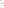 В 2023 году Байкальский государственный университет выступил организатором 11 олимпиад (таблица 2.25). Таблица 2.25Перечень предметных олимпиад Открытой региональной межвузовской олимпиады обучающихся Иркутской области «Золотой фонд Сибири»Олимпиада состояла из 2-х этапов заочный (дистанционный) и очный. В заочном этапе приняло участие 3500 обучающихся, в очном – 900, из них 237 стали победителями и призерами.Выпускники школ, колледжей ставшие победителями и призерами олимпиады, по решению Ученого совета университета имеют право на: получение дополнительных баллов при участии в конкурсе на бюджетные места на программы высшего образования в Байкальском государственном университете и вузах-партнёрах; получение ценных призов и подарков;получение в качестве главного приза сертификата на бесплатное обучение в университете (определенный сертификатом период обучения).Университет также является площадкой для проведения олимпиад, утвержденных Министерством просвещения РФ: Кутафинской олимпиады школьников по праву, Евразийской лингвистической олимпиады и Всероссийской олимпиады школьников по экономике:Кутафинская олимпиада школьников по праву (февраль 2023 г.), координатором Олимпиады является федеральное государственное бюджетное образовательное учреждение высшего образования «Московский государственный юридический университет имени О.Е. Кутафина (МПОА)»;Межрегиональная олимпиада школьников по иностранным языкам «Евразийская лингвистическая олимпиада» (очный тур март 2023 г.), координатором Олимпиады является ФГБОУ ВО «Московский государственный лингвистический университет».Приказом Минобрнауки России «Об утверждении перечня олимпиад школьников и их уровней на 2022/23 учебный год» Кутафинская олимпиада школьников по праву внесена в перечень олимпиад школьников и ей присвоен второй уровень, Межрегиональная олимпиада школьников «Евразийская лингвистическая олимпиада» внесена в перечень олимпиад школьников на 2022/23 учебный год и ей присвоен второй уровень. В 2023 г. победителям и призерам олимпиады по праву и иностранному языку были предоставлены льготы при поступлении в Байкальский университет и в вузы-организаторы на специальности (направления подготовки) в соответствии с правилами приема вузов. В Байкальский университет победители и призеры Кутафинской олимпиады школьников по праву и Межрегиональной олимпиады школьников «Евразийская лингвистическая олимпиада» 2022/23 учебного года принимаются на все направления подготовки без экзаменов (при условии наличия результатов ЕГЭ по обществознанию и иностранному языку соответственно не ниже 75 баллов).Евразийская лингвистическая олимпиада проводилась по иностранным языкам (английскому, немецкому, французскому, испанскому, китайскому), принять участие в ней могли обучающиеся 7-11-х классов. В Кутафинской олимпиаде школьников по праву могли принять обучающиеся 8-11-х классов.Байкальский госуниверситет является также региональной площадкой для проведения олимпиад, утвержденных Министерством науки и высшего образования РФ, – региональный/муниципальный этап «Всероссийской олимпиады школьников» по экономике.Подготовку будущих абитуриентов к поступлению в вуз на подготовительных курсах разной продолжительности (8 месяцев) по общеобразовательным предметам осуществляет учебно-методический центр «Центр тестирования и профессионального определения». Выпускники также могут подготовиться к внутренним вступительным испытаниям по таможенному делу. Всего на платных курсах Центра было обучено 131 человек, 55 человек из их числа поступили в университет. Слушатели подготовительных курсов показали высокие результаты ЕГЭ и вступительных испытаний, проводимых университетом самостоятельно. Так, наивысшее количество баллов по русскому языку составило – 91, математике – 78, обществознанию – 91, истории – 90 баллов.В 2023 году Университет организовал профессиональные пробы для школьников, студентов СПО (очный/дистанционный формат) (таблица 2.26). Профпробы проходили в рамках региональной акции «Неделя профпроб», а также в рамках федерального проекта «Билет в Будущее». Университет является соорганизатором проекта по ранней профессиональной ориентации обучающихся 6-11-х классов общеобразовательных организаций «Билет в будущее» в рамках национального проекта «Образование». Цель проекта – формирование осознанности и способности выбора профессиональной траектории обучающихся. Таблица 2.26Профессиональные пробыПрофессиональные пробы посетили более 500 обучающихся из г. Иркутска и Иркутской области. В 2023 году университет продолжил работу над комплексной образовательной программой «Школьный университет». Основными целями программы являются:предоставление учащимся информации о способностях, интересах, пригодности и других факторах, влияющих на выбор профессии;информирование об особенностях и содержании различных профессий;предоставление возможности «погружения» в сферу профессиональной деятельности и формирование у школьников осознанного выбора будущей учебной траектории; выявление компетенций, способностей, интересов, личностных качеств и установок, мотивация обучающихся на профессиональное развитие и карьерный рост;развитие профессионального роста молодых специалистов и осуществление эффективного взаимодействия с компаниями-работодателями.Для обучения по образовательным программам «Экономика», «Право», «Менеджмент» и социальным практикам преподавателями университета были разработаны учебные пособия, рассчитанные на весь период обучения. Общее количество обучающихся в 2023 г. в «Школьном университете» составило порядка 670 человек из 8 школ Иркутска (МБОУ г. Иркутска СОШ № 11, МБОУ г. Иркутска СОШ № 14, МБОУ г. Иркутска СОШ № 15, МБОУ г. Иркутска СОШ № 17, МБОУ г. Иркутска СОШ № 63, МБОУ г. Иркутска СОШ № 65, МБОУ г. Иркутска Гимназия № 1, МБОУ г. Иркутска Гимназия № 25).Слушатели «Школьного университета» обеспечены учебно-методической литературой, в т. ч. собственными методическими разработками преподавателей.Занятия по дисциплинам инвариантной части учебного плана школы проводятся преподавателями БГУ по субботам в аудиториях университета, а также в учебных аудиториях школ г. Иркутска. Обучение по дисциплинам вариативной части осуществляется преподавателями БГУ в дистанционной форме. В университете в рамках проекта «Школьный университет» введены «социальные практики» – профессиональные пробы по различным профессиям (юрист, криминалист, журналист, психолог, маркетолог, экономист и т.д.) с посещением работодателей-партнеров и лабораторий Университета.Работодатели-партнеры:АО «Гостиничный комплекс «Русь»;ГК «Байкальская виза»;Отель «Звезда»;Отель «Европа»;Отель «Иркутск»;ПАО «Сбербанк России»;Октябрьский районный суд г. Иркутска;– ООО Иркутская нефтяная компания;– Центр современного искусства «Огонь» и др.Лаборатории БГУ:зал судебных заседаний; лаборатория лесного дела;лаборатория искусствознания;лаборатория криминалистической техники;лаборатория таможенного контроля;психологическая междисциплинарная лаборатория;специализированный центр компетенций по компетенции «Предпринимательство»;юридическая клиника и др.Внедрение в образовательную практику новых форм реализации и освоения образовательных программ с использованием дистанционных образовательных технологий в образовательном процессе регламентируется ФЗ «Об образовании в Российской Федерации» (ст. 13 «Общие требования к реализации образовательных программ»). С целью реализации непрерывного предпрофильного, профильного и углубленного обучения школьников в университете организован дистанционный формат обучения на платформе электронной информационно-образовательной среды Университета. Дистанционная система обучения школьников представляет собой комплекс учебных модулей, обеспечивающих освоение школьником основных профессиональных компетенций, закрепленных во ФГОС ВО по соответствующему направлению. Обучение осуществляется ведущими преподавателями БГУ с применением 100-балльной университетской системы оценивания результатов.Обучающийся имеет возможность выбора учебных модулей в рамках изучаемого курса. Необходимо отметить, что БГУ в области предпрофильного профессионального образования, реализуемого в дистанционном формате, является пионером. Обучение школьников ведется по направлению «Экономика» (Лицей №1 г. Усолье-Сибирское). В рамках данного проекта в школах создаются профильные социально-экономические классы БГУ. Общее количество обучающихся, проходящих обучение по вариативной и инвариантной части учебного плана в дистанционном формате – 30.В Иркутской области состоялся региональный этап Всероссийского чемпионата по профессиональному мастерству «Профессионалы» (март 2023 г.). Особенностью чемпионата стала новая концепция проведения. В ней высокая роль отведена работодателю. Все конкурсные задания прошли согласования и изменения в соответствии с потребностями регионального рынка труда. В 2023 году Байкальский государственный университет стал площадкой проведения чемпионата сразу по четырем компетенциям – «Предпринимательство», «Предпринимательство для школьников – юниоры», «Банковское дело» и вне зачета в вузе организована компетенция «Управление персоналом». Активно принимают участие ребята из Зимы, Братска, Усолья, Ангарска и из других городов. Кроме этого, студенты Колледжа БГУ соревнуются в компетенции «Администрирование отеля» на площадке Иркутского колледжа экономики, сервиса и туризма, а также в новой, принципиально важной компетенции «Автоматизация бизнес-процессов организаций», состязания по которой проводятся в Ангарске. На каждой конкурсной площадке присутствуют работодатели, которые являются также и экспертами. Они дают рекомендации участникам соревнований, делают замечания и т.д. Среди работодателей –представители Центра «Мой бизнес», Ассоциация выпускников президентской программы и др. Студенты колледжа БГУ стали победителями и призерами чемпионата в следующих компетенциях: «Автоматизация бизнес-процессов организаций» (серебряная медаль), «Администрирование отеля» (бронзовая медаль), «Банковское дело» (золотая, серебряная, бронзовая медали), «Предпринимательство» (золотая медаль). Победители и призеры получили ценные подарки и недельные стажировки на предприятиях работодателей.Очный финал Всероссийского кейс-чемпионата школьников Иркутской области по экономике и предпринимательству состоялся в ноябре в Байкальском госуниверситете. В открытом региональном соревновании приняло участие 86 старшеклассников из Иркутской области, Алтайского края, Липецкой, Челябинской, Ивановской, Оренбургской и Свердловской областей. Участники соревновались в двух этапах: квалификационном тестировании и защите бизнес-проектов. Также у команд была возможность выбрать одно из направлений – либо бизнес-план, либо кейс направление. Победители по кейс-направлению из Лицея ИГУ приняли участие во всероссийском финале.В университете 18 февраля 2023 года в четвертый раз состоялся региональный финал Всероссийской олимпиады по финансовой грамотности, финансовому рынку и защите потребителей финансовых услуг «Финатлон для старшеклассников». Региональный этап проводится в два тура: первый тур – решение кейсов на экономическую и финансовую математику, второй тур проводится в виде собеседования. В соревновании приняли участие более 30 школьников.В рамках профориентационных мероприятий со школами Байкальский государственный университет очно, а также в дистанционном формате, организует уроки «Готовлюсь к ЕГЭ» – Решение заданий ЕГЭ по математике (Задачи с параметром, Финансовая математика, Вероятности). Участниками мероприятия стали обучающиеся школ г. Шелехова, г. Ангарска, г. Иркутска.БГУ является традиционным партнером научно-социальной программы «Шаг в будущее», которая реализуется на базе МБОУ «Лицей №1» г. Усолье-Сибирское. Для работы и экспертизы исследовательских работ и проектов обучающихся Иркутской области в рамках XXIХ Региональной научно-практической конференции «Шаг в будущее, Сибирь!» (ноябрь 2023 г.) в и очном формате на базе МБОУ «Лицей № 1», г. Усолье-Сибирское приняли участие 11 экспертов (преподаватели БГУ). Эксперты Байкальского государственного университета оценивали проектные работы школьников в различных секциях: «Экономика и экономическая политика», «Бизнес-проекты», «История», «Социология», «Проектная деятельность», «Математика», «Модельеры и дизайнеры», «Культурология», «Психология», «География и туризм».Для школьников-юниоров на базе МБОУ города Иркутска СОШ № 12 состоялась Конференция «Шаг в будущее. Юниоры», где преподаватели университета выступили экспертами в секции «Культурология».В декабре 2023 была организована проектная смена в кампусе государственного автономного нетипового учреждения дополнительного образования Иркутской области «Региональный центр выявления и поддержки одаренных детей «Персей». Смена прошла при поддержке Проектного офиса Байкальского государственного университета. Проектный офис БГУ с 2020 года специализируется на организации конкурсов проектов, связанных с вопросами развития комфортной среды проживания в городах Сибири. По итогам работы участники смены защищали свои проекты. На защиту проектов были приглашены эксперты, которые оценивали перспективность и реализуемость проектов, определили лучшие из них для участия в конкурсе «Большие вызовы» образовательного центра «Сириус». XVI городской компьютерный фестиваль «Иркутская компьютериада – 2023» состоялся в Иркутске в январе-феврале 2023 г. БГУ является площадкой для проведения следующих конкурсов: «Лучший видеорепортаж», «Офисное многоборье», «Компьютерный дизайн» и «Сам себе веб-мастер». Победители компьютериады получили гранты на бесплатное обучение в Байкальском государственном университете на программу бакалавриата «Прикладная информатика».Преподавателями кафедры финансов и финансовых институтов в рамках реализации просветительского проекта по доступности финансовых услуг и финансовой грамотности был организован профориентационный марафон «Финансовый десант» с проведением мастер-классов в школах г. Иркутска. Сотрудники приемной комиссии приняли участие в родительских собраниях в школах с информацией по вопросам выбора дисциплин для сдачи ЕГЭ и поступления в вузы РФ: основные правила, ошибки, права абитуриентов, перечень и минимальные баллы ЕГЭ, чтение рейтингов. Беседа по данной тематике находит большой отклик у родителей. Проведено более 20 собраний в гг. Иркутске, Усолье-Сибирском, Ангарске.Значительно усилена профориентационная работа с выпускниками средних профессиональных образовательных организаций. Были проведены выездные профориентационные мероприятия в колледжах и техникумах городов Иркутска, Ангарска, Шелехова с целью информирования по приему на программы высшего образования. Студенты средних профессиональных учебных заведений были приглашены на Дни открытых дверей университета, на мастер-классы, проводимые в университете. Торжественное мероприятие, посвященное Дню СПО, прошло 2 октября 2023 года в СКДЦ «Художественный». Преподаватели и студенты Колледжа Байкальского государственного университета приняли участие в насыщенной программе тематических мастер-классов, которые были организованы для студентов СПО институтами и факультетом БГУ. Активистами Студенческого парламента, амбассадорами Профессионалитета КБГУ при поддержке Центра творчества был подготовлен праздничный концерт.Байкальский государственный университет с ведущими вузами региона принял участие в «Ярмарке образовательных услуг» для школьников 5-11 классов (ноябрь 2023 г.), которая состоялась на базе МБОУ СОШ № 14. Ребятам провели мастер-классы «Китайский иероглиф», по экономической безопасности, криминалистике, внешнеэкономической деятельности, рассказали о возможностях поступления на программы высшего образования. Выпускники узнали, как можно заработать дополнительные баллы при поступлении в университет и какие экзамены необходимо сдавать для поступления на различные направления высшего образования. В октябре 2023 года состоялась выставка-ярмарка образовательных услуг в выставочном павильоне № 3 Сибэкспоцентра. Выставка была организована НКО «Навигатор поступления». Мероприятие посетило более 3 000 поступающих.Приемная комиссия провела информационные встречи со всеми выпускными группами студентов среднего профессионального образования Байкальского университета. Руководством университета совместно с Министерством образования Иркутской области были организованы мероприятия базе образовательных организаций в рамках уроков «Разговоры о важном», «Россия – мои горизонты». В результате за 2023 год было проведено более 30 уроков в школах городов Иркутска, Ангарска, Шелехова, Усолья-Сибирского, Иркутского района.Также в рамках всероссийского проекта «В гостях у ученого» Иркутской области (ноябрь-декабрь 2023г.) преподаватели Байкальского государственного университета организовали более 20 мастер-классов, семинаров, лекториев (очно/онлайн). На сайте университета и на информационном портале Министерства науки и высшего образования Российской Федерации – «Поступай правильно» публикуется актуальная информация о приеме.В ноябре 2023 г. был организован областной Молодежный карьерный форум (Сибэкспоцентр). Целью проведения форума является создание условий для свободного общения между выпускниками образовательных организаций Иркутской области, молодыми специалистами и работодателями, мотивации молодежи в профессиональном самоопределении и развитии, популяризации осознанного подхода к выбору профессии и построению карьеры, помощи в трудоустройстве. Организатор форума – Правительство Иркутской области. В рамках форума была организована Ярмарка профессий,  Байкальский государственный университет стал площадкой в блоке «Финансы». На выставочном стенде университета проводились консультации и презентации востребованных направлений обучения. На площадке форума «Пробую сам» были проведены 10 мастер-классов: криминалистика, пескотерапия, мультимедийная журналистика, таможенный контроль, администратор отеля, строительство и др. Более 600 школьников и студентов СПО, вузов посетили выставочный стенд Байкальского университета. В преддверии подготовки к приемной кампании 2023 был полностью реконструирован и запущен сайт по профориентации в новом современном формате.В процессе реконструкции находятся разделы сайта, посвященные магистратуре и аспирантуре. Ведется работа по актуализации справочника на программы высшего образования, справочника для иностранных граждан.Рекламная кампания (интернет-реклама, TV-реклама) была проведена на территории Иркутска, Иркутской области, р. Бурятия и др. В целях проведения эффективной рекламной кампании были актуализированы «посадочные страницы» на сайте для поступающих. На сайте университета размещены видеоролики об образовательных программах и технологиях поступления.Традиционными стали доклады сотрудников центральной приемной комиссии на различных мероприятиях, организованных для учащихся выпускных классов школ г. Иркутска и Иркутской области. Такие встречи с выпускниками являются одним из видов профориентационной работы, которая оказывает большое влияние на формирование интереса у поступающих к образовательным программам, реализуемым в университете.Выпуск газеты «Байкальский государственный университет» содержит информацию о вопросах поступления, студенческой жизни в университете, учебной деятельности, научных исследованиях студентов, общественных, культурных и спортивных достижениях, а также о трудоустройстве выпускников. Кроме мобильных презентаций и выставок проводились встречи с выпускниками школ в стенах университета, где приемной комиссией велась просветительская, информационная и профориентационная работа. 2.3. Внутренняя и внешняя системы оценки качества образованияЭлектронно-информационно-образовательная среда университетаОрганизация учебного процесса в университете осуществляется в соответствии с требованиями законодательства в области образования.В соответствии с ФГОС ВО в университете функционирует электронная информационно-образовательная среда, составными элементами которой являются: официальный сайт университета, внутренняя библиотечная система и электронный каталог, электронные библиотечные системы, система электронного университета для дистанционного обучения на базе программного обеспечения Moodle, автоматизированная информационная система управления учебным заведением АСУ «ВУЗ», система «Антиплагиат», корпоративная локальная сеть университета и корпоративная почта, справочно-правовые системы и иные компоненты, необходимые для организации учебного процесса. Электронная информационно-образовательная среда университета обеспечивает: доступ к учебным планам, рабочим программам дисциплин (модулей), программам практик и ГИА;доступ к изданиям электронных библиотечных систем и электронным образовательным ресурсам, указанным в рабочих программах; фиксацию хода образовательного процесса, результатов текущей и промежуточной аттестации и результатов освоения образовательных программ; проведение всех видов занятий, процедур оценки результатов обучения, реализация которых предусматривает применение электронного обучения (проведение online занятий), дистанционных образовательных технологий (электронный университет на базе Moodle); формирование электронного портфолио обучающегося, в том числе сохранение работ обучающегося, рецензий на эти работы и их оценок со стороны участников образовательного процесса; взаимодействие между участниками образовательного процесса посредством сети Интернет (электронная почта, online-консультации, форумы и чаты электронного университета). Все образовательные процессы в университете автоматизированы и интегрируются в приложениях АСУ БГУ, которые являются основными инструментами контроля качества подготовки выпускников.АСУ БГУ охватывает основные направления деятельности вуза:прием обучающихся;управление контингентом студентов;управление учебным процессом, включая ведение учебных планов, создание учебных групп и потоков, распределение и учет выполнения нагрузки, управление расписаниями, учет посещаемости, учет текущей успеваемости и промежуточной аттестации, управление почасовым фондом;– разработка учебно-методической документации по образовательным программам высшего образования: описания образовательной программы, рабочих программ дисциплин, программ практик и программ ГИА;управление кадрами;управление библиотекой, размещение ВКР обучающихся;управление научными исследованиями;управление воспитательным процессом;некоторые обеспечивающие виды деятельности, такие как управление общежитием, компьютерным парком.Еще одним источником обеспечения качества подготовки выпускников является предоставление сведений об организации учебного процесса на сайте университета. В соответствии с приказом Федеральной службы по надзору в сфере образования и науки от 14.07.2014 № 1085 (с изм. и доп.) «Об утверждении показателей и процедуры проведения мониторинга системы высшего образования Федеральной службой по надзору в сфере образования и науки» в целях обеспечения информационной открытости о деятельности на официальном сайте университета публикуется информация: о результатах приема, о реализуемых образовательных программах, об условиях реализации и материально-техническом обеспечении, кадровом и методическом обеспечении. Обучающимся университета обеспечивается доступ к личному порталу через официальный сайт.Нормативное регулирование организации учебного процессаВ университете разработаны локальные нормативные акты, регламентирующие организацию учебной деятельности.Учебный процесс в университете по программам бакалавриата, специалитета и магистратуры в 2022 году был организован в соответствии с приказом Минобрнауки РФ от 06.04.2021 № 245 «Об организации и осуществлении образовательной деятельности по программам высшего образования – бакалавриата, специалитета и магистратуры». По программам аспирантуры учебный процесс организован в соответствии с приказами Минобрнауки РФ от 19.11.2013 № 1259 «Об утверждении порядка организации и осуществления образовательной деятельности по образовательным программам высшего образования – программам подготовки научно-педагогических кадров в аспирантуре (адъюнктуре)» и от 20.10.2021 г. № 951 «Об утверждении федеральных государственных требований к структуре программ подготовки научных и научно-педагогических кадров в аспирантуре (адъюнктуре), условиям их реализации, срокам освоения этих программ с учетом различных форм обучения, образовательных технологий и особенностей отдельных категорий аспирантов (адъюнктов)».Для реализации программ высшего образования разработаны основные профессиональные образовательные программы, содержащие учебный план, календарный учебный график, рабочие программы дисциплин (модулей), рабочие программы практик и государственной итоговой аттестации, оценочные и методические материалы.В процессе организации учебной деятельности отделом лицензирования и аккредитации учебно-методического управления университета проводится мониторинг соответствия основных образовательных программ требованиям и условиям ФГОС ВО.Нормативный срок обучения по основным профессиональным образовательным программам высшего образования составляет: по очной форме – 4 года (бакалавриат), 5 лет (специалитет), 2 года (магистратура); по заочной форме – 4 года 6 месяцев (бакалавриат, реализуемый по ФГОС ВО), 5 лет 6 месяцев (специалитет), 2 года 6 месяцев (магистратура, реализуемая по ФГОС ВО); по очно-заочной форме 4 года 6 месяцев (бакалавриат), 5 лет 6 месяцев (специалитет). Теоретическое обучение в университете организуется в соответствии с ежегодно утверждаемыми календарными графиками учебного процесса.В 2023 году обучение по очной форме организовано по семестрам: первый семестр составляет 14 недель, второй – 18 недель и 7 недель для бакалавриата 4 курса, специалитета 5 курса и магистратуры 1 курса. Учебный год начинается с 1 сентября для обучающихся по очной и очно-заочной формам обучения по программам бакалавриата, специалитета и магистратуры, с 1 октября – для обучающихся по заочной форме по программам бакалавриата, специалитета и магистратуры и аспирантуры.Зачетно-экзаменационные сессии для обучающихся по очной форме по программам бакалавриата, специалитета и магистратуры составляют 3 недели после 1 семестра и 2-4 недели после второго семестра.Каникулы составляют от 7 до 10 недель за один учебный год.По заочной форме обучение организуется в соответствии с ежегодно утверждаемыми графиками экзаменационных сессий.Учебные занятия ведутся в две смены. Аудиторная нагрузка на студента в среднем за весь период обучения по всем направлениям бакалавриата и специалитета по очной форме обучения составляет не менее 24 академических часов в неделю и не более 27 академических часов в неделю, по направлениям магистратуры – не более 16 академических часов в неделю; по заочной форме обучения по всем уровням подготовки – не менее 160 академических часов в год. Расписание занятий составляется централизованно контрольно-диспетчерской службой учебно-методического управления на каждый семестр, согласуется с деканом факультета/директором института и утверждается проректором по учебной работе. Расписания занятий отображается на электронных терминалах (инфоматах), публикуются на сайте университета, доставляются студенту посредством использования личного портала, преподавателю – в приложении АСУ университета «Преподаватель». Расписания занятий содержат информацию о курсе, учебной дисциплине, виде занятия, дате, времени и месте его проведения, фамилии преподавателя, проводящего занятие. Занятия лекционного типа организуются в лекционных потоках (не более 100 человек), которые формируются в пределах одного курса по конкретной направленности (профилю) подготовки (образовательной программе), практические и семинарские занятия проводятся в отдельных академических группах. Численность студентов в одной академической группе не превышает 34 человек. Расписание занятий для всех форм и уровней подготовки в университете составляется контрольно-диспетчерской службой учебно-методического управления посредством приложения АСУ университета «Расписание». Соответствующее программное обеспечение интегрировано с подсистемами «Учебный план», «Кафедра (Нагрузка ППС)», «Штатное расписание», «Контингент студентов», что позволяет своевременно формировать, анализировать и публиковать расписание. Наличие в учебно-методическом управлении автоматизированной информационной системы, непрерывно отслеживающей отклонения расписания занятий от учебной нагрузки и учебных планов, позволяет вовремя обнаружить и ликвидировать любые несоответствия.Содержание учебных планов, трудоемкость дисциплин, их логичность и последовательность изучения обсуждаются на методических советах по направлениям подготовки (специальностям), в состав которых входят заведующие кафедрами, представители работодателей, обучающиеся и ответственные за разработку основных профессиональных образовательных программ. Трудоемкость учебных планов определяется в зачетных единицах, одна зачетная единица равна 36 часам. Структура учебных планов, общая продолжительность обучения, зачетно-экзаменационных сессий, каникул, государственной итоговой аттестации, общее количество зачетных единиц, наличие обязательных дисциплин, формы промежуточных аттестаций, а также практик соответствуют требованиям ФГОС ВО по каждой образовательной программе.Программы по направлениям бакалавриата, специалитета и магистратуры реализуются в рамках компетентностного подхода, предусмотренного ФГОС ВО. Дисциплины неразрывно связаны с формируемыми ими общекультурными/универсальными, общепрофессиональными и профессиональными компетенциями. Реализация компетентностного подхода предусматривает широкое использование в учебном процессе активных и интерактивных форм проведения занятий (компьютерных симуляций, деловых и ролевых игр, разбор конкретных ситуаций, психологические и иные тренинги) в сочетании с внеаудиторной работой с целью формирования и развития профессиональных навыков обучающихся. В рамках учебных курсов предусмотрены встречи с представителями российских и зарубежных компаний, государственных и общественных организаций, мастер-классы экспертов и специалистов, конференции и круглые столы.К разработке учебных планов активно привлекаются работодатели и ведущие специалисты, что позволяет подготовить востребованных на рынке труда выпускников. По учебным планам прослеживается согласованность содержания и последовательность преподавания дисциплин. Реализация программ показывает, что распределение дисциплин по семестрам в учебных планах в целом проведено рационально. Количество семинарских, практических, лабораторных занятий достаточно для овладения практическими умениями и навыками. Более 80% образовательных программ бакалавриата имеет практико-ориентированный характер.К преподаванию в магистратуре привлечены квалифицированные специалисты, имеющие ученые степени и звания, область их научных интересов соответствует профилю преподаваемых дисциплин. Во всех учебных планах предусмотрено наличие дисциплин по выбору и факультативных дисциплин, их соответствие по содержанию и объему часов полностью отвечает требованиям ФГОС ВО. Большое внимание уделяется организации самостоятельной работы обучающихся. Это отражается, прежде всего, в учебных планах, где выдержано оптимальное соотношение учебных часов, отводимых на аудиторные занятия и на самостоятельную работу. Во всех рабочих программах по дисциплинам кафедр выделяется раздел «Самостоятельная работа студентов», содержащий темы, разделы курсов, выносимые на самостоятельное изучение, списки основной и дополнительной литературы, перечень практических заданий и формы контроля. Система рейтингового (100-балльного) оценивания успеваемости обучающихся требует от преподавателей детально расписывать всю структуру самостоятельной работы студентов и способы ее контроля, поэтому можно говорить о ее системной организации.Самостоятельная работа студентов организуется в соответствии с положением «О самостоятельной работе обучающихся в ФГБОУ ВО «БГУ».Рабочие учебные планы аккумулируются в АСУ университета «Учебные планы», где в соответствии со структурой образовательных программ в разрезе институтов/факультета создаются учебные планы, проводится их внутренний аудит на соответствие федеральным образовательным стандартам.Автоматизированная система управления учебным процессом БГУ позволяет оперативно вносить изменения в учебные планы и структуру контингента студентов с одновременной корректировкой учебной нагрузки и расписаний. Данное обстоятельство позволяет непрерывно оптимизировать нагрузку и поддерживать учебные планы в актуальном состоянии.Всеми учебными планами предусмотрено прохождение студентами практик в объемах, соответствующих ФГОС. Места практик в основных образовательных программах определяются в соответствии с положением университета «О практической подготовке обучающихся по программам ВО – программам бакалавриата, специалитета и магистратуры». С организациями, принимающими на практику обучающихся, заключаются договоры о практической подготовке. Закрепление обучающихся по местам прохождения практики/практической подготовки производится приказом по университету. По итогам практики обучающимися готовится отчет. Отчет представляется и хранится в течение года на кафедре, обеспечивающей руководство практикой. Государственная итоговая аттестация (ГИА) включает в себя защиту выпускной квалификационной работы (по решению ученого совета университета) и государственный экзамен (для программ бакалавриата по направлениям подготовки 40.03.01 Юриспруденция и 41.03.05 Международные отношения, для направления подготовки магистратуры 41.04.05 Международные отношения). Государственная итоговая аттестация проводится в соответствии с программой ГИА.Выполнение выпускной квалификационной работы (ВКР) регламентируется положением университета «О выпускных квалификационных работах обучающихся, завершающих обучение по программам – бакалавриата, специалитета и магистратуры».Тематика выпускных квалификационных работ ежегодно обновляется и приводится в соответствие с требованиями ФГОС ВО, научными проблемами, потребностями региона, потребностями учреждений и организаций – потребителей выпускников БГУ. Тематика ВКР соответствует видам деятельности, заявленным в образовательных программах.Качество знаний обучающихся по результатам текущей и промежуточной аттестацииПорядок учета текущей успеваемости и промежуточной аттестации обучающихся, ликвидации академической задолженности определяются положением университета «Об организации текущего контроля успеваемости и промежуточной аттестации обучающихся по программам высшего образования».  Результаты текущей успеваемости обучающихся по очной форме вносятся преподавателями в АСУ университета в течение всего семестра в режиме онлайн и отражаются у обучающегося в личном портале.Система контроля промежуточной аттестации включает в себя семестровые формы контроля в виде зачетов и экзаменов. Каждая преподаваемая учебная дисциплина имеет фонд оценочных средств (экзаменационные билеты, включающие задания на знания, умения и навыки), разработанных и постоянно совершенствующихся в соответствии с требованиями ФГОС ВПО и ФГОС ВО.С целью оценки качества образования были рассмотрены и проанализированы результаты промежуточной аттестации обучающихся по итогам зимней сессии 2023/2024 учебного года по программам высшего образования – бакалавриата, специалитета и магистратуры (таблица 2.27).По программам бакалавриата по очной форме обучения успеваемость составила 73,0 %, качество подготовки – 53,0 %; по заочной форме обучения успеваемость составила 70,0%, качество подготовки – 36,0%; по очно-заочной форме обучения успеваемость составила 58,0 %, качество подготовки – 32,0 %.По программам магистратуры по очной форме обучения успеваемость составила 73,0 %, качество подготовки – 57,0 %; по заочной форме обучения успеваемость составила 78,0%, качество подготовки – 53,0 %; по очно-заочной форме обучения успеваемость составила 64,0 %, качество подготовки 62,0 %.По программам специалитета по очной форме обучения успеваемость составила 75,0 %, качество подготовки – 56,0 %; по заочной форме обучения успеваемость составила 65,0%, качество подготовки – 24,0 %; по очно-заочной форме обучения успеваемость составила 100,0%, качество подготовки – 33,0 %.Академические задолженности по результатам зимней сессии имеют по очной форме обучения 27,0 % бакалавров, 27,0 % магистров и 25,0 % специалистов; по заочной форме обучения – 30,0 % бакалавров, 22,0 % магистров и 35,0 % специалистов; по очно-заочной форме обучения – 42,0 % бакалавра, магистров 36,0 % и специалистов 0,0 %.Таблица 2.27Результаты промежуточной аттестации (зимней сессии) 2023/2024 учебного года Государственная итоговая аттестация выпускников Наиболее важным итоговым контролем за качеством подготовки специалистов является государственная итоговая аттестация (ГИА) выпускников.Государственная итоговая аттестация выпускников БГУ проходит в соответствии с графиком учебного процесса.На выпускающих кафедрах составлены и приведены в соответствие с требованиями ФГОС ВПО и ФГОС ВО программы ГИА, которые включают фонды оценочных средств.Проведем анализ качества подготовки выпускников университета в 2023 году на основании результатов государственных итоговых аттестационных испытаний.Государственная итоговая аттестация проводилась в соответствии с утвержденными нормативными документами Министерства науки и высшего образования РФ и локальными актами университета. Для приема государственных экзаменов и защиты выпускной квалификационной работы по аккредитованным специальностям и направлениям подготовки с целью проведения аттестации выпускников и выдачи документов государственного образца в университете создаются государственные экзаменационные комиссии.Все экзаменационные комиссии были утверждены приказом ректора университета, председатели государственных экзаменационных комиссий утверждены Минобрнауки РФ в соответствующие сроки. Председателями ГЭК были утверждены высококвалифицированные специалисты – работодатели или доктора наук, не работающие в университете.Государственные экзаменационные комиссии работали в соответствии с утвержденным расписанием ГИА.  ГИА проводилась в феврале-марте, это выпуск студентов заочной, очно-заочной формы обучения, в мае-июле, это выпуск студентов очной формы обучения, за исключением студентов, восстановившихся для прохождения государственной итоговой аттестации. Результаты государственных экзаменов (таблица 2.28), представленные по формам обучения и уровням подготовки, показывают высокий процент успеваемости в университете. Успеваемость по очной форме обучения программ бакалавриата составила 99%, по заочной форме обучения успеваемость программ бакалавриата составила – 98%, по очно-заочной – 100%.Качество подготовки выпускников программ бакалавриата показали следующие результаты сдачи государственного экзамена: 72,0 % – очное обучение и 65,0 % – заочное обучение, очно-заочное – 32,0 %. Результаты защит (таблица 2.29) подтверждают высокое качество подготовки выпускников: 100,0% составляет успеваемость по очной, заочной и очно-заочной формам обучения бакалавриата; 100,0% – по заочной, очной формам обучения по программам магистратуры; успеваемость очной, заочной, очно-заочной формам обучения образовательных программ специалитета составляет 100,0%.Также необходимо обратить внимание и на высокое качество защит ВКР по программам бакалавриата: на «5» и «4» защитили 85% выпускников очной формы обучения и 75,0% заочной формы, 82,0%-очно-заочной формы обучения; 93,0% – очной формы и 91,0% – заочной формы магистратуры; 86,0% – очной, заочной – 77,0% и очно-заочной форм обучения – 83,0% качества защит по программам специалитета. В разрезе уровней подготовки и форм обучения результаты защиты ВКР представлены в таблице 2.29.По результатам успеваемости обучающихся и ГИА дипломы с отличием выданы 257 выпускникам университета, что составляет 15,0% от числа выпускников.Анализ содержания ВКР, проведенный председателями ГЭК, показал глубокую проработку выпускниками вопросов в рамках проведенных ими исследований, достоверность и объективность полученных ими результатов, что позволяет сделать вывод о том, что выпускники университета способны решать те профессиональные задачи, которые требуют ФГОС. Также всеми председателями ГЭК отмечен высокий уровень организации ГИА.Однако они обратили внимание и на недостатки, предложения, выявленные как в подготовке ВКР, так и на защите, например, повысить качество проработки и обоснования рекомендаций ВКР;наряду с ВКР исследовательского типа повышать количество практикоориентированных ВКР с разработкой реальных проектов;увеличить число ВКР, результаты которых подтверждены справками о внедрении в производственную деятельность организаций и справками о внедрении в учебный процесс университета;дополнять тематику ВКР актуальными направлениями научных исследований, связанными с вопросами предотвращения и ликвидации вызовов и угроз экономической безопасности в условиях цифровой трансформации современной экономики.Подводя итоги работы государственных экзаменационных комиссий в 2023 году, следует отметить, что качество подготовки выпускников университета и уровень их знаний соответствуют требованиям, предъявляемым ФГОС ВО. Выпускники университета в целом получили фундаментальную квалификационную подготовку и умение самостоятельно решать на современном уровне задачи своей профессиональной деятельности.Таблица 2.28Результаты государственных экзаменов по уровням подготовки и формам обученияТаблица 2.29Результаты защиты выпускных квалификационных работ по уровням подготовки и формам обученияВнутренняя и внешняя оценка качества учебного процесса и условий осуществления образовательной деятельностиВнутренняя оценка качества учебного процесса и условий осуществления образовательной деятельности осуществляется в университете на основе положения от 03.07.2020 г. № 02-21/3968д «О внутренней независимой оценке качества образования в ФГБОУ ВО «БГУ».В 2023 году учебно-методическое управление осуществляло следующую работу в плане организации и проведении независимой оценки качества подготовки обучающихся по программам среднего профессионального и высшего образования:1. Контроль качества подготовки обучающихся в рамках:– промежуточной аттестации обучающихся; – прохождения ГИА.2. Внутреннюю оценку качества образования:– проводилась проверка формирования базы внутренних оценочных материалов (ФОС) по промежуточной аттестации в системе Moodle;– проводилось компьютерное тестирование наличия у обучающихся сформированных результатов обучения по ранее изученным дисциплинам по оценочным материалам (ФОС) в системе Moodle.3. Оценку качества работы научно-педагогических работников, которая включала: – анкетирование обучающихся и преподавателей университета по содержанию, организации и качеству образовательного процесса.4. Оценку качества ресурсного обеспечения образовательной деятельности, которая проверяла соответствие реализуемых ОПОП требованиям ФГОС ВО и СПО.Кроме того, ежегодно кафедрами проводится экспертиза оценочных материалов с привлечением представителей профильных организаций по следующим критериям:1. Соответствуют / не соответствуют перечень компетенций, формируемых основной образовательной программой, федеральным государственным образовательным стандартам.2. Обеспечивают / не обеспечивают критерии и показатели оценивания компетенций, шкалы оценивания проведение всесторонней оценки результатов обучения, уровня сформированности компетенций.3. Разработаны / не разработаны контрольные задания и иные материалы оценки результатов обучения по ОПОП на основе принципа валидности, определенности, однозначности, надежности; соответствуют / не соответствуют требованиям к составу и взаимосвязи оценочных средств и позволяют / не позволяют объективно оценить результаты обучения и уровни сформированности компетенций.4. Соответствует / не соответствует объем оценочных материалов учебному плану направления подготовки (специальности).5. Обеспечивает / не обеспечивает качество оценочных материалов объективность и достоверность результатов.В ходе экспертизы фондов оценочных средств представителями работодателей было установлено, что: 1. Перечень компетенций, формируемых основной образовательной программой, соответствует федеральным государственным образовательным стандартам.2. Разработанные критерии и показатели оценивания компетенций, шкалы оценивания обеспечивают проведение всесторонней оценки результатов обучения, уровня сформированности компетенций.3. Контрольные задания и иные материалы оценки результатов обучения по ООП разработаны на основе принципов оценивания: валидности, определенности, однозначности, надежности; соответствуют требованиям к составу и взаимосвязи оценочных средств и позволяют объективно оценить результаты обучения и уровни сформированности компетенций.4. Объем оценочных материалов соответствует учебному плану основной профессиональной образовательной программе (ОПОП) направления подготовки (специальности).5. Качество оценочных материалов обеспечивает объективность и достоверность результатов.В период с 15.05.2023 г. по 17.05.2023 г. в университете в рамках диагностической работы была проведена независимая оценка качества образования по программам бакалавриата в форме среза остаточных знаний – тестирования по УК-4, УК-5, УК-6, УК-10 и УК-11 в электронной системе университета Moodle среди студентов 1 курса направлений бакалавриата 38.03.01 Экономика (профиль «Финансы и кредит», «Бухгалтерский учет и налогообложение», «Экономика нефтегазового комплекса»), 38.03.06 Торговое дело (профиль «Маркетинг, продажи и логистика»), 39.03.02 Социальная работа, 40.03.01 Юриспруденция, 42.03.01 Реклама и связи с общественностью, Диагностическая работа проводилась по дисциплинам «Иностранный язык», «Русский язык и деловая коммуникация», «Философия», «Управление личной эффективностью», «Экономическая культура», «Финансовая грамотность», «Гражданская позиция». Тестирование показало, что у студентов выбранных направлений бакалавриата проверяемые компетенции сформированы на достаточном уровне. Результаты тестирования представлены в таблице 2.30.Таблица 2.30Результаты проведенной диагностической работыВ рамках внутренней независимой оценки качества предоставляемых услуг и условий осуществления образовательной деятельности в 2023 году проведено:анкетирование преподавателей об удовлетворенности условиями и организацией образовательной деятельности в рамках реализации ОПОП;анкетирование обучающихся об удовлетворенности условиями, содержанием, организацией и качеством образовательного процесса;анкетирование работодателей и (или) их объединений, иных юридических и (или) физических лиц об удовлетворенности качеством образования выпускников.Результаты анкетирования представлены в приложении 1. Инклюзивное образованиеВ 2023 году в БГУ, включая студентов колледжа, обучалось 66 студентов с инвалидностью и ОВЗ.Успешно функционирует Центр развития инклюзивного образования как структурное подразделение БГУ. В своем штате Центр имеет: специалиста социальной работы, психологов, тьютора, ассистивного помощника, методистов. Разработаны должностные инструкции ассистивного помощника и тьютора для сопровождения студентов с инвалидностью и ОВЗ в университете. Данные специалисты Центра на регулярной основе участвовали в вебинарах, проводимых в учреждениях ВО в сибирском федеральном округе РУМЦ НГТУ.В университете разработан весь комплекс нормативно-правовой документации, регламентирующей организацию приема и образовательного процесса инвалидов и лиц с ограниченными возможностями здоровья (Положения об обучении инвалидов и лиц с ограниченными возможностями здоровья, об организации образовательного процесса, ГИА и др.).В университете для инвалидов и лиц с ограниченными возможностями здоровья организовано сопровождение сотрудниками службы сопровождения (волонтеры).Прием документов проводится в корпусе, оборудованном специализированными техническими средствами (места, обеспечивающие возможность парковки автотранспортных средств инвалидов, вход в здание, оборудованный пандусом с поручнями, доступность путей движения, обеспеченная шириной коридоров и дверных проемов). По желанию можно получить консультацию профориентолога в этом же кабинете. В университете организована система довузовской подготовки абитуриентов-инвалидов. При обращении в Университет для обучения инвалидов и лиц с ограниченными возможностями каждому разрабатывается индивидуальный учебный план, учитывающий его особенности. При этом в образовательно-реабилитационную программу предусматривается включение двух групп дисциплин: дисциплины предметной подготовки, необходимые для сдачи вступительных испытаний, и адаптационные дисциплины, ориентированные на дальнейшее инклюзивное обучение.Профессиональная ориентация в университете проводится для осознанного и адекватного профессионального самоопределения каждого абитуриента-инвалида. Профессиональной ориентации инвалидов присущи особые черты, связанные с необходимостью диагностирования особенностей здоровья и психики инвалидов, характера дезадаптации, осуществления мероприятий по их реабилитации и компенсации.Особое внимание при проведении профориентационной работы сотрудник приемной комиссии уделяет подбору одной или нескольких профессий, или специальностей, доступных инвалиду в соответствии с состоянием здоровья, рекомендациями, указанными в индивидуальной программе реабилитации, его собственными интересами, склонностями и способностями.Процесс прохождения и сопровождения вступительных испытаний лиц с ограниченными возможностями устанавливается Правилами приема в университет.Комплексное сопровождение образовательного процесса инвалидов и лиц с ограниченными возможностями здоровья в университете организуется в соответствии с рекомендациями службы медико-социальной экспертизы или психолого-медико-педагогической комиссии и включает в себя: диагностическое; консультативное; коррекционно-реабилитационное; реабилитационно-развивающее направления.Организационно-педагогическое сопровождение в университете реализуется специалистами учебного отдела и Центра развития инклюзивного образования, которое направлено на контроль учебы студента-инвалида в соответствии с графиком учебного процесса в условиях инклюзивного обучения. Организационно-педагогическое сопровождение включает: контроль за посещаемостью занятий; помощь в организации самостоятельной работы в случае заболевания; организацию индивидуальных консультаций для длительно отсутствующих студентов; контроль аттестаций, сдачи зачетов, экзаменов, ликвидации академических задолженностей; коррекцию взаимодействия преподаватель – студент-инвалид в учебном процессе; консультирование преподавателей и сотрудников по психофизическим особенностям студентов-инвалидов, коррекцию ситуаций затруднений и т.д.Психолого-педагогическое сопровождение реализуется специалистами Центра развития инклюзивного образования и осуществляется для студентов-инвалидов, имеющих проблемы в обучении, общении и социальной адаптации. Оно направлено на изучение, развитие и коррекцию личности студента-инвалида, ее профессиональное становление с помощью психодиагностических процедур, психопрофилактики и коррекции личностных искажений.В центре развития инклюзивного образования, реализуются специализированные программы, направленные на социализацию, профориентацию, творческую реализацию, людей с инвалидностью при профессиональном участии и системной поддержке инклюзивных волонтеров.Создан ряд проектов для студентов инвалидов и лиц с ОВЗ, направленных на социализацию и адаптацию таких студентов в ВУЗе.Для студентов-волонтеров проводятся семинары-тренинги по основам технологий взаимодействия с людьми с инвалидностью. Привлекаются студенты БГУ в развитии волонтерского движения для работы со студентами с инвалидностью. Студенты БГУ активно принимают участие в сетевой программе обучения волонтеров по формированию навыков сопровождения лиц с инвалидностью: «Инклюзивное волонтерство в университете». Специалистами ЦРИО БГУ проводятся интерактивные сессии на темы: «Лучшие практики инклюзивного образования», направлена на знакомство с приемами и практиками инклюзивного образования и их применением в психологическом сопровождении; «Применение песочной терапии в работе со студентами с ОВЗ». В целях обеспечения специальных условий обучения инвалидов и лиц с ограниченными возможностями здоровья с письменного согласия этих лиц собираются сведения о состоянии здоровья, рекомендации медико-социальной экспертизы или психолого-медико-педагогической комиссии.При разработке индивидуального учебного плана для инвалидов и лиц с ограниченными возможностями, в вариативную часть образовательной программы включаются специализированные адаптационные дисциплины. Введение специализированных адаптационных дисциплин (модулей) в основные образовательные программы предназначено для дополнительной индивидуализированной коррекции нарушений учебных и коммуникативных умений, профессиональной и социальной адаптации на этапе получения высшего образования. В учебные планы всех направлений подготовки введен адаптивный модуль, включающий следующие дисциплины: «Адаптивную физическую культуру», «Коммуникативный практикум», «Основы социального и психологического здоровья». Для дисциплин адаптивного модуля подготовлены курсы видео-лекций с сурдопереводом. Обновлен шаблон адаптированной основной профессиональной образовательной программы. В образовательном процессе используются социально-активные и рефлексивные методы обучения, технологии социокультурной реабилитации с целью оказания помощи в установлении полноценных межличностных отношений с другими студентами, создании комфортного психологического климата в студенческой группе.Выбор мест прохождения практик для инвалидов и лиц с ограниченными возможностями здоровья проходит с учетом требований их доступности для данных обучающихся определяется индивидуальным графиком прохождения практики с учетом особенностей студента. Составлена база практик и заключены договора с учреждениями, отвечающими требованиям доступной среды и адаптированных для прохождения студентами с ОВЗ и инвалидов учебной и производственной практики.Проведение текущей и итоговой аттестации с учетом особенностей нозологий инвалидов и лиц с ограниченными возможностями здоровья определены в соответствующих положениях, в том числе с учетом дистанционного (онлайн) формата. Во время дистанционной формы обучения был организован онлайн тьюторинг социально-психологического сопровождения для студентов инвалидов.Инвалиды и лица с ограниченными возможностями с их письменного заявления обучаются в университете по индивидуальному учебному плану в установленные сроки с учетом особенностей и образовательных потребностей конкретного обучающегося. При составлении индивидуального графика обучения возможны различные варианты проведения занятий: в академической группе и индивидуально, на дому с использованием дистанционных образовательных технологий.В университете предусмотрена возможность использования технологических средств дистанционного обучения, позволяющих осуществлять прием-передачу информации в доступных формах в зависимости от нозологий.Подбор и разработка учебных материалов при обучении с использованием дистанционных технологий производятся с учетом того, чтобы предоставлять этот материал в различных формах так, чтобы инвалиды с нарушениями слуха получали информацию визуально, с нарушениями зрения – аудиально.Безбарьерная среда университета учитывает потребности следующих категорий инвалидов и лиц с ограниченными возможностями здоровья:с нарушениями зрения;с нарушениями слуха;с ограничением двигательных функций;с соматическими заболеваниями.В региональном центре развития и содействия трудоустройства при Университете проводятся социологические исследования о проблемах и перспективах трудоустройства студентов с ОВЗ и инвалидов, разработана программа содействия трудоустройству. Разработаны методические рекомендации и план профессиональной ориентации обучающихся с ОВЗ и инвалидностью.Разработаны и реализуются: программы социально-психологической адаптации; программа постдипломного сопровождения. Сотрудники университета участвуют в межрегиональных мероприятиях с участием региональных органов исполнительной власти по вопросу включения совместных мероприятий в региональные программы сопровождения инвалидов молодого возраста при получении профессионального образования и дальнейшего трудоустройства. В части содействия занятости студентов инвалидов реализуются: индивидуальные и групповые консультации выпускников из числа инвалидов и лиц с ОВЗ по вопросам трудоустройства; психологическое тестирование; взаимодействие с государственными центрами занятости населения (с предоставлением вакансий); информационное сопровождение по вопросам содействия трудоустройству посредством сайта университета; ярмарка вакансий, мастер классы и тренинги; презентации и встречи с работодателями; содействие (индивидуальное сопровождение) для постановки на учет в центр занятости населения.Сотрудниками ЦРИО в РУМЦ НГТУ пройдено обучение по модульной сетевой программе обучения по вопросам взаимодействия куратора учебной и/или производственной практик с обучающимся инвалидом, в том числе с применением ДОТ.Студенты с инвалидностью и ОВЗ активно вовлекаются в конкурсы проектов на разных уровнях. Подготовлены 2 проекта для участия в Всероссийском сетевом конкурсе студенческих проектов «Профессиональное завтра».Проводятся на постоянной основе инклюзивные консилиумы по каждому запросу студентов с ОВЗ и инвалидов, а также их законных представителей.Прошли повышении квалификации и получили удостоверения 7 человек профессорско-преподавательского состава. Курсы повышения квалификации «Организационные и психолого-педагогические основы инклюзивного высшего образования» проходили в Новосибирском государственном техническом университете. Также в 2023 году обучены 2 сотрудника по программе «Использование современного специального учебного оборудования реабилитационной направленности в образовательном процессе»В системе электронного университета на платформе moodle созданы курсы повышения квалификации в области инклюзивного образования для сотрудников БГУ. Разработан курс «Инклюзивная компетенция», формирующий универсальную компетенцию, отсняты видео-лекции, подготовлено учебное пособие.В автоматизированной системе управления «Контингент» в постоянном режиме идет наполнение информацией закладки «Инклюзив», которая позволяет формировать список студентов с инвалидностью и ОВЗ по институтам и по направлениям подготовки, для составления разного рода отчетности, для удобства составления расписания контрольно-диспетчерской службы, учитывающее предоставление аудиторий для студентов инвалидов и лиц с ОВЗ с конкретной нозологией. Программа позволяет отслеживать сроки начала и окончания справок об инвалидности; вести учет проводимых мероприятий для таких студентов.По заданию Ресурсного учебно-методического центра НГТУ г. Новосибирска, с которым Университет заключил договор о сотрудничестве, заполнена оценочная карта доступности образовательной организации высшего образования для лиц с инвалидность. БГУ принимал активное участие в исследовании по оценке удовлетворенности работодателей качеством профессиональной подготовки принятых на работу инвалидов. По результатам исследования работодатели на высоком уровне оценивают выпускников БГУ с ОВЗ и инвалидностью. Сотрудники ЦРИО принимали активное участие в аналитическом исследовании по внедрению цифровых сервисов в инклюзивное высшее образование. Обновляется база практик и подготовлены договора (по новому шаблону) с учреждениями, отвечающими требованиям доступной среды и адаптированных для прохождения студентами с ОВЗ и инвалидов учебной и производственной практики в рамках их практической подготовки. База единая, для студентов БГУ всех направлений подготовки. Заключен договор о творческом сотрудничестве с филиалом всероссийского общества глухих. Обновлена вкладка «Доступная среда» на официальном сайте университета, согласно методическим указаниям, наполнены разделы: Сведения о специально оборудованных учебных кабинетах; Сведения о приспособленных объектах для проведения практических занятий; Сведения о приспособленных объектах библиотеки; Сведения о приспособленных объектах спорта; Сведения о специальных условиях питания обучающихся. Планируется создание видео паспорта доступности БГУ.Для усиления направлений социально-психологического сопровождения студентов с инвалидностью и ОВЗ создан Центр социально-психологической помощи «Студенческий форпост». Ценность проекта заключается в том, что студенты, обучающиеся на специальностях психологии и социальной работы под руководством опытных преподавателей-практиков будут реализовывать все направления (психопрофилактика, психологическое консультирование, психологическая коррекция, социально-психологическое сопровождение) проекта по принципу «равный-равному». Участники проекта прошли повышение квалификации в институте практической психологии «Иматон» с целью совершенствования практических навыков для проведения тренингов, психологических индивидуальных и групповых консультаций, а также психологической коррекции. Для усиления возможностей для коммуникации и оперативности оказания первичной социально-психологической помощи студентам с инвалидностью и ОВЗ ВУЗа создана вкладка на официальном сайте университета https://bgu.ru/psy/, где любой желающий может получить квалифицированную психологическую помощь.В ЦРИО за 2023 год в рамках реализации гранта «Росмолодёжь» закуплено следующее оборудование:1. Водная пузырьковая колонна, предназначенная для расслабляющего эффекта при проведении психологических консультаций; помогает избавиться от стресса, усталости и создает атмосферу уюта и покоя.2. Планшет для sand-art и цветотерапии, предназначенный для проведения арт-терапевтических и развивающих занятий.3. Арт-терапевтическая методика «Позитивная куклотерапия», предназначенная для проработки внутриличностных проблем с использованием народной куклы. Методика направлена на восстановление целостности, гармонизации внутреннего мира, разрешение актуальных конфликтов. 4. Архетипический арт-конструктор, предназначенный для проработки глубинных личностных ресурсов.За 2023 год специалистом центра развития инклюзивного образования была пройдена программа профпереподготовки в Автономной некоммерческой профессиональной образовательной организации «Колледж цифровой экономики и технологий» по программе профессиональной переподготовке «Психолог-профориентолог», на базе пройденного курса создана программа профессиональной переподготовки.Тьютором центра развития инклюзивного образования БГУ пройдена программа профессиональной подготовки в ООО «Интехно» «Тьюторское сопровождение обучающихся».2.4. Трудоустройство выпускниковВ Байкальском государственном университете вопросами, касающимися трудоустройства, занимается Региональный центр содействия трудоустройству выпускников БГУ – структурное подразделение Байкальского государственного университета, основополагающей задачей которого является содействие трудоустройству студентов и выпускников вуза и организация консультационной деятельности, направленной на адаптацию к рынку труда. Статус «регионального» центру присвоен в 2006 году. Центр содействия трудоустройству помогает студентам и выпускникам в развитии карьеры и трудоустройстве. Студенты, преподаватели, сотрудники Байкальского университета участвуют в совещаниях, круглых столах, конференциях с потенциальными работодателями. Согласно мониторинговым исследованиям трудоустройства выпускников образовательных организаций высшего образования за 2023 год трудоустроено около 81% выпускников Байкальского государственного университета. При этом согласно статистическому анализу более 70% выпускников Байкальского государственного университета остаются работать в Иркутской области.Стабильное и долгосрочное партнерство в вопросах организации практик студентов и их трудоустройства у Байкальского государственного университета сформировалось с администрацией г. Иркутска, Арбитражным судом Иркутской области, Законодательным собранием Иркутской области, Управлением Федеральной налоговой службы по Иркутской области и районными налоговыми инспекциями, Управлением Росреестра по Иркутской области, ПАО «Сбербанк России «Байкальский банк», Министерством экономического развития Иркутской области, Министерством сельского хозяйства Иркутской области, главным управлением министерства  внутренних дел России по Иркутской области, Следственным управлением следственного комитета по Иркутской области, АО «Связной Логистика», ООО «Иркутская нефтяная компания», ООО «Газпром Добыча Иркутск», АО «Иркутскнефтепродукт», Иркутским филиалом ООО «РН-Бурение», Министерством социального развития, опеки и попечительства Иркутской области, АО «РЖД», Государственным автономным учреждением культуры «Иркутская областная филармония», Областным государственным автономным учреждением культуры «Иркутский областной музыкальный театр им. Н.М. Загурского», АО «Группа „Илим“», ПАО «ЭН+ ГРУП», АО «Газстройпром».Студенты Байкальского государственного университета посетили Всероссийскую ярмарку трудоустройства «Работа России. Время возможностей», которая проходила 14-15 апреля 2023 года на площадке дворца спорта «Труд». На ярмарке было представлено 2,5 тыс. вакансий от 100 работодателей региона. Для всех желающих были организованы мастер-классы по поиску работы, построению и развитию карьеры, составлению резюме. А для желающих открыть собственное дело проходили тренинги по бизнес-планированию. Также посетителей ярмарки познакомили с сервисами портала «Работа России», где можно подать заявку на получение интересующей услуги службы занятости населения, найти работников или работу. 18 мая 2023 года в Байкальском государственном университете прошла профориентационная встреча студентов института государственного права и национальной безопасности с сотрудниками Восточно-Сибирского линейного управления МВД России на транспорте. На данной встрече действующие сотрудники ВС ЛУ МВД России на транспорте рассказали о специфике работы транспортной полиции, разъяснили основные положения о службе, поделились личным опытом работы в своих направлениях, а также проинформировали студентов об условиях стажировки и актуальных вакансиях. В завершение профориентационной встречи сотрудники ВС ЛУ МВД России на транспорте раздали заинтересованным студентам бланки обмена информацией для обратной связи, и пригласили студентов БГУ на практику для получения первичных профессиональных навыков. Также в мае 2023 года Байкальский государственный университет выступил площадкой для проведения просветительского проекта Всероссийского общества «Знание» в сфере карьерного развития и предпринимательства – форум «Знание. Карьера». В мероприятии приняло участие более 450 студентов иркутских вузов и организаций СПО. Ведущие спикеры общества «Знание» являются представителями бизнеса, науки, государственной политики, они рассказали участникам форума в Иркутске о том, какой бизнес сейчас нужен стране, как составить идеальное резюме и получить работу мечты, а также о современных инструментах профориентации, ошибках при выборе сферы деятельности. Все мероприятие было поделено на три трека – «Развитие», «Карьера» и «Бизнес и стартап».Студенты Байкальского государственного университета приняли участие в областном конкурсе «Моя карьера», который направлен на формирование кадрового резерва из числа выпускников, студентов и молодых специалистов Иркутской области, а также формирование soft skills у участников, выстраивание системы наставничества. Мероприятие организовано министерством по молодежной политике Иркутской области в рамках реализации федерального проекта «Молодежь России» национального проекта «Образование» при поддержке Росмолодежи в рамках субсидии «Регион для молодых». Конкурс проводился по шести направлениям: государственное управление, образование и наука, бизнес и производство, медицина, общественная безопасность, творчество и креативные индустрии. В 2023 году на конкурс пришло свыше 1500 заявок, в полуфинал вышло 600 человек, в финал – 189 участников, победителями стали 102 человека. В «ТОП 100» победителей областного кадрового конкурса «Моя карьера» вошли студентки БГУ: Ирина Деревенец, Мария Галичина и Анастасия Гуменникова. Победители и участники конкурса «Моя карьера» получат предложения о трудоустройстве, практике и стажировке в региональных органах власти и компаниях-партнерах проекта.23.06.2023 года студенты Байкальского государственного университета приняли участие в федеральном этапе Всероссийской ярмарки трудоустройства «Работа России. Время возможностей». Целью проведения данного мероприятия является обеспечение кадровой потребности приоритетных для экономики Иркутской области предприятий, а также повышение информированности граждан о перспективных профессиях и доступных карьерных траекториях. На ярмарке студенты БГУ ознакомились с актуальным вакансиями, пообщались с широким кругом работодателей Иркутской области, получили новые знания, благодаря мастер-классам и лекциям по вопросам трудоустройства, которые проводились на площадке «Мастерская трудоустройства».25.10.2023 на площадке Байкальского государственного университета была проведена встреча студентов БГУ направления подготовки «Финансы» с представителями компании «ТаймЛизинг». Сотрудники компании рассказали все о лизинге, его специфике и практическом применении. Также ознакомили студентов с компанией, актуальных вакансиях и условиях стажировки.Также в октябре 2023 года состоялась профориентационная встреча студентов Байкальского государственного университета с представителями-амбассадорами компании АО «Газстройпром» – генеральный подрядчик по строительству объектов ПАО «Газпром», головная компания многопрофильного холдинга, выполняющего полный комплекс работ в рамках проектов по добыче, переработке и транспортировке природного газа. Студенты БГУ ближе познакомились с компанией, узнали специфику ее деятельности. 31.10.2023 года в Следственном управлении Следственного комитета Российской Федерации по Иркутской области состоялся День открытых дверей. В рамках мероприятия были проведена встреча с сотрудниками управления, экскурсия по зданию и знакомство с криминалистической техникой. День открытых дверей посетили студенты выпускных 4-5 курсов Института юстиции и Института государственного права и национальной безопасности – это возможность пообщаться с сотрудниками-практиками, узнать ответы на интересующие вопросы.Студенты БГУ стали участниками областного молодежного карьерного форума, который состоялся 2-3 ноября на площадке Сибэкспоцентра. Областной молодежный карьерный форум был организован региональным Министерством труда и занятости Иркутской области по поручению Губернатора Иркутской области Игоря Кобзева. Главные цели форума: создание условий для свободного общения между выпускниками образовательных организаций Иркутской области, молодыми специалистами и работодателями, мотивации молодежи в профессиональном самоопределении и развитии, популяризации осознанного подхода к выбору профессии и построению карьеры, помощи в трудоустройстве. На площадке мероприятия работала «Ярмарка вакансий и профессий», на которой были представлены более 70 образовательных организаций и крупных работодателей региона. Они рассказывали об актуальных вакансиях для молодежи в различных сферах деятельности и знакомили с программами обучения. Также для участников форума проводились деловые игры, мастер-классы и профессиональные тренинги.В рамках Молодежного карьерного форума, который проходил 2-3 ноября на площадке Сибэкспоцентра, студенты Байкальского государственного университета посетили заседание Женского клуба «Могу всё». На данном мероприятии, поднимались достаточно важные темы самореализации женщин в России.В начале ноября студенты Института управления и финансов БГУ, обучающиеся на направлении «Управление персоналом» посетили ПАО Сбербанк. Сотрудники Сбербанка рассказали о специфике работы персонала в своей организации, технологиях найма и подбора, мотивации, обучения и развития. Студенты узнали о возможностях, которые предоставляет для них акционерное общество: программах стажировок, обучения, практической подготовки. Основная цель мероприятия – профориентация студентов и ознакомление с особенностями организации системы управления персоналом в компании.07.11.2023 года в стенах Байкальского Государственного Университета прошла встреча студентов с Александром Борисовичем Каневским – заместителем генерального директора по экономике и финансам Иркутской нефтяной компании. В профориентационной встрече приняли участие студенты 3-4 курса экономических специальностей. Александр Борисович рассказал ребятам о Иркутской нефтяной компании, о плюсах прохождения стажировки и дальнейшей перспективе трудоустройства.Также в ноябре 2023 года состоялась встреча студентов 3-4 курсов с представителями компании СКБ «Контур» – ведущий разработчик онлайн-сервисов для бухгалтерии и бизнеса. Представители СКБ «Контур» рассказали все о компании и ее деятельности, а также об актуальных вакансиях и условиях работы. 16 ноября на площадке Байкальского государственного университета амбассадоры компании АО «Газстройпром» провели бизнес-игру между студентами, обучающимся по направлению финансы. Амбассадоры компании «Газстройпром» подчеркнули, что проведение бизнес-игры призвано способствовать повышению качества образования в интересах развития личности и ее творческих способностей, обеспечения профессиональной мобильности в информационном обществе, формированию общих и профессиональных компетенций, профессиональной ориентации учащихся.В рамках цикла встреч с работодателями в ноябре 2023 года сотрудники Федеральной службы безопасности Российской Федерации совместно с Региональным центром содействия трудоустройству Байкальского государственного университета провели профориентационную встречу со студентами-старшекурсниками. В данной встрече приняли участие студенты 3-5 курсов направлений «Национальная безопасность», «Экономическая безопасность» и «Юриспруденция». Представители Федеральной службы безопасности Российской Федерации рассказали ребятам о специфике своей деятельности, о возможности поступления на службу, об условиях прохождения отбора и о льготах для действующих сотрудников, а также продемонстрировали фильм о результатах работы Федеральной службы безопасности Российской Федерации. В ноябре 2023 года на площадке Байкальского государственного университета состоялась профориентационная встреча со студентами 5 курса института государственного права и национальной безопасности БГУ с сотрудниками Прокуратуры Иркутской области. Действующие сотрудники поделились информацией, как проходит их служба, раскрыли ее преимущества, а также ответили на вопросы. Студенты выпускного курса, которые учатся на направлении «Правовое обеспечение национальной безопасности» узнали, как попасть на службу в органы прокуратуры, о требованиях, предъявляемых к кандидатам и направлениях деятельности прокуратуры.Также в ноябре 2023 года состоялся мастер-класс для студентов первого курса направления «Журналистика» от иркутских журналистов Стаса Новикова и Вероники Михайловой. Разговор проводился в формате пинг-понга, где студенты задавали вопросы приглашенным гостям. И Вероника Михайлова, и Стас Новиков работали в программе «Утренний коктейль» на телеканале СТС. Эта передача целых два раза была награждена национальной телевизионной премией «Тэфи-регион». Гости рассказали об особенностях ведения программы, ведь это единственная на тот момент передача, которая велась в прямом эфире. Информация, рассказанная профессиональными ведущими, поможет студентам развивать свои способности в сфере медиа.В декабре 2023 года для формирования навыков составления резюме представители компании АО «Газстройпром» провели мастер-класс «Как создать успешное резюме» для студентов Байкальского Государственного Университета.Также в декабре 2023 года открытое занятие для студентов 3 курса направления «Продажа. Маркетинг. Логистика» и «Менеджмент» провел выпускник ИГЭА 1999 года Максим Дигас, который является владельцем агрофермы «Клубника». Он рассказал студентам о своем пути в бизнесе и порекомендовал тщательнее изучать психологию потребителя.В конце года по результатам сбора обратной связи по проведенным мероприятиям представители работодателей, дирекция института и студенты отметили важность проведения подобных карьерных мероприятий. Центр карьеры БГУ участвует в акселерационной программе обучения для руководителей и сотрудников центров карьеры образовательных организаций высшего образования. Программа направлена на трансформацию и развитие деятельности центров карьеры в комплексе целей и задач, направленных на достижение целей университета, региона и отрасли. Структура программы определена набором направлений треков, включающих нормативный, базовый и продвинутый блоки. По результатам первого уровня акселерационной программы удалось создать новый формат общения в социальных сетях со студентами, выпускниками, работодателями, была создана группа в Telegram-канале. Создан визуал, контент-план для социальных сетей, разработаны рубрики и рубрикаторы, позволяющие оптимизировать поиск информации. Также для установления прочных взаимосвязей с коллегами, обмена опытом и повышения профессиональной квалификации директор регионального центра содействия трудоустройству Байкальского государственного университета приняла участие в двух проектно-аналитических сессиях центров карьеры, проводимых Министерством науки и высшего образования Российской Федерации:23.05.2023 года на базе Сибирского федерального университета в городе Красноярск. В сессии принимали участие представители структурных подразделений образовательных организаций высшего образования, координирующих вопросы содействия занятости обучающихся и трудоустройству выпускников Сибирского федерального округа. 14.11.2023 года на площадке Морского государственного университета имени адмирала Г.И. Невельского в г. Владивостоке. В сессии принимали участие представители структурных подразделений образовательных организаций высшего образования, координирующих вопросы содействия занятости обучающихся и трудоустройству выпускников Дальневосточного федерального округа. Данные мероприятия направлены на обсуждение таких вопросов, как взаимодействие центров карьеры с выпускниками и работодателями, мониторинг трудоустройства выпускников и роль центров карьеры в программах развития университетов, а также разрабатываются новые модели оценки качества занятости через работу центров карьеры.Байкальский госуниверситет активно работает на платформе Факультетус. Сейчас в Цифровой карьерной среде БГУ отражена структура университета по институтам, кафедрам и специальностям, также мы подключили к системе Колледж. В системе прошли регистрацию 770 студентов и выпускников, кадровым партнёром университета стали 584 организаций. РЦСТ осуществляется анкетирование выпускников ФГБОУ ВО БГУ для формирования достоверных сведений об их трудоустройстве в течение 3-х лет после окончания университета и оказания индивидуальной помощи в вопросах трудоустройства.Перед РЦСТ стоит задача в ближайшее время перейти преимущественно в цифровую среду. В рамках этой задачи ведется следующая работа:Дальнейшая работа группы РЦСТ «ВКонтакте», а также активизация группы в Telegram-канале. Привлечение студентов и работодателей к регистрации и работе в цифровой карьерной среде Факультетус. РЦСТ и Факультетус – должны стать одними из ведущих площадок по поиску работы для студентов БГУ. Создание вкладки «Трудоустройство» в личном портале обучающегося и добавление анкетирования по вопросам трудоустройства, а также интеграция личных порталов студентов с Факультетусом.2.5. Качество кадрового обеспечения образовательной деятельности Учебный процесс в университете осуществляется высококвалифицированными научно-педагогическими работниками, обеспечивающими реализацию образовательных программ высшего образования в соответствии с требованиями ФГОС ВО.По состоянию на 01.10.2023 г. всего в университете по программам высшего образования учебный процесс осуществляли 400 научно-педагогических работников (НПР), из них 386 человек из числа профессорско-преподавательского состава (ППС) и 14 научных работников, выполняющих учебную нагрузку с учетом внутреннего совместительства на 335,05 ставки.На штатной основе привлекается 332 чел. ППС на 304,45 ставки и 54 внешних совместителя на 20,45 ставки.Учебный процесс осуществлял ППС:– 47 докторов наук, выполняющих учебную нагрузку на 40,4 ставки, них 44 человека из числа штатных преподавателей на 39,4 ставки и 3 внешних совместителей на 1,0 ставку;– 253 кандидата наук, выполняющих учебную нагрузку на 217,25 ставки, из них 215 человек штатных на 202,0 ставки и 38 внешних совместителей на 15,25 ставки;– 86 старших преподавателей и ассистентов на 67,25 ставки, их них 73 человека штатных на 63,05 ставки и 13 внешних совместителей на 4,2 ставки.Научные работники занимают 10,15 ставок, из них 12 человек на 9,7 ставок штатных и 2 человека на 0,45 ставки из числа внешних совместителей. Из числа научных работников 11 штатных докторов наук на 8,7 ставки и 3 кандидата наук на 3,45 ставки.Показатель остепененности ППС по вузу составляет 79,3%.Показатель «Численность сотрудников, из числа профессорско-преподавательского состава (приведенных к доле ставки), имеющих ученые степени кандидата или доктора наук, в расчете на 100 студентов» составляет 2,9.Распределение численности НПР приведено в таблице 2.31.Таблица 2.31Распределение численности НПРКроме того, в осуществлении образовательного процесса задействованы на условиях оказания услуг по договорам гражданско-правового характера 70 высококвалифицированных специалистов, относящихся к специалистам или руководителям профильных организаций и привлекаемых кафедрами для освоения обучающимися профессиональных компетенций. Ежегодно кафедрами проводится анализ кадрового обеспечения образовательных программ в соответствии с требованиями к НПР в ФГОС ВО. Проверяются показатели: участие преподавателей в научной, учебно-методической, практической работе, соответствующей профилю преподаваемой дисциплины, профильное образование, уровень остепененности, количество привлекаемых представителей профильных организаций, количество штатных НПР. Средний возраст преподавателей университета составляет 50 лет. Доля молодых ученых в университете сложилась следующим образом:НПР без ученой степени в возрасте до 30 лет – 5 человек, что составляет 1,5 % от общей численности НПР;НПР, имеющие степень кандидата наук, в возрасте до 35 лет – 9 человек, что составляет около 2,7 % от общей численности НПР.Около 70% работников отмечены наградами различного уровня.Среди них звания «Заслуженный работник высшей школы РФ» – 5 человек, звания «Заслуженный деятель науки РФ» – 4 человека, звания «Заслуженный экономист РФ» – 4 человек, звания «Заслуженный юрист РФ» – 4 человека. Более 100 человек имеют почетное звание «Почетный работник высшего профессионального образования РФ», более 200 человек отмечены Почетной грамотой Министерства науки и высшего образования Российской Федерации. Кроме того, многие работники имеют различные награды областного и муниципального значения, а также награды других государств.Распределение, выполнение и контроль за учебной нагрузкой педагогических работников осуществляются в соответствии с положениями «О порядке учета и оплаты учебной нагрузки лиц из числа профессорско-преподавательского состава ФГБОУ ВО «БГУ» и «Об установлении минимального объема контактной работы обучающихся с преподавателем и максимального объема занятий лекционного и семинарского типов при организации образовательного процесса по образовательным программам бакалавриата, специалитета и магистратуры». Нормативы учебной работы устанавливаются ежегодно ученым советом университета исходя из штата профессорско-преподавательского состава и с учетом необходимости выполнения этим составом всех видов учебной, учебно-методической, научно-исследовательской и других видов работы. В рабочее время педагогических работников включается учебная (преподавательская) работа – первая половина рабочего дня, предусмотренная трудовыми (должностными) обязанностями, и вторая половина рабочего дня – методическая, подготовительная, организационная работа, профориентационная работа, предусмотренная индивидуальными планами. Для оценки эффективности труда ППС Ученым советом университета принято положение «О системе эффективного контракта педагогических работников, относящихся к профессорско-педагогическому составу, в ФГБОУ ВО «БГУ»»Ежегодно на начало учебного года формируются индивидуальные планы преподавателей.В 2023 г. профессорско-преподавательский состав университета повышал квалификацию за счет субсидии на выполнение государственного задания, внебюджетных средств университета, средств кафедр и факультетов, собственных средств преподавателей (таблица 2.32).На базе университета за счет субсидии на выполнение государственного задания прошли обучение более 14 преподавателей по программам: «Оказание первой доврачебной помощи», «Инклюзия в системе профессионального образования: организация и сопровождение образовательного процесса», «Электронная информационно-образовательная среда вуза», «Английский язык для преподавателей высшей школы».Кроме того, в 2023 г. 307 человек повысили квалификацию в других образовательных организациях Российской Федерации.Сведения о количестве научно-педагогических и педагогических работниках БГУ, прошедших в 2023 г. повышение квалификации, профессиональную переподготовку за счет внебюджетных средств университета, средств кафедр и факультетов, собственных средств преподавателей представлены в таблице 2.32.Таблица 2.32Сведения о количестве научно-педагогических и педагогических работниках БГУ, прошедших в 2022 году повышение квалификации, профессиональную переподготовку2.6. Качество учебно-методического, информационного и библиотечного обеспеченияУчебно-методическое обеспечение образовательного процесса Учебно-методическое обеспечение образовательного процесса – это совокупность учебно-методических материалов, способствующих достижению обучающимися планируемых результатов освоения образовательной программы высшего образования.Основные профессиональные образовательные программы (ОПОП) разрабатывают выпускающие кафедры университета в соответствии с положением университета «О порядке разработки и утверждения образовательных программ высшего образования – бакалавриата, специалитета и магистратуры». В состав методического обеспечения входят следующие компоненты:утверждённые учебные планы, рабочие программы дисциплин, практик, ГИА, календарный учебный график, фонды оценочных средств, рабочая программа воспитания, календарный график воспитательной работы, методические указания по написанию курсовых работ, выпускных квалификационных работ; комплект учебно-методических материалов, обеспечивающий все виды учебной работы, предусмотренные рабочей программой дисциплины, который формируется на усмотрение автора/авторского коллектива и может включать в себя: учебники;учебные пособия;планы и конспекты лекций;презентации (наглядные пособия);дистанционные курсы, размещенные в электронном университете – системе дистанционного обучения БГУ;видеолекции по дисциплинам;методические указания для выполнения различных видов работ;монографии, статьи и др.Учебно-методические материалы – описание ОПОП, описание адаптированной ОПОП, учебный план, календарный учебный график, рабочие программы дисциплин (модулей), программы практик, программа государственной итоговой аттестации (ГИА), аннотации рабочих программ дисциплин (модулей), практик, ГИА формируются в электронном виде в АРМ «Кафедра», «Учебные планы» и «Преподаватель».В 2023 году по образовательным программам бакалавриата, реализуемым с применением дистанционных образовательных технологий по очно-заочной форме обучения: 38.03.01 Экономика («Экономика и организация фирмы»), 38.03.02 Менеджмент («Менеджмент и бизнес-технологии»), 38.03.03 Управление персоналом («Технологии управления персоналом»), 38.03.04 Государственное и муниципальное управление («Государственная и муниципальная служба»),по дисциплинам 1 и 2 курсов были разработаны электронные курсы (курс лекций в текстовом формате в соответствии с рабочей программой дисциплины, задания для контроля текущей успеваемости, фонды оценочных средств для контроля промежуточной аттестации и размещены в системе «Электронный университет (Moodle)».Внедрены в учебный процесс видеолекции по 15 дисциплинам, формирующим универсальные компетенции, по программам бакалавриата и специалитета:Физическая культура и спортРусский язык и деловая коммуникацияМежкультурное взаимодействиеБезопасность жизнедеятельностиГражданская позицияИнклюзивная компетентностьФилософияСистемное и критическое мышлениеРазработка и реализация проектовКомандная работа и лидерствоИностранный языкИностранный язык в профессиональной сфереУправление личной эффективностьюЭкономическая культураФинансовая грамотность.Ссылки на данные видеолекции размещены на сайте вуза, доступны всем обучающимся университета.Оценочные материалы (фонд оценочных средств (ФОС)) разрабатываются в соответствии с положением университета «Об оценочных материалах (фондах оценочных средств) образовательных программ высшего образования — программ бакалавриата, специалитета и магистратуры» для проведения текущего контроля успеваемости, промежуточной аттестации обучающихся по дисциплинам, а также для проведения государственной итоговой аттестации. Преподаватель фиксирует оценки текущего контроля успеваемости и посещаемости учебных занятий обучающимися в рабочей ведомости преподавателя, которая ведется в электронном виде в АРМе «Преподаватель». Результаты текущего контроля успеваемости, промежуточной аттестации, описание ОПОП, учебный план, рабочие программы дисциплин (модулей), программы практик, программа государственной итоговой аттестации и другие методические материалы доставляются обучающимся в их личный портал на сайте университета.С 2022 года результаты промежуточной аттестации, согласно Положению «Об организации промежуточной аттестации обучающихся», по программам ВО и СПО проставляются в электронную зачетную книжку.На сайте университета публикуются следующие документы: описание ОПОП, описание адаптированной ОПОП, учебный план, календарный учебный график, рабочие программы дисциплин (модулей), программы практик, программа государственной итоговой аттестации (ГИА), аннотации рабочих программ дисциплин (модулей), практик, ГИА, методические указания по выполнению курсовых работ и иные материалы по каждой образовательной программе, реализуемой в университете, включая рабочую программу воспитания и календарный график воспитательной деятельности.Каждый обучающийся в течение всего периода обучения обеспечен индивидуальным неограниченным доступом к электронно-библиотечным системам (электронным библиотекам) и к электронной информационно-образовательной среде университета.Развитие библиотеки БГУНаучная библиотека ФГБОУ ВО «БГУ» – структурное подразделение университета, отвечающее за информационное обеспечение образовательного процесса и научных исследований. Библиотека находится в непрерывном процессе взаимодействия со всеми структурами университета, постоянно осваивая и развивая современные технологии работы с пользователями, развивая свои услуги, формы и методы работы. Основу деятельности Научной библиотеки в 2023 году составляли несколько равных по значимости задач: сбор, хранение, обеспечение доступа, отбор и продвижение наиболее ценных для пользователей информационных источников во всех форматах при приоритете источников в цифровой форме; интеграция библиотечного сегмента в электронную информационно-образовательную среду вуза для решения образовательных и исследовательских задач университета; информационная поддержка образовательных программ; образовательно-просветительская деятельность; предоставление пространства, призванного объединять обучающихся по актуальным для них темам, и создание среды, стимулирующей инновационность мышления и развитие творческих способностей.;работа библиотеки по распространению и популяризации научных знаний и профориентации обучающихся; художественно-эстетическое воспитание; патриотическое воспитание, направленное на развитие патриотических чувств, формирование патриотических убеждений и устойчивых норм патриотического поведения.В 2023 г. библиотека, являясь частью электронной информационно-образовательной среды, продолжала активно встраивать в нее свои ресурсы и сервисы. Как и в прежние годы, библиотека выступала в роли модератора и посредника в коммуникационной среде университета, успешно и плодотворно работая с подразделениями университета: институтами, факультетом, Управлением бухгалтерского учета и финансового контроля, Планово-финансовым управлением, Управлением административно-кадровой работы и Правовым управлением, а также Управлением цифровизации и информационно-технического обеспечения.Фонд библиотеки на 01.01.2024 г. – 920694 ед. хранения, в т.ч. печатных – 775182 экз., электронных – 145512 экз. Из них научной – 345943 экз., 534722 экз. учебной литературы, в т.ч. периодических изданий – 200828, иностранной литературы – 8043.В 2023 г. в НБ БГУ было получено 140775 экз. документов: 6506 экз. печатных документов и 134269 электронных (с учетов ЭБС): из них, научной литературы – 41550 экз., учебной – 84802, художественной – 14423 экз. На 2023 год была оформлена подписка на поставку периодических изданий в печатном виде в количестве 30 наименований журналов и газет, подписан контракт на сумму 475 603,35 рублей, а также 20 наименований журналов в электронном виде на площадке ООО «ИВИС».Всего в 2023 году израсходовано на приобретение литературы, периодических изданий и электронных документов – 2 013 305,33 рублей.Как и в предыдущие годы, в 2023 году специалисты библиотеки, стараясь обеспечить учебный процесс необходимой литературой, опирались на перспективные механизмы электронного комплектования. Это сбор и анализ информации от пользователей, управление тестовыми доступами, оценка и отбор ресурсов, контакты с представителями издательств, подписка на ресурсы, ее отмена, продление и обновление, продление лицензионного доступа к ресурсам и их продвижение. Выбор электронных библиотечных систем (ЭБС), подходящих по всем параметрам для вуза, является достаточно сложным этапом в формировании фонда электронных ресурсов библиотеки. Использование тестовых доступов, предоставляемых разработчиками ЭБС, позволяет сориентироваться в обширном списке этих ресурсов. В библиотеку регулярно поступают предложения от правообладателей о приобретении каких-либо электронных полнотекстовых ресурсов. Для демонстрации их возможностей создатели ресурсов предоставляют к ним тестовые доступы. Библиотека информирует пользователей о таких доступах в разделе «Ресурсы» на сайте библиотеки, а также дает эту информацию на своих страничках в социальных сетях. В 2023 году в тестовом режиме пользователи могли ознакомиться со следующими ресурсами:Тестовый доступ:ЭБС «Проспект». http://ebs.prospekt.org ЭБС «Айбукс». https://ibooks.ru/products?category_id=1810 А также доступ к отечественным и зарубежным информационным ресурсам в режиме «online»:Приобретенные ресурсыЭлектронно-библиотечная система IPRbooks http://iprbookshop.ruЭР ЦОС СПО PROFобразование http://www.profspo.ruБД УБД «ИВИС» https://dlib.eastview.com/В свободном доступеНаучная электронная библиотека eLIBRARY.RU http://elibrary.ru/defaultx.aspНациональная электронная библиотека (НЭБ) http://нэб.рф/Электронная библиотека Юрайт, «Легендарные книги». Адрес доступа: https://biblio-online.ru/free-books КиберЛенинка—http://cyberleninka.ru/ «Журнальный зал». Адрес доступа: https://magazines.gorky.media/ Библиотека Максима Мошкова. Адрес доступа: http://lib.ru/ Литературный сетевой ресурс Litportal. Адрес доступа: https://litportal.ru/ TheLib.RU. электронная библиотека. Адрес доступа: https://thelib.ru/ Polpred.com http://polpred.com/?ns=1 Федеральная служба государственной статистики (Росстат) Адрес доступа: http://www.gks.ruПортал интерактивных электронных изданий сетевого распространения “Book on Lime”. https://bookonlime.ru/Университетская информационная система РОССИЯ (УИС РОССИЯ) http://uisrussia.msu.ru/БД “Научная Сибирика: природа, история, экономика, культура, наука Сибири и Дальнего Востока”Адрес доступа: БД «Научная Сибирика»Библиографические указатели Российской книжной палаты: http://www.bookchamber.ru/ Электронная библиотечная система социогуманитарного знания «SocHum». Адрес доступа: https://sochum.ru/ Ресурсы на иностранных языкахАрхив научных журналов http://arch.neicon.ru/xmlui/ Издательство Oxford University Press www.oxfordjournals.orgОнлайновая версия зарубежного журнала «Science» http://sciencemag.org/content/by/year Энциклопедия "Британика"http://britannica.com/Корпорация РЭНД (RAND) http://rand.org/ Encyclopedia Of Life Support Systems – EOLSS http://eolss.net В течение года обслуживание читателей библиотеки БГУ осуществлялось на 3 абонементах и в 4 читальных залах. Работа отделов обслуживания читателей традиционно направлена на полное обеспечение пользователей всеми информационными ресурсами, улучшение качества на основе современных информационных технологий. Сотрудниками библиотеки создаются условия предоставления необходимой информации, как на традиционных, так и электронных носителях. В 2023 году по единой регистрационной картотеке в библиотеку записалось 10725 человек, сторонние организации и слушатели курсов – 10 человек.Фактически обслуженных на всех пунктах выдачи – 23499 человек.Общее количество посещений – 72316.Общее количество выданных документов – 110932 единицы.Наша библиотека в процессе своей деятельности предоставляет все виды информационных услуг всем категориям пользователей.Справочное обслуживание является одним из основных видов библиотечно-информационного обслуживания. Библиотека является одним из производителей информационных продуктов и услуг, основным и исторически первоначальным информационным институтом, обеспечивающим общественное использование социально значимой документной информации.Одним из основных видов работы библиотеки является выполнение библиографических справок. С целью многоаспектного раскрытия библиотечного фонда продолжена работа по совершенствованию электронного справочно-поискового аппарата.Содействуя учебному и научно-исследовательскому процессам вуза, библиотека обеспечивает оперативный подбор литературы для учебных занятий, практических занятий, экзаменов, курсовых и дипломных работ, научной работе. Для первокурсников и дипломников на абонементах и в читальных залах проводятся различные акции, мероприятия, организуются выставки учебной и научной литературы. Исследовательская деятельность университета приносит пользу тогда, когда её результаты легко могут найти другие учёные. И именно библиотека может повысить ценность научной работы вуза с помощью своего опыта по сбору, структуризации информации и обеспечению лёгкого доступа к ней.  Повышению оценки публикационной активности БГУ в российском индексе научного цитирования (РИНЦ) способствует работа, направленная на продвижение интеллектуальных ресурсов БГУ в информационно-аналитической системе SCIENCE INDEX Научной электронной библиотеки eLIBRARY.RU.Ведется работа по библиографическому редактированию научных журналов, выпускаемых Издательством БГУ и размещение в базе данных РИНЦ Научной электронной библиотеки «eLIBRARY.RU» данных на научные статьи из рецензируемых журналов, материалы конференций, монографии, учебные пособия и др.Сотрудники НБО вносят свой вклад в пополнение этой БД. За текущий год размещено 288 документов, из них: 60 монографий, 15 сборников научных трудов и материалов конференций, 595 статей из этих сборников.В деятельности библиотеки выставка занимает особое место и является одним из самых традиционных и распространенных методов раскрытия библиотечных фондов, пропаганды лучших документов и информирования пользователей о новых поступлениях. В отчетном году библиотекой было проведено: 113 выставок, экспонировалось 2709 библиотечных документов (книги, журналы).Материально-техническая база библиотеки составляет:Площадь библиотеки – 1866,70 кв. м. Число посадочных мест для пользователей библиотеки – 226Посадочные места для пользователей библиотеки, оснащенные персональными компьютерами – 26Компьютерное оборудование – 70.Информационное обеспечение образовательного процессаДля организации учебного процесса в университете находятся в эксплуатации 23 компьютерных класса и еще 4 читальных зала оборудованы компьютерами, на которых обучающиеся могут не только получить доступ к электронному каталогу библиотеки, но и работать в любое время (таблица 2.33). Таблица 2.33Наличие информационного и коммуникационного оборудованияУниверситет активно проводит работу в рамках импортозамещения по внедрению в образовательный и управленческий процессы отечественных программных продуктов и операционных систем. Так, в качестве инструмента для проведения занятий в дистанционном формате, для организации научных конференций и других видео встреч активно используется отечественное ПО МТС Линк.Проводятся изыскательские работы по внедрению отечественных офисных программных продуктов.В учебном процессе активно используется специализированное программное обеспечение по отдельным специальностям, темам и предметам. Так, в качестве профессионального ПО по специальностям используются:технологическая платформа, предназначенная для автоматизации деятельности предприятий «1С Предприятие 8.3»;геоинформационная система, имеющая средства создания и редактирования электронных карт «Panorama10»;учебная торговая платформа, позволяющая изучить процесс торговли на бирже в условиях максимально приближенных к реальным «Quik_Junior_v5_21, ARQA Technologies»;ПО для таможенного оформления ВЭД «ВЭД-декларант»;ПО для разработки и анализа инвестиционных проектов «Альт-Инвест»;ПО для анализа и прогноза финансового состояния организаций «Альт-Финанс»;программный комплекс для автоматизированного расчета и выпуска смет «Гранд_Смета»;ПО Декларация 2015 для заполнения налоговой декларации для физических лиц;Sql datamining – технологии анализа больших объемов данных для обнаружения скрытых закономерностей;Lazarus - свободная среда разработки программного обеспечения;Mapinfo Professional v.12.0 – система электронной картографии;ABBYY FineReader 12 – система для распознавания текстов;Microsoft Project 2016 – программный продукт для управления проектами;Visual Studio – среда для разработки программного обеспечения, в том числе для мобильных устройств;Microsoft Semblio – для создания интерактивного обучающего контента – т.е. своего рода «живых» книг и презентаций;Microsoft Virtual Earth – средство создания 3D карт;XNA Game Studio – средство разработки видеоигр;Robotics Developer Studio – Windows-ориентированная среда для управления роботами и их симуляции;Microsoft Mathematics 4.0 – математический пакет;Solver Foundation 3.1 – математическая библиотека.В учебном процессе используются справочно-информационные системы:КонсультантПлюс: Версия Проф;КонсультантПлюс: Сводное региональное законодательство.Для дистанционного обучения и тестирования активно используется модульная объектно-ориентированная учебная среда – свободно-распространяемая система управления обучением Moodle.Обучающимся и работникам обеспечен доступ к различным электронным библиотечным системам. Развитие технологий по предоставлению доступа обучающихся к информационным ресурсам, размещённым в сети интернет, обеспечивает полноту, актуальность, востребованность и доступность информации о результатах научной, образовательной и инновационной деятельности в России и в мире.3. Научно-исследовательская деятельностьНаучно-исследовательская и инновационная политика университета направлена на реализацию фундаментальных и прикладных научных исследований и создание инновационных разработок в рамках приоритетных направлений Стратегии научно-технологического развития Российской Федерации и в соответствии с Указами Президента РФ «О национальных целях и стратегических задачах развития Российской Федерации на период до 2024 года» от 07.05.2018 № 204 (ред. от 21.07.2020), актами Правительства РФ, приоритетными национальными проектами «Образование», «Наука», административными регламентами оказания государственных услуг и нормативными документами Минобрнауки России. Научно-исследовательская политика направлена на обеспечение технологического суверенитета и импортонезависимости страны, Иркутской области за счет совершенствования организационно-экономических и правовых механизмов управления в сферах развития цифровых технологий и новых материалов, систем обработки больших объемов данных и искусственного интеллекта, математического моделирования социально-экономических систем, перехода к экологически чистой и ресурсосберегающей энергетике, а также сохранения объекта Всемирного природного наследия – озера Байкал и прилегающей Байкальской природной территории.Научно-исследовательская работа в ФГБОУ ВО «Байкальский государственный университет» в отчетном году проводилась в рамках плана научных исследований ученых БГУ, включенного в Целевую комплексную программу научных исследований и инновационных разработок ФГБОУ ВО «Байкальского государственного университета» на 2021-2025 гг., План научно-исследовательской деятельности ФГБОУ ВО «Байкальский государственный университет» на 2023 год.Решение социально-экономических задач в области развития Сибири и Дальнего Востока, повышения качества государственного и муниципального управления, обеспечения суверенитета и безопасности Российской Федерации требует наличия на территории Иркутской области и Сибирского федерального округа высококвалифицированных кадров, способных как непосредственно реализовывать полномочия органов государственной власти и органов местного самоуправления, так и оказывать указанным органам экспертную, консультационную поддержку по широкому кругу вопросов в области развития реального сектора экономики. В связи с этим ключевым приоритетом научно-исследовательской деятельности БГУ является вовлеченность обучающихся и научно-педагогических работников в реализацию фундаментальных и прикладных научных исследований, и инновационных проектов под запросы бизнеса, общества и власти. Это позволяет развивать научные школы, готовить новое поколение исследователей, ориентированных на потребности экономики знаний, а также сотрудничество с бизнесом и властью в практической плоскости. На эти цели также направлена работа диссертационных советов университета.Достижение стратегической цели Университета в области развития научно-исследовательский и инновационной деятельности обеспечивается реализацией мероприятий, направленных на решение таких приоритетных задач, как:– обеспечение наукоориентированности работы университета как центра образовательной, научно-исследовательской, предпринимательской, культурной, просветительской деятельности в регионе; – развитие внутрирегиональных, межрегиональных и международных коллабораций, сетевого партнерства, способствующих включению БГУ в актуальную отечественную и мировую научно-исследовательскую повестку; – интеграция вуза в региональную проблематику (Сибирь и Дальний Восток) и формирование востребованных научных результатов, внедряемых в деятельности региональных органов власти, бизнеса и общественных организаций. Научные исследования в университете ведутся по 25 научным направлениям, утвержденным Научно-техническим советом БГУ.В соответствии с Целевой комплексной программой научных исследований и инновационных разработок ФГБОУ ВО «Байкальского государственного университета» на 2021-2025 гг., утвержденной решением научно-технического совета БГУ, протокол № 2 от 30.12.2020 г. и Планом научно-исследовательской деятельности ФГБОУ ВО «Байкальского государственного университета» на 2023 г., утверждено решением научно-технического совета БГУ, протокол № № 5 от 28.12.2022 г. в отчетном году выполнялись 113 НИР общим объемом 70 253,23 тыс. руб.Финансирование НИР из средств Российских фондов поддержки научной, научно-технической, инновационной деятельности для работы в отчетном 2023 году составило 1493,0 тыс. руб. Выполнялся грант РФФИ (РЦНИ) «Мировое и российское монголоведение: национальные школы, концепции, персоналии», номер проекта: 20-59-44008, конкурс: Монг_а 2020, науч. рук. д-р ист. наук, проф. Кузьмин Ю.В. Фундаментальные исследования. Номер госрегистрации: АААА-А20-120100990038-7.Финансирование НИР из средств субъектов Федерации в отчетном году составило 4298,0 тыс. руб., из них:– Проведение комплексных обследований по выявлению редких и находящихся под угрозой исчезновения растений, животных и других организмов на территории степных районов Иркутской области, науч. рук. ст. науч. сотр., канд. биол. наук Попов В.В. Госконтракт № ГК 05-66-57-004/2023 от 31 марта 2023 г. заключен с Министерством природных ресурсов и экологии Иркутской области). Прикладная НИР. В отчетном году финансирование составило 1350,0 тыс. руб.– Проведение комплексных обследований по выявлению редких и находящихся под угрозой исчезновения растений, животных и других организмов на территории Нижнеилимского, Казачинско-Ленского, Качугского, Иркутского районов Иркутской области, науч. рук. ст. науч. сотр., канд. биол. наук Попов В.В. Госконтракт № ГК 05-66-57-066/2023 от 28 апреля 2023 г. заключен с Министерством природных ресурсов и экологии Иркутской области). Прикладная НИР. В отчетном году финансирование составило 1716,0 тыс. руб. Проведение комплексных обследований по выявлению организмов на территории Ангарского, Усольского, Черемховского, Тайшетского и Чунского районов Иркутской области, науч. рук. ст. науч. сотр., канд. биол. наук Попов В.В. Госконтракт № ГК 05-66-57-069/2023 от 24 апреля 2023 г. заключен с Министерством природных ресурсов и экологии Иркутской области). Прикладная НИР. В отчетном году финансирование составило 1232,0 тыс. руб.Финансирование НИР из средств российских хозяйствующих субъектов составило 200,0 тыс. руб., из них: Комплексный социально-экономический анализ развития концепции развития общественной территории в городе Усть-Кут Иркутской области. Разработка прогноза развития муниципального образования при победе в конкурсе на финансирование создания общественных пространств в малых городах и исторических поселениях для участия во Всероссийском конкурсе лучших проектов создания комфортной городской среды в малых городах и исторических поселениях в 2023 году, науч. рук. д-р экон. наук, профессор Астафьев С.А. Договор № 2/23 от 20 апреля 2023 г. заключен с ООО Агентство развития территорий «Градостроительная школа». Прикладная НИР. В отчетном году финансирование составило 100,0 тыс. руб. Комплексный социально-экономический анализ развития г. Северобайкальск, республика Бурятия. Разработка прогноза развития муниципального образования при победе в конкурсе на финансирование создания общественных пространств в малых городах и исторических поселениях для участия во Всероссийском конкурсе лучших проектов создания комфортной городской среды в ДФО в 2023 году, науч. рук. д-р экон. наук, профессор Астафьев С.А. Договор № 1/23 от 20 апреля 2023 г. заключен с ООО Агентство развития территорий «Градостроительная школа». Прикладная НИР. В отчетном году финансирование составило 100,0 тыс. руб.В отчетном году:открыт и начал функционировать диссертационный совет 24.2.271.03 по научной специальности 5.2.3. Региональная и отраслевая экономика (экономические науки);после трехлетнего перерыва принята на рассмотрение диссертация в диссертационный совет 24.2.271.01 по техническим наукам, назначена защита диссертации;модифицирована система стимулирования работников университета (ППС и научных сотрудников) за результаты научной деятельности;разработано и утверждено Положение о научных школах ФГБОУ ВО «Байкальский государственный университет»;обновлен сайт диссертационных советов университета https://bgu.ru/dissovet/;созданы разделы сайта научных подразделений: Институт правовых исследований https://bgu.ru/science/ipi/; НИЦ «Отечественная история» https://bgu.ru/science/nicoi/; Лаборатория региональных экономических исследований https://bgu.ru/science/labrei/; Лаборатория математического моделирования https://bgu.ru/science/labmm/.реализован План научно-исследовательской деятельности ФГБОУ ВО «Байкальский государственный университет» на 2023 г., включающий мероприятия по:разработке и внедрению инновационных технологий и проектного обучения в научно-образовательный процесс и формированию компетенций, обучающихся в сфере научно-исследовательской деятельности;развитию цифровой экосистемы университета;развитию и поддержке деятельности диссертационных советов БГУ, диссертационных исследований докторантов и аспирантов БГУ;написанию и изданию монографий, научных статей; разработке и опубликованию традиционных и новых форматов учебных изданий;поддержке редакций научных журналов, издаваемых БГУ и для обеспечения прозрачности редакционно-издательского процесса;продвижению научных результатов работников университета в Российском индексе научного цитирования (РИНЦ), прочих ресурсах открытого доступа и др.;поддержку научно-практических конференций, семинаров, олимпиад, конкурсов и прочих видов научных мероприятий;совершенствованию системы материального стимулирования научно-публикационной активности и научно-исследовательской деятельности сотрудников вуза;развитию методического обеспечения научных исследований и разработку программ профессиональной переподготовки и повышения квалификации НПР вуза;научно-методическое обеспечению организации воспитательной работы в вузе, развитию технологий студенческого самоуправления и добровольческих инициатив, обучающихся;укреплению и развитию материально-технической базы Технопарк БГУ.Кадровый состав. В отчетном году в выполнении научно-исследовательских работ (на условиях совместительства, по договорам гражданско-правового характера и по инициативной тематике) участвовали 354 сотрудника, в том числе 332 сотрудника профессорско-преподавательского состава, 22 научных сотрудника, 3 докторанта и 236 аспирантов. Подготовка кадров высшей научной квалификации и специалистов. В университете в 2023 г. функционировали три докторских диссертационных совета:– 24.2.271.01 по научным специальностям: 1.2.2. Математическое моделирование, численные методы и комплексы программ; 2.3.1. Системный анализ, управление и обработка информации, статистика (технические науки). Председатель: Пархомов Владимир Александрович, д-р физ.-матем. наук, профессор, ученый секретарь: Ведерникова Татьяна Ивановна, канд. техн. наук, доцент.– 24.2.271.02 по научным специальностям: 5.1.2. Публично-правовые (государственно-правовые) науки; 5.1.4. Уголовно-правовые науки (юридические науки). Председатель: Игнатенко Виктор Васильевич, д-р юрид. наук, профессор, ученый секретарь: Васильева Наталья Викторовна, д-р юрид. наук, доцент. – 24.2.271.03 по научной специальности 5.2.3.  Региональная и отраслевая экономика (экономические науки). Председатель: Астафьев Сергей Александрович, д-р экон. наук, профессор, ученый секретарь: Чистякова Ольга Владимировна, д-р экон. наук, доцент (приказ № 863/нк Минобрнауки Российской Федерации от 25 апреля 2023 года).Защиты в совете БГУ 24.2.271.02 (Юридические науки): – Милюс Александр Иозосович, тема кандидатской диссертации «Совершенствование методики расследования краж нефти и нефтепродуктов, совершаемых при их хранении и транспортировке на объектах топливно-энергетического комплекса», рук. д-р юрид. наук, проф. Грибунов О.П., 23.06.2023, научная специальность: 5.1.4. Уголовно-правовые науки.– Куцкель Максим Вячеславович, тема кандидатской диссертации «Административная ответственность за незаконный оборот наркотических средств, психотропных веществ или их аналогов и роль полиции в ее применении», рук. д-р юрид. наук, проф. Цуканов Н.Н., 23.06.2023, научная специальность: 5.1.2. Публично-правовые науки.– Шастина Анжелика Размиковна, тема кандидатской диссертации «Организационно-правовые модели замещения должности руководителя исполнительно-распорядительного органа муниципального образования без прямого участия населения», рук. д-р юрид. нуак, проф. Чуксина В.В., 05.10.2023, научная специальность: 5.1.2. Публично-правовые науки.– Кононыхина Татьяна Сергеевна, тема кандидатской диссертации «Криминологическая характеристика региональной женской преступности и ее предупреждение», рук. д-р юрид. наук, проф. Репецкая А.Л., 05.10.2023, научная специальность: 5.1.4. Уголовно-правовые науки.Защиты в совете БГУ 24.271.03 (Экономические науки): – Тагиев Микаил Исмаилович, тема кандидатской диссертации «Формирование механизма снижения влияния информальной экономической деятельности в лесозаготовительной промышленности», рук. д-р экон. наук, проф. Давыдова Г.В., 05.12.2023, научная специальность: 5.2.3. Региональная и отраслевая экономика (экономика промышленности).– Гусева Галина Викторовна, тема кандидатской диссертации «Совершенствование механизма комплексного развития территорий жилой застройки на региональном уровне», рук. д-р экон. наук, проф. Астафьев С.А., 05.12.2023, научная специальность: 5.2.3. Региональная и отраслевая экономика (экономика строительства и операций с недвижимостью).В других диссертационных советах преподавателями, выпускниками аспирантуры БГУ, соискателями, прикрепленными к аспирантуре БГУ для подготовки диссертаций защищены 4 кандидатских диссертации:– Пуляевская Инна Александровна, выпускник аспирантуры БГУ 2020 г., тема диссертации «Административно-правовое регулирование предоставления публичных услуг в Российской Федерации», рук. канд. юрид. наук, доц. Якимова Е.М., 23.04.2023, научная специальность: 5.1.2. Публично-правовые науки, место защиты: ОмГУ им. Ф.М. Достоевского.– Старицын Алексей Юрьевич, сотрудник БГУ, тема диссертации «Упрощенное производство в гражданском процессе», рук. д-р юрид. наук, проф. Амосов С.М., 18.05.2023, научная специальность: 5.1.3. Частно-правовые (цивилистические) науки, место защиты: РАНХиГС.– Ринчинов Артём Бэликтоевич, сотрудник БГУ, аспирант 2018 г., тема диссертации «Средства массовой информации в политике нациестроительства Китая (1979-2017 гг.)», рук. д-р ист. наук, проф. Шалак А.В., 18.05.2023, научная специальность: 5.6.2 Всеобщая история, место защиты: ИГУ.– Степанова Елена Евгеньевна, соискатель (прикреплен для подготовки диссертации), тема диссертации «Государственное управление и правовое регулирование на североамериканской территории Российской империи (1719-1867 гг.)», рук. д-р юрид. наук, проф. Авдеева О.А., 14.11.2023, научная специальность: 5.1.1. Теоретико-исторические правовые науки, место защиты: СПбУ МВД России.Научно-исследовательская работа студентов. Приоритетной задачей активизации научно-исследовательской деятельности студентов БГУ являлось привлечение студентов к решению актуальных научно-практических задач путем использования всех форм научной деятельности студентов, в т. ч. организации и проведения студенческих научных конференций и олимпиад, конкурсов дипломных работ и прочих научных мероприятий. Подобная практика позволяет учащейся молодёжи не только получать углубленные знания в профилирующих предметах, но и сформировать у студента навыки развития интеллектуальных и творческих способностей. В 2023 г. всеми формами НИРС в университете занимались 3603 студентов, принимавших участие в конференциях, олимпиадах, конкурсах, деловых играх и т.п. в рамках студенческого научного общества БГУ, бизнес-инкубаторов, лабораторий, что составляет 40,87 % от числа студентов всех форм обучения.Количество публикаций студентов (включая в соавторстве с ППС) – 375 публикации.Количество студентов очной формы обучения, участвовавших в темах НИР – 224. Количество студентов, участвовавших в проведенных на базе БГУ мероприятиях международного, всероссийского, областного и регионального уровней – 1844 чел.Количество студентов, участвовавших в проведенных вне БГУ мероприятиях международного, всероссийского, областного и регионального уровней – 753 чел. Подано работ на конкурсы НИРС – 819 шт.На базе университета проведено более 230 различных студенческих научных мероприятий различных уровней, из них 3 международных, 15 всероссийских, 30 региональных, областных и городских мероприятия.Проведено 52 олимпиады (1 международная, 4 всероссийских, 13 региональных, областных и городских), 34 конкурса (13 международных, всероссийских, региональных), 71 конференция (8 международных, всероссийских); 73 круглых столов, презентаций, воркшопов, деловых игр, чемпионатов и т.п. Основные научные студенческие мероприятия, проведенные в БГУ:Международные:Международная студенческая конференция «Россия и страны АТР: диалог культур (традиции и современность)», 24 марта 2023, отв. кафедра русского языка и межкультурной коммуникации, Литовкина А.М., Приказ № 52 от 15.03.2023, ссылка на мероприятие:  https://vk.com/wall-35366597_28380.Международная студенческая интернет-олимпиада «Маркетинг территорий», 28 апреля – 05 мая 2023, отв. кафедра государственного управления и управления человеческими ресурсами, Казанцева И. И., Приказ № 59 от 21.03.2023, Положение о проведении олимпиады № 09-12-16, ссылка на мероприятие: https://vk.com/wall-35366597_29509.Международный конкурс для школьников и студентов «Поколение SMART», 13 марта – 27 апреля 2023,  отв. кафедра государственного управления и управления человеческими ресурсами, Ануфриева А.А., Девятова Н.С., Метелева Е.Р., Приказ № 49 от 14.03.2023, Положение о проведении олимпиады №  09-12-11, ссылка на мероприятие: https://vk.com/wall-35366597_29153.Всероссийские:Всероссийский конкурс научных работ «От версии к Истине», 13–28 февраля 2023, отв. кафедра криминалистики, судебных экспертиз и юридической психологии, Фойгель Е.И., Коломинов В.В., Машков С.А., Приказ № 5 от 16.01.2023, Положение о проведении конкурса № 09-12-2. Всероссийская олимпиада по философии, 27 февраля – 4 марта 2023, отв. кафедра философии и искусствознания, Прохоренкова С.А., Приказ № 25 от 09.02.2023, Положение о проведении олимпиады № 09-12-5.Всероссийская олимпиада по финансовой грамотности, финансовому рынку и защите финансовых прав потребителей «Финатлон 2023» для школьников, 18 марта 2023, отв. кафедра финансов и финансовых институтов, кафедра экономики предприятий и предпринимательской деятельности, Кулижская Ж.С., Скоробогатова Ю.А., Шавкунова И.С., Приказ № 14 от 31.01.2023.Всероссийская олимпиада по финансовым институтам, 28 марта 2023, отв. кафедра финансов и финансовых институтов, Кузнецова Н.В. Ковтун Л.Р., Приказ № 54 от 15.05.2023, Положение о проведении олимпиады № 09-12-14, ссылка на мероприятие: https://vk.com/wall717226196_34.Всероссийская студенческая научно-практическая конференция «Сибирь в пространстве международных отношений: прошлое, настоящее, будущее», 8 апреля 2023, отв. кафедра международных отношений и таможенного дела, Олейников И.В., Курышов А.М., Распопина А.А., Приказ № 62 от 21.03.2023.Всероссийская студенческая научно-практическая конференция «VI Байкальские юридические чтения», 15 апреля 2023, отв. кафедра предпринимательского и финансового права, Юсупова А.В., приказ № 41 от 02.03.2023. Сайт: https://blr.bgu.ru/.Всероссийская студенческая научно-практическая конференция «Аюшиевские чтения. Экономика России: новые тренды развития», 11 мая 2023, отв. кафедра финансов и финансовых институтов, Ковтун Л.Р., Приказ № 70 от 06.04.2023.Всероссийская дистанционная олимпиада с международным участием по бухгалтерскому учету, налогообложению и экономическому анализу 19 мая 2023, отв. кафедра бухгалтерского учета и налогообложения, Орлова Е.Н., Одаховская Д.А., Копылова Е.К., Приказ № 102 от 12.05.2023. Конкурс работ студентов на лучшее решение практических кейсов «Эффективное пространственное развитие городской (пригородной) территории» в рамках IX ON-LINE Международной научно-практической конференции «Проблемы экономики и управления строительством в условиях экологически ориентированного развития», 27–28 апреля 2023, отв. кафедра экономики строительства и управления недвижимостью, Астафьев С.А., Приказ № 57 от 16.03.2023, ссылка на мероприятие: https://tsuab.ru/events/mezhdunarodnaya-nauchno-prakticheskaya-konferentsiya-problemy-ekonomiki-i-upravleniya-stroitelstvom-Всероссийский конкурс студенческих научных работ (эссе) «Права человека и гражданина: что нас ждет в XXI веке?», 25 мая 2023, отв. кафедра конституционного и административного права Якимова Е.М., Приказ № 39 от 01.03.2023, Положение о проведении конкурса № 09-12-8.Всероссийский конкурс молодых ученых «Основные тренды развития юридической науки». Секция молодых ученых в рамках III Байкальского юридического форума, 06 октября 2023, отв. кафедра гражданского права и процесса Белоусов В.Н., Приказ № 39-АХ от 10.03.2023, сайт мероприятия: https://blf.bgu.ru/V Всероссийская научно-практическая конференция «Экономическая безопасность: финансовые, правовые и IT-аспекты», 23 ноября 2023, отв. кафедра мировой экономики и экономической безопасности Санина Л.В., Деревцова И.В., Приказ № 254 от 01.11.2023, Сайт мероприятия: https://confes.fb.tusur.ru/nodeВсероссийская с международным участием научно-практическая конференция «Современное состояние и перспективы развития бухгалтерского учета, налогообложения, экономического анализа и аудита, дистанционно, 15 декабря 2023, отв. кафедра бухгалтерского учета и налогообложения Орлова Е.Н., Одаховская Д.А., Приказ № 296 от 06.11.2023, сайт мероприятия: https://bgu.ru/science/bu/. Всероссийская студенческая конференция «Актуальные проблемы развития ЕАЭС в условиях современных глобальных изменений», 21 декабря 2023, отв. международных отношений и таможенного дела отв. Завьялова Е.О., Приказ № 297 от 06.11.2023, сайт мероприятия: https://bgu.ru/science/eaes/.Всероссийский конкурс научных студенческих работ «Защита частных прав», 25 декабря 2023-25 января 2024, отв. кафедра гражданского права и процесса Виниченко Ю.В., Баганова С.В., Приказ № 290 от 05.12.2023, Положение о проведении конкурса № 09-12-58, сайт мероприятия: https://bgu.ru/science/ZCHP/2 Science Slam БГУ, университетский этап, 21 ноября 2023, организаторы: Студенческое научное общество БГУ Найманова М.Ю., Мустафаева Ш.Т. Участники: Бобкова М., ИКСКИТ, тема выступления «Геймеры: как меняется игровое сообщество в эпоху перемен», Заусаева Э., ИМЭМО, тема выступления «Искусственный интеллект: враг или помощник?», Пятков С., ИНХ тема выступления «Бюджетирование создания парковочных мест», , Ильговский А., ИНХ, тема выступления «Единое волонтерское сообщество для развития молодежной общественной деятельности», Филатов Д., ИЮ тема выступления «Legal Tech или искусственный интеллект в юриспруденции». Победитель конкурса: Филимонова Е., ИГПНБ, тема выступления «Что связывает искусственный интеллект с преступлением?».Стипендии, награды, премии студентов:Стипендия Правительства России назначена студентам: Подгородецкая А.А., гр. ИС(9)-20-1, Максимов М.А., гр.Ф-20-1, Григорьев Е.Н., гр. ЮП-20-1, Стипендии Губернатора получили студенты: Григорьев Е.Н., гр. ЮП-20-1, Балданова В.А., гр. ЭОБ(НГК)-20-1, Буниатишвили К. А., гр. НБ-20-1, аспирант Лубягин М.С.Стипендии Мэра получили студенты: Гуляев Т. Р., гр. ЮП-20-1, Дживаго Е. А., гр. НГК-21-1, Домашенкина К. А., гр. Т(9)-21-1, Ильина Д.А., гр. НБ-20-3,  Витязев А.С., гр. Ф-21-1.Стипендию Мэра г. Иркутска в области науки и техники в интересах социально-экономического развития Иркутска получил студент Изместьев В.А., гр. Ж-20-1.Стипендию им. Ю.Тена получили студенты: Минасян А. Х., гр. Ф-20-1, Алексеева Т. М., гр. РСО-22-1Повышенную стипендию БГУ за научную деятельность в 2023 г. получили 55 студентов. Более 1000 наград (медали, дипломы, грамоты) получены студентами БГУ в 2023 году на конкурсах, олимпиадах, чемпионатах различного уровня. Байкальский университет третий сезон поддержан в конкурсе грантов «Сириус-лето – начни свой проект», который направлен на развитие проектной деятельности молодежи. В сезоне 2022/2023 программы проектной командой начата работа над масштабным проектом «Разработка профориентационной нейросети ProfSmart». В 2023/2024 году Байкальский государственный университет вновь присоединится к программе «Сириус.Лето». Участники планируют работать над несколькими научно-технологическими проектами и доработать задачи прошлого сезона.Материально-техническая база:В составе Технопарка ФГБОУ ВО «БГУ»:Институт правовых исследований;НИЦ «Отечественная история»; Лаборатория региональных экономических исследований;Лаборатория математического моделирования;Проектный офис;1 инновационный бизнес-инкубатора;8 учебно-научных лабораторий;17 научно-исследовательских студенческих лабораторий;Другие формы организации НИР и НИРС, в том числе Студенческое научное общество БГУ, Юридическая клиника, Центр развития инклюзивного образования, студенческий юридический клуб «Цивилист», студенческий научно-исследовательский клуб «Прибайкалье в истории России», лаборатория специальной подготовки, специализированные центры компетенций и пр.Результативность научных исследований и разработок. В 2023 г. учеными университета опубликовано 1661 наименований научных и научно-методических работ. Из них: 26 монографии и глав монографий российских издательств, в том числе 2 главы монографии зарубежных издательств; 19 сборников материалов конференций, 45 номеров периодических научных журналов; 3 учебника; 60 учебных пособий. Опубликованы 1543 публикации в изданиях, включенных в РИНЦ. Из них: 831 статья в журналах, включенных в перечень ВАК, публикаций, входящих в ядро РИНЦ – 49 шт., публикаций в журналах, индексируемых в базе данных Scopus – 13 шт., в журналах, индексируемых в базе данных Web of Science – 28 шт. Научные конференции, семинары, круглые столы, организованные вузом: На базе университета в 2023 г. организовано и проведено более 290 научных мероприятий конференций, семинаров, круглых столов, в том числе 8 международных, 11 всероссийских.Наиболее значимые конференции международные:Международная научно-практическая конференция «Байкальские компаративистские чтения», 17-18 марта 2023, отв. институт правовых исследований Подшивалов В.Е., Приказ № 480 от 01.12.2022, сайт: https://bcr.bgu.ru/;X ON-LINE Международная научно-практическая конференция «Проблемы экономики и управления строительством в условиях экологически ориентированного развития», 27-28 апреля 2023, отв. кафедра экономики строительства и управления недвижимостью Астафьев С.А., Приказ № 57 от 16.03.2023, ссылка на мероприятие: https://tsuab.ru/events/mezhdunarodnaya-nauchno-prakticheskaya-konferentsiya-problemy-ekonomiki-i-upravleniya-stroitelstvom-Международная научно-практическая конференция «Байкальский природоохранный форум», 9 июня 2023, отв. научное управление, Санина Л.В., Грибунов О.П., Приказ № 116 от 24.05.2023.III Международный Байкальский юридический форум, 05-06 октября 2023, отв. институт юстиции, институт государственного права и национальной безопасности Фойгель Е.И., Праскова С.В., Приказ № 39-АХ от 10.03.2023, сайт: https://blf.bgu.ru/Секция по уголовно-правовым наукам: Международная научно-практическая конференция «Проблемы уголовной политики на современном этапе в условиях трансформации науки и общества», в рамках III Байкальского юридического форума, 05 октября 2023, отв. кафедра уголовного права и криминологии Судакова Т.М., Гармышев Я.В.Секция по публично-правовым наукам: Международная научно-практическая конференция «Трансформация публично-правовых институтов в современной России», в рамках III Байкальского юридического форума, 05 октября 2023, отв. кафедра правового обеспечения национальной безопасности, Праскова С.В., Приходько Т.В.Секция по частно-правовым (цивилистическим) наукам: XII ежегодная международная научно-практическая конференция «Защита частных прав: проблемы теории и практики», в рамках III Байкальского юридического форума, 05 октября 2023, отв. кафедра гражданского права и процесса, Виниченко Ю.В., Белоусов В.Н.6-я Ежегодная международная научно-практическая конференция «Развитие малого предпринимательства в Байкальском регионе», 23 ноября 2023, отв. кафедра экономики предприятия и предпринимательской деятельности, Колесник Ю.И., Самаруха А.В., Скоробогатова Ю.А., Приказ № 147 от 05.06.2023, сайт: https://blf.bgu.ru/Наиболее значимые конференции всероссийские:ХХV Всероссийская научная конференция «Историко-экономические чтения памяти В.Н. Шерстобоева», посвященная памяти первого доктора экономических наук, профессора Иркутского финансово-экономического института (ныне БГУ) В. Н. Шерстобоева (1900-1963), 30.03.2023, отв. кафедра международных отношений и таможенного дела Шалак А.В., Майдачевский Д.Я., Приказ № 40 от 02 марта 2023, ссылка на мероприятие: http://science.bgu.ru/Glavnaja/News-and-Events?id=68df4477-f6ea-423d-9d9f-3453c98a6772Всероссийская научно-практическая конференция «VI Байкальские юридические чтения», 15 апреля 2023, отв. кафедра предпринимательского и финансового права Ведерников А.В., Приказ № 41 от 02.03.2023; сайт: https://blr.bgu.ru/Всероссийский круглый стол в рамках 12 Байкальского кадрового форума «Современные направления развития науки управления персоналом», 21 апреля 2023, отв. кафедра государственного управления и управления человеческими ресурсами Носырева И.Г., Белобородова Н.А., Балашова Н.В., Былков В.Г., Приказ № 58 от 21.03.2023.Всероссийская научно-практическая конференция «Сибиряковские чтения: трансформация бизнес-процессов в условиях глобальных экономических изменений», 21 апреля 2023, отв. кафедра менеджмента и сервиса Силантьев А.В., Приказ № 83 от 18.04.2023.Всероссийская научно-практическая конференция «Современные вызовы и угрозы национальной безопасности России», 26 апреля 2023, отв. кафедра правового обеспечения национальной безопасности, кафедра конституционного и административного права Чуксина В.В., Якимова Е.М., Приказ № 69 от 06.04.2023, сайт: https://nbez.bgu.ru/.Всероссийская научно-практическая конференция «Аюшиевские чтения. Финансы: вчера, сегодня, завтра», 27 апреля 2023, отв. кафедра финансов и финансовых институтов Щукина Т.В., Агеева Е.В., Кислицына Л.В., Приказ № 61 от 21.03.2023, сайт: https://dfs.fb.tusur.ru/.Всероссийская научно-практическая конференция «Цифровизация: теория и практика», 26 мая 2023, отв. кафедра математических методов и цифровых технологий Родионов А.В., Ведерникова Т.И., Сорокина П.Г., Приказ № 61 от 21.03.2023, сайт: https://digit.bgu.ru /.IV Всероссийская научно-практическая конференция «Лингвистические парадигмы и лингводидактика», 17-18 ноября 2023, отв. кафедра иностранных языков для профессиональных целей, кафедра теоретической и прикладной лингвистики Мельгунова А.Г., Зырянова И.Н., Приказ № 137 от 28.06.2023, сайт: https://lingvo.bgu.ru/.Всероссийский круглый стол «М.М. Сперанский – выдающийся Всероссийский государственный деятель и ученый», 01декабря 2023, отв. институт правовых исследований Подшивалов В.Е.Всероссийский научно-методический круглый стол «Юридическая наука и образование в эпоху перемен», 08 декабря 2023, отв. теории и истории государства и права Архипкин И.В., Приказ № 259 от 08.11.2023, сайт: https://bgu.ru/science/lawedu/.Всероссийская научно-практическая конференция «30 лет Конституции России: единство и разделение публичной власти», 15 декабря 2023, отв. кафедра конституционного и административного права Якимова Е.М., Приказ № 273 от 17.11.2023, сайт: https://constitution.bgu.ru/.Участие в выставках, конференциях, симпозиумах, форумах, семинарах, круглых столах сотрудников университета. В отчетном 2023 г. ученые университета приняли участие в более чем 250 научных мероприятиях различного уровня. В том числе в 88 международного и 150 всероссийского уровня.Работа с результатами интеллектуальной деятельности. Получены 19 свидетельств о государственной регистрации баз данных и программ для ЭВМ в 2023 г., правообладатель ФГБОУ ВО «БГУ» (табл. 3.1).Таблица 3.1Перечень свидетельств о государственной регистрации программ ЭВМ, полученных ФГБОУ ВО «БГУ» в 2023 г.За отчетный период сотрудники БГУ награждены:Почётное звание «Почётный работник сферы образования РФ»: Бубнов В.А., Фойгель Е.И.Почетное звание «Заслуженный юрист Иркутской области»: Пятковская Ю.В.Почетная грамота Министерства образования и наук РФ: Белоусов В.Н., Юсупова А.В.Почетная грамота Губернатора Иркутской области: Архипкин И.В., Мазюк Р.В., Судакова Т.М.Благодарственное письмо Губернатора Иркутской области: Рубцова Н.В.Почетная грамота мэра г. Иркутска: Виниченко Ю.В. Куимова Е.В., Чуксина В.В.Благодарственное письмо мэра г. Иркутска: Зеленская Т.В., Корягина С.А., Преловский А.А.Почетная грамота Законодательного Собрания Иркутской области: Васильева Н.В., Фильчакова С.В.Благодарность председателя Законодательного Собрания Иркутской области: Бутько Г.А., Китаева В.Н., Минникес И.А., Цыкунов Г.А.Почётная грамота Думы города Иркутска: Моисеева Т.И., Лепа Т.П.Почетная грамота ЦИК РФ: Подшивалов В.Е.Благодарность председателя Думы г. Иркутска: Богданова С.С., Сизых М.С., Христюк А.А.Благодарность мэра г. Иркутска: Дунаева М.С., Гладких С.А., Максимова С.Н., Полетаева Е.Л.Благодарность Губернатора Иркутской области: Баганова С.В., Гармышев Я.В., Коломинов В. В., Машков С. А., Минникес И.В., Приходько Т.В., Хабдаев А.М., Якимова Е.М.Благодарственное письмо председателя Думы г. Иркутска: Васильева Н. Ю., Ведерников А.В., Степаненко Д.А.Обобщенные показатели по научной деятельности университета в динамике представлены в табл. 3.2.Таблица 3.2Обобщенные показатели по научной деятельности 
ФГБОУ ВО «БГУ» в 2022–2023 гг.4. Международная деятельностьОбщая информацияОсновными направлениями международной деятельности БГУ за отчетный период являются:образовательные услуги для иностранных граждан: программы бакалавриата, специалитета, магистратуры, подготовки научно-педагогических кадров в аспирантуре и докторантуре, курсы русского языка как иностранного, программы подготовительного факультета (подготовка к обучению на программах бакалавриата, подготовка к обучению на программах магистратуры); межуниверситетское сотрудничество в рамках партнерских соглашений, включая программы двух дипломов, совместные образовательные программы, в том числе с частичным преподаванием на иностранном языке; реализация основных профессиональных образовательных программ магистратуры на английском языке;участие в грантовых программах; академическая мобильность обучающихся и профессорско-преподавательского состава;участие в международных образовательных выставках;реализация научно-исследовательских проектов совместно с зарубежными партнерами;проведение международных научных конференций;публикация результатов совместных с зарубежными партнерами научных исследований в научных журналах, сборниках трудов;организация и проведение культурных, спортивных мероприятий для иностранных обучающихся, в том числе совместно с зарубежными партнерами.В университете работает Центр тестирования иностранных граждан по русскому языку как иностранному.Ежегодно Байкальский госуниверситет актуализирует памятки, содержащие правила, касающиеся миграционного законодательства для иностранных обучающихся. Все текущие изменения в области разрешительно-визового законодательства, касающиеся иностранных студентов, своевременно доводятся до обучающихся на специальных собраниях, проводимых университетом совместно с представителями консульств зарубежных стран (в случае БГУ это Монголия и Китай). Памятка издается для каждого обучающегося на русском и родном языках. Обучающийся знакомится с содержанием памятки под роспись.Взаимодействие с образовательными организациями в научно-образовательной сфереБайкальский государственный университет имеет и реализует соглашения о сотрудничестве со следующими зарубежными образовательными организациями:АзербайджанБакинский государственный университет;БелоруссияБелорусский государственный университет (г. Минск);Национальный центр законодательства и правовых исследований Республики Беларусь, г. Минск;Государственное научное учреждение «Институт экономики Национальной академии наук Беларуси»;Белорусский государственный экономический университет (г. Минск);КазахстанЮжно-Казахстанский государственный университет имени М.О. Ауэзова;АО «Центр международных программ» (г. Астана, Казахстан);Казахско-Русский Международный университет;КиргизияКиргизский государственный университет им. И. Арабаева;Ошский государственный университет;КитайУниверситет международного бизнеса и экономики (г. Пекин);Шэньянский политехнический университет (г. Шэньян);Маньчжурский институт Университета Внутренней Монголии (г. Маньчжурия);Маньчжурский профессиональный колледж (г. Маньчжурия);Цзилиньский финансово-экономический университет (г. Чанчунь);Шаньдунский профессиональный институт иностранных языков;Аньшаньский педагогический университет; Харбинский государственный коммерческий университет;Чжуннаньский университет экономики и права (г. Ухань);Китайский университет геологических наук (г. Пекин);Пекинский университет науки и информационных технологий (г. Пекин);Харбинский дальневосточный политехнический университет;Ланьчжоуский университет;Тяньцзиньский педагогический университет;Тяньцзиньский университет иностранных языков;Тяньцзиньский финансово-экономический университет: колледж Чжуцзян (г. Тяньцзинь);Цзямусский университет;Цзилиньский педагогический университет;Цицикарский Женский ИнститутМонголияФинансово-экономический университет г. Улан-Батор;Монгольский государственный университет (г. Улан-Батор);Монгольский государственный университет науки и технологий (г. Улан-Батор);Академия наук Монголии;Монгольский государственный университет образования;Университет Улаанбаатар-Эрдэм (г. Улан-Батор);Университет ЭтугэнТаджикистанЦентр международных программ Министерства образования и науки Республики Таджикистан;ИндияНациональный открытый университет Индиры ГандиВ 2023 году Байкальский государственный университет заключил международные соглашения с:1. Университет Этугэн;2. Национальный открытый университет Индиры Ганди;3. Тяньцзиньский педагогический университет;4. Цзилиньский педагогический университет;5. Цицикарский Женский ИнститутБыли пролонгированы следующие международные соглашения:1. Шаньдунский профессиональный институт иностранных языков;2. Аньшаньский педагогический университет; 3. Харбинский государственный коммерческий университет;Сотрудничество с перечисленными организациями осуществляется в научно-образовательной, международной, культурно-просветительской сферах по направлениям, представляющим взаимный интерес сторон.Совместные образовательные программы, ведущие к получению двух дипломов, БГУ реализует с университетами Китая. Совместно с Маньчжурским институтом русского языка, «Центром российско-китайского сотрудничества», Маньчжурским профессиональным колледжем проводил профориентационную работу, мероприятия по отбору лучших китайских студентов для дальнейшего обучения в БГУ. Также были курсы повышения квалификации по программе «Тестирование по РКИ» для преподавателей русского как иностранного Маньчжурского института русского языка.В 2023 г. в университете обучалось 253 иностранных обучающихся из стран СНГ и дальнего зарубежья, из них на условиях общего приема – 211 человек, в том числе по очной форме обучения – 225 человека, по очно-заочной форме обучения – 8 человек, и 20 человек по заочной форме обучения (таблицы 4.1, 4.2, 4.3). По международным договорам обучалось 14 человек по очной форме обучения, из них из стран СНГ – 1 человек, из стран дальнего зарубежья – 13 человек. Приведенный контингент иностранных обучающихся составил 229 человек.Показатель «Удельный вес численности иностранных студентов, обучающихся по программам высшего образования по направлениям подготовки бакалавриата, специалитета и магистратуры, в общей численности студентов (приведенный контингент)» составляет 4,21 %.Из стран СНГ контингент обучающихся составил – 84 человека (33 %), в том числе по очной форме обучения – 51 человек, по очно-заочной форме обучения – 1 человек, по заочной форме обучения – 6 человек. Из стран дальнего зарубежья в 2023 году обучалось 169 студентов (67 %), в том числе по очной форме обучения – 166 человек, по заочной форме обучения – 3 человека. Выпуск иностранных студентов составил 58 человек, в том числе по очной форме обучения – 51 человек, по очно-заочной форме обучения – 1 человек и 6 человек по заочной форме обучения.Иностранных обучающихся из числа аспирантов обучалось в 2023 году 4 человека – все обучающиеся по очной форме из стран дальнего зарубежья.В отчетном году иностранные граждане обучались в БГУ на следующих основных профессиональных образовательных программах бакалавриата: 08.03.01 Строительство; 09.03.03 Прикладная информатика; 35.03.01 Лесное дело; 38.03.01 Экономика; 38.03.02 Менеджмент; 38.03.05 Бизнес информатика; 40.03.01 Юриспруденция; 41.03.05 Международные отношения; 42.03.01 Реклама и связи с общественностью; 42.03.02 Журналистика; 43.03.02 Туризм; 45.03.02 Лингвистика; основных профессиональных образовательных программах магистратуры: 08.04.01 Строительство; 35.04.01 Лесное дело; 37.04.01 Психология; 38.04.01 Экономика; 38.04.02 Менеджмент; 39.04.02 Социальная работа; 40.04.01 Юриспруденция; 41.04.05 Международные отношения; 42.04.02 Журналистика; 45.04.02 Лингвистика; основных профессиональных образовательных программах специалитета:38.05.01 Экономическая безопасность; 38.05.02 Таможенное дело; 40.05.01 Правовое обеспечение национальной безопасности; 37.05.02 Психология служебной деятельности; 45.05.01 Перевод и переводоведение.программах подготовки научно-педагогических кадров в аспирантуре: 38.06.01 Экономика; 40.06.01 Юриспруденция; 45.06.01 Языкознание и литературоведение.География иностранных обучающихся по основным профессиональным образовательным программам представлена такими странами как Афганистан, Азербайджан, Армения, Беларусь, Вьетнам, Гвинея, Казахстан, Киргизия, Китай, Колумбия, Конго, Корея, Марокко, Монголия, Таджикистан, Туркмения, Узбекистан, Украина, Эквадор.В 2023 г. на подготовительном факультете БГУ обучались 63 иностранных студента по программе «Русский как иностранный».География иностранных обучающихся по дополнительным образовательным программам представлена такими странами как: Афганистан, Индия, Китай, Марокко, Монголия, Нигер, Эквадор, Экваториальная Гвинея.В рамках заявки БГУ на квоты Министерства науки и высшего образования РФ по образовательным программам российских университетов для иностранных граждан в 2023 г. Байкальский госуниверситет предложил ряд программ дополнительного профессионального образования – данный перечень был составлен по итогам взаимодействия с зарубежными университетами-партнерами, непосредственно заинтересованными в прохождении таких курсов, зимних и летних школ на базе БГУ.В 2023 году 1 аспирант очной формы обучения, был выпущен из аспирантуры с присвоением квалификации «Исследователь. Преподаватель-исследователь» как успешно освоивший программу подготовки научно-педагогических кадров и представивший научный доклад об основных результатах подготовленной научно-квалификационной работы (диссертации) на соискание ученой степени кандидата наук по специальности 40.06.01 Юриспруденция, профиль: Уголовное право и криминология; уголовно-исполнительное право; уголовный процесс; криминалистика; судебно-экспертная деятельность; оперативно-розыскная деятельность.В 2023 г. за заслуги в области интернационализации высшего образования БГУ был удостоен международной премии Ассоциации Восточно-Европейских университетов. Также Байкальский государственный университет в 2023 году впервые стал частью глобального рейтинга устойчивого развития вузов UI Green Metric World University Ranking, войдя в перечень из 1183 лучших университетов мираИнформация о вузе размещена на ведущих международных платформах «Keystone Academic Solutions», «QS World University Rankings», «Times Higher Education», «World University Rankings», «Russia Study», «Study in Russia», а также в международных журналах, социальных сетях и мессенджерах.Укреплены позиций БГУ в национальных рейтингах, проведена комплексная работа для вхождения вуза в глобальные рейтинги.Подготовлены фильмы, сюжеты, буклеты и информационные о БГУ и его образовательных программах на китайском, монгольском, турецком и испанском языках, направленных на продвижение бренда университета за рубежом и привлечение иностранных абитуриентов.Ведется постоянная работа по актуализации сайта университета на английском и китайском языках, являющейся основой продвижения бренда университета в западном и восточном направлениях. В 2023 г. продолжалось оформление и выдача Общеевропейского приложения к диплому (DIPLOMA SUPPLEMENT). Выдача Общеевропейского приложения к диплому осуществляется в соответствии с Планом мероприятий по реализации положений Болонской декларации в системе высшего профессионального образования России. За отчетный период выдано 15 документов. Таблица 4.1Распределение численности иностранных обучающихся по очной форме обучения в 2023 г. Таблица 4.2Распределение численности иностранных обучающихся по очно-заочной форме обучения в 2023 г.Таблица 4.3Распределение численности иностранных обучающихся по заочной форме обучения в 2023 г.Академическая мобильностьВ рамках входящей длинной академической мобильности в 2022–2023 учебном году в БГУ прошли обучение 49 студентов из Маньчжурского института Университета Внутренней Монголии, 8 студента из Цзилиньского финансово-экономического университета (г. Чанчунь), 18 студентов из Чжуннаньского университета экономики и права (г. Ухань), 4 студента их Харбинского государственного коммерческого университета.32 студентов БГУ прошли обучение в Шэньянском политехническом университете, 21 студентов – в Университете международного бизнеса и экономики (г. Пекин), 12 студентов – в Цзилиньском финансово-экономическом университете (г. Чанчунь), 9 студентов – в Шаньдунском профессиональном институте иностранных языков (г. Жичжао), 6 студентов – в Чжуннаньском университете экономики и права (г. Ухань), 2 студента в Аньшаньском педагогическом университете.Развитие кадрового потенциалаЗа отчетный период на постоянной основе в БГУ работали 6 преподавателя-носителя китайского языка. За отчетный период представители Байкальского государственного университета приняли участие в 124 международных мероприятиях (олимпиадах, форумах, конференциях, симпозиумах, образовательных выставках, академических визитах, мастер-классах и т.д.). Самыми значимыми из которых были:Образовательная выставка, организованная Представительством Россотрудничества в г. Пекине, КНР;Образовательная выставка, организованная Представительством Россотрудничества в г. Анкара, Турция;Одиннадцатое ежегодное собрание Российско-китайской ассоциации экономических университетов (г. Москва, Россия);Национальная российская образовательная выставка в г. Улан-Баторе (Монголия, 2023);Образовательная выставка «Russian Education Fair 2023» в Русском доме в г. Нью-Дели;Презентация вузов России в странах Латинской Америки;Международная научно-практическая конференция «Байкальский природоохранный форум»Десятая международная научно-практическая онлайн конференция «Проблемы экономики и управления строительством в условиях экологически ориентированного развития»;Международная научно-практическая конференция «Мировое и российское монголоведение».Более полная информация о проведении на базе Байкальского государственного университета международных научных конференциях и об участии БГУ в международных научных конференциях на базе других организаций представлена в разделе «Научная деятельность».5. Внеучебная работаВоспитательная деятельность в Байкальском государственном университете реализуется в соответствии с «Основами государственной молодежной политики РФ на период до 2025 года», Государственной программой Российской Федерации «Развитие образования» до 2030 года и другими нормативными документами, регламентирующими данную деятельность в университете.В 2022 году университет вошел в топ-50 вузов Российской Федерации, заняв 24 позицию по индексу эффективности воспитательной деятельности вузов. В 2023 году университет вновь вошел в рейтинг топ-50 вузов, заняв 27 позицию.Целью воспитательной работы в университете является обеспечение развития духовных, нравственных, общекультурных, гражданских и профессиональных качеств личности будущего специалиста. Необходимость развития у обучающихся социально значимых и профессионально важных качеств, воспитания высоконравственной, духовно развитой и здоровой личности, способной к профессиональной деятельности и моральной ответственности.Воспитательную работу в университете возглавляет ректор университета, координацию на общеуниверситетском уровне осуществляет проректор по молодежной политике, управление по работе со студентами, воспитатели работающие в общежитиях студенческого городка, педагог-психолог работающий с обучающимися, социальный педагог работающий с несовершеннолетними обучающимися, тьютеры работающие с обучающимися среднего профессионального образования, на институтском / факультетском уровне и в Колледже воспитательную работу осуществляют заместители директора / декана институтов / факультета / Колледжа за воспитательную работу, назначенные директорами/деканом институтов/факультета/Колледжа, согласно регламенту № 01-10-120/УРС от 10 мая 2018 г.Воспитательная работа осуществляется согласно «Комплексному плану воспитательной работы и внеучебной деятельности Байкальского государственного университета» по 14 приоритетным направлениям молодежной политике, формируемому ежегодно на основании планов воспитательной работы подразделений университета (институты, факультет, Колледж, Центр творчества, студенческие объединения и советы университета) и утверждаемому на заседании Ученого совета университета в начале учебного года. В соответствии с ежегодными планами работы университета на учебный год. Вопросы о воспитательной работе рассматриваются на заседаниях Ученого совета и иных коллегиальных органов университета.Значимая роль в реализации воспитательной работы в университете отведена Совету по воспитательной деятельности, возглавляемому проректором по молодежной политике. В состав совета входят представители структурных подразделений университета, обеспечивающих воспитательный процесс (ответственные за воспитательную работу институтов/факультета), представители структурных подразделений, обеспечивающих развитие спортивной и социокультурной среды университета, представители общественных объединений обучающихся, представитель центра карьеры.В университете работает штатный социальный педагог и воспитатели для работы с несовершеннолетними обучающимися, проживающими в общежитиях студенческого городка БГУ.С сентября 2022 года в структуре университета организована психологическая служба для индивидуальной и групповой работы с обучающимися.Работает Комиссия по применению к обучающимся ФГБОУ ВО «Байкальский государственный университет» мер дисциплинарного взыскания и снятия с обучающихся мер дисциплинарного взыскания и осуществляется профилактическая работа, разъясняются локально-нормативные документы университета, проводятся инструктажи по пожарной безопасности, в университете и общежитиях студенческого городка проходят тренировки эвакуации в случае пожара и ЧС. Основные направления воспитательной деятельности университета:вовлечение молодежи в социальную практику, экологическое, трудовое, культурно-просветительское, научно-образовательное, духовно-нравственное воспитание и развитие системы студенческого самоуправления;адаптация первокурсников, развитие системы кураторства;патриотическое и гражданское воспитание обучающихся, повышение уровня культуры безопасности жизнедеятельности, профилактика молодежного экстремизма;сопровождение проживания обучающихся в общежитиях;пропаганда здорового образа жизни, профилактика социально-негативных явлений, физическое воспитание;межкультурное воспитание;информационное обеспечение воспитательной работы университетамежкультурная коммуникация.По данным направлениям реализуется комплекс мероприятий при взаимодействии с органами управления университета, обучающимися, представителями органов государственной и муниципальной власти региона, представителями общественности и работодателями.В соответствии со статьей 26 Федерального закона «Об образовании» участие в управлении воспитательной работой университета принимают органы студенческого самоуправления – Объединенный студенческий совет (форма – совет обучающихся) и Первичная профсоюзная организация студентов БГУ Профессионального союза работников народного образования и науки Российской Федерации (форма – профсоюзная организация). В состав совета обучающихся входят представители всех общественных объединений, обучающихся (в том числе представители профсоюзной организации), а также представители обучающихся институтов/факультета/колледж. Заседания совета обучающихся проходят в открытой форме.В настоящее время управление по работе со студентами совместно с учебно-методическим управлением организует работу по оценки качества образования, что обеспечивает включенность представителей студенчества во внутреннюю систему оценки качества образования в БГУ. Также проводится ежегодная оценка удовлетворенности обучающихся, проживающих в общежитиях студенческого городка БГУ. Представители органов студенческого самоуправления из числа обучающихся включены в работу Стипендиальной комиссии университета, Комиссии по применению к обучающимся ФГБОУ ВО «Байкальский государственный университет» мер дисциплинарного взыскания и снятия с обучающихся мер дисциплинарного взыскания, Комиссии по переходу студентов, обучающихся по программам высшего образования и среднего профессионального образования на местах с оплатой стоимости обучения, на вакантные бюджетные места, Комиссии по распределению путевок на оздоровление студентов.Большое внимание в университете уделяется вопросам вовлечения молодежи в социальную практику посредством развития системы студенческого самоуправления. Так, управление по работе со студентами содействует созданию и развитию общественных объединений обучающихся, осуществляет методическую и информационную поддержку их деятельности. Общественные объединения обучающихся реализуют свою деятельность в рамках ключевых направлений государственной молодежной политики, с учетом интересов, обучающихся университета (таблица 5.1).Таблица 5.1Общественные объединения обучающихся БГУАктивное участие обучающихся университета в деятельности общественных объединений, обучающихся является основанием участия в окружных и всероссийских мероприятиях в сфере молодежной политики. Студенты, получившие право представлять университет на всероссийском уровне, передают полученный опыт и знания представителям студенческого актива университета в рамках открытых семинаров, встреч, школ актива. В 2023 Байкальский государственный университет выиграл грант, в рамках которого было подписано соглашение о предоставлении из федерального бюджета в форме субсидий юридическим лицам – победителям Всероссийского конкурса молодёжных проектов среди образовательных организаций высшего образования в 2023 году, суммы в размере 2 млн 160 тыс. рублей. В результате были реализованы следующими проекты: «Студенческая дружина»; «Центр социально-психологической помощи «Студенческий форпост»; «На страницах памяти»; «Культурно-образовательный проект: творческий перфоманс «ЛЮБИМ, СОХРАНЯЕМ, ТВОРИМ», просвещённый памяти Валентина Распутина; «Молодёжный интернет-журнал «Чижи».Работа творческих коллективов на базе CКДЦ «Художественный» ведется в рамках Центра творчества БГУ. Функционируют следующие творческие коллективы: вокальный ансамбль «Орфеон», вокально-эстрадный коллектив «Nota Bene», инструментальный ансамбль «Экспромт», ансамбль современной хореографии «Дэнс-Фабрика», фольклорный ансамбль «Кудесы», коллектив бального танца «Контраст», хореографический ансамбль «Театр танца», коллектив художественного слова «Феникс», театральная студия «По ролям», художественная студия. Режим работы центра формируется с учетом двусменного расписания учебных занятий. В творческих коллективах БГУ занимаются 211 человек.С целью обеспечения эффективной адаптации студентов-первокурсников к условиям обучения в БГУ функционирует институт наставничества и студенческое объединение «Атлас». В 2022 году был выигран грант Росмолодежь физического лица для реализации школы наставников. Непосредственно с участием наставников организуются и проводятся следующие общеуниверситетские мероприятия: встречи с первокурсниками, направленные на решение вопросов организации образовательного процесса; дни первокурсника, направленные на знакомство первокурсников со спортивной и социокультурной средой университета; организация медосмотра студентов первого курса; организация студентов первого курса для участия в профилактических мероприятиях, посвященных здоровому образу жизни.Традиционно одними из приоритетных направлений воспитательной и внеучебной деятельности БГУ являются спортивно-оздоровительная работа и профилактическая работа. Спортивно-оздоровительная работа БГУ включает в себя организацию деятельности спортивных секций на базе спортивных площадок БГУ, проведение спортивных мероприятий и участие в них, организацию профилактических мероприятий.Задачи спортивно-оздоровительной работы успешно решаются благодаря развитой спортивной инфраструктуре. На базе спортивного комплекса университета, помимо учебных занятий, действуют общедоступные спортивные секции: волейбол (мужчины, женщины), настольный теннис, баскетбол (мужчины, женщины), шахматы, футбол, бадминтон, атлетическая гимнастика, прикладная физическая подготовка, секция по боксу и вольной борьбе. Секции ведут высококвалифицированные тренеры. В секциях постоянно занимаются 227 человек. В течение учебного года на спортивных площадках университета проводятся традиционные университетские мероприятия: спартакиада по стритболу среди студентов БГУ, соревнования по настольному теннису, жиму лежа, волейболу. Ежегодно студенты университета массово принимают участие в соревновании «Лыжня России», развитие массового студенческого спорта, Чемпионат АССК по игровым видам спорта, сдача нормативов ГТО. Общественные организации обучающихся выступают с инициативами проведения иных спортивно-массовых мероприятий.Профилактическая работа по пропаганде здорового образа жизни осуществляется в рамках работы Кабинета профилактики социально-негативных явлений. Ежегодно на первом и третьем курсах студенты проходят обязательный медицинский осмотр. Организовано социально-психологическое тестирование, с целью профилактики незаконного потребления обучающимися наркотических средств и психотропных веществ и экспресс тестирование на ВИЧ. Кроме того, регулярно ведется работа по организации прохождения флюорографического обследования студентов. Проводится комплекс мероприятий по здоровому образу жизни, среди которых наиболее популярной у студентов является проект «Неделя ЗОЖ», «Фитнес марафон» и другие. Организуется систематическое посещение обучающимися Анатомического музея ИГЛУ. Для обучающихся, на регулярной основе, проводится цикл профилактических лекций по следующим тематикам: «Здоровое питание»; «Вред от энергетических напитков»; «Профилактика наркомании»; «Профилактика использования электронных сигарет и вейпов»; «Профилактика табакокурения»; «Профилактика игромании», «Профилактика нанесения татуировок» и пр.С целью повышения качества проведения мероприятий, улучшения координации работы всех заинтересованных организаций заключено соглашение о сотрудничестве с Областным государственным казенным учреждением «Центр профилактики наркомании». Управление по работе со студентами, общественные объединения обучающихся успешно сотрудничают со всероссийскими общественными организациями (Российский союз молодежи, Студенческий координационный совет Профсоюза образования, Российские Студенческие Отряды), Федеральным агентством по делам молодежи (Росмолодежь), Уполномоченным по правам студентов в Российской Федерации, молодежным крылом землячества «Байкал» (г. Москва), Научным центром проблем здоровья семьи и репродукции человека СО РАМН, Некоммерческим партнерство-фондом «Национальные образовательные программы», Управлением Роспотребнадзора по Иркутской области, Государственным бюджетным учреждением здравоохранения «Иркутский областной центр по профилактике и борьбе со СПИД и инфекционными заболеваниями», Министерством по молодежной политике Иркутской области, Автономной Некоммерческой организацией «Россия – страна возможностей» (посредством проекта «Программа развития «Другое дело»), Ассоциацией студенческих патриотических клубов «Я горжусь», Управлением Федеральной службы по надзору в сфере связи, информационных технологий и массовых коммуникаций по Иркутской области и другими.Значительное внимание в БГУ уделяется информационному обеспечению воспитательной и внеучебной деятельности: официальный сайт БГУ (www.bgu.ru), стационарные информационные стенды, также осуществляется электронная и мобильная рассылка информации о мероприятиях внеучебной деятельности. Созданы группы в социальных сетях, например, БГУ (http://vk.com/vkbaikalgu), Объединенной студенческий совет (https://vk.com/oss_bgu), Первичная профсоюзная организация студентов БГУ Профессионального союза работников народного образования и науки Российской Федерации (https://vk.com/ppos_bgu) и другие. у каждого студенческого совета и объединения созданы группы в социальных сетях.Финансовое обеспечение внеучебной деятельности является многоканальным и осуществляется за счет средств субсидий на финансовое обеспечение выполнения задания на оказание государственных услуг (выполнение работ) и средств от приносящей доход деятельности, а также привлеченных средств различных организаций.Планирование, учет и оценка результатов внеучебной деятельности осуществляются через автоматизированную информационную систему «Внеучебная деятельность», благодаря которой также формируется сводный рейтинг обучающихся университета и персональной электронное портфолио (по направлениям «Творческая деятельность», «Общественная деятельность», «Спортивно-оздоровительная деятельность»).В настоящее время для поощрения достижений, обучающихся в разных сферах деятельности, обучающие проходят конкурсный отбор при назначении стипендий Правительства и Президента Российской Федерации, Губернатора Иркутской области и стипендии мэра города Иркутска, именная стипендия мэра города Иркутска в области науки и техники для нужд городского хозяйства, стипендия имени Ю. Тена. 6. Материально-техническое обеспечение и оснащенность учебного процесса6.1. Финансово-экономическая деятельностьВ 2023 г. университетом из всех источников было получено денежных средств в сумме 1 467 393,9 тыс. руб., из них бюджетные средства составили 645 112,2 тыс. руб., внебюджетные средства – 822 281,7 тыс. руб. (таблица 6.1).От образовательной деятельности было получено 1 204 420,6 тыс. руб., в том числе 489 449,8 тыс. руб. – бюджетных средств и 714 970,8 тыс. руб. – внебюджетных средств.От научных исследований и разработок доход составил 70 253,2 тыс. руб., в том числе бюджетных средств 5 791,0 тыс. руб., а также 64 462,2 тыс. руб., полученных из внебюджетных источников. Доходы от прочих видов деятельности составили 192 720,1 тыс. руб. Таким образом, доход от финансовой деятельности на одного научно-педагогического работника составил 4379,63 тыс. руб. Расходы университета в 2023 году составили 1 297 182,5тыс. руб., в том числе осуществляемые за счет средств бюджетов всех уровней – 570 887,6 тыс. руб., из них за счет средств на выполнение государственного задания – 430 372,8 тыс. руб.Университет расходовал денежные средства на: – оплату труда и начисления на оплату труда – 1 015 509,4 тыс. руб.; – оплату работ, услуг – 129 875,0 тыс. руб.; – социальное обеспечение – 133 520,0 тыс. руб.; – прочие расходы – 18 278,1 тыс. руб. На увеличение стоимости основных средств было израсходовано – 30 101,5 тыс. руб., на увеличение стоимости материальных запасов – 15 020,4 тыс. руб.Структура расходов университета за счет всех источников финансирования за 2023 г. представлена в таблице 6.2.Таблица 6.1 Распределение объема средств по источникам их получения и видам деятельности, тыс. руб.Таблица 6.2Расходы университета, тыс. руб.Отношение средней заработной платы профессорско-преподавательского состава в университете к средней заработной плате по экономике региона по прогнозному значению составляет 204%.В 2023 году расходы на выплату стипендий и на выплату других (кроме стипендий) форм материальной поддержки обучающихся было израсходовано 111 869,2 тыс. руб. (таблица 6.3).Таким образом, результативная финансово-экономическая деятельность позволяет эффективно развиваться университету.Таблица 6.3Сведения о выплате обучающимся стипендий и других форм материальной поддержки6.2. Материально-техническое обеспечение и оснащенность образовательного процесса Материально-техническая база БГУ соответствует требованиям, предъявляемым как к подготовке специалистов по программам среднего профессионального, высшего, дополнительного профессионального образования и профессионального обучения, так и к функционированию университета в целом. Ее составляют основные фонды вуза, стоимость которых (без учета филиалов) по состоянию на 31.12.2023 г. равна 1 256 781,7 тыс. руб., в том числе стоимость зданий и сооружений – 875 790,8 тыс. руб., машин, оборудования и транспортных средств – 239 182,5 тыс. руб., из него не старше 5 лет – 81 148,3 тыс. руб. (33,93 %).Университет располагает зданиями и помещениями для организации образовательной деятельности в количестве 20, из них предназначены для учебного процесса – 12, учебно-просветительный центр – 1. Для обеспечения социальными условиями: общежития – 7, столовая – 1, несколько кафе, расположенные в учебных корпусах и общежитиях, для медицинского обслуживания студентов и сотрудников имеется медпункт.Общая площадь зданий университета составляет 80858,1 кв. м (таблица 6.4). Таблица 6.4Общая площадь зданий и помещений университета, кв. м Учебный процесс осуществляется в учебных корпусах (таблица 6.5).Таблица 6.5Информация о наличии в БГУ зданий, необходимых для осуществления образовательной деятельности12 учебных корпусов университета включают следующие аудитории: 46 лекционных на 3792 места;177 семинарских на 5389 мест;21 компьютерный класс на 556 мест;70 помещений для лабораторий;6 спортивных залов;5 читальных залов на 270 мест;84 помещения для институтов, деканатов и кафедр;17 аудиторий и помещений центров повышения квалификации;170 служебных помещения.Информация о наличии оборудованных учебных кабинетов, объектов для проведения практических занятий представлена в таблице 6.6.Таблица 6.6Информация о наличии оборудованных учебных кабинетов, объектов для проведения практических занятийВсе учебные аудитории оборудованы необходимой специализированной учебной мебелью. Для организации учебного процесса в соответствии с ФГОС ВПО и ФГОС ВО используются технические средства обучения и демонстрационное оборудование – мультимедиасистемы (проектор, ноутбук, экран, интерактивная доска). Оборудование соответствует самым современным требованиям к организации учебного процесса (таблица 6.7). Имеется достаточное количество компьютерных классов с выходом в Интернет. Эксплуатируются две мультимедийные лаборатории по обеспечению дистанционного обучения, записи и трансляции учебных курсов.Таблица 6.7Перечень оборудования, используемого для учебного процесса Для выполнения лабораторных работ в университете имеются лаборатории и специально оборудованные кабинеты (таблица 6.8). Таблица 6.8Лаборатории и специально оборудованные кабинеты БГУТаким образом, университет располагает значительными ресурсами для эффективной организации учебной деятельности. Для организации самостоятельной работы обучающихся имеются помещения, библиотека с читальными залами. Для организации питания сотрудников и обучающихся и охраны их здоровья университет располагает столовой и буфетами, медицинским пунктом. Информация о таких объектах представлена в таблицах 6.9-6.11. Таблица 6.9Информация об объектах питанияТаблица 6.10Информация об охране здоровья обучающихсяТаблица 6.11Информация о библиотекахДля занятий физической культурой и спортом университет использует 6 спортивных залов, расположенные в учебных корпусах № 2, 11 и 12 и открытые спортивные площадки (таблица 6.12).Таблица 6.12Информация о наличии объектов спорта Для социально-бытового обеспечения обучающихся используется 7 зданий общежитий (таблица 6.13).Таблица 6.13Информация о наличии общежитий В общежитиях университета проживает 1888 человек, 100 % нуждающихся. Торжественные и культурно-массовые мероприятия проводятся в учебно-просветительском центре СКДЦ «Художественный». Центр представляется собой современно оборудованный кинотеатр со зрительным залом на 315 посадочных мест, оснащенный современной системой Dolby Digital Surround-EX. Главный зал оснащен всей необходимой техникой для аудиовизуального сопровождения массовых мероприятий: концертной акустикой, сценической напольной системой мониторинга, управляемым светом, цифровым микшером и комплектом беспроводных микрофонов. Кроме того, в СКДЦ «Художественный» расположены актовый зал, классы для занятий творческих коллективов Центра Творчества БГУ и зал, оборудованный специально для проведения конференций.В университете обеспечена доступность прилегающей территории, входных путей, путей перемещения внутри здания.Территория университета соответствует условиям беспрепятственного, безопасного и удобного передвижения маломобильных студентов, обеспечения доступа к зданиям и сооружениям, расположенным на нем. Доступность путей движения, обеспечивается наличием подъемных устройств, контрастных наклеек на дверях и противоскользящих контрастных лент на лестницах. Согласно нормативу, выделено 5 мест для парковки автотранспортных средств студентов с ОВЗ и инвалидов.В здании университета обеспечен вход, доступный для лиц с нарушением опорно-двигательного аппарата (обеспечивается наличием пандуса, распашными дверями). Комплексная информационная система для ориентации и навигации инвалидов в архитектурном пространстве университета включает визуальную, звуковую и тактильную информацию, а именно: звуковые маяки, системы вызова помощи, мнемосхемы этажей и т.д.Вход в центральные учебные корпуса осуществляется через учебные корпуса 3 и 4, которые оборудованы лифтами, расширенными дверными проемами. При входе в учебные корпуса отсутствуют лестницы, подъемы и иные ограничения. Вход в приемную комиссию оборудован пологим пандусом для доступа абитуриентов с нарушением опорно-двигательного аппарата. Оборудован вход в 1 корпус университета: имеются распашные двери, отсутствуют пороги, имеются пандусы, приобретено инвалидное кресло.Во всех корпусах имеется доступ к столовым; доступные санитарно-гигиенические помещения располагаются в 2, 3, 11 корпусах и СКДЦ «Художественный». Основные характеристики архитектурной доступности:навигационные тактильные мнемосхемы (3 корпус 1 и 6 этаж, 2 корпус 1-4 этаж, колледж БГУ);световые маяки (3 корпус 1, 3 этаж, 4 корпус «Центральная приемная комиссия», 5 корпус «Студенческий здравпункт»);тактильные знаки пиктограммы для информирования инвалидов посредством тактильно-рельефного изображения (4 корпус «Центральная приемная комиссия»), 2.3 и 11 корпус «Байкальский государственный университет»);противоскользящих полосы для ступеней и других поверхностей (2, 3 корпус);наклейки информационные для входных групп (1-12 корпус)доступные входные группы (1, 3, 4, 5 корпуса, СКДЦ «Художественный»);входной пандус (4 корпус «Центральная приемная комиссия», 11 корпус);доступные санитарно-гигиенические помещения (2, 3, 8, 11 корпус);адаптированные лифты (3, 4 корпус, общежитие № 1);информационные терминалы (3 корпус 1 этаж, корпус 11)туалетные комнаты в 2, 3 корпусе и колледже БГУ оборудованы кнопками вызова помощника.Для слабовидящих разработана версия официального сайта университета. ЦРИО принимает активное участие в реализации медиа-плана, включающего освещение деятельности РУМЦ и вузов-партнеров по вопросам инклюзивного образования в СМИ и социальных сетях.Разработаны и утверждены паспорта доступности всех объектов университета, а также План мероприятий «дорожная карта» ФГБОУ ВО «Байкальский государственный университет» по повышению значений показателей доступности для инвалидов объектов и предоставляемых на них услуг в сфере образования. В учебных помещениях, в которых согласно индивидуальному учебному плану и расписанию индивидуальных занятий лиц с ограниченными возможностями (в лекционных аудиториях, кабинетах для практических занятий, компьютерных классов, библиотеке и пр.) оборудованы места для студентов-инвалидов с нарушениями опорно-двигательного аппарата. Оборудование специальных учебных мест предполагает увеличение размера зоны на одно место с учетом подъезда и разворота кресла-коляски, увеличения ширина прохода между рядами столов. Установлены парты с электрическими подъемниками. Столы с микролифтом на электроприводе – 3 корпус ауд. 605, 11 корпус ауд. 101, 2 корпус ауд.106 (компьютерный класс);Для обучаемых с нарушениями слуха предусмотрено использование переносной индукционной системы, для обучающихся с нарушением зрения – видеоувеличители, накладки на клавиатуру компьютера со шрифтом брайля, созданы диски с курсом лекций, методическими указаниями со специальным программным обеспечением. Во всех читальных залах Университета для работы студентов инвалидов с литературой имеются ручные видеоувеличители.Установлен подъемник-лифт для беспрепятственного проезда инвалидов-колясочников по лестнице (2 корпус).Общежитие № 1 Байкальского государственного университета оборудовано адаптированным лифтом.Ко всем электронно-образовательным ресурсам обеспечивается доступ обучающихся, в том числе приспособленные для инвалидов и лиц с ограниченными возможностями здоровья.Для инвалидов и лиц с ограниченными возможностями здоровья университет устанавливает особый порядок освоения дисциплин на основании соблюдения принципов здоровьесбережения и адаптивной физической культуры. Студентам-инвалидам предлагаются задания и специальный комплекс упражнений для самостоятельного физического совершенствования. Для студентов с ограниченными возможностями здоровья проводятся занятия в специальных (медицинских) группах с доступной физической нагрузкой, учитывающей особенности каждого студента. Разработана рабочая программа адаптивной физической культуры и спорта. Отсняты видео занятия лекционного и практического содержания.Таким образом, материально-техническая база университета является достаточной для организации учебного процесса и внеучебной деятельности, полностью соответствует современным требованиям ФГОС ВПО, ФГОС ВО и ФГОС СПО.7. Система дополнительного профессионального образования В рамках дополнительного образования реализуются дополнительные профессиональные программы – программы повышения квалификации, программы профессиональной переподготовки; дополнительные общеобразовательные программы – дополнительные общеразвивающие программы. По профессиональному обучению реализуются программы профессиональной подготовки по профессиям рабочих, должностям служащих. Обучение слушателей ведется очно, очно-заочно и заочно.Основные показатели и результаты работы Центров дополнительного образования и профессионального обучения за 2022-2023 гг. представлены в таблице 7.1. Таблица 7.1Основные результаты работы Центров дополнительного образования и профессионального обучения за 2022-2023 гг.Система управленияУправление системой дополнительного образования и профессионального обучения в университете осуществляется на принципах децентрализации. Центры повышения квалификации (Центры), ведут образовательную деятельность по укрупненным группам специальностей и направлениям подготовки. Деятельность Центров осуществляется на условиях самоокупаемости.Перечень и количество слушателей по Центрам в 2022-2023 гг. представлено в таблице 7.2.Таблица 7.2Распределение слушателей по Центрам в 2022-2023, гг., чел.** закончивших обучение (аттестованных)Образовательная деятельностьДополнительное образование и профессиональное обучение в университете осуществляется на основании лицензии на право ведения образовательной деятельности, в 2023 г. реализовалось по направлениям, видам обучения (Таблица 7.3), укрупненным группам специальностей и направлениям подготовки (Таблица 7.4):дополнительное образование (повышение квалификации, профессиональная переподготовка, семинары, тренинги):– информатика и вычислительная техника;– психологические науки;– экономика и управление;– социология и социальная работа;– юриспруденция;– сервис и туризм; – образование и педагогические науки; – языкознание;– другие.Таблица 7.3Численность слушателей в 2022 – 2023 гг. по реализуемым направлениям и видам обученияСуммарное количество обученных лиц по всем видам составило в 2023 г. 1216 чел. Подавляющее большинство слушателей в 2023 г. пришлось на программы повышения квалификации 933 чел. (76,7%) и только 161 чел. прошли профессиональную переподготовку, 122 чел. обучились на семинарах и тренингах (рисунок 1).Рисунок 1 – Численность слушателей в 2023 г. по реализуемым направлениям и видам обученияКоличество слушателей, обученных по программам ДПО по видам экономической деятельности за 2023 г. представлено в таблице 7.4Таблица 7.4Количество слушателей Центров дополнительного образования и профессионального обучения, обученных по программам ДПО по видам экономической деятельности за 2023 г. Наибольшей популярностью у слушателей ДПО в 2023 г. (Рисунок 2) пользовались два вида экономической деятельности: 1. В области деятельности финансовой и страховой, по которой обучились 209 чел., что составляет 22,4% от общей численности прошедших обучение по всем программам ДПО. 2. В области образования (обучено 200 чел., что составляет 22,4 % от общей численности прошедших обучение по всем программам ДПО).Рисунок 2 – Количество слушателей Центров по программам ДПО по видам экономической деятельности за 2023 г.Центры дополнительного образования и професссионального обучения реализуют программы по всем формам обучения: (очно, очно-заочно, заочно), в том числе с применением дистанционных образовательных технологий.Таблица 7.5Распределение слушателей Центров дополнительного и профессионального образования, обученных по программам ДПО
в 2022-2023 гг., по форме обученияCамой востребованной формой обучения программ дополнительного профессионального образования (повышения квалификации и профессиональной переподготовки) в 2023 г. являлась очная форма обучения, на базе которой было обучено более 726 чел. (73,6%), на очно-заочную формы обучения и заочную пришлось 130 чел. (13,1%) и 261 чел. (26,4%) соответственно (рисунок 3).Рисунок 3Структура контингента обучающихся по программам дополнительного профессионального образования в Центрах дополнительного и профессионального образования по различным категориям представлена в таблице 7.6.Таблица 7.6Структура контингента Центров профессионального и дополнительного образования за 2022-2023 гг. по программам дополнительного профессионального образования Наибольшее количество обученных лиц по программам ДПО в 2023 г. (рисунок 4) приходится на работников предприятий и организаций – 474 чел. (45,7%), лица, замещающие муниципальные должности и должности муниципальной службы 24,6% – 255 чел., лица, замещающие государственные должности и должности государственной гражданской службы в числе обученных составили – 140 чел. (13,5%), на работников образовательных организаций и другие (незанятое население, в т.ч. пенсионеры) приходится 164 чел. (15,8%) и 20 чел. (1,9%) соответственно.На программах ДПО обучаются лица с высшим и средним профессиональным образованием, а таже лица получающие такое образование. В Таблице 7.7. представлена информация об уровне образования обученных по программам ДПО.Таблица 7.7Распределение слушателей Центров профессионального и дополнительного образования, обученных по программам ДПО 
в 2022-2023 гг., по уровню образования Распределение лиц по уровню образования в 2023 г. по программам дополнительного профессионального образования (повышения квалификации и профессиональной переподготовки) (рисунок 4) показывает, что на имеющих среднее профессиональное образование пришлось 32 чел. (2,6%) прошедших обучение, на имеющих высшее образование 1020 чел. (84,5 %), в том числе имеющих образование бакалавр – 182 чел., специалист – 794 чел., магистр – 41 чел., прошедших подготовку кадров высшей квалификации – 3 чел.Рисунок 4 – Распределение слушателей Центров, обученных по программам ДПО в 2023 г., по уровню образованияРаспределение слушателей Центров дополнительного и профессионального образования, обученных по программам ДПО в 2022-2023 гг., по возрастным группам представлено в таблице 7.8.Таблица 7.8Распределение слушателей Центров дополнительного и профессионального образования, обученных по программам ДПО 
в 2022-2023 гг., по возрастным группамПо возрастным группам в 2023 г. (рисунок 6) наивысшие показатели по числу обученных лиц по программам ДПО имеют диапазоны возраста 40-49 лет (414 чел. или 37,8 %) и 30-39 лет (285 чел., 26,07 %), 50-59 лет (172 чел. или 15,7%), 25-29 лет (78 чел. – 7,1%). В наименьшей степени были вовлечены в обучение по дополнительным профессиональным программам лица 60-64 лет.Опыт, накопленный университетом в области дополнительного образования, служит базой для определения новых направлений развития и разработки новых учебных программ. В 2023 г. было разработаны 20 новых программ. В числе таких программ можно выделить: Профессиональная подготовка:Педагогика и психология современного образованияКадровый аудитПовышение квалификации:Основы проектного и стратегического управления при реализации государственных программ, региональных и ведомственных проектовВедение государственных пабликов в социальных сетяхМуниципальный контроль. Организация и проведение мероприятийТуризм и гостеприимство: теория и проблемы практики в регионеТрудовые конфликтыДосудебное мирное урегулирование трудовых конфликтовСудебная защита интересовДеловой этикетИнформационные технологии преподавания финансовых дисциплинОказание первой доврачебной помощиАнглийский язык для преподавателей высшей школыДиссертация на соискание ученой степени кандидата (доктора) юридических наук: проблемы подготовки и защитыИспанский язык. Начальный уровеньКоличество реализованных программ ДПО и ПО представлено в таблице 7.9.Таблица 7.9Количество программ дополнительного образования и профессионального обучения, проведенных в университете за 2022-2023 гг.Обучение осуществляется на основе договоров (контрактов), заключаемых с федеральными, региональными муниципальными органами власти, предприятиями, организациями, учреждениями всех форм собственности, физическими лицами. Основными заказчиками ФГБОУ ВО «БГУ» по программам дополнительного образования и профессионального обучения являются: Представители органов власти: Правительство Иркутской области, Муниципальные образования, Администрации муниципальных образований Иркутской области и Республики Бурятия, Сибирское таможенное управление, Федеральные надзорные органы Иркутской области, Центры занятости Иркутской области, Муниципальные казенные учреждения Иркутской области и др.;Крупнейшие организации региона: ООО «Газпром добыча Иркутск», ОАО «Российские железные дороги», ОАО «Иркутскэнерго», ОАО «АНХК», ОАО «Корпорация «Иркут»», ОАО «Железнодорожная торговая компания», ООО «Иркутская нефтяная компания», и др.;Банковские организации: ООО «Сбербанк России»-Байкальский банк, филиал «Газпромбанк» (ОАО) в г. Иркутске.Субъекты малого и среднего предпринимательства;Физические лица.Программы дополнительного профессионального образования и профессионального обучения разработаны в соответствии с квалификационными требованиями к профессиям и должностям, профессиональными стандартами, в соответствии с требованиями соответствующих федеральных государственных образовательных стандартов среднего профессионального и (или) высшего образования к результатам освоения образовательных программ, а также с учетом требований и пожеланий заказчика.Университет продолжает активно сотрудничать в сфере дополнительного образования с рядом профессиональных сообществ: БГУ внесен в Реестр образовательных организаций (аккредитованы) Реестре образовательных организаций Некоммерческого партнерства «Аудиторская ассоциация Содружество»; внесен в реестр учебно-методических центров Института профессиональных бухгалтеров и аудиторов России.Кроме того, университет аккредитован в палате налоговых консультантов и имеет право проводить обучение по программе повышения квалификации консультантов по налогам и сборам, аттестованных палатой налоговых консультантов; налоговое консультирование. Программы ДПО имеют практическую направленность, при их формировании учитывается региональная (отраслевая) ориентация специалистов. Программы разрабатываются в соответствии профессиональными стандартами, с требованиями компетентностного подхода и содержат описание новых или совершенствуемых компетенций, необходимых для профессиональной деятельности, которые формируются в результате обучения.Программы дополнительного профессионального образования и профессионального обучения реализуются в соответствии с утвержденными первым проректором учебными планами и учебными программами. Учебные программы содержат: цель, планируемые результаты обучения, учебный план, календарный учебный график, организационно-педагогические условия, формы аттестации, оценочные материалы. Программы обеспечены комплектом учебно-методических материалов. В системе дополнительного образования и профессионального обучения университета используются современные формы и интерактивные методы обучения, деловые игры; компьютерные деловые игры и обучающие программы, тренинги, видеокурсы, круглые столы, конференции, выездные занятия, презентации и др.Качество подготовки слушателей по программам дополнительного профессионального образования и профессионального обучения оценивается:по результатам промежуточного и итогового контроля знаний слушателей посредством тестирования, проектных заданий, презентаций, докладов, устных и письменных зачетов, экзаменов;на основе анкет-отзывов (анкета «по горячим следам»), через анкеты с обратной связью, комплексные анкеты по программам;через устные опросы слушателей руководителями программ, директорами Центров, представителями администрации университета.Оценка уровня знаний слушателей проводится:до начала занятий (курсов) в виде входного тестирования, цель – определение однородности уровня подготовки;после окончания курсов в виде - контрольного итогового тестирования, проведения собеседований и экзаменов, специально создаваемыми комиссиями, состав которых по каждому центру и направлению обучения утверждается ректором университета. во время текущего контроля знаний с целью выявления практических навыков и изменений.Процедура анализа выполнения тестов, контрольных заданий, нормы и критерии их оценки устанавливаются по каждому виду и направлению обучения с учетом целей обучения и конечных результатов.Итоговые аттестационные работы включают практические исследования, проводимые на реальных данных предприятий. Они выполняются под руководством квалифицированных преподавателей, с участием в качестве консультантов руководителей предприятий. При написании работ используются учебные и научные материалы в библиотечном фонде университета, свободный доступ к компьютерной технике, включая Интернет.Большое внимание в учебном процессе уделяется самостоятельной работе слушателей. Самостоятельная работа сопровождается консультированием слушателей ведущими преподавателями и специалистами.По результатам работы итоговых аттестационных комиссий по программам профессиональной переподготовки и повышения квалификации качество подготовки слушателей в Центрах оценивается как достаточно высокое, что подтверждается отзывами слушателей и благодарственными письмами организаций-заказчиков.Качество кадрового обеспеченияКачество системы дополнительного профессионального образования и профессионального обучения обеспечивается кадровым потенциалом профессорско-преподавательского состава, который состоит из высококвалифицированных преподавателей БГУ, других вузов г. Иркутска, а также практикующих специалистов и руководителей органов государственного управления и крупных компаний: Администрации г. Иркутска, Министерства образования Иркутской области, Государственной инспекции труда в Иркутской области, Иркутской таможни, Аппарата Уполномоченного по делам ребенка в Иркутской области; Федеральной антимонопольной службы по Иркутской области; Управления Федерального казначейства по Иркутской области; Иркутского областного комитета государственной статистики; практикующих судей; практикующих психологов; специалистов ГУ Банка России; специалистов и руководителей ОАО «Корпорация «Иркут»; АФ «ВостСибАудит»; ООО «Сибирский независимый центр оценки» и др.Во всех Центрах дополнительного образования и профессионального обучения в 2023 году работали 108 преподавателя БГУ, а также 40 преподавателей-практиков. Преподаватели, участвующие в реализации программ, повышают свою квалификацию.Материально-техническое и информационное обеспечениеМатериально-техническая база университета позволяет организовать полноценный учебный процесс обучения слушателей. За Центрами дополнительного образования и профессиональной подготовки закреплены аудитории и компьютерные классы. Аудитории оснащены современным оборудованием: маркерные доски, мультимедийные проекторы, экраны, интерактивные доски. Офисы центров оснащены современной офисной и копировальной техникой.Материально-техническая база, используемая центрами для реализации программ дополнительного образования и профессионального обучения, соответствует требованиям для организации полноценного учебного процесса слушателей.Система программно-технического сопровождения университета, автоматизированная система управления библиотечными ресурсами и современные компьютерные классы позволяет эффективно использовать инновационные информационные образовательные технологии необходимые для организации и обеспечения учебного процесса, в том числе с применением электронных образовательных ресурсов.8. Результаты деятельности по программам среднего профессионального образования Организация учебного процессаОрганизация учебного процесса по программам среднего профессионального образования (далее – СПО) университета осуществляется в соответствии с требованиями законодательства в области образования. Правовой основой организации образовательного процесса являются Федеральный закон «Об образовании в Российской Федерации», федеральные государственные образовательные стандарты среднего профессионального образования, Порядок организации и осуществления образовательной деятельности по образовательным программам среднего профессионального образования и локальные нормативные акты. В 2023 году образовательная деятельность по образовательным программам СПО осуществлялась по 15 специальностям. Образовательная деятельность по программам СПО ведется на основе утвержденных учебных планов с учетом меняющихся требований к их содержанию. С целью оценки структуры и содержания подготовки выпускников комиссией по самообследованию были изучены следующие материалы: учебные планы, рабочие программы, локальные нормативные документы по организации учебного процесса и различных видов учебных занятий, выпускные квалификационные работы, отчеты председателей комиссий по государственной итоговой аттестации выпускников, договоры с организациями, являющимися базами проведения практик, отчеты по прохождению практик. Действующие учебные планы разработаны на основе Федеральных государственных образовательных стандартов СПО, а также Федерального государственного образовательного стандарта среднего общего образования (при реализации образовательной программы СПО на базе основного общего образования) с учетом примерной основной образовательной программы СПО, согласно заявленным уровням подготовки по очной и заочной формам обучения и нормативным срокам освоения. Учебные планы содержат обязательные структурные элементы: календарный график учебного процесса, план учебного процесса, учебную и производственную практики, перечень учебных лабораторий, кабинетов и мастерских, пояснительную записку. Структура учебных планов, общая продолжительность обучения, процедура промежуточной аттестации, каникулы, государственная итоговая аттестация, объем часов на теоретическое обучение, объемное соотношение по циклам дисциплин, наличие обязательных и вариативных дисциплин, вид и продолжительность учебной и производственной практики соответствуют требованиям ФГОС СПО по каждой образовательной программе. Образовательные программы реализуются в рамках компетентностного подхода, предусмотренного ФГОС СПО. Дисциплины и междисциплинарные курсы неразрывно связаны с формируемыми ими общими и профессиональными компетенциями. По учебным планам прослеживается согласованность содержания и последовательность преподавания дисциплин. При реализации учебных планов распределение дисциплин по семестрам в целом проведено рационально. Количество лекционных, практических, лабораторных занятий достаточно для освоения профессиональных компетенций. На основании ФГОС СПО по каждой специальности разработаны и утверждены в установленном порядке программы подготовки специалистов среднего звена, направленные на удовлетворение потребностей рынка труда и работодателей, конкретизированы конечные результаты обучения в виде компетенций, умений и знаний, приобретаемого практического опыта по каждому виду деятельности. Виды деятельности по каждой специальности соответствуют присваиваемой квалификации и определяют содержание образовательной программы, которая разработана с участием работодателей и имеет соответствующую рецензию.Объем времени, отведенный на вариативную часть учебных циклов ППССЗ, использован на увеличение объема времени по дисциплинам и междисциплинарным курсам и на введение новых дисциплин и междисциплинарных курсов в соответствии с потребностями работодателей региона и для обеспечения преемственности рабочих учебных планов СПО и ВО. По специальностям 09.02.04 Информационные системы (в экономике), 09.02.07 Информационные системы и программирование, 19.02.10 Технология продукции общественного питания, 21.02.05 Земельно-имущественные отношения, 21.02.19 Землеустройство, 35.02.01 Лесное и лесопарковое хозяйство, 38.02.01 Экономика и бухгалтерский учет (в торговле), 38.02.04 Коммерция (в торговле), 38.02.06 Финансы, 38.02.07 Банковское дело, 40.02.01. Право и организация социального обеспечения, 43.02.11 Гостиничный сервис, 43.02.10 Туризм, 43.02.14 Гостиничное дело, 43.02.16 Туризм и гостеприимство, 46.02.01 Документационное обеспечение управления и архивоведение определены рабочие профессии, на освоение которых используются часы вариативной части.В рабочих программах всех учебных дисциплин и профессиональных модулей четко сформулированы требования к результатам освоения, компетенциям, приобретаемому практическому опыту, знаниям и умениям. Для обеспечения самостоятельной работы обучающихся, преподавателями разработаны и размещены для доступа обучающихся методические указания по выполнению заданий по СРС, в соответствии с предусмотренными объемами времени по учебным планам. Преподаватели организуют консультации по вопросам выполнения данных заданий и оформлению отчетности. В целях реализации компетентностного подхода в образовательном процессе по программам СПО используются активные и интерактивные формы проведения занятий: деловые игры, ситуации, кейс-методы, интегрированные бинарные уроки, викторины, дискуссии, уроки метода проектов, мозговые штурмы, уроки-конференции, круглые столы, уроки-дискуссии, уроки – творческие лаборатории, видеоконференции, исследовательские работы и т.п.Содержание учебных планов, трудоемкость дисциплин, их логичность и последовательность изучения обсуждаются на заседаниях выпускающих цикловых комиссий с участием представителей работодателей. В 2023 году учебные планы были разработаны с учетом зачетных единиц по рекомендации ФГОС СПО с целью интеграции среднего и высшего образования. Теоретическое обучение по программам СПО организуется в соответствии с ежегодно утверждаемым графиком учебного процесса. Занятия ведутся в две смены. Объем недельной образовательной нагрузки обучающихся по программе не превышает 36 академических часа. Продолжительность каникул соответствует требованиям ФГОС и составляет 8–11 недель в год, в том числе не менее 2 недель в зимний период. При заочной форме обучения объем аудиторной нагрузки составляет 160 часов в год.По всем учебным планам обучения учебный год по очной форме обучения начинается с 1 сентября, по заочной форме – с 1 октября.Расписание занятий для всех форм обучения составляется централизованно отделом диспетчерской службы на каждый семестр. Расписания занятий размещаются на специальных информационных стендах, публикуются на сайте университета. Расписания занятий содержат информацию о группе, учебной дисциплине или междисциплинарном курсе, виде занятия, дате, времени и месте его проведения, фамилии преподавателей, проводящих занятия. Занятия лекционного типа организуются в лекционных потоках, которые формируются в пределах одного курса по конкретной образовательной программе, практические и семинарские занятия проводятся в отдельных академических группах. Учебная деятельность обучающихся предусматривает учебные занятия (урок, практическое занятие, лабораторное занятие, консультация, лекция, семинар), самостоятельную работу, выполнение курсового проекта (работы), практику, а также другие виды учебной деятельности, определенные учебным планом. Практика является обязательным компонентом учебного процесса. Объемы учебной и производственной практик соответствуют нормативам, установленным ФГОС СПО.Установлены и поддерживают партнерские отношения с организациями и предприятиями различных организационно-правовых форм, на базе которых обучающиеся проходят практику и трудоустраиваются по окончании обучения. Заключены договоры на проведение всех видов практики обучающихся, в которых указаны обязательства учебного заведения и предприятия (организации) в период проведения практики.Освоение образовательной программы завершается государственной итоговой аттестацией, которая является обязательной.Государственная итоговая аттестация выпускниковГосударственная итоговая аттестация (ГИА) выпускников по образовательным программам среднего профессионального образования проводится в соответствии с приказом Министерства Просвещения РФ от 08.11.2021 № 800 «Об утверждении порядка проведения государственной итоговой аттестации по образовательным программам среднего профессионального образования».Государственная итоговая аттестация проводится в форме защиты выпускной квалификационной работы (далее – ВКР), которая выполняется в виде дипломной работы (дипломного проекта) и сдачи демонстрационного экзамена (специальности «Экономика и бухгалтерский учет», «Банковское дело», «Финансы», «Лесное и лесопарковое хозяйство», «Коммерция»).Для приема демонстрационного экзамена созданы и обследованы пять центров проведения демонстрационного экзамена, которые оснащены современным оборудованием в соответствии с инфраструктурными листами соответствующего комплекта оценочной документации. К процедуре оценки демонстрационного экзамена привлечены 20 независимых экспертов из числа работодателей и представителей иных профессиональных образовательных организаций.В соответствии с программой государственной итоговой аттестации по всем специальностям разработаны методические указания по выполнению выпускной квалификационной работы, которые содержат: общие требования к ВКР; структуру и содержание; примерную тематику ВКР; порядок оформления; подготовку к защите и порядок защиты выпускной квалификационной работы. Расписание демонстрационных экзаменов и защиты дипломных работ (проектов) составлено и утверждено приказами в январе (для студентов заочной формы обучения) и в мае (для студентов дневной формы обучения) 2023 года. Защиты ВКР и экзамены проводились по утвержденному расписанию в заранее подготовленных аудиториях. Перед началом ГИА члены комиссии были ознакомлены с порядком проведения защиты ВКР. Перед заслушиванием доклада студента на защите ВКР до сведения членов комиссии доводилась информация по отзыву руководителя ВКР и рецензии. По окончании доклада обучающимся по ВКР задавались вопросы по теме дипломной работы (проекта). Обучающиеся показали хорошую подготовку. Государственная экзаменационная комиссия отмечает, что качество подготовки соответствует ФГОС СПО. К защите ВКР было допущено 841 обучающийся очного и заочного обучения. Успеваемость составила 98 %, качественная успеваемость 81 %. Дипломы с отличием получили 30 выпускников. Качество знаний обучающихся по результатам текущей и промежуточной аттестацииОсвоение основной профессиональной образовательной программы, в том числе отдельной части или всего объема дисциплины, междисциплинарных курсов (МДК), профессиональных модулей (ПМ), сопровождается текущим контролем успеваемости и промежуточной аттестацией обучающихся.По итогам теоретического обучения проводится экзаменационная сессия. Промежуточная аттестация обучающихся включает следующие виды контроля знаний: зачет, дифференцированный зачет и экзамен по дисциплине или междисциплинарному курсу (профессиональному модулю). При освоении программ профессионального модуля в последнем семестре формой итоговой аттестации по профессиональному модулю является экзамен по модулю, который представляет собой форму независимой оценки результатов обучения с участием работодателей. Экзамен по модулю проверяет готовность обучающихся к выполнению разного вида профессиональной деятельности и сформированность у него компетенций, определенных в разделе «Требования к результатам освоения образовательной программы» ФГОС СПО. Итогом проверки является решение «вид профессиональной деятельности освоен/не освоен». Условием допуска к экзамену по модулю является успешное освоение обучающимся всех элементов программы профессионального модуля (теоретической части модуля – МДК и практик). Успеваемость по очной форме обучения составляет 70,0 %, качественная успеваемость – 16,3 % и средний балл – 3,7. Это примерно соответствует показателям прошлых лет.По данным мониторинга качества подготовки кадров образовательных организаций, реализующих программы СПО, 2023 года университет (по программам СПО) имеет по 7 показателям деятельности образовательной организации значения выше медианных значений показателей образовательных организаций в рамках группы отраслевой специфики (https://miccedu.ru/).Научно-исследовательская деятельностьЦелью организации научно-исследовательской работы обучающихся по программам СПО является создание условий для развития личности, ее общего и профессионального самоопределения и самореализации.Задачи организации и проведения научных мероприятий: формировать у учащихся патриотическое сознание, чувство верности своему Отечеству, готовность к выполнению гражданского долга и конституционных обязанностей по защите интересов Российской Федерации; формировать интересы, умения и навыки проведения научных и учебных исследований;обеспечить интеграцию учебных мероприятий и НИРС;обеспечить условия для формирования общих и профессиональных компетенций.Научная работа обучающихся строится по модели учебно-исследовательской работы. Преподаватели используют различные формы организации научной работы обучающихся. В 2023 году обучающиеся принимали участие в научно-практических конференциях, олимпиадах, деловых играх, викторинах, конкурсах, смотрах, защищали научные доклады. Эти мероприятия проводились не только на уровне учебного заведения, но и на городском, региональном, всероссийском уровне. Крупнейшим мероприятием является участие студентов в открытой региональной межвузовской олимпиаде обучающихся Иркутской области «Золотой фонд Сибири» по финансовой грамотности, экономике и предпринимательству.Участие в чемпионатах профессионального мастерстваВ 2023 году студенты Байкальского государственного университета, обучающиеся по программам среднего профессионального образования, активно принимали участие в мероприятиях Всероссийского чемпионатного движения по профессиональному мастерству «Профессионалы».Итоги участия студентов колледжа Байкальского государственного университета в I региональном этапе чемпионата по профессиональному мастерству «Профессионалы» Иркутской области:1. Компетенция «Автоматизация бизнес-процессов организаций»:Серебряная медаль – Лысанов Данил Андреевич (наставник – Ваганов С.В.).2. Компетенция «Администрирование отеля»:Бронзовая медаль – Соська Александра Владимировна (наставник – Казачкова О.П.)3. Компетенция «Банковское дело»:Золотая медаль – Лоншакова Татьяна Алексеевна (наставник – Журавлёва Анна Ивановна).Серебряная медаль – Морозова Евгения Андреевна (наставник – Подрезова Дарья Николаевна).Бронзовая медаль – Вяткина Алина Максимовна (наставник – Кулижская Жанна Сергеевна).4. Компетенция «Предпринимательство»:Золотая медаль – Афанасьева Виктория Алексеевна и Никитенко Маргарита Юрьевна (наставник – Винокурова Мария Викторовна).Участие в чемпионатах профессионального мастерства позволяет решать задачу популяризации современных рабочих профессий, повышения их престижа в обществе, привлечения молодых инициативных людей к получению рабочих профессий, привлечения целевой аудитории представителей органов власти, родительской общественности, представителей бизнес сообщества к необходимости развития системы СПО.Производственное обучениеОдним из компонентов образовательной программы подготовки специалиста среднего звена являются практики. Практика – вид учебной деятельности, направленный на формирование, закрепление, развитие практических навыков и компетенций в процессе выполнения видов работ, связанных с будущей профессиональной деятельностью. Учебными планами установлены два вида практики: учебная и производственная, состоящая из двух этапов: практика по профилю специальности и преддипломная. Практики проводятся концентрированно. В колледже БГУ по программам СПО разработаны и утверждены программы практик. При необходимости изменения содержания практики предложения обсуждаются на заседаниях цикловых комиссий, обеспечивающих ее проведение и руководство, и утверждаются проректором университета на следующий учебный год. Практика проходит в профильных организациях г. Иркутска и Иркутской области. С предприятиями, принимающими на практику обучающихся, заключаются долгосрочные договоры. За 2023 год заключено ряд новых договоров с наиболее крупными предприятиями и организациями: Публичное акционерное общество «Промсвязьбанк»;Главное управление Министерства внутренних дел России по Иркутской области; Главное управление Федеральной службы исполнения наказаний России по Иркутской области; Действующие договоры на практическую подготовку студентов заключены со следующими организациями: Байкальский банк ПАО Сбербанк, Региональный операционный офис «Иркутский» Банка ВТБ (ПАО), Иркутский РФ АО «Россельхозбанк»; ПАО Уралсиб Банк; Агентство по обеспечению деятельности мировых судей г. Иркутска и Иркутской области (практика проходит на мировых судебных участках); Управление судебного департамента г. Иркутска и Иркутской области (практика проходит на судебных участках); Военный комиссариат Иркутской области; Иркутский Общественный Благотворительный Фонт Тихомировых по реабилитации детей–инвалидов; Социальный Фонд России (практика проходит в территориальных отделениях г. Иркутск и Иркутской области); ОГКУ «УСЗН по г. Иркутску»; Министерство по молодежной политике Иркутской области; Иркутская областная коллегия адвокатов; Центр профилактики наркомании;Министерство Лесного комплекса Иркутской области и его территориальные управления по основным лесничествам (Иркутскому, Ангарскому, Шелеховскому, Черемховскому и др.); Центр защиты леса Иркутской области; Авиалесоохрана Иркутское отделение; ФГБП Прибайкаллеспроект;Министерство спорта Иркутской области; Министерство строительства Иркутской области; Военный комиссариат Октябрьского и Правобережного АО; Управление Федерального казначейства по Иркутской области; ФССП РФ Ленинский отдел судебных приставов; Отдел записи актов гражданского состояния по Октябрьскому району г. Иркутска; Отделение Пенсионного фонда РФ по Иркутской области; Страховая компания «Согласие»; Нотариальная палата Иркутской области; Управление Росреестра по Иркутской области;Комитет по управлению муниципальным имуществом администрации города Иркутска; «ФКП Росреестр»; ОГУП «ОЦТИ-Областное БТИ»; МУП «БТИ г. Иркутска»; Министерство имущественных отношений Иркутской области; АО «Восточно-Сибирское аэрогеодезическое предприятие»; ООО «Кадастр»; ООО «Истлэнд Хотэлс Групп» отель «Courtyard by Marriott», ООО «Отель Европа», ООО «Гранд Байкал» отель «Байкал Бизнес Центр», ООО «Отель Иркутск», ОАО гостиничный комплекс «Ангара», АО «Гостиничный комплекс «Русь», ООО «Отель Хистори», ООО «Фаворит Отель Менеджмент» отель «Империя», ООО «Седьмой этаж» отель «SAYEN», ООО «М2» отель «Ibis», ООО «Звезда Байкала» отель «Звезда»; Муниципальное казенное учреждение города Иркутска «Информационно-туристическая служба г. Иркутска»; ООО «Байкальская Виза Тур»; ООО «Звезда Байкала» отель «Звезда», ООО «Гранд Байкал»; ООО «Байкал Профи Тур»; ООО «Смайл Тур»; ФГБУ «Заповедное Прибайкалье», ООО «Синбад турс», т/а «Синбад»; ООО «Путевка 38»; ООО «Anex Tour» ООО «Анекс Тур Иркутск»; ООО «Майями турс»; ООО «Байкал Экспресс»;ООО НПФ «Форус»; Филиал ФГБУ ИАЦ Судебный департамент в иркутской области; ООО «Вей-групп»; ООО «Crypteam»; ООО «РКИТ»; ООО Леруа Мерлен Восток;ООО Иркутск-Обувь; ООО Кари; ООО Леруа Мерлен; ООО Одежда, ткани; ООО Монолит; ООО Маяк; ООО Арт-Декор; ООО «Семья» Ресторан «Мамини»; ООО «Ресторан «Солнце»; ООО «Блау» ресторан «Charlet»; ООО «АРФ» ресторан «Собрание Спешилова»; ООО «Ресторан Маяк»; ООО Ресторан «Мираж»; ООО «Ресторан «Солнце».Для иногородних обучающихся разрешается самостоятельное определение места прохождения практики, как правило, по месту жительства. Закрепление обучающихся по базам практики производится приказом ректора университета. Аттестация по итогам практики проводится с учетом результатов, подтвержденных документами соответствующих организаций. По учебной и производственной практике (по профилю специальности) проводятся квалификационные экзамены. По специальностям, предусматривающим освоение профессионального модуля «Выполнение работ по одной или нескольким профессиям рабочих, должностям служащих» присваивается рабочая профессия, должность служащего. По окончании производственной (преддипломной) практики выпускникам предлагается трудоустройство на предприятиях – базах практики.Со студентами выпускных групп проводились мероприятия по вопросам содействия трудоустройству: участие работодателей в практической подготовке обучающихся, а также в ГИАмастер-классы по специальностям, экскурсии на предприятияширокая база организаций, с которыми заключены договоры о практической подготовкеформирование предпринимательских компетенций обучающихсяорганизация переподготовки по программе «Содействие занятости»интеграция с программами высшего образованияучастие в чемпионатах профмастерства, реализуемых с привлечением работодателейПроцент трудоустройства в первый год после выпуска: БГУ – 79 %. Процент трудоустройства в течение трех лет после выпуска: БГУ – 85 %.ПрофессионалитетВ 2023 году Колледж Байкальского государственного университета успешно вступил в Федеральный проект «Профессионалитет», который является одной из государственных программ «Развитие образования» Министерства просвещения Российской Федерации.Профессионалитет – это новая форма среднего профессионального образования, основанная на непосредственном взаимодействии образовательных организаций и работодателей в формате образовательно-индустриальных кластеров, объединяющих востребованные образовательные программы колледжей региона, участвующих в ФП «Профессионалитет».Профессионалитет основывается на новом подходе к обучению: студент с первого дня учебы попадает в образовательный центр, ориентированный на требования ведущих работодателей и оснащенный новейшим оборудованием.Главными составляющими «Профессионалитета» являются наставничество, преимущество практической подготовки, сокращение сроков подготовки специалистов, гарантированное трудоустройство, развитие материально-технической базы колледжей.В правительстве региона было подписано трехстороннее соглашение между участниками кластера: министерством образования Иркутской области, руководителями трех образовательных организаций и представителями работодателей.Основным социально-экономическим эффектом от деятельности нового образовательного кластера станет восполнение потребности в кадрах правоохранительной и социальной сфер Байкальского региона.Опорные работодатели Профессионалитета в Колледже БГУ.В числе участников образовательного кластера региона – ведущие работодатели правоохранительной сферы и управления Иркутской области.Главное управление Министерства внутренних дел России по Иркутской области,Главное управление Федеральной службы исполнения наказаний России по Иркутской области,Иркутское отделение Росгвардии.В целях текущего руководства и координация совместной деятельности участников кластера в области Правоохранительной сферы и управления создана Управляющая компания, в состав которой вошли представители РОИВ, ОО и организаций-партнеров. Фактическое количество обучающихся по образовательным программам СПО в рамках федерального проекта «Профессионалитет» в 2023 г. составило 260 чел., что на 10 чел. больше показателей программы развития. При этом, 50,0% обучающихся поступают за счет бюджетных ассигнований, а 50,0% по договорам с оплатой обучения.План по приему за 3 года реализации проекта – 750 обучающихся, что составляет 50,0 % от региональной кадровой потребности. Выполнение показателя ожидается за счет реализации Программы популяризации, действующей в регионе. Показатели целевой подготовки за три года согласно программе развития – 50 выпускников.При формировании ОПОП-П учтены главные принципы проекта – ориентация на работодателя и, при необходимости, интенсификация образовательных программ.Запросы работодателя при формировании ОПОП-П реализуются путем включения в учебные планы дополнительного профессионального блока (ДПБ), который отражает специфику требований конкретного производства с описанием наименования рабочего места. Таким образом, в матрицу компетенций введены корпоративные компетенции, сформулированные работодателем, одна из которых имеет цифровую направленность. Соответственно, ДПБ содержит две МДК, одна из которых представляет собой цифровой модуль.В рамках программы ведется работа по повышению квалификации кадрового состава колледжа.Запланировано обучение 6 работников организаций партнеров, с целью включения в образовательный процесс в качестве преподавателей и мастеров производственного обучения по совместительству за 2023-2025 годы.В рамках реализации проекта создано 8 зон под виды работ, а также проведен капитальный ремонт учебной и производственной инфраструктуры. Воспитательная работаВ соответствии с Федеральным законом «Об образовании в Российской Федерации» от 29.12.2012 г. № 273-ФЗ (в ред. Федерального закона от 25.12.2023 № 685-ФЗ), воспитание в Колледже Байкальского государственного университета (далее – Колледж БГУ, КБГУ) рассматривается как деятельность, направленная на развитие личности, создание условий для самоопределения и социализации обучающихся на основе социокультурных, духовно-нравственных ценностей и принятых в российском обществе правил и норм поведения в интересах человека, семьи, общества и государства, формирование у обучающихся чувства патриотизма, гражданственности, уважения к памяти защитников Отечества и подвигам Героев Отечества, закону и правопорядку, человеку труда и старшему поколению, взаимного уважения, бережного отношения к культурному наследию и традициям многонационального народа Российской Федерации, природе и окружающей среде. Воспитательная деятельность в Колледже БГУ осуществляется в полном соответствии с комплексным календарным планом воспитательной работы и внеучебной деятельности ФГБОУ ВО «БГУ», в котором определены основные виды воспитательной работы: 1. Адаптация первокурсников, развитие системы кураторства.2. Вовлечение молодежи в социальную практику и развитие системы студенческого самоуправления.3. Гражданское воспитание, повышение уровня культуры безопасности жизнедеятельности.4. Патриотическое воспитание.5. Духовно-нравственное воспитание.6. Культурно-просветительское воспитание.7. Межкультурная коммуникация.8. Физическое воспитание, пропаганда здорового образа жизни, профилактика социально-негативных явлений.9. Профилактика молодежного экстремизма.10. Научно-образовательное воспитание.11. Профессионально-трудовое воспитание.12. Экологическое воспитание.13. Сопровождение проживания обучающихся в общежитиях.В 2023 году эти направления воспитательной работы были реализованы через проведение под руководством заместителя директора КБГУ по воспитательной работе различного рода внеучебных и профилактических мероприятий: культурно-массовых мероприятий, концертов, конкурсов, квизов, квестов, мастер-классов, участие в благотворительных и волонтерских акциях, проведение профилактических бесед и встреч, спортивных мероприятий, кураторских часов и пр. За учебными группами первого курса в Колледже БГУ закреплены кураторы, которые организуют воспитательную и внеучебную работу со студентами. Воспитательная работа и внеучебная деятельность с обучающимися старших курсов проводится тьюторами и заведующими учебных отделений. В подготовке и реализации мероприятий непосредственное и активное участие принимают социальный педагог и педагог-психолог КБГУ. В качестве информационных источников организации и проведения внеучебной деятельности используются: сайт БГУ; информационные стенды и доски объявлений по учебным отделениям; страницы студсовета и колледжа в социальных сетях; регулярные заседания старостата и студенческого совета, индивидуальная работа со студентами. Лучшие обучающиеся по программам СПО за отличную учебу, активную научную и общественную работу, участие во внеучебных мероприятиях поощряются дипломами, грамотами, призами, выдвигаются соискателями на различные стипендии.В частности, в 2023 году были организованы и проведены следующие внеучебные мероприятия: День первокурсника, День СПО, ротация студсовета «Студенческий парламент КБГУ», фотоконкурсы в социальной сети ВКонтакте ко Дню учителя и Дню матери, Неделя правовой культуры, приуроченная ко Дню Конституции, праздничные и просветительские мероприятия, приуроченные ко Дню российского студенчества, Дню защитника Отечества и Международному женскому дню 8 Марта, конкурс «Мисс и Мистер КБГУ – 2023», праздничный концерт, посвященный Дню Великой Победы и многое другое. Студенты Колледжа под руководством тьюторов и кураторов занимались волонтерской и благотворительной деятельностью, активно участвовали в общегородских и общеобластных мероприятиях, в том числе, Общероссийском социально-психологическом тестировании, мероприятиях Всероссийской акции помощи #Мывместе и т.д. Цикл профориентационных мероприятий состоялся в сентябре-декабре 2023 года в рамках образовательного марафона «Стань профессионалом – будь в движении!».Необходимо отметить, что профилактика безнадзорности и правонарушений несовершеннолетних была и остается важной частью воспитательной работы, для чего в Колледже БГУ сформирована система социальных, правовых, педагогических и иных мер, направленных на выявление и устранение причин и условий, способствующих безнадзорности, беспризорности, правонарушениям и антиобщественным действиям несовершеннолетних. В целях контроля и координации работы по профилактике безнадзорности и правонарушений несовершеннолетних в КБГУ создан Совет Колледжа Байкальского государственного университета по профилактике среди несовершеннолетних обучающихся правонарушений, употребления ими наркотических средств и психотропных веществ, курения табака и другой никотинсодержащей продукции. Силами тьюторов, кураторов учебных групп, педагога-психолога и социального педагога ведется активная работа по профилактике деструктивного поведения обучающихся и социально-негативных явлений в молодежной среде. С целью повышения качества проведения такого рода мероприятий, Колледж БГУ активно сотрудничает с ОГКУ «Центр профилактики наркомании». В течение учебного года на регулярной основе специалистами Центра проводятся со студентами 1-2 курсов КБГУ профилактические лекции, беседы, тренинги, мастер-классы и иные мероприятия, направленные, в первую очередь, на профилактику безнадзорности и правонарушений несовершеннолетних.Так, в течение 2023 года были проведены следующие профилактические мероприятия: лекция представителей службы наркоконтроля «Профилактика незаконного потребления наркотических средств, психотропных веществ и других социально-негативных явлений среди молодежи, первичная профилактика экстремизма»,профилактические беседы с обучающимися первых курсов «Новая мода на зависимость (профилактика использования электронных устройств доставки никотина)»,психологические тренинги на сплочение коллектива «Равный – равному!»,профилактические беседы сотрудников ГУ МВД России по Иркутской области,профилактические лекции и участие обучающихся в анонимном тестировании на ВИЧ «Красная ленточка»,профилактические беседы с обучающимися, проживающими в общежитиях, «Мой дом – общежитие» и пр.Мотивацию обучающихся к ЗОЖ и занятиям спортом активно формируют преподаватели физической культуры, привлекая обучающихся к участию в спартакиадах, кроссах, спортивных соревнованиях различного уровня (в том числе, областные, городские и общевузовские соревнования, «Лыжня России» и пр.)Необходимо отметить, что в Колледже БГУ созданы и поддерживаются все условия для развития личности и регулирования социально-культурных процессов, способствующих укреплению нравственных, гражданственных, моральных качеств обучающихся, формирования общекультурных компетенций и социально-личностного развития обучающихся и выпускников. Колледж БГУ активно сотрудничает с детскими общественными объединениями, в частности, Российским движением детей и молодежи. По отдельному плану проводятся мероприятия в рамках программы популяризации ФП «Профессионалитет».Кадровое обеспечениеОбразовательный процесс в Колледже Байкальского государственного университета осуществляется высококвалифицированным преподавательским составом, обеспечивающим подготовку специалистов среднего профессионального образования в соответствии с требованиями ФГОС СПО. Численность преподавательского состава, работающего на штатной основе, составляет 106 человек, в том числе с учеными степенями 5 человек (4,7 %), из них трое имеют звание доцента. Высшую квалификационную категорию имеют 32 преподавателя (30,0%), первую квалификационную категорию 15 преподавателей (14,0%).В учебном процессе на условиях совмещения работают 14 штатных преподавателей кафедр университета (из них 9 кандидатов наук, доцентов), 20 сотрудников университета (из них 3 кандидата наук, доцента, высшую квалификационную категорию имеют 4 человека, первую квалификационную категорию 1 человек). В учебном процессе задействованы практические работники предприятий и организаций, работающие на условиях договора возмездного оказания образовательных услуг на условиях почасовой оплаты (31 человек).Преподаватели систематически, планомерно и целенаправленно занимаются повышением уровня своей квалификации через курсы повышения квалификации и стажировки, используют в своей работе современные педагогические технологии, соблюдая требования ФГОС к реализации образовательных программ, соответствуют требованиям, предусмотренными той квалификационной категории, которая преподавателям установлена соответствующими приказами Министерства науки и образования РФ. В 2023 г. 87 штатных преподавателей и 11 совместителей, ведущих занятия по программам СПО, прошли курсы повышения квалификации по различным направлениям.Одной из форм самообразования и повышения профессионального уровня преподавателей является взаимопосещение занятий и внеклассных мероприятий. В индивидуальных планах преподавателей отражена учебная, методическая, воспитательная (в том числе кураторская), научная и другая работа, предусмотренная должностными обязанностями. 9. Заключение В результате проведенного самообследования деятельности университета и его структурных подразделений за 2023 год комиссия по самообследованию оценивает ее положительно.Образовательная деятельность университета осуществляется непрерывно по всем уровням и формам подготовки в соответствии с нормативными документами в сфере образования. Учебный процесс организуется в соответствии с утвержденными учебными планами и графиками учебного процесса. Учебные планы соответствуют требованиям ФГОС среднего профессионального и высшего образования. Учебные планы разрабатываются под определенные виды профессиональной деятельности, реализуется компетентностный подход при формировании учебных планов. Учебные планы ежегодно обновляются с учетом развития региона, студентам предоставляется возможность обучения по индивидуальным учебным планам. Учебная нагрузка распределяется в соответствии с учебными планами кафедрами университета, ее распределение и выполнение контролируется учебно-методическим управлением.Практики студентов организуются в соответствии с требованиями образовательных стандартов.Расписание занятий соответствует утвержденным учебным планам.Качество подготовки обучающихся оценивается по результатам межсессионного контроля, промежуточной и государственной итоговой аттестации, результаты которых рассматриваются и утверждаются на ученом совете университета.Внедрена система внутренней оценки качества образования, в том числе качества условий осуществления образовательной деятельности.Учебный процесс обеспечен необходимыми учебно-методическими материалами: разрабатывается описание основной профессиональной образовательной программы, рабочие программы дисциплин и практик, методические указания по написанию курсовых работ, создаются оценочные материалы (фонды оценочных средств). Учебно-методическое обеспечение ОПОП публикуется в локальной сети университета, на официальном сайте и доступно обучающимся через личный портал. У каждого обучающегося формируется электронное портфолио.Библиотека университета соответствует требованиям, предъявляемым к библиотекам высших учебных заведений. Имеется достаточное количество экземпляров учебной, учебно-методической, методической литературы. Учебный процесс обеспечивается необходимыми словарями, справочниками, иностранной, художественной и публицистической литературой. Сформирована электронная библиотека на основании договоров. У обучающихся есть доступ к электронным библиотечным системам и справочникам. Для обеспечения учебного процесса имеется достаточное количество компьютеров, лицензионное программное обеспечение.Выпускники университета трудоустраиваются в организации региона, проводится большая деятельность для содействия их трудоустройству.Активно развивается международная деятельность, иностранные студенты обучаются на программах высшего образования и в аспирантуре, развивается совместное взаимодействие с иностранными вузами.Научно-исследовательская работа в БГУ носит системный, плановый характер, отражает разносторонние профессиональные интересы преподавателей и учитывает специфику как региона, так и самого вуза. Прослеживается стратегическая цель, направленная на совершенствование механизмов работы научно-исследовательских подразделений университета с использованием передового опыта и новых веяний в рамках законодательства. Материально-техническая и учебно-лабораторная база являются достаточными для организации учебного процесса: здания и помещения университета находятся в оперативном управлении. Имеется достаточное количество учебных аудиторий, лабораторий, компьютерных классов и читальных залов. Имеются помещения для организации занятий по физической культуре и спорту, для самостоятельной работы обучающихся. Студенты и сотрудники университета обеспечены медицинским обслуживанием и питанием. Финансово-экономическая деятельность позволяет на достаточно высоком уровне обеспечивать развитие университета, его материально-техническую базу и социальное обеспечение обучающихся и сотрудников. Показатели деятельности университета приведены в приложении 2 к отчету о самообследовании.Ректор В.В. Игнатенко
СОГЛАСОВАНО:Первый проректор В.А. Бубнов
Первый проректор – проректор
по научной работе О.П. Грибунов
Проректор по учебной работе Н.В. Васильева
Проректор по молодежной политике Ю.В. Пятковская
Проректор по международной деятельности М.П. Кузьмин
Проректор по непрерывному образованию И.В. Цвигун
Приложение 1РЕЗУЛЬТАТЫ АНКЕТИРОВАНИЯ В РАМКАХ ВНУТРЕННЕЙ ОЦЕНКИ КАЧЕСТВА ОБРАЗОВАНИЯ В ФГБОУ ВО «БАЙКАЛЬСКИЙ ГОСУДАРСТВЕННЫЙ УНИВЕРСИТЕТ» в 2023 годуАнкета научно-педагогических работников об удовлетворенности условиями и организацией образовательной деятельности в рамках реализации ОПОПНаименование направления подготовки:Наименование образовательной программы:Анкета обучающегося об удовлетворенности условиями, содержанием, организацией и качеством образовательного процессаНаименование направления подготовки:Наименование образовательной программы:Анкета работодателей и (или) их объединений, иных юридических и (или) физических лиц об удовлетворенности качеством образованияНаименование направления подготовки:Наименование образовательной программы:Оценочная шкала результатов анкетированияРезультаты внутренней системы оценки качества образования по программам бакалавриатаРезультаты внутренней системы оценки качества образования по программам специалитетаРезультаты внутренней системы оценки качества образования по программам магистратурыРезультаты внутренней системы оценки качества образования 
по программам среднего профессионального образованияПриложение 2 № п\пКоды профессий, специальностей и направлений подготовкиНаименования профессий, специальностей и направлений подготовкиУровень образованияПрисваиваемые по профессиям, специальностям и направлениям подготовки квалификацииПрофессиональное образованиеПрофессиональное образованиеПрофессиональное образованиеПрофессиональное образованиеПрофессиональное образованиесреднее профессиональное образование – программы подготовки специалистов
среднего звенасреднее профессиональное образование – программы подготовки специалистов
среднего звенасреднее профессиональное образование – программы подготовки специалистов
среднего звенасреднее профессиональное образование – программы подготовки специалистов
среднего звенасреднее профессиональное образование – программы подготовки специалистов
среднего звена09.02.04Информационные системы (по отраслям)среднее профессиональное образованиеТехник по информационным системам.Специалист по информационным системам09.02.07Информационные системы и программированиесреднее профессиональное образованиеАдминистратор баз данныхСпециалист по тестированию в области информационных технологийПрограммистТехнический писательСпециалист по информационным системамСпециалист по информационным ресурсамРазработчик веб и мультимедийных приложений19.02.10Технология продукции общественного питаниясреднее профессиональное образованиеТехник-технолог.Старший техник-технолог21.02.05Земельно-имущественные отношениясреднее профессиональное образованиеСпециалист по земельно-имущественным отношениям21.02.19Землеустройствосреднее профессиональное образованиеСпециалист по землеустройству35.02.01Лесное и лесопарковое хозяйствосреднее профессиональное образованиеСпециалист лесного и лесопаркового хозяйства38.02.01Экономика и бухгалтерский учет (по отраслям)среднее профессиональное образованиеБухгалтер.Бухгалтер, специалист по налогообложению38.02.04Коммерция(по отраслям)среднее профессиональное образованиеМенеджер по продажам38.02.06Финансысреднее профессиональное образованиеФинансист38.02.07Банковское делосреднее профессиональное образованиеСпециалист банковского дела38.02.08Торговое делосреднее профессиональное образованиеСпециалист торгового дела40.02.01Право и организация социального обеспечениясреднее профессиональное образованиеЮрист40.02.04Юриспруденциясреднее профессиональное образованиеЮрист43.02.10Туризмсреднее профессиональное образованиеСпециалист по туризму43.02.11Гостиничный сервиссреднее профессиональное образованиеМенеджер43.02.16Туризм и гостеприимствосреднее профессиональное образованиеСпециалист по туризму и гостеприимству46.02.01Документационное обеспечение управления и архивоведениесреднее профессиональное образованиеСпециалист по документационному обеспечению управления, архивиствысшее образование – программы бакалавриатавысшее образование – программы бакалавриатавысшее образование – программы бакалавриатавысшее образование – программы бакалавриатавысшее образование – программы бакалавриата08.03.01Строительствовысшее образование – бакалавриатБакалавр09.03.03Прикладная информатикавысшее образование – бакалавриатБакалавр21.03.02Землеустройство и кадастрывысшее образование – бакалавриатБакалавр35.03.01Лесное деловысшее образование – бакалавриатБакалавр37.03.01Психологиявысшее образование – бакалавриатБакалавр38.03.01Экономикавысшее образование – бакалавриатБакалавр38.03.02Менеджментвысшее образование – бакалавриатБакалавр38.03.03Управление персоналомвысшее образование – бакалавриатБакалавр38.03.04Государственное и муниципальное управлениевысшее образование – бакалавриатБакалавр38.03.05Бизнес-информатикавысшее образование – бакалавриатБакалавр38.03.06Торговое деловысшее образование – бакалавриатБакалавр39.03.02Социальная работавысшее образование – бакалавриатБакалавр40.03.01Юриспруденциявысшее образование – бакалавриатБакалавр41.03.05Международные отношениявысшее образование – бакалавриатБакалавр42.03.01Реклама и связи с общественностьювысшее образование – бакалавриатБакалавр42.03.02Журналистикавысшее образование – бакалавриатБакалавр43.03.02Туризмвысшее образование – бакалавриатБакалавр45.03.02Лингвистикавысшее образование – бакалавриатБакалавр50.03.01Искусства и гуманитарные наукивысшее образование – бакалавриатБакалавр50.03.02Изящные искусствавысшее образование – бакалавриатБакалаврвысшее образование – программы специалитетавысшее образование – программы специалитетавысшее образование – программы специалитетавысшее образование – программы специалитетавысшее образование – программы специалитета37.05.02Психология служебной деятельностивысшее образование – специалитетПсихолог38.05.01Экономическая безопасностьвысшее образование – специалитетЭкономист38.05.02Таможенное деловысшее образование – специалитетСпециалист таможенного дела40.05.01Правовое обеспечение национальной безопасностивысшее образование – специалитетЮрист40.05.04Судебная и прокурорская деятельностьвысшее образование – специалитетЮрист 45.05.01Перевод и переводоведениевысшее образование – специалитетЛингвист-переводчиквысшее образование – программы магистратурывысшее образование – программы магистратурывысшее образование – программы магистратурывысшее образование – программы магистратурывысшее образование – программы магистратуры01.04.05Статистикавысшее образование – магистратураМагистр08.04.01Строительствовысшее образование – магистратураМагистр09.04.03Прикладная информатикавысшее образование – магистратураМагистр21.04.02Землеустройство и кадастрывысшее образование – магистратураМагистр35.04.01Лесное деловысшее образование – магистратураМагистр35.04.07Водные биоресурсы и аквакультуравысшее образование – магистратураМагистр37.04.01Психологиявысшее образование – магистратураМагистр38.04.01Экономикавысшее образование – магистратураМагистр38.04.02Менеджментвысшее образование – магистратураМагистр38.04.03Управление персоналомвысшее образование – магистратураМагистр38.04.04Государственное и муниципальное управлениевысшее образование – магистратураМагистр38.04.06Торговое деловысшее образование – магистратураМагистр38.04.08Финансы и кредитвысшее образование – магистратураМагистр38.04.09Государственный аудитвысшее образование – магистратураМагистр39.04.02Социальная работавысшее образование – магистратураМагистр40.04.01Юриспруденциявысшее образование – магистратураМагистр41.04.05Международные отношениявысшее образование – магистратураМагистр42.04.02Журналистикавысшее образование – магистратураМагистр45.04.02Лингвистикавысшее образование – магистратураМагистр50.04.01Искусства и гуманитарные наукивысшее образование – магистратураМагистр50.04.02Изящные искусствавысшее образование – магистратураМагистрвысшее образование – программы подготовки научно-педагогических кадров
в аспирантуревысшее образование – программы подготовки научно-педагогических кадров
в аспирантуревысшее образование – программы подготовки научно-педагогических кадров
в аспирантуревысшее образование – программы подготовки научно-педагогических кадров
в аспирантуревысшее образование – программы подготовки научно-педагогических кадров
в аспирантуре02.06.01Компьютерные и информационные наукивысшее образование – подготовка кадров высшей квалификацииИсследователь. Преподаватель-исследователь09.06.01Информатика и вычислительная техникавысшее образование – подготовка кадров высшей квалификацииИсследователь. Преподаватель-исследователь1.2.2Математическое моделирование, численные методы и комплексы программвысшее образование – подготовка кадров высшей квалификации-2.3.1Системный анализ, управление и обработка информации, статистикавысшее образование – подготовка кадров высшей квалификации-2.3.4Управление в организационных системахвысшее образование – подготовка кадров высшей квалификации-27.06.01Управление в технических системахвысшее образование – подготовка кадров высшей квалификацииИсследователь. Преподаватель-исследователь37.06.01Психологические наукивысшее образование – подготовка кадров высшей квалификацииИсследователь. Преподаватель-исследователь38.06.01Экономикавысшее образование – подготовка кадров высшей квалификацииИсследователь. Преподаватель-исследователь39.06.01Социологические наукивысшее образование – подготовка кадров высшей квалификацииИсследователь. Преподаватель-исследователь40.06.01Юриспруденциявысшее образование – подготовка кадров высшей квалификацииИсследователь. Преподаватель-исследователь41.06.01Политические науки и регионоведениевысшее образование – подготовка кадров высшей квалификацииИсследователь. Преподаватель-исследователь45.06.01Языкознание и литературоведениевысшее образование – подготовка кадров высшей квалификацииИсследователь. Преподаватель-исследователь46.06.01Исторические науки и археологиявысшее образование – подготовка кадров высшей квалификацииИсследователь. Преподаватель-исследователь47.06.01Философия, этика и религиоведениевысшее образование – подготовка кадров высшей квалификацииИсследователь. Преподаватель-исследователь5.1.1 Теоретико-исторические правовые наукивысшее образование - подготовка кадров высшей квалификации-5.1.2 Публично-правовые (государственно-правовые) наукивысшее образование - подготовка кадров высшей квалификации-5.1.3 Частно-правовые (цивилистические) наукивысшее образование - подготовка кадров высшей квалификации-5.1.4 Уголовно-правовые наукивысшее образование - подготовка кадров высшей квалификации-5.1.5 Международно-правовые наукивысшее образование - подготовка кадров высшей квалификации-5.2.1Экономическая теориявысшее образование - подготовка кадров высшей квалификации-5.2.2Математические, статистические и инструментальные методы в экономикевысшее образование - подготовка кадров высшей квалификации-5.2.3 Региональная и отраслевая экономикавысшее образование - подготовка кадров высшей квалификации-5.2.4 Финансывысшее образование - подготовка кадров высшей квалификации-5.2.5Мировая экономикавысшее образование - подготовка кадров высшей квалификации-5.2.6Менеджментвысшее образование - подготовка кадров высшей квалификации-5.3.1 Общая психология, психология личности, история психологиивысшее образование - подготовка кадров высшей квалификации5.3.5Социальная психология, политическая и экономическая психологиявысшее образование - подготовка кадров высшей квалификации5.5.2 Политические институты, процессы, технологиивысшее образование - подготовка кадров высшей квалификации5.6.1. Отечественная историявысшее образование - подготовка кадров высшей квалификации5.7.1. Онтология и теория познаниявысшее образование - подготовка кадров высшей квалификации5.9.8. Теоретическая, прикладная и сравнительно-сопоставительная лингвистикавысшее образование - подготовка кадров высшей квалификацииДополнительное образованиеДополнительное образованиеДополнительное образованиеДополнительное образованиеДополнительное образование№ п/пПодвидыПодвидыПодвидыПодвиды1.Дополнительное образование детей и взрослых Дополнительное образование детей и взрослых Дополнительное образование детей и взрослых Дополнительное образование детей и взрослых 2.Дополнительное профессиональное образованиеДополнительное профессиональное образованиеДополнительное профессиональное образованиеДополнительное профессиональное образованиеКонтингент обучающихсяКонтингент обучающихсяКонтингент обучающихсяКонтингент обучающихсяКонтингент обучающихсяКонтингент обучающихсяКонтингент обучающихсяКонтингент обучающихсяВыпускВыпускВыпускВыпускВыпускВыпускВысшее образование (ВО)Высшее образование (ВО)Высшее образование (ВО)Высшее образование (ВО)Среднее профессиональное образование (СПО)Среднее профессиональное образование (СПО)Среднее профессиональное образование (СПО)Общий контингент по структурному подразделению (ВО + СПО)ВОВОВОСПОСПООбщий выпуск по структурному подразделениюОчноеЗаочноеОчно-заочноеВСЕГООчноеЗаочноеВСЕГООбщий контингент по структурному подразделению (ВО + СПО)очноезаочноеОчно-заочноеочноезаочноеОбщий выпуск по структурному подразделениюУниверситет, Иркутск4960324860788153254920417412989800632586671592316Читинский институт (филиал)399358213970113338515182488865831371107653Филиал в г. Усть-Илимске334437114478212690804021207220133Филиал в г. Братске669461210001211032220064Всего по университету53983719903100204865151763821640289674313111102863166наименование специальности№ строкичисленность студентов по курсамчисленность студентов по курсамчисленность студентов по курсамчисленность студентов по курсамчисленность студентов по курсамчисленность студентов по курсамчисленность студентов по курсамчисленность студентов по курсамчисленность студентов по курсамчисленность студентов по курсамчисленность студентов по курсамчисленность студентов по курсамчисленность студентов на всех курсах (сумма гр.4,6,8,10,12,14)из них обучаются (из гр.16)из них обучаются (из гр.16)выпускнаименование специальности№ строки1 курс1 курс2 курс2 курс3 курс3 курс4 курс4 курс5 курс5 курс6 курс6 курсчисленность студентов на всех курсах (сумма гр.4,6,8,10,12,14)за счет бюджетных ассигнований (сумма гр. 5,7,9,11,13,15)по договорам об оказании платных образовательных услуг выпускнаименование специальности№ строкивсегоиз них за счет бюджетных ассигнованийвсегоиз них за счет бюджетных ассигнованийвсегоиз них за счет бюджетных ассигнованийвсегоиз них за счет бюджетных ассигнованийвсегоиз них за счет бюджетных ассигнованийвсегоиз них за счет бюджетных ассигнованийчисленность студентов на всех курсах (сумма гр.4,6,8,10,12,14)за счет бюджетных ассигнований (сумма гр. 5,7,9,11,13,15)по договорам об оказании платных образовательных услуг выпуск123456789101112131415161718Программы на базе основного общего образования – всего01100111178311744446893100002317305201230209.02.04 – Информационные системы (по отраслям)1000040571900006119421109.02.07 - Информационные системы и программирование2244259900000000034325318019.02.10 – Технология продукции общественного питания30000001700000170171221.02.05 – Земельно-имущественные отношения41011920710000000191201713221.02.19 – Землеустройство590250000000000902565035.02.01 – Лесное и лесопарковое хозяйство64930331918101512000011571441838.02.01 – Экономика и бухгалтерский учет (по отраслям)74907524250000000149241251338.02.04 – Коммерция (по отраслям)810606408821000000258212373938.02.07 – Банковское дело968065039000000017201723240.02.01 – Право и организация социального обеспечения102410204251020000000547255227543.02.10 – Туризм111183298015000000164451193843.02.11 - Гостиничный сервис120000000000000001643.02.16 - Туризм и гостеприимство13124301700000000014130111046.02.01 – Документационное обеспечение управления и архивоведение142802401700000006906916Программы на базе среднего общего образования – всего024982243218700000009374089736509.02.04 - Информационные системы (по отраслям)10000000000000002009.02.07 - Информационные системы и программирование21040640000000001680168019.02.10 - Технология продукции общественного питания3000000000000000921.02.05 – Земельно-имущественные отношения2206115000000006315483821.02.19 – Землеустройство460100000000000601050035.02.01 – Лесное и лесопарковое хозяйство5201210370000000371522438.02.01 – Экономика и бухгалтерский учет (по отраслям)628024000000000520521438.02.04 – Коммерция (по отраслям)741029000000000700702038.02.06 – Финансы839027000000000660662938.02.07 – Банковское дело933038000000000710713540.02.01 – Право и организация социального обеспечения101370138000000000275027515243.02.10 – Туризм110031000000000310313443.02.16 – Туризм и гостеприимство12280000000000028028043.02.11 – Гостиничный сервис13000000000000000146.02.01 – Документационное обеспечение управления и архивоведение146010000000000160169Всего по программам подготовки специалистов среднего звена (сумма строк 01, 02) в 2023 годух14991331215135451468931000032543452909667Всего по университету в 2022 годух1545138110953529297230000032552503005681Всего по университету в 2021 г.х130455123133467554328000030451712874529Всего по университету в 2020 г.14703295054304884937000027732142559417Всего по университету в 2019 г.х11575660790274636644000021042531851425Всего по университету в 2018 г.х75395569583111025848000016913031388496Всего по университету в 2017 г.х727446431133771406742000018143641450625Всего по университету в 2016 г.х8081276561545711786638000021014971604589Всего по университету в 2015 г.х7661567011855661859784000021306101520715Всего по университету в 2014 г.х8822047111936854061191050000239723979081489наименование специальности№ строкичисленность студентов по курсамчисленность студентов по курсамчисленность студентов по курсамчисленность студентов по курсамчисленность студентов по курсамчисленность студентов по курсамчисленность студентов по курсамчисленность студентов по курсамчисленность студентов по курсамчисленность студентов по курсамчисленность студентов по курсамчисленность студентов по курсамчисленность студентов на всех курсах (сумма гр.4,6,8,10,12,14)из них обучаются (из гр.16)из них обучаются (из гр.16)выпускнаименование специальности№ строки1 курс1 курс2 курс2 курс3 курс3 курс4 курс4 курс5 курс5 курс6 курс6 курсчисленность студентов на всех курсах (сумма гр.4,6,8,10,12,14)за счет бюджетных ассигнований (сумма гр. 5,7,9,11,13,15)по договорам об оказании платных образовательных услуг выпускнаименование специальности№ строкивсегоиз них за счет бюджетных ассигнованийвсегоиз них за счет бюджетных ассигнованийвсегоиз них за счет бюджетных ассигнованийвсегоиз них за счет бюджетных ассигнованийвсегоиз них за счет бюджетных ассигнованийвсегоиз них за счет бюджетных ассигнованийчисленность студентов на всех курсах (сумма гр.4,6,8,10,12,14)за счет бюджетных ассигнований (сумма гр. 5,7,9,11,13,15)по договорам об оказании платных образовательных услуг выпуск123456789101112131415161718Программы на базе основного общего образования – всего011240148092011601170049174847719.02.10 – Технология продукции общественного питания100000050117001679521.02.05 – Земельно-имущественные отношения2003301903100000830831021.02.19 – Землеустройство3160000000000016016038.02.01 – Экономика и бухгалтерский учет (по отраслям)416013013090000051051438.02.04 – Коммерция (по отраслям)52702101802300000890891640.02.01 – Право и организация социального обеспечения6470620310250000016501652243.02.10 – Туризм7001901101500000450451143.02.11 – Гостиничный сервис8000000800000808943.02.16 – Туризм и гостеприимство91800000000000180180Программы на базе среднего общего образования – всего021260180471178600000429553748219.02.10 – Технология продукции общественного питания1000000500000505621.02.05 – Земельно-имущественные отношения2004018260000000661848821.02.19 – Землеустройство3900000000000909038.02.01 – Экономика и бухгалтерский учет (по отраслям)42403614220000000821468838.02.04 – Коммерция (по отраслям)5200240258000000698611240.02.01 – Право и организация социального обеспечения65006915440100000164151493843.02.10 – Туризм7801100000000019019843.02.16 – Туризм и гостеприимство8150000000000015015043.02.11 – Гостиничный сервис90000000000000002Всего по программам подготовки специалистов среднего звена (сумма строк 01, 02) в 2023 годух250032847209812201170092062858159Всего по университету в 2021 г.х3545023713259011412911097476898158Всего по университету в 2022 г.х207152610237177103705081832786104Всего по университету в 2020 г.19702152115603903804064921628105Всего по университету в 2019 г.х23625151011304903803059025565114Всего по университету в 2018 г.х115-128-83-58-64-13-461-461132Всего по университету в 2017 г.х150–89–83–73–62–5–462–462113Всего по университету в 2016 г.х94–88–77–71–57–12–399–399107Всего по университету в 2015 г.х44–136–92–53–29–16–370–37056Всего по университету в 2014 г.х80–93–23–31–60–17–304–30495№Направление подготовки /специальностьУровень подготовкиНазвание ОПОП/специализацияФорма обученияФорма обученияФорма обучения№Направление подготовки /специальностьУровень подготовкиНазвание ОПОП/специализацияОчнаяЗаочнаяОчно-заочная101.04.05 СтатистикамагистратураЭкспертная бизнес-аналитика+208.03.01 СтроительствобакалавриатОрганизация инвестиционно-строительной деятельности++308.04.01 Строительствомагистратура Управление инвестиционно-строительной деятельностью+++409.03.03 Прикладная информатикабакалавриат Информационные системы и технологии в управлении++509.04.03 Прикладная информатикамагистратура Цифровые технологии в экономике++621.03.02 Землеустройство и кадастрыбакалавриат Управление и экспертиза недвижимости++721.03.02 Землеустройство и кадастрыбакалавриат Организационное и правовое обеспечение управления недвижимостью+821.04.02 Землеустройство и кадастрымагистратура Управление недвижимостью и кадастровой деятельностью++935.03.01 Лесное делобакалавриат Лесное дело+1035.03.01 Лесное делобакалавриат Лесное хозяйство и управление лесами+1135.04.01 Лесное деломагистратура Лесное дело++1235.04.01 Лесное деломагистратура Устойчивое управление лесами и рациональное лесопользование++1335.04.07 Водные биоресурсы и аквакультурамагистратураВодные биоресурсы и аквакультура+1437.03.01 Психологиябакалавриат Психология в экономике и управлении++1537.04.01 Психологиямагистратура Социальная и экономическая психология+++1637.05.02 Психология служебной деятельностиспециалитет Морально-психологическое обеспечение служебной деятельности++1738.03.01 Экономикабакалавриат Экономика предприятия и предпринимательская деятельность+++1838.03.01 Экономикабакалавриат Экономика и организация фирмы+1938.03.01 Экономикабакалавриат Экономика и управление развитием городов и территорий++2038.03.01 Экономикабакалавриат Мировая экономика+2138.03.01 Экономикабакалавриат Внешнеэкономическая деятельность+2238.03.01 Экономикабакалавриат Мировая экономика (Русско-французская программа двойного дипломирования)+2338.03.01 Экономикабакалавриат Мировая экономика (Русско-китайская программа двойного дипломирования г. Пекин) +2438.03.01 Экономикабакалавриат Мировая экономика (Русско-китайская программа двойного дипломирования г. Шеньян) +2538.03.01 Экономикабакалавриат Финансы и кредит +++2638.03.01 Экономикабакалавриат Бухгалтерский и налоговый учет+2738.03.01 Экономикабакалавриат Бухгалтерский учет и налогообложение+++2838.03.01 Экономикабакалавриат Финансы и кредит, бухгалтерский учет и налогообложение++2938.03.01 Экономикабакалавриат Отраслевые технологии бизнеса (Экономика нефтегазового комплекса, Экономика инвестиционно-строительного бизнеса и управления недвижимостью)++3038.03.01 Экономикабакалавриат Экономика предприятия, предпринимательство и отраслевые технологии бизнеса++3138.03.01 ЭкономикабакалавриатЭкономика нефтегазового комплекса+++3238.03.01 Экономикабакалавриат Экономика инвестиционно-строительного бизнеса и управления недвижимостью+3338.03.01 Экономикабакалавриат Экономика торговли и ресторанный бизнес+3438.04.01 Экономикамагистратура Бухгалтерский учет, налогообложение, анализ и аудит++3538.03.01 ЭкономикамагистратураЭкономика нефтегазового комплекса++3638.04.01 ЭкономикамагистратураЭкономика фирмы, предпринимательство+++3738.04.01 ЭкономикамагистратураПредпринимательство в цифровой экономике+3838.04.01 Экономикамагистратура Контрактная система в сфере закупок+3938.04.01 Экономикамагистратура Экономика закупок+4038.03.02 Менеджментбакалавриат Менеджмент+4138.03.02 Менеджментбакалавриат Управление бизнесом+++4238.03.02 Менеджментбакалавриат Менеджмент и бизнес-технологии+4338.03.02 Менеджментбакалавриат Управление бизнесом (Русско-китайская программа двойного дипломирования)+4438.04.02 Менеджментмагистратура Стратегическое управление организацией++4538.04.02 Менеджментмагистратура Маркетинговое управление бизнесом и продажами+4638.04.02 МенеджментмагистратураInternational management+4738.03.03 Управление персоналомбакалавриат Управление персоналом+++4838.03.03 Управление персоналомбакалавриат Технологии управления персоналом+4938.04.03 Управление персоналоммагистратура Стратегическое управление персоналом и HR-аналитика++5038.03.04 Государственное и муниципальное управлениебакалавриат Государственное и муниципальное управление+++5138.03.04 Государственное и муниципальное управлениебакалавриат Государственная и муниципальная служба+5238.04.04 Государственное и муниципальное управлениемагистратура Система государственного и муниципального управления++5338.03.05 Бизнес-информатика бакалавриат Цифровая экономика+5438.03.06 Торговое делобакалавриат Организация торгового бизнеса и логистика +5538.03.06 Торговое делобакалавриат Маркетинг, продажи и логистика+++5638.03.06 Торговое делобакалавриат Маркетинг, продажи и логистика (Русско-кит программа двойного дипломирования)+5738.04.06 Торговое деломагистратура Международная торговля и электронная коммерция+5838.04.06 Торговое деломагистратура Управление логистическими бизнес-процессами+5938.04.06 Торговое деломагистратура Логистика в цифровой экономике+6038.04.08 Финансы и кредитмагистратура Banking and Finance+6138.04.08 Финансы и кредитмагистратура Финансы и финансовые институты+6238.04.08 Финансы и кредитмагистратура Финансовые технологии++6338.05.01 Экономическая безопасностьспециалитет Экономико-правовое обеспечение экономической безопасности++6438.05.02 Таможенное делоспециалитет Таможенное дело++6539.03.02 Социальная работабакалавриат Организация социальной работы с разными группами населения++6639.04.02 Социальная работамагистратура Экономика, право, организация и управление в социальной работе ++6740.03.01 Юриспруденциябакалавриат Юриспруденция+++6840.04.01 Юриспруденциямагистратура Гражданское право и процесс++6940.04.01 Юриспруденциямагистратура Государственное и административное право++7040.04.01 Юриспруденциямагистратура Криминалистика, судебная экспертиза и оперативно-розыскная деятельность++7140.04.01 Юриспруденциямагистратура Правовое обеспечение экономической деятельности++7240.04.01 Юриспруденциямагистратура Уголовное право и криминология++7340.04.01 Юриспруденциямагистратура Уголовный процесс и прокурорский надзор++7440.05.01 Правовое обеспечение национальной безопасностиспециалитет Правовое обеспечение национальной безопасности (Уголовно-правовая)++7540.05.04 Судебная и прокурорская деятельностьспециалитет Судебная деятельность++7641.03.05 Международные отношениябакалавриат Международные отношения+7741.04.05 Международные отношениямагистратураМеждународные отношения+7842.03.01 Реклама и связи с общественностьюбакалавриатРеклама и связи с общественностью+7942.03.02 Журналистикабакалавриат Международная журналистика++8042.04.02 Журналистикамагистратура Аналитическая журналистика и цифровые средства массовой информации++8143.03.02 Туризмбакалавриат Туристский и гостиничный бизнес++8243.03.02 Туризмбакалавриат Туристский и гостиничный бизнес (Русско-китайская совместная образовательная программа)+8345.03.02 Лингвистикабакалавриат Теория и практика межкультурной коммуникации++8445.03.02 Лингвистикабакалавриат Теория и методика преподавания иностранных языков и культур++8545.03.02 Лингвистикабакалавриат Русский язык как иностранный (Русско-китайская совместная образовательная программа)+8645.03.02 Лингвистикабакалавриат Русский язык как иностранный (Русско-китайская программа двойного дипломирования)+8745.04.02 Лингвистикамагистратура Теория и методика преподавания русского языка как иностранного++8845.04.02 Лингвистикамагистратура Межкультурная коммуникация и методика преподавания иностранных языков++8945.04.02 Лингвистикамагистратура Региональная языковая политика и лингвокультурное взаимодействие+9045.05.01 Перевод и переводоведениеспециалитет Лингвистическое обеспечение межгосударственных отношений+9150.03.01 Искусства и гуманитарные наукибакалавриатИскусства и гуманитарные науки++9250.03.02 Изящные искусства бакалавриат Организационная деятельность в сфере культуры, искусства и массовых коммуникаций+9350.04.01 Искусства и гуманитарные наукимагистратураОрганизация научной деятельности и систем управления в сфере культуры и искусства+9450.04.02 Изящные искусствамагистратураОрганизация и управление системами искусства, культуры и массовой коммуникации +наименование специальности№ строкичисленность студентов по курсамчисленность студентов по курсамчисленность студентов по курсамчисленность студентов по курсамчисленность студентов по курсамчисленность студентов по курсамчисленность студентов по курсамчисленность студентов по курсамчисленность студентов по курсамчисленность студентов по курсамчисленность студентов по курсамчисленность студентов по курсамчисленность студентов на всех курсах (сумма гр.4,6,8,10,12,14)из них обучаются (из гр.16)из них обучаются (из гр.16)выпускнаименование специальности№ строки1 курс1 курс2 курс2 курс3 курс3 курс4 курс4 курс5 курс5 курс6 курс6 курсчисленность студентов на всех курсах (сумма гр.4,6,8,10,12,14)за счет бюджетных ассигнований (сумма гр. 5,7,9,11,13,15)по договорам об оказании платных образовательных услугвыпускнаименование специальности№ строкивсегоиз них за счет бюджетных ассигнованийвсегоиз них за счет бюджетных ассигнованийвсегоиз них за счет бюджетных ассигнованийвсегоиз них за счет бюджетных ассигнованийвсегоиз них за счет бюджетных ассигнованийвсегоиз них за счет бюджетных ассигнованийчисленность студентов на всех курсах (сумма гр.4,6,8,10,12,14)за счет бюджетных ассигнований (сумма гр. 5,7,9,11,13,15)по договорам об оказании платных образовательных услугвыпуск123456789101112131415161718Программы бакалавриата – всего1851349820341684252577231000029321173175942808.03.01 – Строительство 12017211600300000443311009.03.03 – Прикладная информатика26352665342332721000019815939521.03.02 – Землеустройство и кадастры323192013000000004332111835.03.01 – Лесное дело42626464229281717000011811352038.03.01 – Экономика515772191741587115567000066128437714538.03.02 – Менеджмент64815571529141710000015154971338.03.03 – Управление персоналом721102510229231200009141501638.03.04 – Государственное и муниципальное управление84210301027102411000012341821938.03.05 – Бизнес-информатика9177168137730000532528638.03.06 – Торговое дело103510431430133012000013849892439.03.02 – Социальная работа1100109111016150000373431240.03.01 – Юриспруденция12146311101110411104140000464673975741.03.05 – Международные отношения133316331938191812000012266561842.03.01 – Реклама и связи с общественностью14499392363316000015520135042.03.02 – Журналистика1536930227242130000135261091043.03.02 – Туризм164622151120615700009646502545.03.02 – Лингвистика176414462165534110000209511583350.03.01 – Искусства и гуманитарные науки180000000250.03.02 – Изящные искусства1925102211331114000009432625Программы специалитета - всего22793235463322542126316627001333239109418937.05.02 – Психология служебной деятельности1296303270161080001101991838.05.01 – Экономическая безопасность223936105716331638100187521355438.05.02 – Таможенное дело36351132910818721832000388703183940.05.01 – Правовое обеспечение национальной безопасности4875992196208018711700433813528040.05.04 - Судебная и прокурорская деятельность55973700000000096789045.05.01 – Перевод и переводоведение618039034011117900119101098Программы магистратуры - всего32961553852600000000068141526618308.04.01 – Строительство12015100000000017107709.04.03 – Прикладная информатика2122292400000000412615421.04.02 – Землеустройство и кадастры30016130000000016133335.04.01 – Лесное дело45439380000000044422335.04.07 – Водные биоресурсы и аквакультура500000000000137.04.01 – Психология6147211200000000351916438.04.01 – Экономика734182712000000006130311938.04.02 – Менеджмент838152914000000006729381338.04.03 – Управление персоналом9002100000000211538.04.04 – Государственное и муниципальное управление10001100000000110638.04.06 – Торговое дело111013110000000014113638.04.08 – Финансы и кредит12116211300000000321913539.04.02 – Социальная работа14151410100000000025241640.04.01 – Юриспруденция15101361045600000000205921137841.04.01 – Международные отношения16221818130000000040319242.04.02 – Журналистика17131313120000000026251545.04.02 – Лингвистика182015181500000000383081350.04.02 – Изящные искусства19879500000000171253Всего по программам бакалавритат, специалитета и магистратуры (сумма строк 01, 02,03) в 2023 годух1426536155966410063067892941662700494618003146800Всего университету в 2022 годух1590645136355189830468025121139004742179029521016Всего по университету в 2021 г.х1482555128450473924481822825537хх4589157930101081Всего по университету в 2020 г.1388516112747290722993024225321хх4605148031251093Всего по университету в 2019 г.х12024901436468100922695822528217хх4887142634611246Всего по университету в 2018 г.х157049914934441115236115639730020хх5634159640381443Всего по университету в 2017 г.х160243616661671245405123636334832хх6097170343941661Всего по университету в 2016 г.х17504562179100413893551505425479хх6870224946211487Всего по университету в 2015 г.х1920101619907281593421113735712010хх6760253242282097Всего по университету в 2014 г.х15507502122717127935610123171004262хх6967240245651628Всего по университету в 2013 г.х21837451621574120231411862891371268хх7572219053731862наименование специальности№ строкичисленность студентов по курсамчисленность студентов по курсамчисленность студентов по курсамчисленность студентов по курсамчисленность студентов по курсамчисленность студентов по курсамчисленность студентов по курсамчисленность студентов по курсамчисленность студентов по курсамчисленность студентов по курсамчисленность студентов по курсамчисленность студентов по курсамчисленность студентов на всех курсах (сумма гр.4,6,8,10,12,14)из них обучаются (из гр.16)из них обучаются (из гр.16)выпускнаименование специальности№ строки1 курс1 курс2 курс2 курс3 курс3 курс4 курс4 курс5 курс5 курс6 курс6 курсчисленность студентов на всех курсах (сумма гр.4,6,8,10,12,14)за счет бюджетных ассигнований (сумма гр. 5,7,9,11,13,15)по договорам об оказании платных образовательных услугвыпускнаименование специальности№ строкивсегоиз них за счет бюджетных ассигнованийвсегоиз них за счет бюджетных ассигнованийвсегоиз них за счет бюджетных ассигнованийвсегоиз них за счет бюджетных ассигнованийвсегоиз них за счет бюджетных ассигнованийвсегоиз них за счет бюджетных ассигнованийчисленность студентов на всех курсах (сумма гр.4,6,8,10,12,14)за счет бюджетных ассигнований (сумма гр. 5,7,9,11,13,15)по договорам об оказании платных образовательных услугвыпуск123456789101112131415161718Программы бакалавриата – всего1188613951426470351500551325194937.03.01 – Психология11411319000000036234038.03.01 – Экономика25005307200000001750175038.03.02 – Менеджмент32502709000000061061038.03.03 – Управление персоналом422027014000000063063038.03.04 – Государственное и муниципальное управление5440006000000050050038.03.06 – Торговое дело6000070000000707040.03.01 – Юриспруденция73351942564703515001593012949Программы специалитета - всего2001000300050909937.05.02 – Психология служебной деятельности10010003000509099Программы магистратуры - всего33001344000000047443008.04.01 – Строительство1800000000000808037.04.01 – Психология2000040000000404038.04.01 – Экономика322013400000000354310Всего по программам бакалавритат, специалитета и магистратуры (сумма строк 01, 02,03) в 2023 годух2186153914665003515506073657158Всего по университету в 2022 годух13110124550042155211004093137858Всего по университету в 2021 г.х5500461653157011хх3472232519Всего по университету в 2020 г.054157015109022хх268162520Всего по университету в 2019 г.х17740800002300хх240172230Всего по университету в 2018 г.х093080230000хх19501950Всего по университету в 2017 г.х014021010000хх13301330Всего по университету в 2016 г.х01800000000хх260260Всего по университету в 2015 г.х0700000000хх490490Всего по университету в 2014 г.х0000000000хх0000наименование специальности№ строкичисленность студентов по курсамчисленность студентов по курсамчисленность студентов по курсамчисленность студентов по курсамчисленность студентов по курсамчисленность студентов по курсамчисленность студентов по курсамчисленность студентов по курсамчисленность студентов по курсамчисленность студентов по курсамчисленность студентов по курсамчисленность студентов по курсамчисленность студентов на всех курсах (сумма гр.4,6,8,10,12,14)из них обучаются (из гр.16)из них обучаются (из гр.16)выпускнаименование специальности№ строки1 курс1 курс2 курс2 курс3 курс3 курс4 курс4 курс5 курс5 курс6 курс6 курсчисленность студентов на всех курсах (сумма гр.4,6,8,10,12,14)за счет бюджетных ассигнований (сумма гр. 5,7,9,11,13,15)по договорам об оказании платных образовательных услугвыпускнаименование специальности№ строкивсегоиз них за счет бюджетных ассигнованийвсегоиз них за счет бюджетных ассигнованийвсегоиз них за счет бюджетных ассигнованийвсегоиз них за счет бюджетных ассигнованийвсегоиз них за счет бюджетных ассигнованийвсегоиз них за счет бюджетных ассигнованийчисленность студентов на всех курсах (сумма гр.4,6,8,10,12,14)за счет бюджетных ассигнований (сумма гр. 5,7,9,11,13,15)по договорам об оказании платных образовательных услугвыпуск123456789101112131415161718Программы бакалавриата – всего1169327873271963876718034001285273101235408.03.01 – Строительство 100006070000013013009.03.03 – Прикладная информатика22503917331725141710001395881821.03.02 – Землеустройство и кадастры32715225512029157400166651012737.03.01 – Психология400000012013000250251838.03.01 – Экономика5002050119046100172117116338.03.02 – Менеджмент600002117016000351341638.03.03 – Управление персоналом700000036012000480483838.03.04 – Государственное и муниципальное управление800001041021100631623538.03.06 – Торговое дело90000101709000270271939.03.02 – Социальная работа101312610504025161512001297950740.03.01 – Юриспруденция1187011105900000002570257142.03.02 – Журналистика120080130100000031031043.03.02 – Туризм1317124926112791250010635711445.03.02 – Лингвистика1400161212718133100493316050.03.01 – Искусства и гуманитарные науки150000120409000250258Программы специалитета - всего2214022522245215123081926130022127815538.05.01 – Экономическая безопасность145045044032015033021402142938.05.02 – Таможенное дело226031027029022026016101612040.05.01 – Правовое обеспечение национальной безопасности31040120215351541193813368572283510640.05.04 - Судебная и прокурорская деятельность439029000000000680680Программы магистратуры - всего3124212871072528400000066321245112301.04.05 – Статистика112120000000000121200 08.04.01 – Строительство20018150000000018153209.04.03 – Прикладная информатика311191511900000031256021.04.02 – Землеустройство и кадастры400998700000017161935.04.01 – Лесное дело5202525181700000045423635.04.07 – Водные биоресурсы и аквакультура6000000000000000337.04.01 – Психология7000011000000110938.04.01 – Экономика800244183000000427352638.04.02 – Менеджмент90040850000001257938.04.03 – Управление персоналом1090604000000019019938.04.04 – Государственное и муниципальное управление1115023010000000048048538.04.06 – Торговое дело12001133000000440438.04.08 – Финансы и кредит130000310000003121139.04.02 – Социальная работа140011109900000020191540.04.01 – Юриспруденция158471362213212000000352413112042.04.02 – Журналистика16005521000000761145.04.02 – Лингвистика171111181600000020182450.04.01 – Искусства и гуманитарные науки18005070000000120120Всего по программам бакалавритат, специалитета и магистратуры (сумма строк 01, 02,03) в 2023 годух507247901827471856026841042192632485072741632Всего университету в 2022 годух60719591124077311464066506201120354963529141040Всего по университету в 2021 г.х7142521379164787117752304261075041335733560975Всего по университету в 2020 г.87114813921779018170217423047043364233931973Всего по университету в 2019 г.х1029167151113410103183104221960489933345661142Всего по университету в 2018 г.х8591371492351017-80115141740475717445831033Всего по университету в 2017 г.х9993515530111121250237623105320415279891Всего по университету в 2016 г.х104001585014700528040105505079050792157Всего по университету в 2015 г.х128701534013090983066036905548055481539Всего по университету в 2014 г.х16530166901440010710702052817063170621697Всего по университету в 2013 г.х12320174201375015302527040546811668051605КодНаименованиеНаименованиеНаименованиеНаименованиеНаименованиеВсегоВсегог. Иркутск (головной вуз)г. Иркутск (головной вуз)г. Иркутск (головной вуз)г. Иркутск (головной вуз)филиал в г. Читафилиал в г. Читафилиал в г. Читафилиал в г. Читафилиал в г. Усть-ИлимскКодНаименованиеНаименованиеНаименованиеНаименованиеНаименованиеВсегоВсегоочнаяочнаяочно-заочнаяочно-заочнаяочнаяочнаязаочнаязаочнаяочнаяСРЕДНЕЕ ПРОФЕССИОНАЛЬНОЕ ОБРАЗОВАНИЕСРЕДНЕЕ ПРОФЕССИОНАЛЬНОЕ ОБРАЗОВАНИЕСРЕДНЕЕ ПРОФЕССИОНАЛЬНОЕ ОБРАЗОВАНИЕСРЕДНЕЕ ПРОФЕССИОНАЛЬНОЕ ОБРАЗОВАНИЕСРЕДНЕЕ ПРОФЕССИОНАЛЬНОЕ ОБРАЗОВАНИЕСРЕДНЕЕ ПРОФЕССИОНАЛЬНОЕ ОБРАЗОВАНИЕСРЕДНЕЕ ПРОФЕССИОНАЛЬНОЕ ОБРАЗОВАНИЕСРЕДНЕЕ ПРОФЕССИОНАЛЬНОЕ ОБРАЗОВАНИЕСРЕДНЕЕ ПРОФЕССИОНАЛЬНОЕ ОБРАЗОВАНИЕСРЕДНЕЕ ПРОФЕССИОНАЛЬНОЕ ОБРАЗОВАНИЕСРЕДНЕЕ ПРОФЕССИОНАЛЬНОЕ ОБРАЗОВАНИЕСРЕДНЕЕ ПРОФЕССИОНАЛЬНОЕ ОБРАЗОВАНИЕСРЕДНЕЕ ПРОФЕССИОНАЛЬНОЕ ОБРАЗОВАНИЕСРЕДНЕЕ ПРОФЕССИОНАЛЬНОЕ ОБРАЗОВАНИЕСРЕДНЕЕ ПРОФЕССИОНАЛЬНОЕ ОБРАЗОВАНИЕСРЕДНЕЕ ПРОФЕССИОНАЛЬНОЕ ОБРАЗОВАНИЕСРЕДНЕЕ ПРОФЕССИОНАЛЬНОЕ ОБРАЗОВАНИЕ09.02.07Информационные системы и программированиеИнформационные системы и программированиеИнформационные системы и программированиеИнформационные системы и программированиеИнформационные системы и программирование252525 (б.9 кл.)25 (б.9 кл.)21.02.19ЗемлеустройствоЗемлеустройствоЗемлеустройствоЗемлеустройствоЗемлеустройство353525 (б.9 кл.), 10 (б.11кл.)25 (б.9 кл.), 10 (б.11кл.)35.02.01Лесное и лесопарковое хозяйствоЛесное и лесопарковое хозяйствоЛесное и лесопарковое хозяйствоЛесное и лесопарковое хозяйствоЛесное и лесопарковое хозяйство505030 (б.9 кл.), 10 (б.11кл.)30 (б.9 кл.), 10 (б.11кл.)10 (б.9 кл.)23.02.04Техническая эксплуатация подъемно-транспортных, строительных, дорожных машин и оборудования (по отраслям)Техническая эксплуатация подъемно-транспортных, строительных, дорожных машин и оборудования (по отраслям)Техническая эксплуатация подъемно-транспортных, строительных, дорожных машин и оборудования (по отраслям)Техническая эксплуатация подъемно-транспортных, строительных, дорожных машин и оборудования (по отраслям)Техническая эксплуатация подъемно-транспортных, строительных, дорожных машин и оборудования (по отраслям)252525 (б.9 кл.)35.02.02Технология лесозаготовокТехнология лесозаготовокТехнология лесозаготовокТехнология лесозаготовокТехнология лесозаготовок252525 (б.9 кл.)35.02.03Технология деревообработки Технология деревообработки Технология деревообработки Технология деревообработки Технология деревообработки 252525 (б.9 кл.)43.02.16Туризм и гостеприимствоТуризм и гостеприимствоТуризм и гостеприимствоТуризм и гостеприимствоТуризм и гостеприимство303030 (б.9 кл.)30 (б.9 кл.)ИТОГО СПОИТОГО СПОИТОГО СПОИТОГО СПОИТОГО СПО215215БАКАЛАВРИАТ/СПЕЦИАЛИТЕТБАКАЛАВРИАТ/СПЕЦИАЛИТЕТБАКАЛАВРИАТ/СПЕЦИАЛИТЕТБАКАЛАВРИАТ/СПЕЦИАЛИТЕТБАКАЛАВРИАТ/СПЕЦИАЛИТЕТБАКАЛАВРИАТ/СПЕЦИАЛИТЕТБАКАЛАВРИАТ/СПЕЦИАЛИТЕТБАКАЛАВРИАТ/СПЕЦИАЛИТЕТБАКАЛАВРИАТ/СПЕЦИАЛИТЕТБАКАЛАВРИАТ/СПЕЦИАЛИТЕТБАКАЛАВРИАТ/СПЕЦИАЛИТЕТБАКАЛАВРИАТ/СПЕЦИАЛИТЕТБАКАЛАВРИАТ/СПЕЦИАЛИТЕТБАКАЛАВРИАТ/СПЕЦИАЛИТЕТБАКАЛАВРИАТ/СПЕЦИАЛИТЕТБАКАЛАВРИАТ/СПЕЦИАЛИТЕТБАКАЛАВРИАТ/СПЕЦИАЛИТЕТ08.03.01Строительство / Организация инвестиционно-строительной деятельностиСтроительство / Организация инвестиционно-строительной деятельностиСтроительство / Организация инвестиционно-строительной деятельностиСтроительство / Организация инвестиционно-строительной деятельностиСтроительство / Организация инвестиционно-строительной деятельности2424242409.03.03Прикладная информатика Прикладная информатика Прикладная информатика Прикладная информатика Прикладная информатика 8282505025257721.03.02Землеустройство и кадастры Землеустройство и кадастры Землеустройство и кадастры Землеустройство и кадастры Землеустройство и кадастры 2525252535.03.01Лесное дело Лесное дело Лесное дело Лесное дело Лесное дело 31312424738.03.01Экономика (Экономика предприятия и предпринимательская деятельность, Финансы и кредит, Экономика нефтегазового комплекса, Внешнеэкономическая деятельность, Мировая экономика (русско-китайская программа двойного дипломирования г. Пекин))Экономика (Экономика предприятия и предпринимательская деятельность, Финансы и кредит, Экономика нефтегазового комплекса, Внешнеэкономическая деятельность, Мировая экономика (русско-китайская программа двойного дипломирования г. Пекин))Экономика (Экономика предприятия и предпринимательская деятельность, Финансы и кредит, Экономика нефтегазового комплекса, Внешнеэкономическая деятельность, Мировая экономика (русско-китайская программа двойного дипломирования г. Пекин))Экономика (Экономика предприятия и предпринимательская деятельность, Финансы и кредит, Экономика нефтегазового комплекса, Внешнеэкономическая деятельность, Мировая экономика (русско-китайская программа двойного дипломирования г. Пекин))Экономика (Экономика предприятия и предпринимательская деятельность, Финансы и кредит, Экономика нефтегазового комплекса, Внешнеэкономическая деятельность, Мировая экономика (русско-китайская программа двойного дипломирования г. Пекин))797973736638.03.02Менеджмент (Управление бизнесом, Управление бизнесом (Русско-китайская программа двойного дипломирования г. Шеньян))Менеджмент (Управление бизнесом, Управление бизнесом (Русско-китайская программа двойного дипломирования г. Шеньян))Менеджмент (Управление бизнесом, Управление бизнесом (Русско-китайская программа двойного дипломирования г. Шеньян))Менеджмент (Управление бизнесом, Управление бизнесом (Русско-китайская программа двойного дипломирования г. Шеньян))Менеджмент (Управление бизнесом, Управление бизнесом (Русско-китайская программа двойного дипломирования г. Шеньян))1515151538.03.03Управление персоналом  Управление персоналом  Управление персоналом  Управление персоналом  Управление персоналом  1010101038.03.04Государственное и муниципальное управление Государственное и муниципальное управление Государственное и муниципальное управление Государственное и муниципальное управление Государственное и муниципальное управление 1010101038.03.05Бизнес-информатика Бизнес-информатика Бизнес-информатика Бизнес-информатика Бизнес-информатика 777738.03.06Торговое делоТорговое делоТорговое делоТорговое делоТорговое дело1010101040.03.01ЮриспруденцияЮриспруденцияЮриспруденцияЮриспруденцияЮриспруденция363631315541.03.05Международные отношения Международные отношения Международные отношения Международные отношения Международные отношения 1515151542.03.01Реклама и связи с общественностьюРеклама и связи с общественностьюРеклама и связи с общественностьюРеклама и связи с общественностьюРеклама и связи с общественностью999942.03.02ЖурналистикаЖурналистикаЖурналистикаЖурналистикаЖурналистика999943.03.02ТуризмТуризмТуризмТуризмТуризм2323232345.03.02ЛингвистикаЛингвистикаЛингвистикаЛингвистикаЛингвистика1515151550.03.02Изящные искусстваИзящные искусстваИзящные искусстваИзящные искусстваИзящные искусства10101010Итого бакалавриатИтого бакалавриатИтого бакалавриатИтого бакалавриатИтого бакалавриатИтого бакалавриат41041036036055313177737.05.02Психология служебной деятельностиПсихология служебной деятельностиПсихология служебной деятельностиПсихология служебной деятельностиПсихология служебной деятельности666638.05.01Экономическая безопасностьЭкономическая безопасностьЭкономическая безопасностьЭкономическая безопасностьЭкономическая безопасность999938.05.02Таможенное делоТаможенное делоТаможенное делоТаможенное делоТаможенное дело1010101040.05.01Правовое обеспечение национальной безопасностиПравовое обеспечение национальной безопасностиПравовое обеспечение национальной безопасностиПравовое обеспечение национальной безопасностиПравовое обеспечение национальной безопасности777740.05.04Судебная и прокурорская деятельностьСудебная и прокурорская деятельностьСудебная и прокурорская деятельностьСудебная и прокурорская деятельностьСудебная и прокурорская деятельность7777Итого специалитетИтого специалитетИтого специалитетИтого специалитетИтого специалитетИтого специалитет39393939ИТОГО бакалавриат и специалитетИТОГО бакалавриат и специалитетИТОГО бакалавриат и специалитетИТОГО бакалавриат и специалитетИТОГО бакалавриат и специалитетИТОГО бакалавриат и специалитет449449399399553131777МАГИСТРАТУРА (г. Иркутск)МАГИСТРАТУРА (г. Иркутск)МАГИСТРАТУРА (г. Иркутск)МАГИСТРАТУРА (г. Иркутск)МАГИСТРАТУРА (г. Иркутск)МАГИСТРАТУРА (г. Иркутск)МАГИСТРАТУРА (г. Иркутск)МАГИСТРАТУРА (г. Иркутск)МАГИСТРАТУРА (г. Иркутск)МАГИСТРАТУРА (г. Иркутск)МАГИСТРАТУРА (г. Иркутск)МАГИСТРАТУРА (г. Иркутск)МАГИСТРАТУРА (г. Иркутск)МАГИСТРАТУРА (г. Иркутск)МАГИСТРАТУРА (г. Иркутск)МАГИСТРАТУРА (г. Иркутск)МАГИСТРАТУРА (г. Иркутск)КодКодНаименование направления магистратурыНаименование направления магистратурыНаименование направления магистратурыНаименование направления магистратурыНаименование направления магистратурыНаименование направления магистратурыНаименование направления магистратурыВсегоВсегоочнаяочнаяочнаяочнаязаочнаязаочная37.04.0137.04.01Психология Психология Психология Психология Психология Психология Психология 66666638.04.0138.04.01Экономика (Экономика нефтегазового комплекса)Экономика (Экономика нефтегазового комплекса)Экономика (Экономика нефтегазового комплекса)Экономика (Экономика нефтегазового комплекса)Экономика (Экономика нефтегазового комплекса)Экономика (Экономика нефтегазового комплекса)Экономика (Экономика нефтегазового комплекса)18181818181838.04.0238.04.02Менеджмент (Стратегическое управление организацией, International management)Менеджмент (Стратегическое управление организацией, International management)Менеджмент (Стратегическое управление организацией, International management)Менеджмент (Стратегическое управление организацией, International management)Менеджмент (Стратегическое управление организацией, International management)Менеджмент (Стратегическое управление организацией, International management)Менеджмент (Стратегическое управление организацией, International management)15151515151538.04.0838.04.08Финансы и кредитФинансы и кредитФинансы и кредитФинансы и кредитФинансы и кредитФинансы и кредитФинансы и кредит66666639.04.0239.04.02Социальная работа Социальная работа Социальная работа Социальная работа Социальная работа Социальная работа Социальная работа 14141414141440.04.0140.04.01Юриспруденция (все программы)Юриспруденция (все программы)Юриспруденция (все программы)Юриспруденция (все программы)Юриспруденция (все программы)Юриспруденция (все программы)Юриспруденция (все программы)4141353535356641.04.0541.04.05Международные отношения Международные отношения Международные отношения Международные отношения Международные отношения Международные отношения Международные отношения 16161616161642.04.0242.04.02Журналистика Журналистика Журналистика Журналистика Журналистика Журналистика Журналистика 13131313131345.04.0245.04.02ЛингвистикаЛингвистикаЛингвистикаЛингвистикаЛингвистикаЛингвистикаЛингвистика15151515151550.04.0250.04.02Изящные искусстваИзящные искусстваИзящные искусстваИзящные искусстваИзящные искусстваИзящные искусстваИзящные искусства666666Итого магистратураИтого магистратураИтого магистратураИтого магистратураИтого магистратураИтого магистратураИтого магистратураИтого магистратураИтого магистратура15015014414414414466АСПИРАНТУРА (г. Иркутск)АСПИРАНТУРА (г. Иркутск)АСПИРАНТУРА (г. Иркутск)АСПИРАНТУРА (г. Иркутск)АСПИРАНТУРА (г. Иркутск)АСПИРАНТУРА (г. Иркутск)АСПИРАНТУРА (г. Иркутск)АСПИРАНТУРА (г. Иркутск)АСПИРАНТУРА (г. Иркутск)АСПИРАНТУРА (г. Иркутск)АСПИРАНТУРА (г. Иркутск)АСПИРАНТУРА (г. Иркутск)АСПИРАНТУРА (г. Иркутск)АСПИРАНТУРА (г. Иркутск)АСПИРАНТУРА (г. Иркутск)АСПИРАНТУРА (г. Иркутск)АСПИРАНТУРА (г. Иркутск)Шифр и наименование группы научных специальностей для приема в аспирантуруШифр и наименование группы научных специальностей для приема в аспирантуруШифр и наименование группы научных специальностей для приема в аспирантуруШифр и наименование группы научных специальностей для приема в аспирантуруШифрНаименование научных специальностейНаименование научных специальностейНаименование научных специальностейНаименование научных специальностейНаименование научных специальностейНаименование научных специальностейНаименование научных специальностейНаименование научных специальностейКЦП*, очная форма обученияКЦП*, очная форма обученияКЦП*, очная форма обученияКЦП*, очная форма обучения2.3. Информационные технологии и телекоммуникации2.3. Информационные технологии и телекоммуникации2.3. Информационные технологии и телекоммуникации2.3. Информационные технологии и телекоммуникации2.3.1Системный анализ, управление и обработка информацииСистемный анализ, управление и обработка информацииСистемный анализ, управление и обработка информацииСистемный анализ, управление и обработка информацииСистемный анализ, управление и обработка информацииСистемный анализ, управление и обработка информацииСистемный анализ, управление и обработка информацииСистемный анализ, управление и обработка информации9999Итого аспирантура:Итого аспирантура:Итого аспирантура:Итого аспирантура:Итого аспирантура:Итого аспирантура:Итого аспирантура:Итого аспирантура:Итого аспирантура:Итого аспирантура:Итого аспирантура:Итого аспирантура:Итого аспирантура:9999ВСЕГО ПО УНИВЕРСИТЕТУ И ФИЛИАЛАМ бюджетных мест (823 места)ВСЕГО ПО УНИВЕРСИТЕТУ И ФИЛИАЛАМ бюджетных мест (823 места)ВСЕГО ПО УНИВЕРСИТЕТУ И ФИЛИАЛАМ бюджетных мест (823 места)очнаяочнаяочнаяочнаяочно-заочнаяочно-заочнаяочно-заочнаяочно-заочнаяочно-заочнаяочно-заочнаязаочнаязаочнаязаочнаязаочнаяБакалавриат, специалитетБакалавриат, специалитетБакалавриат, специалитет4374374374375555557777Магистратура Магистратура Магистратура 1441441441446666Аспирантура Аспирантура Аспирантура 9999Среднее профессиональноеСреднее профессиональноеСреднее профессиональное215215215215Форма обучения/годОчная формаОчная формаОчная формаОчная формаОчная формаОчная формаОчная формаОчная формаОчная формаОчная формаЗаочная (очно-заочная) формаЗаочная (очно-заочная) формаЗаочная (очно-заочная) формаЗаочная (очно-заочная) формаЗаочная (очно-заочная) формаЗаочная (очно-заочная) формаЗаочная (очно-заочная) формаЗаочная (очно-заочная) формаЗаочная (очно-заочная) формаЗаочная (очно-заочная) формаВсегоВсегоВсегоВсегоВсегоВсегоВсегоВсегоВсегоВсегоФорма обучения/год201420152016201720182019202020212022202320142015201620172018201920202021202220232014201520162017201820192020202120222023ИТОГО:909113210288121104106169187261234268288209388188173241171351325400390297509292279410358НаправленияПрием 2022Прием 2023Абсолютное значениеТемп роста, %ИТОГО838712-126-17,7%Таможенное дело1981346467,6%Юриспруденция9110110110,9%Экономика8560-2570,5%Правовое обеспечение национальной безопасности69690100%Лингвистика5449-590,7%Журналистика4839-9104%Перевод и переводоведение4618-2881,25%Судебная и прокурорская деятельность4440490,9%Реклама и связи с общественностью29345117,2%Менеджмент2825389,2%Торговое дело2315865,2%Экономическая безопасность2111-1052,3%Психология служебной деятельности1613-381,25%Изящные искусства15150100%Бизнес-информатика1511473,3%Международные отношения1411-378,57%Государственное и муниципальное управление132714207,6%Туризм122210183%Землеустройство и кадастры53-260%Управление персоналом495225%Прикладная информатика352166,6%Строительство31-233,3%Социальная работа20-20%Лесное дело0000%Уровень2021202120212022202220222023202320232023/2022УровеньБюджетПо договорамВСЕГОБюджетПо договорамВСЕГОБюджетПо договорамВСЕГО2023/2022СПО70148515551901526171613016791809105,4%Бакалавриат, специалитет46114081869476144419204041364176892,08%Магистратура34534068536637373915028343358%Аспирантура11637435356997106189%ИТОГО887329641831035339644316933401411692%Код специальности / направленияСпециальность / направление подготовкиФорма обученияРезультаты приема обучающихся за счет (чел.)Результаты приема обучающихся за счет (чел.)Средний баллСредний баллКод специальности / направленияСпециальность / направление подготовкиФорма обучениябюджетных ассигнований федерального бюджетасредств физических и (или) юридических лицЕГЭПо сочетанию результатов ЕГЭ и вступительных испытаний08.03.01СтроительствоОчная24152,6743,5409.03.03Прикладная информатикаОчная50554,9159,509.03.03Прикладная информатикаЗаочная0285867,4321.03.02Землеустройство и кадастрыОчная25360,0161,2621.03.02Землеустройство и кадастрыЗаочная03161,8363,1235.03.01Лесное делоОчная24056,2956,1837.03.01ПсихологияОчно-заочная0359,11038.03.01ЭкономикаОчная736069,0373,2438.03.01ЭкономикаОчно-заочная05063,8776,3438.03.02МенеджментОчная152568,8475,0738.03.02МенеджментОчно-заочная02362,6673,0538.03.03Управление персоналомОчная10963,7175,2738.03.03Управление персоналомОчно-заочная02167,6672,0138.03.04Государственное и муниципальное управлениеОчная102770,0169,0438.03.04Государственное и муниципальное управлениеОчно-заочная04460,0971,2138.03.05Бизнес-информатикаОчная71163,787838.03.06Торговое делоОчная101565,7686,6639.03.02Социальная работаЗаочная01551,3371,0240.03.01ЮриспруденцияОчная3110171,4768,3340.03.01ЮриспруденцияЗаочная011166,1674,1140.03.01ЮриспруденцияОчно-заочная53067,9170,4641.03.05Международные отношенияОчная151169,4640,3342.03.01Реклама и связи с общественностьюОчная93471,4279,0842.03.02ЖурналистикаОчная93973,2377,5243.03.02ТуризмОчная232265,1464,6843.03.02ТуризмЗаочная02555,3367,2645.03.02ЛингвистикаОчная154971,2853,0350.03.02Изящные искусстваОчная101569,4772,8237.05.02Психология служебной деятельностиОчная61363,5154,3338.05.01Экономическая безопасностьОчная91167,278038.05.01Экономическая безопасностьЗаочная05756,0973,638.05.02Таможенное делоОчная1013467,9567,3738.05.02Таможенное делоЗаочная04560,5857,9140.05.01Правовое обеспечение национальной безопасностиОчная76969,2271,6740.05.01Правовое обеспечение национальной безопасностиЗаочная012157,274,7740.05.04Судебная и прокурорская деятельностьОчная74070,9374,440.05.04Судебная и прокурорская деятельностьЗаочная0486176,445.05.01Перевод и переводоведениеОчная01859,770Код специальности / направленияСпециальность / направление подготовкиФорма обученияРезультаты приема обучающихся за счет (количество человек)Результаты приема обучающихся за счет (количество человек)Средняя сумма набранных баллов по всем вступительным испытаниямКод специальности / направленияСпециальность / направление подготовкиФорма обучениябюджетных ассигнований федерального бюджетасредств физических и (или) юридических лицСредняя сумма набранных баллов по всем вступительным испытаниям08.04.01СтроительствоОчно-заочная087809.04.03Прикладная информатикаОчная01069,135.04.01Лесное делоЗаочная0462,7537.04.01ПсихологияОчная6757,4638.04.01ЭкономикаОчно-заочная01765,8838.04.01ЭкономикаОчная181262,8338.04.01ЭкономикаЗаочная036438.04.02МенеджментОчная151865,5738.04.03Управление персоналомЗаочная01164,7338.04.04Государственное и муниципальное управлениеЗаочная01774,6538.04.08Финансы и кредитОчная6263,539.04.02Социальная работаОчная14072,5740.04.01ЮриспруденцияОчная355668,140.04.01ЮриспруденцияЗаочная610977,6241.04.05Международные отношенияОчная16448,642.04.02ЖурналистикаОчная13075,5345.04.02ЛингвистикаОчная15469,9450.04.02Изящные искусстваОчная6169,57Код специальности / направленияСпециальность / направление подготовкиФорма обученияРезультаты приема обучающихся за счет (количество человек)Результаты приема обучающихся за счет (количество человек)Средняя сумма набранных баллов по всем вступительным испытаниямКод специальности / направленияСпециальность / направление подготовкиФорма обучениябюджетных ассигнований федерального бюджетасредств физически и (или) юридических лицСредняя сумма набранных баллов по всем вступительным испытаниям1.2Компьютерные и информационные наукиОчная01632.3Информационные технологии и телекоммуникацииОчная9447,615.1ПравоОчная05466,645.2ЭкономикаОчная03264,565.3ПсихологияОчная01605.5ПолитологияОчная0268,55.6Исторические наукиОчная0251,55.7ФилософияОчная0005.9ФилологияОчная0138НаименованиеШифр научной специальностиВсегоЧисленность принятых на обучение – всего106в том числе:Компьютерные  науки и информатика:  Математическое моделирование, численные методы и комплексы программ1.2.2.1Информационные технологии и телекоммуникации: Системный анализ, управление и обработка информации, статистика2.3.1.13Право:  Теоретико-исторические правовые науки5.1.1.5Право:  Публично-правовые (государственно-правовые) науки5.1.2.16Право:  Частно-правовые (цивилистические) науки5.1.3.15Право:  Уголовно-правовые науки5.1.4.18Экономика:  Региональная и отраслевая экономика5.2.3.23Экономика:  Финансы5.2.4.9Психология: Общая психология, психология личности, история психологии5.3.1.1Политические науки:  Политические институты, процессы, технологии5.5.2.0Исторические науки:  Отечественная история5.6.1.2Философия: Онтология и теория познания5.7.1.0Филология: Теоретическая, прикладная и сравнительно-сопоставительная лингвистика5.9.8.1ГодыВсего принято на обучение, чел.В том числе на обучение:В том числе на обучение:ГодыВсего принято на обучение, чел.за счет бюджетных ассигнованийпо договорам об оказании 
платных образовательных услуг202096286820217511642022563532023106997Направления подготовкиОбразовательная программа (направленность)02.06.01 КОМПЬЮТЕРНЫЕ И ИНФОРМАЦИОННЫЕ НАУКИСистемный анализ, управление и обработка информации09.06.01 ИНФОРМАТИКА И ВЫЧИСЛИТЕЛЬНАЯ ТЕХНИКАМатематическое моделирование, численные методы и комплексы программ37.06.01 ПСИХОЛОГИЧЕСКИЕ НАУКИОбщая психология, психология личности, история психологии38.06.01 ЭКОНОМИКАФинансы, денежное обращение и кредит38.06.01 ЭКОНОМИКАЭкономика и управление народным хозяйством (по отраслям и сферам деятельности)40.06.01 ЮРИСПРУДЕНЦИЯГражданское право; предпринимательское право; семейное право; международное частное право; финансовое право; налоговое право; бюджетное право; гражданский процесс; арбитражный процесс40.06.01 ЮРИСПРУДЕНЦИЯТеория и история права и государства; история учений о праве и государстве; конституционное право; конституционный судебный процесс; муниципальное право; административное право; административный процесс40.06.01 ЮРИСПРУДЕНЦИЯУголовное право и криминология; уголовно-исполнительное право; уголовный процесс; криминалистика; судебно-экспертная деятельность; оперативно-розыскная деятельность41.06.01 ПОЛИТИЧЕСКИЕ НАУКИ И РЕГИОНОВЕДЕНИЕПолитические институты, процессы и технологии45.06.01 ЯЗЫКОЗНАНИЕ И ЛИТЕРАТУРОВЕДЕНИЕТеория языка46.06.01 ИСТОРИЧЕСКИЕ НАУКИ И АРХЕОЛОГИЯОтечественная историяГруппы научных специальностейНаучная специальность1.2 КОМПЬЮТЕРНЫЕ И ИНФОРМАЦИОННЫЕ НАУКИ1.2.2 Математическое моделирование, численные методы и комплексы программ2.3 ИНФОРМАЦИОННЫЕ ТЕХНОЛОГИИ И ТЕЛЕКОММУНИКАЦИИ2.3.1 Системный анализ, управление и обработка информации, статистика5.1 ПРАВО5.1.1 Теоретико-исторические правовые науки5.1 ПРАВО5.1.2 Публично-правовые (государственно-правовые) науки5.1 ПРАВО5.1.3 Частно-правовые (цивилистические) науки5.1 ПРАВО5.1.4 Уголовно-правовые науки5.2 ЭКОНОМИКА5.2.3 Региональная и отраслевая экономика5.2 ЭКОНОМИКА5.2.4 Финансы5.3 ПСИХОЛОГИЯ5.3.1 Общая психология, психология личности, история психологии5.5 ПОЛИТИЧЕСКИЕ НАУКИ5.5.2 Политические институты, процессы, технологии5.6 ИСТОРИЧЕСКИЕ НАУКИ5.6.1 Отечественная история5.9 ФИЛОЛОГИЯ5.9.8 Теоретическая, прикладная и сравнительно-сопоставительная лингвистикаНаименованиеКод направления подготовкиЧисленность аспирантов 
на конец года –   всего, чел.Из численности аспирантов на конец года (гр. 3) – обучающиесяИз численности аспирантов на конец года (гр. 3) – обучающиесяИз численности аспирантов на конец года (гр. 3) – обучающиесяИз численности аспирантов на конец года (гр. 3) – обучающиесяИз численности аспирантов на конец года (гр. 3) – обучающиесяНаименованиеКод направления подготовкиЧисленность аспирантов 
на конец года –   всего, чел.по очной форме обученияза счет бюджетных ассигнованийфедерального бюджетаза счет бюджетных ассигнований на местах в рамках квоты целевого приема (из гр. 5)по договорам 
об оказании платных образовательных услугженщины12345678Численность аспирантов – всего89412116836в том числе по направлениям:Компьютерные и информационные науки02.06.01888103Информатика и вычислительная техника09.06.01665012Психологические науки37.06.01100011Экономика38.06.012813802011Юриспруденция40.06.014213004217Политические науки и регионоведение41.06.01110010Языкознание и литературоведение45.06.01200022Исторические науки и археология46.06.01100010Из общей численности аспирантов – 
численность аспирантов иностранных государств111100НаименованиеКод направления подготовкиЧисленность аспирантов 
на конец года –   всего, чел.Из численности аспирантов на конец года (гр. 3) – обучающиесяИз численности аспирантов на конец года (гр. 3) – обучающиесяИз численности аспирантов на конец года (гр. 3) – обучающиесяИз численности аспирантов на конец года (гр. 3) – обучающиесяИз численности аспирантов на конец года (гр. 3) – обучающиесяНаименованиеКод направления подготовкиЧисленность аспирантов 
на конец года –   всего, чел.по очной форме обученияза счет бюджетных ассигнованийфедерального бюджетаза счет бюджетных ассигнований на местах в рамках квоты целевого приема (из гр. 5)по договорам 
об оказании платных образовательных услугженщины12345678Численность аспирантов – всего-14714713113420в том числе по научным специальностям:Математическое моделирование, численные методы и комплексы программ1.2.2.110010Системный анализ, управление и обработка информации, статистика2.3.1.131310033Теоретико-исторические правовые науки5.1.1.440042Публично-правовые (государственно-правовые) науки5.1.2.202000202Частно-правовые (цивилистические) науки5.1.3.25250025Уголовно-правовые науки5.1.4.3131003110Региональная и отраслевая экономика5.2.3.262620241Финансы5.2.4.181811171Общая психология, психология личности, история психологии5.3.1.110010Политические институты, процессы, технологии5.5.2.550050Отечественная история5.6.1.220020Теоретическая, прикладная и сравнительно-сопоставительная лингвистика5.9.8.110011Из общей численности аспирантов – 
численность аспирантов иностранных государств221112Показатели/ Научная специальностьЧисленность лиц, защитивших  кандидатские диссертации в диссертационных советах в отчетном году, всего, чел.Всего 6из них женщины3в т.ч. по научной специальности5.1.2 Публично-правовые науки25.1.4 Уголовно-правовые науки25.2.3 Региональная и отраслевая экономика2Код направления подготовкиФактический выпускФактический выпускФактический выпускФактический выпускФактический выпускФактический выпускИз общего выпуска 
(гр. 3)Из общего выпуска 
(гр. 3)Выпуск с защитой диссертацииВыпуск с защитой диссертацииКод направления подготовкиВсего, чел. (сумма 
гр. 4-8)в том числе обучалисьв том числе обучалисьв том числе обучалисьв том числе обучалисьв том числе обучалисьженщиныобучались по очной форме обученияв период обученияв течение 1 года после окончанияаспирантуры(перспектива)Код направления подготовкиВсего, чел. (сумма 
гр. 4-8)за счет бюджетных ассигнованийза счет бюджетных ассигнованийза счет бюджетных ассигнованийза счет бюджетных ассигнованийпо договорам 
об оказании платных образовательных услугженщиныобучались по очной форме обученияв период обученияв течение 1 года после окончанияаспирантуры(перспектива)Код направления подготовкиВсего, чел. (сумма 
гр. 4-8)федерального 
бюджетабюджета субъекта Российской Федерацииместного 
бюджетав рамках квоты целевого приемапо договорам 
об оказании платных образовательных услугженщиныобучались по очной форме обученияв период обученияв течение 1 года после окончанияаспирантуры(перспектива)123456789101112Выпуск, всего 14800068608в том числе по направлениям:Компьютерные и информационные науки02.06.011100001101Экономика38.06.016500013303 Юриспруденция40.06.014000043101Исторические науки и археология46.06.012200001102Языкознание и литературоведение45.06.011000010001Шифр научной специальностиПринято в докторантуру в отчетном годуЧисленность докторантов
на конец годаЧисленность докторантов
на конец годаЧисленность докторантов
на конец годаФактический выпуск докторантов 
в отчетном годуФактический выпуск докторантов 
в отчетном годуИз гр. 6 – выпуск докторантов, направленных в докторантуру из других организацийИз гр. 6 – выпуск докторантов, направленных в докторантуру из других организацийШифр научной специальностиПринято в докторантуру в отчетном годувсегоиз них жен-
щиныиз гр. 3 –
направленных в докторантуру из других организацийвсегоиз них 
с защитой диссертациивсегоиз них с защитой диссертации12345678905.13.010101000008.00.05000010005.2.301100000Всего02111000Название олимпиадыДата проведения отборочного этапаДата проведения очного этапаОлимпиада по зарубежному страноведению и иностранным языкам 05.11.2022-10.02.202317.02.2023Финансовая грамотность для школьников10.11.2022-17.03.202324.03.2023Молодой бухгалтер 01.11.2022-10.03.202317.03.2023Олимпиада по экономике и основам предпринимательства05.01.2023-11.03.202318.03.2023Олимпиада по экономике и основам предпринимательства для студентов СПО05.01.2023-17.03.202324.03.2023Лингвострановедческая олимпиада по иностранным языкам01.11.2022-18.02.202318.03.2023Финансовая грамотность для студентов СПО01.11.2022-10.03.202317.03.2023География Иркутской области01.02.2023-08.03.202316.03.2023Конституция-основной закон РФ01.12.2022-28.02.202318.03.2023Олимпиада по экономической безопасности: безопасность бизнеса и личности04.01.2023-24.03.202301.04.2023Олимпиада по таможенному делу 05.01.2023-31.03.202307.04.2023Название профпробыКоличество участниковБренд-менеджер31Криминалист155Предприниматель малого бизнеса «Генерация идей для Вашего бизнеса и оценка их перспективности»54Предприниматель малого бизнеса «Как организовать свое прибыльное предприятие»47Специалист по гостеприимству: администратор отеля8Менеджер по туризму24Интернет-маркетолог27Маркетолог-аналитик17HR-менеджер, менеджер по персоналу32Бухгалтер8Инвестор, брокер36Специалист по информационной безопасности23Теле- и радиоведущий53Итого510ФормаобученияУспеваемость, %Качество, %Студентов, чел.Средний баллОтлично, чел.Отлично, %Хорошо, чел.Хорошо, %Удовл., чел.Удовл.,%Неуд, чел.Неуд., %Уровень подготовки – бакалавриатУровень подготовки – бакалавриатУровень подготовки – бакалавриатУровень подготовки – бакалавриатУровень подготовки – бакалавриатУровень подготовки – бакалавриатУровень подготовки – бакалавриатУровень подготовки – бакалавриатУровень подготовки – бакалавриатУровень подготовки – бакалавриатУровень подготовки – бакалавриатУровень подготовки – бакалавриатУровень подготовки – бакалавриатУровень подготовки – бакалавриаточная73%53%2 6923,951551519%92334,3%53020%72427%заочная70%36%9583,8979710%24425,5%32934%28830%очно-заочная58%32%5123,525255%13927,1%13526%21342%Уровень подготовки – магистратураУровень подготовки – магистратураУровень подготовки – магистратураУровень подготовки – магистратураУровень подготовки – магистратураУровень подготовки – магистратураУровень подготовки – магистратураУровень подготовки – магистратураУровень подготовки – магистратураУровень подготовки – магистратураУровень подготовки – магистратураУровень подготовки – магистратураУровень подготовки – магистратураУровень подготовки – магистратураочная73%57%5274,014114127%15730%8717%14227%заочная78%53%3714,1414111%15742%9225%8122%очно-заочная64%62%394,19923%1538%13%1436%Уровень подготовки – специалитетУровень подготовки – специалитетУровень подготовки – специалитетУровень подготовки – специалитетУровень подготовки – специалитетУровень подготовки – специалитетУровень подготовки – специалитетУровень подготовки – специалитетУровень подготовки – специалитетУровень подготовки – специалитетУровень подготовки – специалитетУровень подготовки – специалитетУровень подготовки – специалитетУровень подготовки – специалитеточная75%56%   1 239   4,026026021%43135%24119%30725%заочная65%24%   1 035   3,673737%17717%41940%36635%очно-заочная100%33%          3   3,9000%133%267%00%ФормаобученияУспеваемость, %Качество, %Студентов, чел.Средний баллОтлично, %Отлично, чел.Хорошо, %Хорошо, чел.Удовл., %Удовл., чел.Долги (неявки, неуд.), %Долги (неявки, неуд.), чел.Уровень подготовки – бакалавриатУровень подготовки – бакалавриатУровень подготовки – бакалавриатУровень подготовки – бакалавриатУровень подготовки – бакалавриатУровень подготовки – бакалавриатУровень подготовки – бакалавриатУровень подготовки – бакалавриатУровень подготовки – бакалавриатУровень подготовки – бакалавриатУровень подготовки – бакалавриатУровень подготовки – бакалавриатУровень подготовки – бакалавриатзаочная100%65%493,5918%2347%1735%00%очная100%73%823,64049%2024%2227%00%очно-заочная100%32%223,215%627%1568%00%Форма обученияВсего, чел.Успеваемость, %Качество, %Отлично, чел.Отлично, %Хорошо, чел.Хорошо, %Удовл., чел.Удовл., %Неуд., чел.Неуд., %Уровень подготовки – бакалавриатУровень подготовки – бакалавриатУровень подготовки – бакалавриатУровень подготовки – бакалавриатУровень подготовки – бакалавриатУровень подготовки – бакалавриатУровень подготовки – бакалавриатУровень подготовки – бакалавриатУровень подготовки – бакалавриатУровень подготовки – бакалавриатУровень подготовки – бакалавриатУровень подготовки – бакалавриаточная428100%85%24056%12529%6315%00%заочная 353100%75%12235%14441%8725%00%очно-заочная51100%82%2855%1428%918%00%Уровень подготовки – магистратураУровень подготовки – магистратураУровень подготовки – магистратураУровень подготовки – магистратураУровень подготовки – магистратураУровень подготовки – магистратураУровень подготовки – магистратураУровень подготовки – магистратураУровень подготовки – магистратураУровень подготовки – магистратураУровень подготовки – магистратураУровень подготовки – магистратураочная 182100%93%12870%4123%137%00%заочная121100%91%8369%2722%119%00%Уровень подготовки – специалитетУровень подготовки – специалитетУровень подготовки – специалитетУровень подготовки – специалитетУровень подготовки – специалитетУровень подготовки – специалитетУровень подготовки – специалитетУровень подготовки – специалитетУровень подготовки – специалитетУровень подготовки – специалитетУровень подготовки – специалитетУровень подготовки – специалитеточная189100%86%10254%6132%2614%00%заочная164100%77%5735%6942%3823%00%очно-заочная6100%83%583%00%117%00%Наименование компетенцииДисциплинаКоличество обучающихся, принимавших участие в тестировании Количество студентов, получивших положительные результатыУК-4. Способен осуществлять деловую коммуникацию в устной и письменной формах на государственном языке Российской Федерации и иностранном(ых) языке(ах)Иностранный язык Русский язык и деловая коммуникация3632УК-5 Способен воспринимать межкультурное разнообразие общества в социально-историческом, этическом и философском контекстахФилософия2624УК-6. Способен управлять своим временем, выстраивать и реализовывать траекторию саморазвития на основе принципов образования в течение всей жизниУправление личной эффективностью1512УК-10. Способен принимать обоснованные экономические решения в различных областях жизнедеятельностиЭкономическая культураФинансовая грамотность109УК-11. Способен формировать нетерпимое отношение к коррупционному поведениюГражданская позиция2018Научно-педагогические работникиКоличество, чел.Количество занимаемых ставок в соответствии с выполняемой учебной нагрузкойПедагогические работникиПедагогические работникиПедагогические работникиШтатные и внутренние совместители, всего, из них:332304,45Докторов наук4439,4Кандидатов наук215202,0Старшие преподаватели, ассистенты7363,05Внешние совместители, всего, из них:5420,45Докторов наук31,0Кандидатов наук3815,25Старшие преподаватели, ассистенты134,2Научные работникиНаучные работникиНаучные работникиШтатные, всего, из них:129,7Докторов наук118,7Кандидатов наук11,0Внешние совместители, всего, из них:20,45Докторов наук00,0Кандидатов наук20,45Научно-педагогические работникиНаучно-педагогические работникиНаучно-педагогические работникиВсего, из них:400335,05Докторов наук5849,1Кандидатов наук256218,7Старшие преподаватели, ассистенты8667,25№ п/пПрограммаЧасовОрганизацияПреподавателейОбучение в области ГО и защиты ЧС преподавателей ОБЖ и БЖД образовательных организаций68ЧОУЦ ДПО учебный Центр прогресс 21С: Документооборот 8161-C Образование1IT в переводе72ФГАОУ ВО Балтийский Федеральный университет Иммануила Канта1Адаптивная физическая культура: физкультурно-оздоровительные мероприятия, спорт108ФГБОУ ВО "Российский университет спорта"4Аквакультура с основами профилактики болезней рыб и других культивируемых гидробионтов16ФГБОУ ВО "Российский государственный аграрный университет им .К.А. Тимирязева"1Актуальные вопросы деятельности общественных наблюдательных комиссий по защите прав лиц в местах принудительного содержания16ФГБОУ ВО "Московский государственный юридический университет имени О.Е. Кутафина"2АКТУАЛЬНЫЕ ВОПРОСЫ ДОКАЗЫВАНИЯ В РОССИЙСКОМ СУДОПРОИЗВОДСТВЕ40ФГБОУ ВО "Байкальский государственный университет"7Актуальные вопросы преподавания английского языка в условиях реализации ФГОС72ООО "Инфоурок"1Актуальные вопросы развития студенческого спорта16ФГАОУ ВО "Национальный исследовательский университет ИТМО"1Английский язык для преподавателей высшей школы100ФГБОУ ВО "Байкальский государственный университет"8Арт-терапия в практике психолога336АНО ДПО "Национальная академия дополнительного образования"1Биотехнология и устойчивое развитие32ФГБОУ ВО "Российский биотехнологический университет"1Введение в демографию72Фонд Егора Гайдара4Внешнеэкономическая деятельность электронного предприятия144ООО "Столичный центр образовательных технологий"1Гибкие навыки: компетенции новых ФГОС. Базовый курс72Юрайт академия2Гибридное обучение: технологии работы с совмещенной группой и очных студентов36Томский государственный университет1Деловая журналистика508АНО ДПО "Санкт-Петербургский университет повышения квалификации и профессиональной переподготовки"1Деятельность вузов в НИИ на современном этапе: изменения в законодательстве, работа в новых экономических условиях и использование интеллектуальной собственности16ООО Академия бизнеса и государственной службы1Диссертация на соискание ученой степени кандидата (доктора) юридических наук: проблемы подготовки и защиты16ФГБОУ ВО "Байкальский государственный университет"33Дистанционное обучение иностранным языкам как современный формат преподавания72ООО "Московский институт профессиональной переподготовки и повышения квалификации педагогов"1Защита персональных данных: законодательная база, документооборот, проверки и ответственность30Актион университет. Онлайн-обучение1ИКТ в образовательном процессе72ООО "Педспециалист"3ИКТ: разработка электронных учебных курсов в системе LMS Moodle72ФГБОУ ВПО "Иркутский государственный университет путей сообщения"1Индивидуализация инженерного образования через проектную деятельность24НИЯУ "МИФИ"1Инклюзия в системе профессионального образования: организация и сопровождение образовательного процесса72ООО "Центр специальной подготовки"1Инклюзия в системе профессионального образования: организация и сопровождение образовательного процесса16ФГБОУ ВО "Байкальский государственный университет"1Интенсификация образовательной деятельности при проведении практической подготовки обучающихся72ФГБОУ ВО "Байкальский государственный университет"5Интерактивное оценивание и качество образования18Юрайт академия1Интернет-маркетолог332АНО ДПО "Образовательные технологии Яндекса"1Информационно-коммуникационные технологии в образовании72ЧПОУ "ЦПДО ЛАНЬ"1Информационно-коммуникационные технологии в образовании72ФГБОУ ВО "Иркутский государственный аграрный университет имени А.А.Ежевского"2Информационно-коммуникационные технологии в образовательном процессе28ФГБОУ ВО "Иркутский государственный университет путей сообщения"1Информационно-коммуникационные технологии в образовательном процессе84ФГБОУ ВПО "Иркутский государственный университет путей сообщения"1Информационные технологии в образовании: создание электронных курсов72ООО "Институт новых технологий в образовании"1Информационные технологии преподавания финансовых дисциплин72ФГБОУ ВО "Байкальский государственный университет"1Искусственный интеллект: теория и методика обучения в основной и старшей школе72ГАОУ ВО "Московский городской педагогический университет"3Использование информационных систем и технологий в прокурорской деятельности18Иркутский юридический институт Университета прокуратуры РФ1Использование компьютерных технологий в процессе обучения в условиях реализации ФГОС36ООО "Инфоурок"1Использование нейросетей в учебной и научной работе: ChatGPT, DALL-E2, Midjournly72ООО "Московский институт профессиональной переподготовки и повышения квалификации педагогов"1Клиническая (медицинская) психология со специализацией по патопсихологии2030Национальный исследовательский институт дополнительного образования и профессионального обучения1Концепция прикладного решения "1С:ERP Управление предприятием 2.4"16ЧОУ ДПО "1С-ОБРАЗОВАНИЕ"2Летняя цифровая школа. Трек "Риск- менеджмент в цифровую эпоху"74АНО ДПО "Корпоративный университет Сбербанка"1Летняя цифровая школа. Трек "Цифровые платформы и технологические тренды"80АНО ДПО "Корпоративный университет Сбербанка"1Лингвистические методы обработки текстовых данных72Московский государственный лингвистический университет1Личная безопасность в сети Интернет16ФГАОУ ВО "Национальный исследовательский ядерный университет "МИФИ"4Межнациональные и межконфессиональные отношения в современной России72ФГБОУ ВО "Иркутский национальный исследовательский технический университет" Центр электронного обучения1Методика антикоррупционного просвещения и воспитания в организациях высшего образования (для руководителей образовательных учреждений)18Тюменский государственный университет4Методика дистанционного обучения72Общество с ограниченной ответственностью "Педспециалист"3Методика подготовки интерактивного занятия-202318ООО "Юрайт-Академия" (дубликат)3Методика преподавания основ  российской государственности72Российская академия народного хозяйства и государственной службы при президенте Российской Федерации7Методическое обеспечение учебной дисциплины в электронной образовательной среде вуза16ФГАОУ ВПО "Санкт-Петербургский государственный университет аэрокосмического приборостроения"1Методологические основы в психологии36Иркутский государственный университет1Мотивация студентов к обучению и воспитательная деятельность-202318Юрайт академия1Научно-методическое обеспечение деятельности совета по защите диссертаций (диссертационного совета)32ФГБОУ ВО "Саратовская государственная юридическая академия"1Новые информационные технологии в образовании16ЧОУ ДПО "1С-ОБРАЗОВАНИЕ"1Обучение педагогических работников практическим навыкам работы на современном оборудовании на базе современных мастерских и стажировочных площадок реального сектора производства в соответствии с профилем реализуемой основной образовательной программы среднего профессионального образования144ФГАОУ ВО "Государственный университет просвещения"1Оказание первой доврачебной помощи20ФГБОУ ВО "Байкальский государственный университет"3Оказание первой помощи пострадавшим в образовательной организации16АНО ДПО Платформа1Организация деятельности психологической службы в образовательной организации высшего образования72ФГБУ "Российская академия образования"1Организация деятельности специалистов по ВЭД180ООО "Инфоурок"1Организация судейства физкультурных и спортивных мероприятий ВФСК "Готов к труду и обороне"16Филиал ФГБОУ ВО "Российский государственный университет физической культуры, спорта, молодежи и туризма в г. Иркутске1Основы графического дизайна24НИЯУ "МИФИ"2Основы системы профилактики безнадзорности и правонарушений несовершеннолетних в соответствии с федеральным законодательством144ООО Центр повышения квалификации и переподготовки "Луч знаний"1Основы управления документами91-C Образование1Особенности организации образования для лиц с ограниченными возможностями здоровья16Байкальский колледж права и предпринимательства1Особенности организации образования для лиц с ограниченными возможностями здоровья72ФГБОУ ВО "Российский государственный университет правосудия"1Особенности приема, обучения, психолого-педагогического сопровождения лиц с инвалидностью и ОВЗ, в том числе имеющих статус ветеранов военных действий72ФГБОУ ВО "Новосибирский государственный технический университет"13отвод и таксация лесосек48ФАУ ДПО "Всероссийский институт повышения квалификации руководящих работников лесного хозяйства"1Педагогика и психология профессионального образования16Байкальский колледж права и предпринимательства2Педагогические и психологические аспекты организации инклюзивного профессионального образования для лиц с ограниченными возможностями здоровья и инвалидными возможностями здоровья и инвалидов74ФГБОУ ВО "Иркутский национальный исследовательский технический университет"1Перевернутый класс в профессиональном образовании72ГАУ ДПО "Институт развития образования Иркутской области"1Передовые практики продаж68ООО "Нетология"1Поведенческие финансы72Фонд Егора Гайдара1Повышение квалификации работников эвакуационных органов36МО МКУ Безопасный город3Повышение квалификации руководителей нештатных формирований по обеспечению выполнения мероприятий по гражданской обороне72Безопасный город2Повышение квалификации членов комиссий по предупреждению и ликвидации чрезвычайных ситуаций и обеспечению пожарной безопасности36Безопасный город1Повышение судебно-экспертного потенциала правоохранительных, экспертных и образовательных учреждений Кыргыской республики по противодействию экстремизму и терроризму36Центр по профилактике и противодействию терроризму и экстремизму 2Практическая психология. Технология оказания психологических услуг населению и организациям250Институт современного образования2Преподавание учебного курса истории России для неисторических специальностей и направлений подготовки, реализуемых в образовательных организациях высшего образования72ФГБУ "Российская академия образования"1Применение информационных компьютерных технологий в учебном процессе16Байкальский колледж права и предпринимательства4Продвижение научно-популярного туризма72ФГБОУ ВО "Российский государственный университет туризма и сервиса"1Продюсер520Международный Университет Цифровой Экономики и Технологий" г. Москва1Проектирование продуктов и услуг научно-популярного туризма72ФГБОУ ВО "Российский государственный университет туризма и сервиса"1Проектное обучение в университетах и колледжах-202318Юрайт академия1Профессиональная подготовка преподавателя: цифровизация, технологизация и новейшие подходы72ООО "Институт новых технологий в образовании"1Профессиональная работа в программе "1С: Документооборот 8"24ЧОУ ДПО "1С-ОБРАЗОВАНИЕ"2Профилактика и коррекция аддитивного поведения в молодёжной среде36Иркутский государственный университет1Психологическая служба образовательной организации высшего образования: современные подходы и технологии250ФГБУ "Российская академия образования"1Психология развития и возрастная психология54ФГАОУ ВО Балтийский Федеральный университет Иммануила Канта2Работа исследователей с научной информацией16Тюменский государственный университет1Региональное и муниципальное стратегическое планирование развития научно-популярного туризма72ФГБОУ ВО "Российский государственный университет туризма и сервиса" (дубликат)2Режиссура цифрового курса18ООО "Юрайт-Академия"1Сетевые и дистанционные (электронные) формы обучения в условиях реализации ФГОС72ООО Центр повышения квалификации и переподготовки "Луч знаний"1Соблюдение работниками организаций ограничений и запретов, исполнение обязанностей, установленных в целях противодействия коррупции18Национальный исследовательский университет "Высшая школа экономики" (дубликат)2Совершенствование образовательных технологий и применение их в практике преподавания экономических дисциплин72ООО Центр повышения квалификации и переподготовки "Луч знаний" (дубликат)1Современная цифровая образовательная среда36ООО "Институт развития образования, повышения квалификации и переподготовки"3Современная цифровая образовательная среда в условиях реализации ФГОС72ЧОУ ДПО "Центр образовательных услуг ЛАНЬ"1Современные возможности лингвистической экспертизы36Московский государственный лингвистический университет1Современные конфликты: технологии, методы и инструменты урегулирования34Московский государственный институт международных отношений (университет) Министерства иностранных дел РФ1Современные образовательные технологии в контексте трансформации российского образования72Частное профессиональное образовательное учреждение "Центр профессионального и дополнительного образования ЛАНЬ "3Современные подходы к укреплению общероссийской гражданской идентичности72ФГБОУ ВО "Нижегородский государственный лингвистический университет имени Н.А. Добролюбова"3Современные практики организации учебного процесса и психолого-педагогического сопровождения обучающихся с ОВЗ в системе высшего образования72ООО "Издательство Учитель"1Современные тенденции в преподавании перевода72ФГБОУ ВО "Санкт-Петербургский государственный университет"2Современные тенденции цифровизации образования36ООО Центр повышения квалификации и переподготовки "Луч знаний"7Современные технологии непрерывного обучения72ФГБОУ ВО "Байкальский государственный университет"2Специалист в сфере закупок -2024120Актион1Специалист по реабилитационной работе в социальной сфере520ООО "Институт новых технологий в образовании" Омск2Специфика преподавания английского языка с учетом требований ФГОС144ООО "Московский институт профессиональной переподготовки и повышения квалификации педагогов"1Специфика преподавания китайского языка с учетом требования ФГОС108ООО Центр повышения квалификации и переподготовки "Луч знаний"1Статистика, экометрическое моделирование и системный анализ144ООО "Институт развития образования, повышения квалификации и переподготовки"2Стационар заменяющие технологии социального обслуживания граждан пожилого возраста и инвалидов, страдающими психическими расстройствами72ООО "Институт новых технологий в образовании"2Строительство: взгляд в будущее. Мастер-план как синергия стратегии социально-экономического развития муниципального образования и его генерального плана16ФГАОУ ВО "Сибирский федеральный университет"6Судебная почерковедческая экспертиза104ФГБОУ ВО "Байкальский государственный университет"1Судебная техническая экспертиза документов104ФГБОУ ВО "Байкальский государственный университет"1Теория и методика преподавания делового общения в организациях среднего профессионального образования36ООО "Инфоурок"1Теория игр72Фонд Егора Гайдара1Технология создания электронных обучающих курсов в системе дистанционного обучения на базе LMS Moodle72ЧОУ ДПО "Центр образовательных услуг"6Торгово-складской функционал в УТ, КА и 1С:ERP401-C Образование5Требования охраны труда72Актион университет. Онлайн-обучение1Тренды цифрового образования72ООО "Юрайт-Академия" (дубликат)1Тьюторское сопровождение обучающихся520ООО "Институт новых технологий в образовании" Омск1Управление деятельностью молодежных сообществ, молодежных общественных организаций и социально-ориентированных некоммерческих организаций16Иркутский государственный университет1Управление процессами организации патриотического воспитания в образовательных организациях высшего образования36Донской государственный технический университет 1Управление социальными проектами216ООО "Центр повышения квалификации и переподготовки "Луч знаний"1Цифровизация учета и аудита. Практикум по применению МСА: последние изменения и актуальные вопросы40ФГБОУ ВО "Байкальский государственный университет"5Цифровой учебный контент: создание, выбор, апробация18Юрайт академия3Цифровые навыки и компетенции современного педагога в условиях цифровизации образования108АНО ДПО "Институт современного образования" (дубликат)3Цифровые технологии в обучении248ООО Центр повышения квалификации и переподготовки "Луч знаний" (дубликат)2Эконометрика причинно-следственных связей72Фонд Егора Гайдара3Электронная информационно-образовательная среда вуза32ФГБОУ ВО "Байкальский государственный университет"2Электронная информационно-образовательная среда вуза32ФГБОУ ВО "Байкальский государственный университет"1Электронная информационно-образовательная среда вуза72ООО "Центр специальной подготовки"1Эффективность цифрового образования: от целей к результатам72Юрайт академия15Эффективность цифрового образования: от целей к результатам108Юрайт академия1Эффективные инструменты для вовлечения студентов в обучение на электронном курсе18ЧОУ ДПО "Центр образовательных услуг ЛАНЬ"8Наименование показателей№ 
строкиВсегов том числе используемых в учебных целяхв том числе используемых в учебных целяхНаименование показателей№ 
строкиВсеговсегоиз них доступных для использования обучающимися в свободное от основных занятий времяНаименование показателей№ 
строкиВсеговсегоиз них доступных для использования обучающимися в свободное от основных занятий времяПерсональные компьютеры – всего011981938583из них: ноутбуки и другие портативные персональные компьютеры (кроме планшетных)0229529530планшетные компьютеры0350500находящиеся в составе локальных вычислительных сетей041981938583имеющие доступ к Интернету051981938583имеющие доступ к Интранет-порталу организации061981938583поступившие в отчетном году07300Наименование№ госрегистрацииАвторыРасчёт уравнений эпидемической кинетики с запаздыванием для города (epid_direct)№ 2023661936Боровский А.В., Галкин А.Л.Программный модуль «Создание рабочих программ дисциплин»№ 2023667836Братищенко В.В.Программа для математического моделирования электромеханических систем «DiFSyS»№ 2023668246Сорокин А.В.Учет записей видеоконтента в студии видеозаписей№ 2023619316Родионов А.В.Пакетный конвертор видеофайлов в MP4 для системы «Видеотека БГУ»№ 2023619618Родионов А.В.Система управления сайтом «Видеотека БГУ»№ 2023619723Родионов А.В.Решение обратной задачи эпидемической кинетики с источником для города и сравнение со статистикой (epid_invers)№ 2023661299Боровский А.В., Галкин А.Л.Программный веб-модуль «Диссертационные советы»№ 2023686455Грибунов О.П., Санина Л.В., Оглоблина Ю.Б.Автоматизированная система расчета и оценки инвестиционных проектов «Project Manager»№ 2023685084Шуплецов А.Ф., Санина Л.В., Мозулев С.Н.Автоматизированная система расчета основных критериев эффективности инвестиций «ИнвестОценка»№ 2023687561 Шуплецов А.Ф., Санина Л.В., Мозулев С.Н.Программа «Диссертационные советы»№ 2023687008Грибунов О.П., Санина Л.В., Оглоблина Ю.Б.Шкала кибервиктимности Д.В. Жмурова№ 2023619293Жмуров Д.В.Кроссплатформенное приложение «Видеотека БГУ»№ 2023619367Родионов А.В.Программный модуль для веб-сайтов «Выбор профессии»№ 2023619619Родионов А.В., Оглоблина Ю.Б.Программный модуль для веб-сайтов «Научные мероприятия»№ 2023661068Санина Л.В., Оглоблина Ю.Б.Программный модуль для веб-сайтов «Публикации статей на сайтах журналов» № 2023667987Санина Л.В., Оглоблина Ю.Б., Ловчагин С.А.Кроссплатформенное приложение «Справочник VIN Haval№ 2023682827Грибунов О.П., Родионов А.В., Агафонов А.С., Думнов С.Н.Незаконный оборот оружия с использованием информационно-телекоммуникационных сетей, в том числе сети «Интернет№ 2023685393Грибунов О.П., Столбова Н.А.Программный веб-модуль «Диссертации на соискание ученой степени»№ 2023687358Грибунов О.П., Санина Л.В., Оглоблина Ю.Б.Наименование показателя Ед. измерения2022 г.2023 г.Количество цитирований публикаций, изданных за последние 5 лет, индексируемых в информационно-аналитической системе научного цитирования Web of Science Core Collection в расчете на 100 НПР ед.606,68368,95Количество цитирований публикаций, изданных за последние 5 лет, индексируемых в информационно-аналитической системе научного цитирования Scopus в расчете на 100 НПРед.153,7697,91Количество цитирований публикаций, изданных за последние 5 лет, индексируемых в Российском индексе научного цитирования (далее – РИНЦ) в расчете на 100 НПРед.3123,643478,20Число публикаций организации, индексируемых в информационно-аналитической системе научного цитирования Web of Science Core Collection, в расчете на 100 НПРед.11,428.35Число публикаций организации, индексируемых в информационно-аналитической системе научного цитирования Scopus, в расчете на 100 НПРед.5,843,38Число публикаций организации, индексируемых в информационно-аналитической системе научного цитирования РИНЦ, в расчете на 100 НПРед.411,14460,59Общий объем научно-исследовательских и опытно-конструкторских работ (далее – НИОКР)тыс.руб.58601,170253,23Удельный вес доходов от НИОКР в общих доходах образовательной организации%4,944,79Удельный вес НИОКР, выполненных собственными силами (без привлечения соисполнителей), в общих доходах образовательной организации от НИОКР%100,0100,0Доходы от НИОКР (за исключением средств бюджетов бюджетной системы Российской Федерации, государственных фондов поддержки науки) в расчете на одного НПРтыс.руб.163,19209,68Количество лицензионных соглашенийед.00Удельный вес средств, полученных образовательной организацией от использования результатов интеллектуальной деятельности, в общих доходах образовательной организации%00Количество научных журналов, в том числе электронных, издаваемых образовательной организациейед.1111Количество полученных грантов за отчетный год в расчете на 100 НПРед.0,260,26№ строкиКод государства по ОКСМПринятоПринятоПринятоПринятоПринятоЧисленность студентовЧисленность студентовЧисленность студентовЧисленность студентовЧисленность студентовВыпускВыпускВыпускВыпускВыпуск№ строкиКод государства по ОКСМвсегоза счет бюджетных ассигнованийза счет бюджетных ассигнованийза счет бюджетных ассигнованийпо договорам об оказании платных образовательных услугвсегоза счет бюджетных ассигнованийза счет бюджетных ассигнованийза счет бюджетных ассигнованийпо договорам об оказании платных образовательных услугвсегоза счет бюджетных ассигнованийза счет бюджетных ассигнованийза счет бюджетных ассигнованийпо договорам об оказании платных образовательных услуг № строкиКод государства по ОКСМвсегофедерального бюджетабюджета субъекта РФместного бюджетапо договорам об оказании платных образовательных услугвсегофедерального бюджетабюджета субъекта РФместногопо договорам об оказании платных образовательных услугвсегофедерального бюджетабюджета субъекта РФместного бюджетапо договорам об оказании платных образовательных услуг 123456789101112131415161718Студенты, обучающиеся на условиях общего приема – всего 1X1369543008264946182700311980036400436в том числе:
граждане РФ:26431309540007694735181900291675036400386граждане иностранных государств – всего3х60300572118002035000050Республика Азербайджан031224411Республика Армения0512222Китай15642421381383636Куба1922222Эквадор21811Гвинея32411Индия356111111Корея41022Киргизская Республика41711312Монголия496114444Марокко50411Вьетнам7046611Республика Таджикистан7623121138Туркменистан795112211Республика Узбекистан8605143643233лица без гражданства4х000000000000000Кроме того, иностранные граждане и лица без гражданства, обучающиеся в соответствии с международными договорами РФ, с федеральными законами или установленной Правительством РФ квотой – всего5х55ххх1414ххх11хххграждане иностранных государств – всего55ххх1414ххх11хххКитай15633ххх33ххххххКонго178ххх11ххххххЭквадор218ххх11ххххххИндонезия360ххх11ххххххКот дИвуар38411ххх11ххххххМонголия496ххх33ххх11хххНигерия56611ххх11ххххххВьетнам704ххх22ххххххРеспублика Таджикистан762ххх11ххххххлица без гражданства7х00ххх00ххх00ххх№ строкиКод государства по ОКСМПринятоПринятоПринятоПринятоПринятоЧисленность студентовЧисленность студентовЧисленность студентовЧисленность студентовЧисленность студентовВыпускВыпускВыпускВыпускВыпуск№ строкиКод государства по ОКСМвсегоза счет бюджетных ассигнованийза счет бюджетных ассигнованийза счет бюджетных ассигнованийпо договорам об оказании платных образовательных услугвсегоза счет бюджетных ассигнованийза счет бюджетных ассигнованийза счет бюджетных ассигнованийпо договорам об оказании платных образовательных услугвсегоза счет бюджетных ассигнованийза счет бюджетных ассигнованийза счет бюджетных ассигнованийпо договорам об оказании платных образовательных услуг № строкиКод государства по ОКСМвсегофедерального бюджетабюджета субъекта РФместного бюджетапо договорам об оказании платных образовательных услугвсегофедерального бюджетабюджета субъекта РФместногопо договорам об оказании платных образовательных услугвсегофедерального бюджетабюджета субъекта РФместного бюджетапо договорам об оказании платных образовательных услуг 123456789101112131415161718Студенты, обучающиеся на условиях общего приема – всего 1X20150019660736005715810057в том числе:
граждане РФ:264319950019459936005635710056граждане иностранных государств – всего3х200028000810001Республика Армения05111Республика Казахстан3981122Республика Узбекистан860115511лица без гражданства4х000000000000000Кроме того, иностранные граждане и лица без гражданства, обучающиеся в соответствии с международными договорами РФ, с федеральными законами или установленной Правительством РФ квотой – всего5х00ххх00ххх00хххграждане иностранных государств – всего00ххх00ххх00хххлица без гражданства7х00ххх00ххх00ххх№ строкиКод государства по ОКСМПринятоПринятоПринятоПринятоПринятоЧисленность студентовЧисленность студентовЧисленность студентовЧисленность студентовЧисленность студентовВыпускВыпускВыпускВыпускВыпуск№ строкиКод государства по ОКСМвсегоза счет бюджетных ассигнованийза счет бюджетных ассигнованийза счет бюджетных ассигнованийпо договорам об оказании платных образовательных услугвсегоза счет бюджетных ассигнованийза счет бюджетных ассигнованийза счет бюджетных ассигнованийпо договорам об оказании платных образовательных услугвсегоза счет бюджетных ассигнованийза счет бюджетных ассигнованийза счет бюджетных ассигнованийпо договорам об оказании платных образовательных услуг № строкиКод государства по ОКСМвсегофедерального бюджетабюджета субъекта РФместного бюджетапо договорам об оказании платных образовательных услугвсегофедерального бюджетабюджета субъекта РФместногопо договорам об оказании платных образовательных услугвсегофедерального бюджетабюджета субъекта РФместного бюджетапо договорам об оказании платных образовательных услуг 123456789101112131415161718Студенты, обучающиеся на условиях общего приема – всего 1X86860086232485070027416324900583в том числе:
граждане РФ:264386360085732285020027266264900577граждане иностранных государств – всего3х50005205001560006Республика Азербайджан3111Республика Беларусь11211Китай1561111Палестина27511Республика Казахстан39811Корея410Киргизская Республика41722514Вьетнам70411Республика Таджикистан7621131211Республика Узбекистан8601171644лица без гражданства4х000000000000000Кроме того, иностранные граждане и лица без гражданства, обучающиеся в соответствии с международными договорами РФ, с федеральными законами или установленной Правительством РФ квотой – всего5х00ххх00ххх00хххграждане иностранных государств – всего00ххх00ххх00хххлица без гражданства7х00ххх00ххх00ххх№Общественное объединение 
обучающихсяНаправление
деятельностиОбъединенный студенческий совет- Адаптация первокурсников, развитие системы кураторства- Вовлечение молодежи в социальную практику и развитие студенческого самоуправления- Патриотическое воспитание - Гражданское воспитание - Духовно-нравственное воспитание- Культурно-просветительское воспитание- Межкультурная коммуникация - Физическое воспитание, пропаганда здорового образа жизни, профилактика социально-негативных явлений - Профилактика молодежного экстремизма - Научно-образовательное воспитание- Профессиональное – трудовое воспитание- Экологическое воспитание - Сопровождение проживания обучающихся в общежитиях Первичная профсоюзная организация студентов- Адаптация первокурсников, развитие системы кураторства- Вовлечение молодежи в социальную практику и развитие студенческого самоуправления- Культурно-просветительское воспитание- Межкультурная коммуникация- Сопровождение проживания обучающихся в общежитияхСовет студоргов- Адаптация первокурсников- Патриотическое воспитание- Вовлечение молодежи в социальную практику и развитие студенческого самоуправления- Духовно-нравственное- Культурно-просветительское воспитание- Пропаганда здорового образа жизниСтуденческое интернет-телевидение «БайкалСтудТВ»- Адаптация первокурсников, развитие системы кураторстваКлуб веселых и находчивых- Культурно-просветительское воспитание- Адаптация первокурсниковКлуб интеллектуальных игр- Культурно-просветительское воспитание- Адаптация первокурсниковВолонтерский центр- Экологическое воспитание - Культурно-просветительское воспитаниеДебат-клуб «Сократ»- Культурно-просветительское воспитаниеСтуденческий спортивный клуб «Байкал»- Адаптация первокурсников- Физическое воспитание, пропаганда здорового образа жизни, профилактика социально-негативных явленийСтуденческое научное общество- Научно-образовательное воспитание- Культурно-просветительское воспитаниеКорпус общественных наблюдателей- Вовлечение молодежи в социальную практикуВузовский штаб студенческих отрядов БГУ- Адаптация первокурсников, развитие системы кураторства- Вовлечение молодежи в социальную практику и развитие студенческого самоуправления- Патриотическое воспитание - Культурно-просветительское воспитание- Физическое воспитание, пропаганда здорового образа жизни, профилактика социально-негативных явлений - Профессиональное – трудовое воспитание- Экологическое воспитание Студенческие советы институтов- Адаптация первокурсников, развитие системы кураторства- Вовлечение молодежи в социальную практику и развитие студенческого самоуправления- Патриотическое воспитание - Гражданское воспитание - Духовно-нравственное - Культурно-просветительское воспитание- Межкультурная коммуникация - Физическое воспитание, пропаганда здорового образа жизни, профилактика социально-негативных явлений - Профилактика молодежного экстремизма - Научно-образовательное воспитание- Профессиональное – трудовое воспитание- Экологическое воспитание Студенческое объединение наставников  «ATLAS»- Адаптация первокурсников, развитие системы кураторства- Вовлечение молодежи в социальную практику и развитие студенческого самоуправления- Патриотическое воспитание - Гражданское воспитание - Духовно-нравственное воспитание- Культурно-просветительское воспитание- Профилактика молодежного экстремизма- Сопровождение проживания обучающихся в общежитияхТуристический клуб «Зодиак»- Адаптация первокурсников, развитие системы кураторства- Патриотическое воспитание - Гражданское воспитание - Духовно-нравственное воспитание- Культурно-просветительское воспитание- Физическое воспитание, пропаганда здорового образа жизни, профилактика социально-негативных явленийЭкологическое воспитаниеПатриотический клуб «На страницах памяти»- Патриотическое воспитание - Гражданское воспитание - Духовно-нравственное воспитание- Профилактика молодежного экстремизмаНаименование показателей№ строкиВсего (сумма граф 4, 12, 13)в том числе по видам деятельностив том числе по видам деятельностив том числе по видам деятельностив том числе по видам деятельностив том числе по видам деятельностив том числе по видам деятельностив том числе по видам деятельностив том числе по видам деятельностив том числе по видам деятельностив том числе по видам деятельностиНаименование показателей№ строкиВсего (сумма граф 4, 12, 13)образовательнаяиз нее (из гр. 4):из нее (из гр. 4):из нее (из гр. 4):из нее (из гр. 4):из нее (из гр. 4):из нее (из гр. 4):из нее (из гр. 4):научные исследования и разработкипрочие видыНаименование показателей№ строкиВсего (сумма граф 4, 12, 13)образовательнаяпо образовательным программам подготовки квалифици-рованных рабочих, служащихпо образовательным программам подготовки специалистов среднего звенапо образовательным программам
высшего образованияпо образовательным программам
высшего образованияпо образовательным программам
высшего образованияпо программам профессионального обученияпо дополнительным профессиональным программамнаучные исследования и разработкипрочие видыНаименование показателей№ строкиВсего (сумма граф 4, 12, 13)образовательнаяпо образовательным программам подготовки квалифици-рованных рабочих, служащихпо образовательным программам подготовки специалистов среднего звенабакалавриатспециалитет, магистратураподготовка научно-педагогических кадров в аспирантуре, ординатуре, ассистентуре-стажировкепо программам профессионального обученияпо дополнительным профессиональным программамнаучные исследования и разработкипрочие виды12345678910111213Объем поступивших средств (за отчетный год) – всего (сумма строк 02, 06 – 09)011 467 393,91 204 420,60,0298 756,2483 334,6395 168,522 393,80,04 767,570 253,2192 720,1в том числе средства:
бюджетов всех уровней (субсидий) – всего (сумма строк 03 – 05)02645 112,2489 449,80,078 482,3252 318,4151 226,87 422,30,00,05 791,0149 871,4в том числе бюджета:
федерального03636 948,3486 968,676 001,1252 318,4151 226,87 422,31 493,0148 486,7субъекта Российской Федерации048 163,92 481,22 481,24 298,01 384,7местного 05внебюджетные средства822 281,7714 970,80,0220 273,9231 016,2243 941,714 971,50,04 767,564 462,242 848,7организаций0623 526,58 095,1891,81 971,11 671,9986,32 574,0200,015 231,4населения07766 239,7678 373,2217 860,8206 650,5238 343,213 515,22 003,564 262,223 604,3внебюджетных фондов080,00,0иностранных источников0932 515,528 502,51 521,322 394,63 926,6470,0190,00,04 013,0Наименование показателя№ 
строкиВсегов том числе осуществляемыев том числе осуществляемыеНаименование показателя№ 
строкиВсегоза счет средств бюджетов всех уровней 
(субсидий)из них (из гр. 4) – за счет средств на выполнение государственного задания12345Расходы (сумма строк 02, 06, 13, 14)011 297 182,5570 887,6430 372,8в том числе:
оплата труда и начисления на выплаты по оплате труда (сумма строк 03-05)021 015 509,4414 974,1409 123,1заработная плата03780 457,2318 707,4314 209,8прочие выплаты043 909,5681,9681,9начисления на выплаты по оплате труда05231 142,795 584,894 231,4оплата работ, услуг (сумма строк 07-12)06129 875,019 293,517 111,8услуги связи071 418,40,00,0транспортные услуги081 168,1180,50,0коммунальные услуги0942 912,012 401,412 401,4арендная плата за пользование имуществом101,60,00,0работы, услуги по содержанию имущества1118 347,9173,0173,0прочие работы, услуги1266 027,06 538,64 537,4социальное обеспечение13133 520,0132 482,10,0прочие расходы1418 278,14 137,94 137,9Поступление нефинансовых активов 1545 121,930 380,73 110,0увеличение стоимости основных средств1630 101,525 667,9648,2увеличение стоимости нематериальных активов170,00,00,0увеличение стоимости непроизведенных активов 180,00,00,0увеличение стоимости материальных запасов1915 020,44 712,82 461,8Наименование показателей№ 
строкиПо всем образовательным программамПо всем образовательным программамв том числе по образовательным программамв том числе по образовательным программамв том числе по образовательным программамв том числе по образовательным программамв том числе по образовательным программамв том числе по образовательным программамв том числе по образовательным программамв том числе по образовательным программамНаименование показателей№ 
строкиПо всем образовательным программамПо всем образовательным программамподготовки квалифицированных рабочих, служащихподготовки квалифицированных рабочих, служащихподготовки
специалистов
среднего звенаподготовки
специалистов
среднего звенавысшего образования (программы бакалавриата, программы специалитета, программы магистратуры)высшего образования (программы бакалавриата, программы специалитета, программы магистратуры)подготовки научно-педагогических кадров в аспирантуре (адъюнктуре), программы ординатуры, программы ассистентуры-стажировкиподготовки научно-педагогических кадров в аспирантуре (адъюнктуре), программы ординатуры, программы ассистентуры-стажировкиНаименование показателей№ 
строкивсегов том числе осуществляемые за счет средств бюджетов всех уровней (субсидий)всегов том числе осуществляемые за счет средств бюджетов всех уровней (субсидий)всегов том числе осуществляемые за счет средств бюджетов всех уровней (субсидий)всегов том числе осуществляемые за счет средств бюджетов всех уровней (субсидий)всегов том числе осуществляемые за счет средств бюджетов всех уровней (субсидий)123456789101112Расходы организации на выплату стипендий
(сумма строк 02 - 10)01111 869,2111 651,10,00,05 113,94 995,8103 701,8103 601,82 957,52 957,5в том числе:
государственные академические стипендии студентам0268 774,468 744,40,00,04 302,54 302,564 471,964 471,9XXгосударственные социальные стипендии студентам0339 778,339 778,30,00,0689,9689,939 088,439 088,4XXгосударственные стипендии аспирантам, ординаторам, ассистентам-стажерам042 957,52 957,5XXXXXX2 957,52 957,5стипендии Правительства Российской Федерации0544,944,90,00,03,43,441,541,50,00,0стипендии Президента Российской Федерации060,00,0XXXX0,00,00,00,0именные стипендии070,00,00,00,00,00,00,00,00,00,0стипендии, назначенные юридическими лицами или физическими лицами080,00,00,00,00,00,00,00,00,00,0стипендии слушателям подготовительных отделений0996,096,0XXXXXXXXпрочие10218,10,00,00,0118,10,0100,00,00,00,0Расходы организации на выплату других (кроме стипендий) форм материальной поддержки обучающимся1123 916,623 474,20,00,01 203,11 148,122 323,521 936,1390,0390,0Наименование показателяВсего, кв. мсданная в арендув оперативном управленииОбщая площадь зданий (помещений) – всего, кв. м80858,1200280858,1учебно-лабораторных зданий 43824,6389,343824,6в том числе: учебная1351213512учебно-вспомогательная84188418предназначенная для научно-исследовательских подразделений1467,71467,7подсобная20426,9389,3389,3из нее площадь пунктов общественного питания313,8313,8313,8общежитий26778,126778,1№ п/пНаименование 
объектаАдрес объектаНазначение 
объектаПлощадь в кв. мСобственность или иное вещное правоПравоустанавливающие 
документы1.Учебный корпус № 1664003, Иркутская область,г. Иркутск, ул. Ленина, д. 11Учебно-лабораторное2806,6Оперативное управлениеВыписка из ЕГРН от 22.03.20192.Учебный корпус № 2664003, Иркутская область,г. Иркутск, ул. Ленина, д. 11Учебно-лабораторное7314,7Оперативное управлениеСвидетельство о государственной регистрации права от 09.02.2016 г. № 38-38-01/005/2009-3963.Учебный корпус № 3664003, Иркутская область,г. Иркутск, ул. Ленина, д. 11Учебно-лабораторное6635,9Оперативное управлениеСвидетельство о государственной регистрации права от 09.02.2016 г. № 38-38-01/005/2009-4474.Учебный корпус № 4664003, Иркутская область,г. Иркутск, ул. Ленина, д. 11/1Учебно-лабораторное3843,0Оперативное управлениеСвидетельство о государственной регистрации права от 09.02.2016 г. № 38-38-01/042/2005-9695.Расширение учебного блока664003, Иркутская область,г. Иркутск, ул. Ленина, д. 11/2Учебно-лабораторное3161,6Оперативное управлениеВыписка из ЕГРН от 27.01.2021 № КУВИ-002/2021-38143956.Учебный корпус № 5664003, Иркутская область,г. Иркутск, ул. Горького, д. 22Учебно-лабораторное3650,2Оперативное управлениеСвидетельство о государственной регистрации права от 09.02.2016 г. № 38-38-01/005/2009-4037.Блок-вставка/ к уч. корп. № 6664003, Иркутская область,г. Иркутск, ул. Горького, д. 22Учебно-лабораторное1034,8Оперативное управлениеСвидетельство о государственной регистрации права от 10.02.2016 г. № 38-38-01/186/2009-0308.Учебный корпус № 6664003, Иркутская область,г. Иркутск, ул. Горького, д. 22Учебно-лабораторное2963,9Оперативное управлениеСвидетельство о государственной регистрации права от 09.02.2016 г. № 38-38-01/005/2009-3949.Учебный корпус (№ 8)664003, Иркутская область,г. Иркутск, ул. Лапина, д. 1Учебно-лабораторное946,6Оперативное управлениеСвидетельство о государственной регистрации права от 09.02.2016 г. № 38-01/00-59/2002-5210.Учебный корпус № 10664003, Иркутская область,г. Иркутск, ул. Красноармейская, д. 6Учебно-лабораторное938,5Оперативное управлениеСвидетельство о государственной регистрации права от 09.02.2016 г. № 38-38-01/016/2009-41911.Учебный корпус664047, Иркутская область,г. Иркутск, ул. Байкальская, д. 105Учебно-лабораторное5293,3Оперативное управлениеСвидетельство о государственной регистрации права от 09.02.2016 г. № 38-38-01/084/2008-00212.Учебный корпус664046, Иркутская область, г. Иркутск, ул. Байкальская, д. 126Учебно-лабораторное3498,9Оперативное управлениеСвидетельство о государственной регистрации права от 09.02.2016 г. № 38-38-01/005/2009-39713.Учебно–просветительный центр664003, Иркутская область, г. Иркутск, ул. К. Маркса, д. 24Учебно-лабораторное1736,6Оперативное управлениеСвидетельство о государственной регистрации права от 09.02.2016 г. № 38-01/06-9/2000-291Наименование
объектаАдреслекционные аудиториилекционные аудиторииаудитории для проведения практических занятийаудитории для проведения практических занятийНаименование
объектаАдресКоличествоОбщая площадь, кв. мКоличествоОперативное управлениеУчебный корпус № 1664003, Иркутская область, г. Иркутск, ул. Ленина, д. 110034928,7Учебный корпус № 2664003, Иркутская область, г. Иркутск, ул. Ленина, д. 114337,2261422,7Учебный корпус № 3664003, Иркутская область, г. Иркутск, ул. Ленина, д. 117516,515672,8Учебный корпус № 4, Расширение учебного корпуса № 4664003, Иркутская область, г. Иркутск, ул. Ленина, д. 11/1, 664003, Иркутская область, г. Иркутск, ул. Ленина, д. 11/2131658,814723,1Учебный корпус № 5, Блок-вставка к учебному корпусу № 6664003, Иркутская область, г. Иркутск, ул. Горького, д. 22, 664003, Иркутская область, г. Иркутск, ул. Горького, д. 229833,6281165,3Учебный корпус № 6664003, Иркутская область, г. Иркутск, ул. Горького, д. 220019790,9Учебный корпус № 8664003, Иркутская область, г. Иркутск, ул. Лапина, д. 1004345,6Учебный корпус № 10664003, Иркутская область, г. Иркутск, ул. Красноармейская, д. 60014504,1Учебный корпус № 11664047, Иркутская область, г. Иркутск, ул. Байкальская, д. 1059571,717725,6Учебный корпус № 12664046, Иркутская область, г. Иркутск, ул. Байкальская, д. 1264400,321772,3ОборудованиеКоличествоЭлектронные терминалы (информаты)3Цифровые электронные панели24Цифровые телевизоры для дистанционного обучения10Мультимедийные проекторы173Интерактивные доски24Принтеры442Сканеры136Многофункциональные устройства194Ксероксы108Институт управления и финансовИнститут управления и финансовКафедра государственного управления и управления человеческими ресурсамиКафедра государственного управления и управления человеческими ресурсамиСтуденческая научно-исследовательская «Лаборатория современных управленческих технологий»ауд. 2-302Кафедра финансов и финансовых институтовКафедра финансов и финансовых институтовУчебно-научная лаборатория «Финансы и финансовые институты»ауд. 2-413Кафедра бухгалтерского учета и налогообложенияКафедра бухгалтерского учета и налогообложенияЛаборатория учетно-аналитической деятельности, налогообложения и аудитаауд. 2-210Кафедра менеджмента и сервисаКафедра менеджмента и сервисаСтуденческая научно-исследовательская лаборатория исследования рынков и проблем управленияауд. 3-903Институт юстицииИнститут юстицииКафедра уголовного процесса и прокурорского надзораКафедра уголовного процесса и прокурорского надзораЮридическая клиникаауд. 5-212Кафедра криминалистики, судебных экспертиз и юридической психологииКафедра криминалистики, судебных экспертиз и юридической психологииМежвузовский студенческий криминалистический клуб «Шерлоки Холмсы XXI века»ауд. 6-401Кафедра гражданского права и процессаКафедра гражданского права и процессаСтуденческий юридический клуб «Цивилист»ауд. 6-206Кафедра уголовного права и криминологииКафедра уголовного права и криминологииЛаборатория криминалистической техникиауд.  6-407Институт государственного права и национальной безопасностиИнститут государственного права и национальной безопасностиКафедра теории и истории государства и праваКафедра теории и истории государства и праваСтуденческая научно-исследовательская лаборатория «Право выбора»ауд. 5-306Кафедра правового обеспечения национальной безопасностиКафедра правового обеспечения национальной безопасностиУчебная лаборатория специальной подготовкиауд.  5-211Кафедра предпринимательского и финансового праваКафедра предпринимательского и финансового праваСтуденческая научно-исследовательская лаборатория социально-правовых исследованийауд. 6-302Институт мировой экономики и международных отношенийИнститут мировой экономики и международных отношенийКафедра мировой экономики и экономической безопасностиКафедра мировой экономики и экономической безопасностиУчебно-научная лаборатория «Экономическая безопасность государства и бизнеса»ауд. 5-501Учебно-научная лаборатория «Туристский и гостиничный бизнес»ауд. 11-112, 1-311Учебно-научная лаборатория «Мировая экономика и международный бизнес»ауд. 1-302Кафедра международных отношений и таможенного делаКафедра международных отношений и таможенного делаСтуденческая научно-исследовательская лаборатория «Сибирь в пространстве международных отношений»ауд. 2-212Студенческая научно-исследовательская лаборатория таможенного делаауд. 4-213Региональный центр научных исследований экономической истории Россииауд. 2-212Студенческий научно-исследовательский клуб «Прибайкалье в истории России»ауд. 2-212Патриотический клуб «По страницам памяти»ауд. 2-212Региональное отделение Молодежного Российского общества политологов (ИРО «МолРОП») в Байкальском государственном университетеауд. 2-212Кафедра теоретической и прикладной лингвистикиКафедра теоретической и прикладной лингвистикиСтуденческая научно-учебная лаборатория «Научные исследования в сфере лингвистики, лингводидактики и перевода»ауд. 1-303Институт культуры, социальных коммуникаций и информационных технологийИнститут культуры, социальных коммуникаций и информационных технологийКафедра математических методов и цифровых технологийКафедра математических методов и цифровых технологийСтуденческая научно-исследовательская лаборатория «Технологии анализа данных»ауд. 3-601Студенческая научно-исследовательская лаборатория «Математические методы и цифровые технологии для решения задач бизнеса»ауд. 3-406Кафедра социологии и психологииКафедра социологии и психологииСтуденческая научно-исследовательская лаборатория «Формирование исследовательской компетентности в сфере социальной работы»ауд. 2-112Студенческая научно-исследовательская междисциплинарная психологическая лабораторияауд. 2-110Учебно-научная лаборатория исследований психологических и управленческих компетенцийауд. 2-112Научно-исследовательская лаборатория социально-экономических исследованийауд. 2-112Центр развития инклюзивного образованияауд. 2-110Кафедра философии и искусствознанияКафедра философии и искусствознанияНаучно-исследовательская лаборатория искусствознания при кафедре философии и искусствознания БГУауд. 2-208Кафедра журналистики и маркетинговых технологийКафедра журналистики и маркетинговых технологийСтуденческая научно-исследовательская лаборатория «Маркетинговые и медиа-исследования»ауд. 2-403Институт народного хозяйстваИнститут народного хозяйстваКафедра экономики предприятия и предпринимательской деятельностиКафедра экономики предприятия и предпринимательской деятельностиИнновационный бизнес-инкубатор кафедры экономики предприятия и предпринимательской деятельностиауд. 4-306Студенческая научно-исследовательская лаборатория «Разработка управленческих решений для бизнеса и развитие молодежного предпринимательства» при кафедре ЭПиПД по секции Экономика предприятий и предпринимательская деятельностьауд. 4-306Студенческая научно-исследовательская лаборатория «Макро- и микро- экономического анализа» кафедры ЭПиПД по секции Экономическая теория и институциональная экономика  ауд. 4-305Кафедра отраслевой экономики и управления природными ресурсамиКафедра отраслевой экономики и управления природными ресурсамиСтуденческая научно-исследовательская лаборатория эколого-экономических исследованийауд. 3-707Студенческая научно-исследовательская лаборатория экономических исследований и управленческих решенийауд. 3-604Лаборатория по направлению подготовки «Лесное дело»ауд. 4-410Кафедра экономики строительства и управления недвижимостьюКафедра экономики строительства и управления недвижимостьюСтуденческая научная лаборатория социально-экономического и территориального развитияауд. 3-803Лаборатория по землеустройству и кадастрамауд. 3-901Лаборатория градостроительства и жилищно-коммунального хозяйстваауд. 3-901Международный факультетМеждународный факультетКафедра русского языка и межкультурной коммуникацииКафедра русского языка и межкультурной коммуникацииУчебно-научная лаборатория «Актуальные вопросы лингвистики и межкультурной коммуникации»ауд. 4-304Учебно-научная лаборатория «Актуальные проблемы теории и методики преподавания русского языка как иностранного»ауд. 4-305Институт правовых исследованийИнститут правовых исследованийОтдел криминологических исследованийауд. 4-407Отдел теории права и сравнительного правоведенияауд. 4-407Специализированный центр компетенций по компетенции «Предпринимательство»ауд. 5-509Научно-исследовательский центр Отечественной историиауд. 2-116Студенческая научно-исследовательская лаборатория бизнес-технологий будущего (Young business lab)ауд. 8-204Лаборатория математического моделированияауд. 3-601Малая юридическая академияауд. 5-406Лаборатория региональных и экономических исследованийауд. 3-1002Региональный центр по финансовой грамотности Иркутской областиауд. 8-104Центр современных технологий управленияауд. 4-003Центр правового обучения и медиацииауд. 6-408Инжиниринговый логистический центрауд. 5-209Байкальский центр кадрового консалтингаауд. 2-302КолледжКолледжЛаборатория «Учебный банк»ауд. 11-302Лаборатория информационных технологий в профессиональной деятельностиауд. 11-302Лаборатория финансов сектора государственного (муниципального) управленияауд. 11-302Лаборатория финансового контроляауд. 11-302Лаборатория «Учебная бухгалтерия»ауд. 11-302Лаборатория программирования и баз данныхауд. 11-302Лаборатория «Учебный гостиничный номер (стандарт с двумя кроватями)»ауд. 11-112Мастерская «Стойка приема и размещения гостей с модулем он-лайн бронирования»ауд. 11-112служба приема и размещения гостейауд. 11-112служба бронирования гостиничных услугауд. 11-112служба продажи и маркетингаауд. 11-112Лаборатория компьютерной обработки документов;ауд. 11-304Лаборатория информационных и коммуникационных технологий;ауд. 11-304Лаборатория архивного дела;ауд. 11-304Лаборатория организации работы с документами;ауд. 11-304Лаборатория систем электронного документооборота;ауд. 11-304Лаборатория информатики и компьютерной обработки документовауд. 11-304Лаборатория технических средств управленияауд. 11-304Лаборатория документоведенияауд. 11-304Лаборатория «Учебная канцелярия (служба документационного обеспечения управления)»ауд. 11-304Лаборатория информатики и информационно-коммуникационных технологий в профессиональной деятельностиауд. 11-304Лаборатория компьютеризации профессиональной деятельностиауд. 11-401Лаборатория геодезииауд. 11-401Учебный геодезический полигонауд. 11-401Лаборатория картографии, фотограмметрии и топографической графики;ауд. 11-401Информационных технологий в профессиональной деятельности.ауд. 11-401Лаборатория информатикиауд. 11-401Лаборатория архитектуры вычислительных системауд. 11-309Лаборатория технических средств информатизацииауд. 11-309Лаборатория информационных системауд. 11-309Лаборатория компьютерных сетейауд. 11-309Лаборатория инструментальных средств разработкиауд. 11-309Полигон разработки бизнес-предложенийауд. 11-309Полигон проектирования информационных системауд. 11-309Студия информационных ресурсовауд. 11-309Лаборатория информационных ресурсовауд. 11-309Мастерская Вычислительной техники, архитектуры персонального компьютера и периферийных устройствауд. 11-107Лаборатория технического оснащения торговых организаций и охраны трудаауд. 11-006Лаборатория товароведенияауд. 11-308Лаборатория ботаникиауд. 11-001Лаборатория почвоведенияауд. 11-001Лаборатория охраны и защиты лесовауд. 11-001Лаборатория механизации лесного и лесопаркового хозяйстваауд. 11-001Столярная мастерскаяауд. 11-001Слесарная мастерскаяауд. 11-001Полигон «Учебное лесное хозяйство с натурными учебными объектами и полигонами»Лаборатория информатикиауд. 11-304Лаборатория информационных технологий в профессиональной деятельностиауд. 11-304Лаборатория технических средств обученияауд. 11-304Лаборатория мультимедийная лаборатория иностранных языковауд. 11-311Лаборатория информационно-коммуникационных технологийауд. 11-311Лаборатория делопроизводства и оргтехникиауд. 11-311Лаборатория учебная (тренинговая) фирма по предоставлению туристских услуг (турфирма)ауд. 11-311Лаборатория коммуникативных тренинговауд. 11-403Лаборатория «Учебный (тренинговый) офис»ауд. 11-403Лаборатория химииауд. 11-001Лаборатория микробиологии, санитарии и гигиеныауд. 11-001Лаборатория метрологии и стандартизацииауд. 11-411Учебный кулинарный цехауд. 11-115Учебный кондитерский цехауд. 11-115Наименование объектаАдрес места нахожденияПлощадь, кв.мКоличество местЗдание СтоловойЗдание СтоловойЗдание СтоловойЗдание СтоловойКафе «Грот»Иркутская область, г. Иркутск, ул. Ленина, д. 11, переход между 2 и 3 учебными корпусами159,770Профессорско-преподавательский зал «Олимп»Иркутская область, г. Иркутск, ул. Ленина, д. 11, переход между 2 и 3 учебными корпусами44,920Основной обеденный зал Иркутская область, г. Иркутск, ул. Ленина, д. 11, переход между 2 и 3 учебными корпусами234,5100Обеденный зал «Зачетка» Иркутская область, г. Иркутск, ул. Ленина, д. 11, переход между 2 и 3 учебными корпусами20050КафеКафеКафеКафеКафе Иркутская область, г. Иркутск, ул. Ленина, д. 11/1, 1 этаж учебного корпуса №4103КафеИркутская область, г. Иркутск, ул. Ленина, д. 11, 1 этаж учебного корпуса №3106Кафе «Островок»Иркутская область, г. Иркутск, ул. Горького, д. 22 1 этаж учебного корпуса № 561,630Кафе Иркутская область, г. Иркутск, ул. Красноармейская, д. 6Подвал учебного корпуса № 1033,620Объекты питания в КолледжеОбъекты питания в КолледжеОбъекты питания в КолледжеОбъекты питания в КолледжеСтоловая КолледжаИркутская область, г. Иркутск, ул. Байкальская, д. 105, учебный корпус № 11174,664Буфет КолледжаИркутская обл., г. Иркутск, ул. Байкальская, 126, учебный корпус № 122112Вендинговые аппараты для реализации горячих напитков  (кофейные автоматы самообслуживания)Вендинговые аппараты для реализации горячих напитков  (кофейные автоматы самообслуживания)Вендинговые аппараты для реализации горячих напитков  (кофейные автоматы самообслуживания)Вендинговые аппараты для реализации горячих напитков  (кофейные автоматы самообслуживания)Вендинговый аппаратИркутская область, г. Иркутск, ул. Ленина, д. 11, 1 этаж учебного корпуса №11-Вендинговый аппаратИркутская область, г. Иркутск, ул. Ленина, д. 11/1, 2 этаж учебного корпуса №41-Вендинговый аппаратИркутская область, г. Иркутск, ул. Горького, д. 22, 1 этаж учебного корпуса 1-Наименование объектаАдрес места нахожденияМедицинский пунктИркутская область, г. Иркутск, ул. Горького, д. 22, учебный корпус № 5Наименование объектаАдрес места нахожденияПлощадь, кв.мКоличество местНаучная библиотека 
Читальный зал научной литературы; 
Помещение для самостоятельной работыИркутская область, г. Иркутск, ул. Ленина, 11, ауд. 2-101110,541Научная библиотека 
Ректорский читальный зал; 
Помещение для самостоятельной работыИркутская область, г. Иркутск, ул. Ленина, 11, ауд. 2-300266,942Научная библиотека 
Абонемент учебной литературы; помещение для самостоятельной работы Иркутская область, г. Иркутск, ул. Ленина, 11, ауд. 2-122350,49Научная библиотека 
Читальный зал «Центральный»;
Помещение для самостоятельной работыИркутская область, г. Иркутск, ул. Ленина, 11, ауд. 2-201265,5108Научная библиотека 
Абонемент учебной литературы и читальный зал в колледже; помещение для самостоятельной работы Иркутская обл., г. Иркутск, ул. Байкальская, 105, ауд. 11-201189,650Научная библиотека 
Абонемент учебной литературы в колледже; помещение для самостоятельной работы Иркутская обл., г. Иркутск, ул. Байкальская, 126, ауд. 12-10265,4Вид объекта спорта 
(спортивного сооружения)Адрес местонахождения
объектаПлощадь,
 кв. мСпортивный зал (игровой)Иркутская область, г. Иркутск, ул. Байкальская, д. 105, учебный корпус № 11291,9Спортивный залИркутская область, г. Иркутск, ул. Байкальская, д. 105, учебный корпус № 11251,7Тренажерный залИркутская область, г. Иркутск, ул. Байкальская, д. 105, учебный корпус № 11153,1Спортивный зал (игровой)Иркутская обл., г. Иркутск, ул. Байкальская, д. 126, учебный корпус № 12179,9Спортивный залИркутская обл., г. Иркутск, ул. Байкальская, д. 126, учебный корпус № 12136,1Зал физической культурыИркутская область, г. Иркутск, ул. Ленина, д. 11, учебный корпус № 2130,1Открытая спортивная площадкаИркутская область, г. Иркутск, ул. Байкальская, д. 105, учебный корпус № 111741,7Открытая спортивная площадкаИркутская область, г. Иркутск, ул. Байкальская, д. 126, учебный корпус № 12600,0 № п/пАдрес местонахожденияВсегоВ том числе жилая1Иркутская область, г. Иркутск, ул. Советская, д. 454091,42247,32Иркутская область, г. Иркутск, ул. Советская, д. 453678,81452,33Иркутская область, г. Иркутск, ул. Советская, д. 453557,21737,74Иркутская область, г. Иркутск, ул. Советская, д. 453170,315315Иркутская область, г. Иркутск, ул. Байкальская, д. 1283636,622686Иркутская область, г. Иркутск, ул. Коммунистическая, д. 695839,52950,37Иркутская область, г. Иркутск, мкр. Юбилейный, д. 17-а2804,31363,6№ п/пПоказатели2022 г.2023г.1Численность обученных, чел.395412162Количество преподавателей, задействованных в реализации программ, чел.1131483Численность обучающихся на одного преподавателя, чел.3484Численность штатных единиц  (административный и учебно-вспомогательный персонал), ставок1775Численность обучающихся на одного штатного сотрудника, чел.2321566Количество программ дополнительного образования и профессионального обучения157877Из них количество новых программ20158Количество договоров, заключенных с юридическими и физическими лицами36571213№ п/пНаименование подразделения Центров2022 г.2023 г.1Центр профессионального образования (ЦПО)9131812Центр современных технологий управления (ЦСТУ)6804103Байкальский центр экономического образования и предпринимательства (БЦЭОиП)17754Учебно-методический центр повышения квалификации и переподготовки кадров (УМЦ)1641415Центр профессионального дополнительного образования (ЦПДО)1741756Центр повышения квалификации и профессиональной переподготовки кадров по управлению персоналом и охране труда (ЦПК УП и ОТ)18157Учебно-консультационный центр повышения квалификации и переподготовки кадров «Налоговый и таможенный консультант» (УКЦ НТК)21208Центр повышения квалификации «Региональный центр по финансовой грамотности Иркутской области»8409Центр правового обучения и медиации (ЦПОМ)79010Байкальский центр кадрового консалтинга (БЦКК)11811Центр тестирования русского языка как иностранного123112Инжиниринговый логистический центр (ИЛЦ)4613Центр дополнительного лингвистического образования (ЦДЛО)866114(повышение квалификации ППС)1531163ИТОГО39541216Направления и виды обучения2022 г.2022 г.2023 г.2023 г.Направления и виды обученияЧисленность слушателей (чел.) Удельный вес в общей численности (%)Численность слушателей (чел.) Удельный вес в общей численности (%)1Дополнительное образование, в том числе:381796,5109489,91.1.Повышение квалификации343486,893376,71.2.Профессиональная переподготовка2446,216113,22.Семинары, тренинги и др.2763,5 12210,033Профессиональное обучение рабочих и служащих0000Всего39541001216100№ ппНаименование показателей20232023№ ппНаименование показателейКол-во слушателей%Сельское, лесное хозяйство, охота, рыболовство и рыбоводство10,10Торговая оптовая и розничная; ремонт автотранспортных средств и мотоциклов30,3Деятельность в области информации и связи505,35Деятельность финансовая и страховая20922,40Деятельность по операциям с недвижимым имуществом 00Деятельность профессиональная, научная и техническая13514,46Деятельность административная и сопутствующие дополнительные услуги16217,36Государственное управление и обеспечение военной безопасности; социальное обеспечение11512,32Образование20021,43Деятельность в области здравоохранения и социальных услуг00Деятельность в области культуры, спорта, организации досуга и развлечений424,5Предоставление прочих видов услуг161,71№ ппФорма обучения2022202220232023№ ппФорма обученияКол-во слушателей%Кол-во слушателей%1Очная155739,472673.62Очно-заочная2065,6 13013.13Заочная (в т.ч. с применением дистанционных образовательных технологий)219155,426126.4№ ппКатегория2022202220232023№ ппКатегорияКол-во%Кол-во%1Работники предприятий и организаций86325,2 47445,72Работники образовательных организаций148543,316415,83Лица, замещающие государственные должности и должности государственной гражданской службы68019,8 14013,54Лица, замещающие муниципальные должности и должности муниципальной службы2848,3 25524,65Лица, уволенные с военной службы0 010,096Незанятые лица по направлению службы занятости461,3007Студенты0  0008Другие (в т.ч. пенсионеры и др.)671,9201,9№ ппУровень образования2022202220232023№ ппУровень образованияКол-во слушателей%Кол-во слушателей%1.Среднее профессиональное образования43 1,08 322,62Высшее образование364092,05102084,52.1.Бакалавр3057,718214,92.2.Специалист3176 80,379465,22.3.Магистр 1594,02 413,32.4.Подготовка кадров высшей квалификации (аспирантура)0030,23.Обучающиеся по программам ВО, СПО (студенты)3 0,0700№ ппКоличество лет2022202220232023№ ппКоличество летКол-во слушателей%Кол-во слушателей%1менее 25 лет142 3,6787,1225-29 лет2626,6 938,5330-39 лет81920,7 28526,07440-49 лет126231,941437,8550-59 лет51713,117215,7660-64 года1503,8 232,1765 лет и старше1132,8 282,5Виды программ2022 г.2023 г.Всего реализовано программ:из них:157115программы повышения квалификации и профессиональной переподготовки120 89семинары, тренинги3726программы профессионального обучения00Вопросы ОтветыЯвляетесь ли Вы штатным сотрудников?Да Нет Внутренний совместительИмеете ли Вы ученую степень, ученое звание?Да. Кандидат, докторДа. Доцент, профессорНет. Имеете ли Вы опыт практической работы по профилю преподаваемых дисциплинДа.Нет Работаю в данное времяБыло давноКакие технологии при проведении занятий Вы используете?Активные ИнтерактивныеДругие Реализуется ли в Вашей ОО учебные курсы с применением информационных технологий (ИТ)? ДаНетНе знаюСоздана ли в Вашей ОО электронная информационно-образовательная среда?Да НетЗатрудняюсь ответить Как бы Вы оценили информационную наполненность сайта программы?2-не удовлетворен3-не в полной мере4-в большей степени удовлетворен5-удовлетворен полностьюЕсть ли у Вас возможность пройти курсы повышения квалификации, обучающие семинары, стажировки?ДаНетС какой периодичностью Вы проходите повышение квалификации?Раз в пять летРаз в три годаЕжегодно Являетесь ли Вы научным руководителем магистерских программ?Да Нет Есть ли у Вас публикации в научных рецензируемых изданиях за последние 5 лет? В каких?Да. В научных рецензируемых изданиях; в журналах, индексируемых в Российском индексе научного цитирования; в журналах, индексируемых в базах данных Web of Science или ScopusНетДругоеПринимаете ли Вы участие в научных семинарах, конференциях? ДаНетРедкоНе знаю	Всегда ли доступна Вам вся необходимая информация, касающаяся учебного процесса, внеучебных мероприятий?Да, всегдаНет, не всегдаЗатрудняюсь ответитьДругоеУдовлетворены ли Вы качеством аудиторий, помещений кафедр, учебных лабораторий и оборудования?Полностью удовлетворенУдовлетворен в большей мереНе в полной мереНе удовлетворенУдовлетворяет ли Вас качество фондов читального зала и библиотеки?2-не удовлетворяют3-не в полной мере4-в большей степени удовлетворяют5-удовлетворяютОцените, пожалуйста, условия организации образовательного процесса по программе в целом.НеудовлетворительноУдовлетворительно ХорошоОтлично Вопросы ОтветыПо какой форме обучения Вы получаете образование?По очной,Очно-заочной,заочнойКаков срок получения образования по Вашей программе?2 года,3 года4 года4,5 года5 лет5,5 летСоответствует ли структура программы Вашим ожиданиям? (присутствуют все дисциплины, изучение которых, по Вашему мнению, необходимо для ведения будущей профессиональной деятельности; нет дублирования дисциплин; нет нарушения логики преподавания дисциплин и т.п.)Полностью соответствует; В основном, соответствуетВ большей мере, не соответствуетНе соответствует Затрудняюсь ответить Предоставлялась ли Вам возможность выбора дисциплин?ДаНет Затрудняюсь ответитьПроводились ли у Вас занятия по физической культуре и на каких курсах?ДаНетРедкоДругоеВ какой форме проводятся занятия по физической культуре?ЛекцииПрактические занятияЛекции и практические занятияКаким образом проходит организация практик, стажировок? Места практик определяются вузом?ВузомНаходим самиДругое Всегда ли доступна Вам вся необходимая информация, касающаяся учебного процесса, внеучебных мероприятий?Да, всегдаНет, не всегдаЗатрудняюсь ответитьДругое Есть ли у Вас возможность подключения к электронно-библиотечной системе вуза из любой точки, где есть сеть Интернет?Да, всегдаНе всегда получается,НетДоступны ли Вам учебники, методические пособия, лекции и т.д. в электронной и печатной формах? Да. Нет. Как Вы можете оценить их качество?Полностью удовлетворенУдовлетворен в большей мереНе в полной мереНе удовлетворенУдовлетворяет ли Вашим потребностям компьютерное обеспечение учебного процесса?ДаНетНе знаюУдовлетворяет ли Вас качество аудиторий, помещений кафедр, фондов читального зала и библиотеки, учебных лаборатории и оборудования?2-не удовлетворяют3-не в полной мере4-в большей степени удовлетворяют5-удовлетворяютОцените, как организована самостоятельная работа в вузе: есть ли для этого помещения, компьютерное обеспечение и т.д.?2-не удовлетворен3-не в полной мере4-в большей степени удовлетворен5-удовлетворенОбучаются ли с Вами инвалиды и лица с ограниченными возможностями здоровья?ДаНетНе знаюЕсли да, тосозданы ли для них специальные условия для обучения?Да,Нет,Не знаю.Влияет ли Ваше мнение на повышение качества образовательных ресурсов, используемых при реализации программы?Да Нет Затрудняюсь ответитьУдовлетворены ли Вы тем, что обучаетесь в данном вузе и на данном направлении подготовки (специальности)?Полностью удовлетворенЧастично удовлетворенНе знаюОцените, пожалуйста, качество образования по программе в целом.НеудовлетворительноУдовлетворительно ХорошоОтлично ВопросыОтветыПеречень формируемых компетенций, которыми должны овладеть обучающиеся в ходе освоения ООП соответствует ФГОС /не соответствует ФГОССоответствует ФГОС Не соответствует ФГОСКритерии и показатели оценивания компетенций, шкалы оценивания обеспечивают (не обеспечивают) проведение всесторонней оценки результатов обучения, уровня сформированности компетенцийОбеспечиваютНе обеспечиваютКонтрольные задания и иные материалы оценки результатов обучения ООП соответствуют требованиям к составу и взаимосвязи оценочных средств и позволяют/не позволяют, объективно оценить результаты обучения и уровни сформированности компетенцийПозволяютНе позволяютОбъем оценочных материалов соответствует/ не соответствует учебному плану направления подготовки (специальности)СоответствуютНе соответствуютКачество оценочных материалов обеспечивает/ не обеспечивает объективность и достоверность результатов при проведении оценивания результатов обученияОбеспечиваетНе обеспечиваетОцените, пожалуйста, качество образования по программе в целом.НеудовлетворительноУдовлетворительно ХорошоОтлично Степень удовлетворенностиПроцентный интервал удовлетворенностиНеудовлетворенность (неудовлетворительно) До 50%Частичная неудовлетворенность(удовлетворительно)От 50% до 65%Частичная удовлетворенность(хорошо)От 65% до 80%Полная Удовлетворенность(отлично)От 80% до 100%Код направления подготовки, специальностиНаправление подготовки, специальностьНаименование образовательной программыРезультаты опросов работодателей и (или) их объединений, иных юридических и (или) физических лиц об удовлетворенности качеством образованияРезультаты опросов работодателей и (или) их объединений, иных юридических и (или) физических лиц об удовлетворенности качеством образованияРезультаты опросов педагогических и научных работников кафедры об удовлетворенности условиями и организацией образовательной деятельности в рамках реализации ОПОПРезультаты опросов педагогических и научных работников кафедры об удовлетворенности условиями и организацией образовательной деятельности в рамках реализации ОПОПРезультаты опросов обучающихся по ОПОП об удовлетворенности условиями, содержанием, организацией и качеством образовательного процесса в целом и отдельных дисциплин (модулей) и практикРезультаты опросов обучающихся по ОПОП об удовлетворенности условиями, содержанием, организацией и качеством образовательного процесса в целом и отдельных дисциплин (модулей) и практикКод направления подготовки, специальностиНаправление подготовки, специальностьНаименование образовательной программы% удовлетворенностиоценка удовлетворенности% удовлетворенностиоценка удовлетворенности% удовлетворенностиоценка удовлетворенности08.03.01СтроительствоОрганизация инвестиционно-строительной деятельностью89полная удовлетворенность88полная удовлетворенность95полная удовлетворенность09.03.03Прикладная информатикаИнформационные системы и технологии в управлении97полная удовлетворенность84полная удовлетворенность78частичная удовлетворенность21.03.02Землеустройство и кадастрыУправление и экспертиза недвижимости96полная удовлетворенность85полная удовлетворенность77частичнаяудовлетворенность35.03.01Лесное делоЛесное дело92полная удовлетворенность64частичная неудовлетворенность80полная удовлетворенность35.03.01Лесное делоЛесное хозяйство и управление лесами92полная удовлетворенность68частичнаяудовлетворенность66частичнаяудовлетворенность37.03.01ПсихологияПсихология в экономике и управлении95полная удовлетворенность78частичнаяудовлетворенность85полная удовлетворенность38.03.01ЭкономикаБухгалтерский учет и налогообложение86полная удовлетворенность87полная удовлетворенность76частичная удовлетворенность38.03.01ЭкономикаМировая экономика75частичнаяудовлетворенность74частичная удовлетворенность71частичная удовлетворенность38.03.01ЭкономикаВнешнеэкономическая деятельность75частичнаяудовлетворенность87полная удовлетворенность82полная удовлетворенность38.03.01ЭкономикаМировая экономика (Русско-французская программа двойного дипломирования)75частичнаяудовлетворенность81полная удовлетворенность78частичная неудовлетворенность38.03.01ЭкономикаМировая экономика (Русско-китайская программа двойного дипломирования г. Шеньян)100полная удовлетворенность71частичная удовлетворенность70частичная удовлетворенность38.03.01ЭкономикаМировая экономика (Русско-китайская программа двойного дипломирования г. Пекин)100полная удовлетворенность69частичная удовлетворенность87полная удовлетворенность38.03.01ЭкономикаОтраслевые технологии бизнеса (Экономика нефтегазового комплекса, Экономика и управление инвестициями и недвижимостью)94полная удовлетворенность88полная удовлетворенность62частичная неудовлетворенность38.03.01ЭкономикаФинансы и кредит91полная удовлетворенность83полная удовлетворенность78частичная удовлетворенность38.03.01ЭкономикаЭкономика предприятия и предпринимательская деятельность83полная удовлетворенность85полная удовлетворенность74частичная удовлетворенность38.03.01ЭкономикаЭкономика и организация фирмы78частичная удовлетворенность79частичная удовлетворенность83полная удовлетворенность38.03.01ЭкономикаЭкономика и управление развитием городов и территорий90полная удовлетворенность91полная удовлетворенность89полная удовлетворенность38.03.01ЭкономикаЭкономика нефтегазового комплекса94полная удовлетворенность89полная удовлетворенность83полная удовлетворенность38.03.02МенеджментУправление бизнесом85полная удовлетворенность82полная удовлетворенность80полная удовлетворенность38.03.02МенеджментУправление бизнесом (Русско-китайская программа двойного дипломирования)84полная удовлетворенность77частичная удовлетворенность82полная удовлетворенность38.03.02МенеджментМенеджмент и бизнес-технологии83полная удовлетворенность81полная удовлетворенность100полная удовлетворенность38.03.03Управление персоналомУправление персоналом85полная удовлетворенность76полная удовлетворенность83полная удовлетворенность38.03.03Управление персоналомТехнологии управления персоналом84полная удовлетворенность79частичная удовлетворенность70частичнаяудовлетворенность38.03.04Государственное и муниципальное управлениеГосударственное и муниципальное управление86полная удовлетворенность66частичная удовлетворенность94полнаяудовлетворенность38.03.04Государственное и муниципальное управлениеГосударственная и муниципальная служба83полная удовлетворенность80полная удовлетворенность82полная удовлетворенность38.03.05Бизнес-информатикаЦифровая экономика95полная удовлетворенность84полная удовлетворенность72частичная удовлетворенность38.03.06Торговое делоМаркетинг, продажи и логистика85полная удовлетворенность81полная удовлетворенность72частичная удовлетворенность38.03.06Торговое делоМаркетинг, продажи и логистика (русско-китайская программа двойного дипломирования г. Пекин)85полная удовлетворенность72частичная удовлетворенность73частичная удовлетворенность39.03.02Социальная работаОрганизация социальной работы с разными группами населения95полная удовлетворенность85полная удовлетворенность89полная удовлетворенность40.03.01ЮриспруденцияЮриспруденция92полная удовлетворенность85полная удовлетворенность81полная удовлетворенность41.03.05Международные отношенияМеждународные отношения94полная удовлетворенность76частичнаяудовлетворенность77частичнаяудовлетворенность42.03.01Реклама и связи с общественностьюРеклама и связи с общественностью100полная удовлетворенность76частичнаяудовлетворенность58частичная неудовлетворенность42.03.02ЖурналистикаМеждународная журналистика100полная удовлетворенность86полнаяудовлетворенность71частичная удовлетворенность43.03.02ТуризмТуристский и гостиничный бизнес80полнаяудовлетворенность79частичная удовлетворенность74частичная удовлетворенность45.03.02ЛингвистикаТеория и практика межкультурной коммуникации87полная удовлетворенность75частичная неудовлетворенность72частичная неудовлетворенность45.03.02ЛингвистикаТеория и методика преподавания иностранных языков и культур80полная удовлетворенность82полная удовлетворенность76частичная неудовлетворенность45.03.02ЛингвистикаРусский язык как иностранный95полная удовлетворенность82полная удовлетворенность70частичная удовлетворенность50.03.01Искусства и гуманитарные наукиИскусства и гуманитарные науки78частичная удовлетворенность77частичная удовлетворенность65частичная удовлетворенность50.03.02Изящные искусстваОрганизационная деятельность в сфере культуры, искусства и массовых коммуникаций78частичная удовлетворенность84полная удовлетворенность69частичная удовлетворенностьКод направления подготовки, специальностиНаправление подготовки, специальностьНаименование образовательной программыРезультаты опросов работодателей и (или) их объединений, иных юридических и (или) физических лиц об удовлетворенности качеством образованияРезультаты опросов работодателей и (или) их объединений, иных юридических и (или) физических лиц об удовлетворенности качеством образованияРезультаты опросов педагогических и научных работников кафедры об удовлетворенности условиями и организацией образовательной деятельности в рамках реализации ОПОПРезультаты опросов педагогических и научных работников кафедры об удовлетворенности условиями и организацией образовательной деятельности в рамках реализации ОПОПРезультаты опросов обучающихся по ОПОП об удовлетворенности условиями, содержанием, организацией и качеством образовательного процесса в целом и отдельных дисциплин (модулей) и практикРезультаты опросов обучающихся по ОПОП об удовлетворенности условиями, содержанием, организацией и качеством образовательного процесса в целом и отдельных дисциплин (модулей) и практикКод направления подготовки, специальностиНаправление подготовки, специальностьНаименование образовательной программы% удовлетворенностиоценка удовлетворенности% удовлетворенностиоценка удовлетворенности% удовлетворенностиоценка удовлетворенности37.05.02Психология служебной деятельностиМорально-психологическое обеспечение служебной деятельности95полная 
удовлетворенность69частичная
удовлетворенность88полная 
удовлетворенность38.05.01Экономическая безопасностьЭкономико-правовое обеспечение экономической безопасности73частичнаяудовлетворенность80полная 
удовлетворенность77частичнаяудовлетворенность38.05.02Таможенное делоТаможенное дело86полная 
удовлетворенность88полная
удовлетворенность71частичная
удовлетворенность40.05.01Правовое обеспечение национальной безопасностиУголовно-правовая89полная 
удовлетворенность85полнаяудовлетворенность83полная 
удовлетворенность40.05.02Судебная и прокурорская деятельностьСудебная деятельность100полная 
удовлетворенность88полнаяудовлетворенность87полная 
удовлетворенность45.05.01Перевод и переводоведениеЛингвистическое обеспечение межгосударственных отношений85полная 
удовлетворенность82полная
удовлетворенность62частичная
неудовлетворенностьКод направления подготовки, специальностиНаправление подготовки, специальностьНаименование образовательной программыРезультаты опросов работодателей и (или) их объединений, иных юридических и (или) физических лиц об удовлетворенности качеством образованияРезультаты опросов работодателей и (или) их объединений, иных юридических и (или) физических лиц об удовлетворенности качеством образованияРезультаты опросов педагогических и научных работников кафедры об удовлетворенности условиями и организацией образовательной деятельности в рамках реализации ОПОПРезультаты опросов педагогических и научных работников кафедры об удовлетворенности условиями и организацией образовательной деятельности в рамках реализации ОПОПРезультаты опросов обучающихся по ОПОП об удовлетворенности условиями, содержанием, организацией и качеством образовательного процесса в целом и отдельных дисциплин (модулей) и практикРезультаты опросов обучающихся по ОПОП об удовлетворенности условиями, содержанием, организацией и качеством образовательного процесса в целом и отдельных дисциплин (модулей) и практикКод направления подготовки, специальностиНаправление подготовки, специальностьНаименование образовательной программы% удовлетворенностиоценка удовлетворенности% удовлетворенностиоценка удовлетворенности% удовлетворенностиоценка удовлетворенности08.04.01СтроительствоУправление инвестиционно-строительной деятельностью90полная 
удовлетворенность100полная
удовлетворенность71частичная
удовлетворенность09.04.03Прикладная информатикаЦифровые технологии в экономике97полная 
удовлетворенность90полнаяудовлетворенность65частичная
удовлетворенность21.04.02Землеустройство и кадастрыУправление недвижимостью и кадастровой деятельностью94полная 
удовлетворенность100полная 
удовлетворенность83полная 
удовлетворенность35.04.01Лесное делоУстойчивое управление лесами и рациональное лесопользование95полная 
удовлетворенность60частичная
неудовлетворенность89полная
удовлетворенность37.04.01ПсихологияСоциальная и экономическая психология95полная 
удовлетворенность78частичная
удовлетворенность100полная
удовлетворенность38.04.01ЭкономикаЭкономика нефтегазового комплекса95полная 
удовлетворенность92полная 
удовлетворенность85полная
удовлетворенность38.04.01ЭкономикаБухгалтерский учет, налогообложение, анализ и аудит82полная 
удовлетворенность100полная 
удовлетворенность78частичная
удовлетворенность38.04.01ЭкономикаЭкономика фирмы, предпринимательство84полная 
удовлетворенность92полная
удовлетворенность75частичная
удовлетворенность38.04.01ЭкономикаКонтрактная система в сфере закупок97полная 
удовлетворенность100полная 
удовлетворенность87полная
удовлетворенность38.04.01ЭкономикаЭкономика закупок95полная 
удовлетворенность100полная 
удовлетворенность95полная
удовлетворенность38.04.02МенеджментСтратегическое управление организацией83полная 
удовлетворенность100полная
удовлетворенность82полная
удовлетворенность38.04.02МенеджментInternational management85полная 
удовлетворенность83полная
удовлетворенность100полная
удовлетворенность38.04.02МенеджментМаркетинговое управление бизнесом и продажами100полная 
удовлетворенность86полная
удовлетворенность70частичная
удовлетворенность38.04.03Управление персоналомСтратегическое управление персоналом и HR-аналитика86полная 
удовлетворенность67частичная
удовлетворенность50частичная
неудовлетворенность38.04.04Государственное и муниципальное управлениеСистема государственного и муниципального управления85полная удовлетворенность88полная 
удовлетворенность92полная удовлетворенность38.04.06Торговое делоМеждународная торговля и электронная коммерция100полная 
удовлетворенность50частичная
неудовлетворенность100полная удовлетворенность38.04.08Финансы и кредитФинансовые технологии93полная 
удовлетворенность83полная 
удовлетворенность100полная 
удовлетворенность39.04.02Социальная работаЭкономика, право, организация и управление в социальной работе97полная 
удовлетворенность91полная
удовлетворенность91полная
удовлетворенность40.04.01ЮриспруденцияГражданское право и процесс96полная 
удовлетворенность100полная
удовлетворенность90полная
удовлетворенность40.04.01ЮриспруденцияГосударственное и административное право90полная 
удовлетворенность100полная 
удовлетворенность75частичная
удовлетворенность40.04.01ЮриспруденцияКриминалистика, судебная экспертиза и оперативно-розыскная деятельность80полная 
удовлетворенность88полная 
удовлетворенность74частичная
удовлетворенность40.04.01ЮриспруденцияПравовое обеспечение экономической деятельности94полная 
удовлетворенность88полная
удовлетворенность100полная 
удовлетворенность40.04.01ЮриспруденцияУголовное право и криминология97полная 
удовлетворенность93полная
удовлетворенность100полная 
удовлетворенность40.04.01ЮриспруденцияУголовный процесс и прокурорский надзор96полная 
удовлетворенность79частичная
удовлетворенность76частичная
удовлетворенность41.04.05Международные отношенияМеждународные отношения87полная 
удовлетворенность86частичная
удовлетворенность80полная 
удовлетворенность42.04.02ЖурналистикаАналитическая журналистика и цифровые средства массовой информации100полная 
удовлетворенность100полная 
удовлетворенность60частичная
неудовлетворенность45.04.02ЛингвистикаТеория и методика преподавания русского языка как иностранного98полная 
удовлетворенность86частичная
удовлетворенность80частичная
удовлетворенность45.04.02ЛингвистикаМежкультурная коммуникация и методика преподавания иностранных языков90полная 
удовлетворенность69частичная
удовлетворенность67частичная
удовлетворенность50.04.01Искусства и гуманитарные наукиОрганизация научной деятельности и систем управления в сфере культуры и искусства79частичная
удовлетворенность100полная
удовлетворенность72частичная
удовлетворенность50.04.02Изящные искусстваОрганизация и управление системами искусства, культуры и массовой коммуникации79частичная
удовлетворенность100полная
удовлетворенность76частичная
удовлетворенностьКод специальности среднего профессионального образованияСпециальность среднего профессионального образованияРезультаты опросов работодателей и (или) их объединений, иных юридических и (или) физических лиц об удовлетворенности качеством образования по образовательной программы среднего профессионального образованияРезультаты опросов работодателей и (или) их объединений, иных юридических и (или) физических лиц об удовлетворенности качеством образования по образовательной программы среднего профессионального образованияРезультаты опросов педагогических работников профессиональной организации об удовлетворенности условиями и организацией образовательной деятельности в рамках реализации образовательной программы среднего профессионального образованияРезультаты опросов педагогических работников профессиональной организации об удовлетворенности условиями и организацией образовательной деятельности в рамках реализации образовательной программы среднего профессионального образованияРезультаты опросов обучающихся профессиональной организации об удовлетворенности условиями, содержанием, организацией и качеством образовательного процесса в целом и отдельных дисциплин (модулей) и практик в рамках реализации образовательной программы среднего профессионального образованияРезультаты опросов обучающихся профессиональной организации об удовлетворенности условиями, содержанием, организацией и качеством образовательного процесса в целом и отдельных дисциплин (модулей) и практик в рамках реализации образовательной программы среднего профессионального образованияКод специальности среднего профессионального образованияСпециальность среднего профессионального образования% удовлетворенностиоценка удовлетворенности% удовлетворенностиоценка удовлетворенности% удовлетворенностиоценка удовлетворенности09.02.07Информационные системы и программирование92полная удовлетворенность75частичная удовлетворенность67частичная удовлетворенность21.02.05Земельно-имущественные отношения89полная удовлетворенность78частичная удовлетворенность83полная удовлетворенность21.02.19Землеустройство100полная удовлетворенность81полная удовлетворенность75частичная удовлетворенность35.02.01Лесное и лесопарковое хозяйство91полная удовлетворенность72частичная удовлетворенность89полная удовлетворенность38.02.01Экономика и бухгалтерский учет (по отраслям)88полная удовлетворенность79частичная удовлетворенность86полная удовлетворенность38.02.04Коммерция (по отраслям)89полная удовлетворенность82полная удовлетворенность70частичная удовлетворенность38.02.06Финансы98полная удовлетворенность76частичная удовлетворенность64частичная неудовлетворенность38.02.07Банковское дело90полная удовлетворенность71частичная удовлетворенность75частичная удовлетворенность40.02.01Право и организация социального обеспечения82полная удовлетворенность74частичная удовлетворенность81полная удовлетворенность43.02.10Туризм92полная удовлетворенность80полная удовлетворенность78частичная удовлетворенность46.02.01Документационное обеспечение управления и архивоведение90полная удовлетворенность85полная удовлетворенность77частичная удовлетворенностьПоказатели деятельности образовательной организации высшего образования, подлежащей самообследованиюПоказатели деятельности образовательной организации высшего образования, подлежащей самообследованиюПоказатели деятельности образовательной организации высшего образования, подлежащей самообследованиюПоказатели деятельности образовательной организации высшего образования, подлежащей самообследованиюПоказатели деятельности образовательной организации высшего образования, подлежащей самообследованиюПоказатели деятельности образовательной организации высшего образования, подлежащей самообследованиюНаименование образовательной организацииНаименование образовательной организациифедеральное государственное бюджетное образовательное учреждение высшего образования «Байкальский государственный университет»федеральное государственное бюджетное образовательное учреждение высшего образования «Байкальский государственный университет»федеральное государственное бюджетное образовательное учреждение высшего образования «Байкальский государственный университет»Регион, почтовый адрес Регион, почтовый адрес Иркутская область
664003, Иркутская область, г. Иркутск, ул. Ленина, д.11Иркутская область
664003, Иркутская область, г. Иркутск, ул. Ленина, д.11Иркутская область
664003, Иркутская область, г. Иркутск, ул. Ленина, д.11Ведомственная принадлежностьВедомственная принадлежностьМинистерство науки и высшего образования Российской ФедерацииМинистерство науки и высшего образования Российской ФедерацииМинистерство науки и высшего образования Российской Федерации№
п/пПоказателиПоказателиПоказателиЕдиница измеренияЗначение
показателяАБББВГ1Образовательная деятельностьОбразовательная деятельностьОбразовательная деятельностьОбразовательная деятельностьОбразовательная деятельность1.1Общая численность студентов (курсантов), обучающихся по образовательным программам бакалавриата, программам специалитета, программам магистратуры, в том числе:Общая численность студентов (курсантов), обучающихся по образовательным программам бакалавриата, программам специалитета, программам магистратуры, в том числе:Общая численность студентов (курсантов), обучающихся по образовательным программам бакалавриата, программам специалитета, программам магистратуры, в том числе:человек88151.1.1 по очной форме обучения по очной форме обучения по очной форме обучениячеловек49601.1.2 по очно-заочной форме обучения по очно-заочной форме обучения по очно-заочной форме обучениячеловек6071.1.3 по заочной форме обучения по заочной форме обучения по заочной форме обучениячеловек32481.2Общая численность аспирантов (адъюнктов, ординаторов, интернов, ассистентов-стажеров), обучающихся по образовательным программам подготовки научно-педагогических кадров в аспирантуре (адъюнктуре), программам ординатуры, программам ассистентуры-стажировки, в том числе:Общая численность аспирантов (адъюнктов, ординаторов, интернов, ассистентов-стажеров), обучающихся по образовательным программам подготовки научно-педагогических кадров в аспирантуре (адъюнктуре), программам ординатуры, программам ассистентуры-стажировки, в том числе:Общая численность аспирантов (адъюнктов, ординаторов, интернов, ассистентов-стажеров), обучающихся по образовательным программам подготовки научно-педагогических кадров в аспирантуре (адъюнктуре), программам ординатуры, программам ассистентуры-стажировки, в том числе:человек2361.2.1 по очной форме обучения по очной форме обучения по очной форме обучениячеловек1881.2.2 по очно-заочной форме обучения по очно-заочной форме обучения по очно-заочной форме обучениячеловек01.2.3 по заочной форме обучения по заочной форме обучения по заочной форме обучениячеловек481.3Общая численность студентов (курсантов), обучающихся по образовательным программам среднего профессионального образования,
в том числе:Общая численность студентов (курсантов), обучающихся по образовательным программам среднего профессионального образования,
в том числе:Общая численность студентов (курсантов), обучающихся по образовательным программам среднего профессионального образования,
в том числе:человек41741.3.1 по очной форме обучения по очной форме обучения по очной форме обучениячеловек32541.3.2 по очно-заочной форме обучения по очно-заочной форме обучения по очно-заочной форме обучениячеловек01.3.3 по заочной форме обучения по заочной форме обучения по заочной форме обучениячеловек9201.4Средний балл студентов (курсантов), принятых по результатам единого государственного экзамена на первый курс на обучение по очной форме по программам бакалавриата и специалитета по договору об образовании на обучение по образовательным программам высшего образованияСредний балл студентов (курсантов), принятых по результатам единого государственного экзамена на первый курс на обучение по очной форме по программам бакалавриата и специалитета по договору об образовании на обучение по образовательным программам высшего образованияСредний балл студентов (курсантов), принятых по результатам единого государственного экзамена на первый курс на обучение по очной форме по программам бакалавриата и специалитета по договору об образовании на обучение по образовательным программам высшего образованиябаллы59,01.5Средний балл студентов (курсантов), принятых по результатам дополнительных вступительных испытаний на первый курс на обучение по очной форме по программам бакалавриата и специалитета по договору об образовании на обучение по образовательным программам высшего образованияСредний балл студентов (курсантов), принятых по результатам дополнительных вступительных испытаний на первый курс на обучение по очной форме по программам бакалавриата и специалитета по договору об образовании на обучение по образовательным программам высшего образованияСредний балл студентов (курсантов), принятых по результатам дополнительных вступительных испытаний на первый курс на обучение по очной форме по программам бакалавриата и специалитета по договору об образовании на обучение по образовательным программам высшего образованиябаллы67,01.6Средний балл студентов (курсантов), принятых по результатам единого государственного экзамена и результатам дополнительных вступительных испытаний на обучение по очной форме по программам бакалавриата и специалитета за счет средств соответствующих бюджетов бюджетной системы Российской ФедерацииСредний балл студентов (курсантов), принятых по результатам единого государственного экзамена и результатам дополнительных вступительных испытаний на обучение по очной форме по программам бакалавриата и специалитета за счет средств соответствующих бюджетов бюджетной системы Российской ФедерацииСредний балл студентов (курсантов), принятых по результатам единого государственного экзамена и результатам дополнительных вступительных испытаний на обучение по очной форме по программам бакалавриата и специалитета за счет средств соответствующих бюджетов бюджетной системы Российской Федерациибаллы68,01.7Численность студентов (курсантов) - победителей и призеров заключительного этапа всероссийской олимпиады школьников, членов сборных команд Российской Федерации, участвовавших в международных олимпиадах по общеобразовательным предметам по специальностям и (или) направлениям подготовки, соответствующим профилю всероссийской олимпиады школьников или международной олимпиады, принятых на очную форму обучения на первый курс по программам бакалавриата и специалитета без вступительных испытанийЧисленность студентов (курсантов) - победителей и призеров заключительного этапа всероссийской олимпиады школьников, членов сборных команд Российской Федерации, участвовавших в международных олимпиадах по общеобразовательным предметам по специальностям и (или) направлениям подготовки, соответствующим профилю всероссийской олимпиады школьников или международной олимпиады, принятых на очную форму обучения на первый курс по программам бакалавриата и специалитета без вступительных испытанийЧисленность студентов (курсантов) - победителей и призеров заключительного этапа всероссийской олимпиады школьников, членов сборных команд Российской Федерации, участвовавших в международных олимпиадах по общеобразовательным предметам по специальностям и (или) направлениям подготовки, соответствующим профилю всероссийской олимпиады школьников или международной олимпиады, принятых на очную форму обучения на первый курс по программам бакалавриата и специалитета без вступительных испытанийчеловек01.8Численность студентов (курсантов) - победителей и призеров олимпиад школьников, принятых на очную форму обучения на первый курс по программам бакалавриата и специалитета по специальностям и направлениям подготовки, соответствующим профилю олимпиады школьников, без вступительных испытанийЧисленность студентов (курсантов) - победителей и призеров олимпиад школьников, принятых на очную форму обучения на первый курс по программам бакалавриата и специалитета по специальностям и направлениям подготовки, соответствующим профилю олимпиады школьников, без вступительных испытанийЧисленность студентов (курсантов) - победителей и призеров олимпиад школьников, принятых на очную форму обучения на первый курс по программам бакалавриата и специалитета по специальностям и направлениям подготовки, соответствующим профилю олимпиады школьников, без вступительных испытанийчеловек11.9Численность/удельный вес численности студентов (курсантов), принятых на условиях целевого приема на первый курс на очную форму обучения по программам бакалавриата и специалитета в общей численности студентов (курсантов), принятых на первый курс по программам бакалавриата и специалитета на очную форму обученияЧисленность/удельный вес численности студентов (курсантов), принятых на условиях целевого приема на первый курс на очную форму обучения по программам бакалавриата и специалитета в общей численности студентов (курсантов), принятых на первый курс по программам бакалавриата и специалитета на очную форму обученияЧисленность/удельный вес численности студентов (курсантов), принятых на условиях целевого приема на первый курс на очную форму обучения по программам бакалавриата и специалитета в общей численности студентов (курсантов), принятых на первый курс по программам бакалавриата и специалитета на очную форму обучениячеловек/%11/2,71.10Удельный вес численности студентов (курсантов), обучающихся по программам магистратуры, в общей численности студентов (курсантов), обучающихся по образовательным программам бакалавриата, программам специалитета, программам магистратурыУдельный вес численности студентов (курсантов), обучающихся по программам магистратуры, в общей численности студентов (курсантов), обучающихся по образовательным программам бакалавриата, программам специалитета, программам магистратурыУдельный вес численности студентов (курсантов), обучающихся по программам магистратуры, в общей численности студентов (курсантов), обучающихся по образовательным программам бакалавриата, программам специалитета, программам магистратуры%15,861.11Численность/удельный вес численности студентов (курсантов), имеющих диплом бакалавра, диплом специалиста или диплом магистра других организаций, осуществляющих образовательную деятельность, принятых на первый курс на обучение по программам магистратуры образовательной организации, в общей численности студентов (курсантов), принятых на первый курс по программам магистратуры на очную форму обученияЧисленность/удельный вес численности студентов (курсантов), имеющих диплом бакалавра, диплом специалиста или диплом магистра других организаций, осуществляющих образовательную деятельность, принятых на первый курс на обучение по программам магистратуры образовательной организации, в общей численности студентов (курсантов), принятых на первый курс по программам магистратуры на очную форму обученияЧисленность/удельный вес численности студентов (курсантов), имеющих диплом бакалавра, диплом специалиста или диплом магистра других организаций, осуществляющих образовательную деятельность, принятых на первый курс на обучение по программам магистратуры образовательной организации, в общей численности студентов (курсантов), принятых на первый курс по программам магистратуры на очную форму обучениячеловек/%124/481.12Общая численность студентов образовательной организации, обучающихся в филиале образовательной организации (далее - филиал)Филиал ФГБОУ ВО «Байкальский государственный университет» в г. Усть-ИлимскеФилиал ФГБОУ ВО «Байкальский государственный университет» в г. БратскеЧитинский институт (филиал) ФГБОУ ВО «Байкальский государственный университет»Общая численность студентов образовательной организации, обучающихся в филиале образовательной организации (далее - филиал)Филиал ФГБОУ ВО «Байкальский государственный университет» в г. Усть-ИлимскеФилиал ФГБОУ ВО «Байкальский государственный университет» в г. БратскеЧитинский институт (филиал) ФГБОУ ВО «Байкальский государственный университет»Общая численность студентов образовательной организации, обучающихся в филиале образовательной организации (далее - филиал)Филиал ФГБОУ ВО «Байкальский государственный университет» в г. Усть-ИлимскеФилиал ФГБОУ ВО «Байкальский государственный университет» в г. БратскеЧитинский институт (филиал) ФГБОУ ВО «Байкальский государственный университет»человек80412124882Научно-исследовательская деятельностьНаучно-исследовательская деятельностьНаучно-исследовательская деятельностьНаучно-исследовательская деятельностьНаучно-исследовательская деятельность2.1Количество цитирований в индексируемой системе цитирования Web of Science в расчете на 100 научно-педагогических работниковКоличество цитирований в индексируемой системе цитирования Web of Science в расчете на 100 научно-педагогических работниковКоличество цитирований в индексируемой системе цитирования Web of Science в расчете на 100 научно-педагогических работниковединиц368,952.2Количество цитирований в индексируемой системе цитирования Scopus в расчете на 100 научно-педагогических работниковКоличество цитирований в индексируемой системе цитирования Scopus в расчете на 100 научно-педагогических работниковКоличество цитирований в индексируемой системе цитирования Scopus в расчете на 100 научно-педагогических работниковединиц97,912.3Количество цитирований в Российском индексе научного цитирования (далее - РИНЦ) в расчете на 100 научно-педагогических работниковКоличество цитирований в Российском индексе научного цитирования (далее - РИНЦ) в расчете на 100 научно-педагогических работниковКоличество цитирований в Российском индексе научного цитирования (далее - РИНЦ) в расчете на 100 научно-педагогических работниковединиц3478,202.4Количество статей в научной периодике, индексируемой в системе цитирования Web of Science, в расчете на 100 научно-педагогических работниковКоличество статей в научной периодике, индексируемой в системе цитирования Web of Science, в расчете на 100 научно-педагогических работниковКоличество статей в научной периодике, индексируемой в системе цитирования Web of Science, в расчете на 100 научно-педагогических работниковединиц8,352.5Количество статей в научной периодике, индексируемой в системе цитирования Scopus, в расчете на 100 научно-педагогических работниковКоличество статей в научной периодике, индексируемой в системе цитирования Scopus, в расчете на 100 научно-педагогических работниковКоличество статей в научной периодике, индексируемой в системе цитирования Scopus, в расчете на 100 научно-педагогических работниковединиц3,382.6Количество публикаций в РИНЦ в расчете на 100 научно-педагогических работниковКоличество публикаций в РИНЦ в расчете на 100 научно-педагогических работниковКоличество публикаций в РИНЦ в расчете на 100 научно-педагогических работниковединиц460,592.7Общий объем научно-исследовательских, опытно-конструкторских и технологических работ (далее - НИОКР)Общий объем научно-исследовательских, опытно-конструкторских и технологических работ (далее - НИОКР)Общий объем научно-исследовательских, опытно-конструкторских и технологических работ (далее - НИОКР)тыс. руб.70253,232.8Объем НИОКР в расчете на одного научно-педагогического работникаОбъем НИОКР в расчете на одного научно-педагогического работникаОбъем НИОКР в расчете на одного научно-педагогического работникатыс. руб.197,32.9Удельный вес доходов от НИОКР в общих доходах образовательной организацииУдельный вес доходов от НИОКР в общих доходах образовательной организацииУдельный вес доходов от НИОКР в общих доходах образовательной организации%4,792.10Удельный вес НИОКР, выполненных собственными силами (без привлечения соисполнителей), в общих доходах образовательной организации от НИОКРУдельный вес НИОКР, выполненных собственными силами (без привлечения соисполнителей), в общих доходах образовательной организации от НИОКРУдельный вес НИОКР, выполненных собственными силами (без привлечения соисполнителей), в общих доходах образовательной организации от НИОКР%100,02.11Доходы от НИОКР (за исключением средств бюджетов бюджетной системы Российской Федерации, государственных фондов поддержки науки) в расчете на одного научно-педагогического работникаДоходы от НИОКР (за исключением средств бюджетов бюджетной системы Российской Федерации, государственных фондов поддержки науки) в расчете на одного научно-педагогического работникаДоходы от НИОКР (за исключением средств бюджетов бюджетной системы Российской Федерации, государственных фондов поддержки науки) в расчете на одного научно-педагогического работникатыс. руб.209,682.12Количество лицензионных соглашенийКоличество лицензионных соглашенийКоличество лицензионных соглашенийединиц02.13Удельный вес средств, полученных образовательной организацией от управления объектами интеллектуальной собственности, в общих доходах образовательной организацииУдельный вес средств, полученных образовательной организацией от управления объектами интеллектуальной собственности, в общих доходах образовательной организацииУдельный вес средств, полученных образовательной организацией от управления объектами интеллектуальной собственности, в общих доходах образовательной организации%02.14Численность/удельный вес численности научно-педагогических работников без ученой степени - до 30 лет, кандидатов наук - до 35 лет, докторов наук - до 40 лет, в общей численности научно-педагогических работниковЧисленность/удельный вес численности научно-педагогических работников без ученой степени - до 30 лет, кандидатов наук - до 35 лет, докторов наук - до 40 лет, в общей численности научно-педагогических работниковЧисленность/удельный вес численности научно-педагогических работников без ученой степени - до 30 лет, кандидатов наук - до 35 лет, докторов наук - до 40 лет, в общей численности научно-педагогических работниковчеловек/%14/4,22.15Численность/удельный вес численности научно-педагогических работников, имеющих ученую степень кандидата наук, в общей численности научно-педагогических работников образовательной организацииЧисленность/удельный вес численности научно-педагогических работников, имеющих ученую степень кандидата наук, в общей численности научно-педагогических работников образовательной организацииЧисленность/удельный вес численности научно-педагогических работников, имеющих ученую степень кандидата наук, в общей численности научно-педагогических работников образовательной организациичеловек/%218,7/65,02.16Численность/удельный вес численности научно-педагогических работников, имеющих ученую степень доктора наук, в общей численности научно-педагогических работников образовательной организацииЧисленность/удельный вес численности научно-педагогических работников, имеющих ученую степень доктора наук, в общей численности научно-педагогических работников образовательной организацииЧисленность/удельный вес численности научно-педагогических работников, имеющих ученую степень доктора наук, в общей численности научно-педагогических работников образовательной организациичеловек/%49,1/14,652.17Количество научных журналов, в том числе электронных, издаваемых образовательной организациейКоличество научных журналов, в том числе электронных, издаваемых образовательной организациейКоличество научных журналов, в том числе электронных, издаваемых образовательной организациейединиц112.18Количество грантов за отчетный период в расчете на 100 научно-педагогических работниковКоличество грантов за отчетный период в расчете на 100 научно-педагогических работниковКоличество грантов за отчетный период в расчете на 100 научно-педагогических работниковединиц0,263Международная деятельностьМеждународная деятельностьМеждународная деятельностьМеждународная деятельностьМеждународная деятельность3.1Численность/удельный вес численности иностранных студентов (курсантов) (кроме стран Содружества Независимых Государств (далее - СНГ)), обучающихся по образовательным программам бакалавриата, программам специалитета, программам магистратуры, в общей численности студентов (курсантов), в том числе:Численность/удельный вес численности иностранных студентов (курсантов) (кроме стран Содружества Независимых Государств (далее - СНГ)), обучающихся по образовательным программам бакалавриата, программам специалитета, программам магистратуры, в общей численности студентов (курсантов), в том числе:Численность/удельный вес численности иностранных студентов (курсантов) (кроме стран Содружества Независимых Государств (далее - СНГ)), обучающихся по образовательным программам бакалавриата, программам специалитета, программам магистратуры, в общей численности студентов (курсантов), в том числе:человек/%169/1,923.1.1 по очной форме обучения по очной форме обучения по очной форме обучениячеловек/%166/1,883.1.2 по очно-заочной форме обучения по очно-заочной форме обучения по очно-заочной форме обучениячеловек/%0/03.1.3 по заочной форме обучения по заочной форме обучения по заочной форме обучениячеловек/%3/0,033.2Численность/удельный вес численности иностранных студентов (курсантов) из стран СНГ, обучающихся по образовательным программам бакалавриата, программам специалитета, программам магистратуры, в общей численности студентов (курсантов), в том числе:Численность/удельный вес численности иностранных студентов (курсантов) из стран СНГ, обучающихся по образовательным программам бакалавриата, программам специалитета, программам магистратуры, в общей численности студентов (курсантов), в том числе:Численность/удельный вес численности иностранных студентов (курсантов) из стран СНГ, обучающихся по образовательным программам бакалавриата, программам специалитета, программам магистратуры, в общей численности студентов (курсантов), в том числе:человек/%84/0,953.2.1 по очной форме обучения по очной форме обучения по очной форме обучениячеловек/%59/0,673.2.2 по очно-заочной форме обучения по очно-заочной форме обучения по очно-заочной форме обучениячеловек/%8/0,093.2.3 по заочной форме обучения по заочной форме обучения по заочной форме обучениячеловек/%17/0,193.3Численность/удельный вес численности иностранных студентов (курсантов) (кроме стран СНГ), завершивших освоение образовательных программ бакалавриата, программ специалитета, программ магистратуры, в общем выпуске студентов (курсантов)Численность/удельный вес численности иностранных студентов (курсантов) (кроме стран СНГ), завершивших освоение образовательных программ бакалавриата, программ специалитета, программ магистратуры, в общем выпуске студентов (курсантов)Численность/удельный вес численности иностранных студентов (курсантов) (кроме стран СНГ), завершивших освоение образовательных программ бакалавриата, программ специалитета, программ магистратуры, в общем выпуске студентов (курсантов)человек/%46/3,093.4Численность/удельный вес численности иностранных студентов (курсантов) из стран СНГ, завершивших освоение образовательных программ бакалавриата, программ специалитета, программ магистратуры, в общем выпуске студентов (курсантов)Численность/удельный вес численности иностранных студентов (курсантов) из стран СНГ, завершивших освоение образовательных программ бакалавриата, программ специалитета, программ магистратуры, в общем выпуске студентов (курсантов)Численность/удельный вес численности иностранных студентов (курсантов) из стран СНГ, завершивших освоение образовательных программ бакалавриата, программ специалитета, программ магистратуры, в общем выпуске студентов (курсантов)человек/%12/0,803.5Численность/удельный вес численности студентов (курсантов) образовательной организации, обучающихся по очной форме обучения по образовательным программам бакалавриата, программам специалитета, программам магистратуры, прошедших обучение за рубежом не менее семестра (триместра), в общей численности студентов (курсантов)Численность/удельный вес численности студентов (курсантов) образовательной организации, обучающихся по очной форме обучения по образовательным программам бакалавриата, программам специалитета, программам магистратуры, прошедших обучение за рубежом не менее семестра (триместра), в общей численности студентов (курсантов)Численность/удельный вес численности студентов (курсантов) образовательной организации, обучающихся по очной форме обучения по образовательным программам бакалавриата, программам специалитета, программам магистратуры, прошедших обучение за рубежом не менее семестра (триместра), в общей численности студентов (курсантов)человек/%32/0,363.6Численность студентов (курсантов) иностранных образовательных организаций, прошедших обучение в образовательной организации по очной форме обучения по образовательным программам бакалавриата, программам специалитета, программам магистратуры, не менее семестра (триместра)Численность студентов (курсантов) иностранных образовательных организаций, прошедших обучение в образовательной организации по очной форме обучения по образовательным программам бакалавриата, программам специалитета, программам магистратуры, не менее семестра (триместра)Численность студентов (курсантов) иностранных образовательных организаций, прошедших обучение в образовательной организации по очной форме обучения по образовательным программам бакалавриата, программам специалитета, программам магистратуры, не менее семестра (триместра)человек493.7Численность/удельный вес численности иностранных граждан из числа научно-педагогических работников в общей численности научно-педагогических работниковЧисленность/удельный вес численности иностранных граждан из числа научно-педагогических работников в общей численности научно-педагогических работниковЧисленность/удельный вес численности иностранных граждан из числа научно-педагогических работников в общей численности научно-педагогических работниковчеловек/%3/0,753.8Численность/удельный вес численности иностранных граждан (кроме стран СНГ) из числа аспирантов (адъюнктов, ординаторов, интернов, ассистентов-стажеров) образовательной организации в общей численности аспирантов (адъюнктов, ординаторов, интернов, ассистентов-стажеров)Численность/удельный вес численности иностранных граждан (кроме стран СНГ) из числа аспирантов (адъюнктов, ординаторов, интернов, ассистентов-стажеров) образовательной организации в общей численности аспирантов (адъюнктов, ординаторов, интернов, ассистентов-стажеров)Численность/удельный вес численности иностранных граждан (кроме стран СНГ) из числа аспирантов (адъюнктов, ординаторов, интернов, ассистентов-стажеров) образовательной организации в общей численности аспирантов (адъюнктов, ординаторов, интернов, ассистентов-стажеров)человек/%3 чел / 1,3%3.9Численность/удельный вес численности иностранных граждан стран СНГ из числа аспирантов (адъюнктов, ординаторов, интернов, ассистентов-стажеров) образовательной организации в общей численности аспирантов (адъюнктов, ординаторов, интернов, ассистентов-стажеров)Численность/удельный вес численности иностранных граждан стран СНГ из числа аспирантов (адъюнктов, ординаторов, интернов, ассистентов-стажеров) образовательной организации в общей численности аспирантов (адъюнктов, ординаторов, интернов, ассистентов-стажеров)Численность/удельный вес численности иностранных граждан стран СНГ из числа аспирантов (адъюнктов, ординаторов, интернов, ассистентов-стажеров) образовательной организации в общей численности аспирантов (адъюнктов, ординаторов, интернов, ассистентов-стажеров)человек/%03.10Объем средств, полученных образовательной организацией на выполнение НИОКР от иностранных граждан и иностранных юридических лицОбъем средств, полученных образовательной организацией на выполнение НИОКР от иностранных граждан и иностранных юридических лицОбъем средств, полученных образовательной организацией на выполнение НИОКР от иностранных граждан и иностранных юридических лицтыс. руб.03.11Объем средств от образовательной деятельности, полученных образовательной организацией от иностранных граждан и иностранных юридических лицОбъем средств от образовательной деятельности, полученных образовательной организацией от иностранных граждан и иностранных юридических лицОбъем средств от образовательной деятельности, полученных образовательной организацией от иностранных граждан и иностранных юридических лицтыс. руб.28502,54Финансово-экономическая деятельностьФинансово-экономическая деятельностьФинансово-экономическая деятельностьФинансово-экономическая деятельностьФинансово-экономическая деятельность4.1Доходы образовательной организации по всем видам финансового обеспечения (деятельности)Доходы образовательной организации по всем видам финансового обеспечения (деятельности)Доходы образовательной организации по всем видам финансового обеспечения (деятельности)тыс. руб.1 467 393,94.2Доходы образовательной организации по всем видам финансового обеспечения (деятельности) в расчете на одного научно-педагогического работникаДоходы образовательной организации по всем видам финансового обеспечения (деятельности) в расчете на одного научно-педагогического работникаДоходы образовательной организации по всем видам финансового обеспечения (деятельности) в расчете на одного научно-педагогического работникатыс. руб.4379,634.3Доходы образовательной организации из средств от приносящей доход деятельности в расчете на одного научно-педагогического работникаДоходы образовательной организации из средств от приносящей доход деятельности в расчете на одного научно-педагогического работникаДоходы образовательной организации из средств от приносящей доход деятельности в расчете на одного научно-педагогического работникатыс. руб.2454,204.4Отношение среднего заработка научно-педагогического работника в образовательной организации (по всем видам финансового обеспечения (деятельности)) к соответствующей среднемесячной начисленной заработной плате наемных работников в организациях, у индивидуальных предпринимателей и физических лиц (среднемесячному доходу от трудовой деятельности) в субъекте Российской ФедерацииОтношение среднего заработка научно-педагогического работника в образовательной организации (по всем видам финансового обеспечения (деятельности)) к соответствующей среднемесячной начисленной заработной плате наемных работников в организациях, у индивидуальных предпринимателей и физических лиц (среднемесячному доходу от трудовой деятельности) в субъекте Российской ФедерацииОтношение среднего заработка научно-педагогического работника в образовательной организации (по всем видам финансового обеспечения (деятельности)) к соответствующей среднемесячной начисленной заработной плате наемных работников в организациях, у индивидуальных предпринимателей и физических лиц (среднемесячному доходу от трудовой деятельности) в субъекте Российской Федерации%204 %5ИнфраструктураИнфраструктураИнфраструктураИнфраструктураИнфраструктура5.1Общая площадь помещений, в которых осуществляется образовательная деятельность, в расчете на одного студента (курсанта), в том числе:Общая площадь помещений, в которых осуществляется образовательная деятельность, в расчете на одного студента (курсанта), в том числе:Общая площадь помещений, в которых осуществляется образовательная деятельность, в расчете на одного студента (курсанта), в том числе:кв. м14,875.1.1 имеющихся у образовательной организации на праве собственности имеющихся у образовательной организации на праве собственности имеющихся у образовательной организации на праве собственностикв. м05.1.2 закрепленных за образовательной организацией на праве оперативного управления закрепленных за образовательной организацией на праве оперативного управления закрепленных за образовательной организацией на праве оперативного управлениякв. м14,875.1.3 предоставленных образовательной организации в аренду, безвозмездное пользование предоставленных образовательной организации в аренду, безвозмездное пользование предоставленных образовательной организации в аренду, безвозмездное пользованиекв. м05.2Количество компьютеров в расчете на одного студента (курсанта)Количество компьютеров в расчете на одного студента (курсанта)Количество компьютеров в расчете на одного студента (курсанта)единиц0,175.3Удельный вес стоимости оборудования (не старше 5 лет) образовательной организации в общей стоимости оборудованияУдельный вес стоимости оборудования (не старше 5 лет) образовательной организации в общей стоимости оборудованияУдельный вес стоимости оборудования (не старше 5 лет) образовательной организации в общей стоимости оборудования%33,935.4Количество экземпляров печатных учебных изданий (включая учебники и учебные пособия) из общего количества единиц хранения библиотечного фонда, состоящих на учете, в расчете на одного студента (курсанта)Количество экземпляров печатных учебных изданий (включая учебники и учебные пособия) из общего количества единиц хранения библиотечного фонда, состоящих на учете, в расчете на одного студента (курсанта)Количество экземпляров печатных учебных изданий (включая учебники и учебные пособия) из общего количества единиц хранения библиотечного фонда, состоящих на учете, в расчете на одного студента (курсанта)единиц169,355.5Удельный вес укрупненных групп специальностей и направлений подготовки, обеспеченных электронными учебными изданиями (включая учебники и учебные пособия) в количестве не менее 20 изданий по основным областям знанийУдельный вес укрупненных групп специальностей и направлений подготовки, обеспеченных электронными учебными изданиями (включая учебники и учебные пособия) в количестве не менее 20 изданий по основным областям знанийУдельный вес укрупненных групп специальностей и направлений подготовки, обеспеченных электронными учебными изданиями (включая учебники и учебные пособия) в количестве не менее 20 изданий по основным областям знаний%1005.6Численность/удельный вес численности студентов (курсантов), проживающих в общежитиях, в общей численности студентов (курсантов), нуждающихся в общежитияхЧисленность/удельный вес численности студентов (курсантов), проживающих в общежитиях, в общей численности студентов (курсантов), нуждающихся в общежитияхЧисленность/удельный вес численности студентов (курсантов), проживающих в общежитиях, в общей численности студентов (курсантов), нуждающихся в общежитияхчеловек/%1888/1006Обучение инвалидов и лиц с ограниченными возможностями здоровьяОбучение инвалидов и лиц с ограниченными возможностями здоровьяОбучение инвалидов и лиц с ограниченными возможностями здоровьяОбучение инвалидов и лиц с ограниченными возможностями здоровьяОбучение инвалидов и лиц с ограниченными возможностями здоровья6.1Численность/удельный вес численности студентов (курсантов) из числа инвалидов и лиц с ограниченными возможностями здоровья, обучающихся по программам бакалавриата, программам специалитета и программам магистратуры, в общей численности студентов (курсантов), обучающихся по программам бакалавриата, программам специалитета и программам магистратурыЧисленность/удельный вес численности студентов (курсантов) из числа инвалидов и лиц с ограниченными возможностями здоровья, обучающихся по программам бакалавриата, программам специалитета и программам магистратуры, в общей численности студентов (курсантов), обучающихся по программам бакалавриата, программам специалитета и программам магистратурыЧисленность/удельный вес численности студентов (курсантов) из числа инвалидов и лиц с ограниченными возможностями здоровья, обучающихся по программам бакалавриата, программам специалитета и программам магистратуры, в общей численности студентов (курсантов), обучающихся по программам бакалавриата, программам специалитета и программам магистратурычеловек/%46/0,526.2Общее количество адаптированных образовательных программ высшего образования, в том числе:Общее количество адаптированных образовательных программ высшего образования, в том числе:Общее количество адаптированных образовательных программ высшего образования, в том числе:единиц06.2.1программ бакалавриата и программ специалитетапрограмм бакалавриата и программ специалитетапрограмм бакалавриата и программ специалитетаединиц0для инвалидов и лиц с ограниченными возможностями здоровья с нарушениями зрениядля инвалидов и лиц с ограниченными возможностями здоровья с нарушениями зрениядля инвалидов и лиц с ограниченными возможностями здоровья с нарушениями зренияединиц0для инвалидов и лиц с ограниченными возможностями здоровья с нарушениями слухадля инвалидов и лиц с ограниченными возможностями здоровья с нарушениями слухадля инвалидов и лиц с ограниченными возможностями здоровья с нарушениями слухаединиц0для инвалидов и лиц с ограниченными возможностями здоровья с нарушениями опорно-двигательного аппаратадля инвалидов и лиц с ограниченными возможностями здоровья с нарушениями опорно-двигательного аппаратадля инвалидов и лиц с ограниченными возможностями здоровья с нарушениями опорно-двигательного аппаратаединиц0для инвалидов и лиц с ограниченными возможностями здоровья с другими нарушениямидля инвалидов и лиц с ограниченными возможностями здоровья с другими нарушениямидля инвалидов и лиц с ограниченными возможностями здоровья с другими нарушениямиединиц0для инвалидов и лиц с ограниченными возможностями здоровья со сложными дефектами (два и более нарушений)для инвалидов и лиц с ограниченными возможностями здоровья со сложными дефектами (два и более нарушений)для инвалидов и лиц с ограниченными возможностями здоровья со сложными дефектами (два и более нарушений)единиц06.2.2программ магистратурыпрограмм магистратурыпрограмм магистратурыединиц0для инвалидов и лиц с ограниченными возможностями здоровья с нарушениями зрениядля инвалидов и лиц с ограниченными возможностями здоровья с нарушениями зрениядля инвалидов и лиц с ограниченными возможностями здоровья с нарушениями зренияединиц0для инвалидов и лиц с ограниченными возможностями здоровья с нарушениями слухадля инвалидов и лиц с ограниченными возможностями здоровья с нарушениями слухадля инвалидов и лиц с ограниченными возможностями здоровья с нарушениями слухаединиц0для инвалидов и лиц с ограниченными возможностями здоровья с нарушениями опорно-двигательного аппаратадля инвалидов и лиц с ограниченными возможностями здоровья с нарушениями опорно-двигательного аппаратадля инвалидов и лиц с ограниченными возможностями здоровья с нарушениями опорно-двигательного аппаратаединиц0для инвалидов и лиц с ограниченными возможностями здоровья с другими нарушениямидля инвалидов и лиц с ограниченными возможностями здоровья с другими нарушениямидля инвалидов и лиц с ограниченными возможностями здоровья с другими нарушениямиединиц0для инвалидов и лиц с ограниченными возможностями здоровья со сложными дефектами (два и более нарушений)для инвалидов и лиц с ограниченными возможностями здоровья со сложными дефектами (два и более нарушений)для инвалидов и лиц с ограниченными возможностями здоровья со сложными дефектами (два и более нарушений)единиц06.3Общая численность инвалидов и лиц с ограниченными возможностями здоровья, обучающихся по программам бакалавриата и программам специалитета, в том числе:Общая численность инвалидов и лиц с ограниченными возможностями здоровья, обучающихся по программам бакалавриата и программам специалитета, в том числе:Общая численность инвалидов и лиц с ограниченными возможностями здоровья, обучающихся по программам бакалавриата и программам специалитета, в том числе:человек426.3.1по очной форме обученияпо очной форме обученияпо очной форме обучениячеловек33инвалидов и лиц с ограниченными возможностями здоровья с нарушениями зренияинвалидов и лиц с ограниченными возможностями здоровья с нарушениями зренияинвалидов и лиц с ограниченными возможностями здоровья с нарушениями зрениячеловек0инвалидов и лиц с ограниченными возможностями здоровья с нарушениями слухаинвалидов и лиц с ограниченными возможностями здоровья с нарушениями слухаинвалидов и лиц с ограниченными возможностями здоровья с нарушениями слухачеловек1инвалидов и лиц с ограниченными возможностями здоровья с нарушениями опорно-двигательного аппаратаинвалидов и лиц с ограниченными возможностями здоровья с нарушениями опорно-двигательного аппаратаинвалидов и лиц с ограниченными возможностями здоровья с нарушениями опорно-двигательного аппаратачеловек2инвалидов и лиц с ограниченными возможностями здоровья с другими нарушениямиинвалидов и лиц с ограниченными возможностями здоровья с другими нарушениямиинвалидов и лиц с ограниченными возможностями здоровья с другими нарушениямичеловек30инвалидов и лиц с ограниченными возможностями здоровья со сложными дефектами (два и более нарушений)инвалидов и лиц с ограниченными возможностями здоровья со сложными дефектами (два и более нарушений)инвалидов и лиц с ограниченными возможностями здоровья со сложными дефектами (два и более нарушений)человек06.3.2по очно-заочной форме обученияпо очно-заочной форме обученияпо очно-заочной форме обучениячеловек3инвалидов и лиц с ограниченными возможностями здоровья с нарушениями зренияинвалидов и лиц с ограниченными возможностями здоровья с нарушениями зренияинвалидов и лиц с ограниченными возможностями здоровья с нарушениями зрениячеловек0инвалидов и лиц с ограниченными возможностями здоровья с нарушениями слухаинвалидов и лиц с ограниченными возможностями здоровья с нарушениями слухаинвалидов и лиц с ограниченными возможностями здоровья с нарушениями слухачеловек1инвалидов и лиц с ограниченными возможностями здоровья с нарушениями опорно-двигательного аппаратаинвалидов и лиц с ограниченными возможностями здоровья с нарушениями опорно-двигательного аппаратаинвалидов и лиц с ограниченными возможностями здоровья с нарушениями опорно-двигательного аппаратачеловек0инвалидов и лиц с ограниченными возможностями здоровья с другими нарушениямиинвалидов и лиц с ограниченными возможностями здоровья с другими нарушениямиинвалидов и лиц с ограниченными возможностями здоровья с другими нарушениямичеловек2инвалидов и лиц с ограниченными возможностями здоровья со сложными дефектами (два и более нарушений)инвалидов и лиц с ограниченными возможностями здоровья со сложными дефектами (два и более нарушений)инвалидов и лиц с ограниченными возможностями здоровья со сложными дефектами (два и более нарушений)человек06.3.3по заочной форме обученияпо заочной форме обученияпо заочной форме обучениячеловек6инвалидов и лиц с ограниченными возможностями здоровья с нарушениями зренияинвалидов и лиц с ограниченными возможностями здоровья с нарушениями зренияинвалидов и лиц с ограниченными возможностями здоровья с нарушениями зрениячеловек1инвалидов и лиц с ограниченными возможностями здоровья с нарушениями слухаинвалидов и лиц с ограниченными возможностями здоровья с нарушениями слухаинвалидов и лиц с ограниченными возможностями здоровья с нарушениями слухачеловек0инвалидов и лиц с ограниченными возможностями здоровья с нарушениями опорно-двигательного аппаратаинвалидов и лиц с ограниченными возможностями здоровья с нарушениями опорно-двигательного аппаратаинвалидов и лиц с ограниченными возможностями здоровья с нарушениями опорно-двигательного аппаратачеловек1инвалидов и лиц с ограниченными возможностями здоровья с другими нарушениямиинвалидов и лиц с ограниченными возможностями здоровья с другими нарушениямиинвалидов и лиц с ограниченными возможностями здоровья с другими нарушениямичеловек4инвалидов и лиц с ограниченными возможностями здоровья со сложными дефектами (два и более нарушений)инвалидов и лиц с ограниченными возможностями здоровья со сложными дефектами (два и более нарушений)инвалидов и лиц с ограниченными возможностями здоровья со сложными дефектами (два и более нарушений)человек06.4Общая численность инвалидов и лиц с ограниченными возможностями здоровья, обучающихся по адаптированным программам бакалавриата и программам специалитета, в том числе:Общая численность инвалидов и лиц с ограниченными возможностями здоровья, обучающихся по адаптированным программам бакалавриата и программам специалитета, в том числе:Общая численность инвалидов и лиц с ограниченными возможностями здоровья, обучающихся по адаптированным программам бакалавриата и программам специалитета, в том числе:человек06.4.1по очной форме обученияпо очной форме обученияпо очной форме обучениячеловек0инвалидов и лиц с ограниченными возможностями здоровья с нарушениями зренияинвалидов и лиц с ограниченными возможностями здоровья с нарушениями зренияинвалидов и лиц с ограниченными возможностями здоровья с нарушениями зрениячеловек0инвалидов и лиц с ограниченными возможностями здоровья с нарушениями слухаинвалидов и лиц с ограниченными возможностями здоровья с нарушениями слухаинвалидов и лиц с ограниченными возможностями здоровья с нарушениями слухачеловек0инвалидов и лиц с ограниченными возможностями здоровья с нарушениями опорно-двигательного аппаратаинвалидов и лиц с ограниченными возможностями здоровья с нарушениями опорно-двигательного аппаратаинвалидов и лиц с ограниченными возможностями здоровья с нарушениями опорно-двигательного аппаратачеловек0инвалидов и лиц с ограниченными возможностями здоровья с другими нарушениямиинвалидов и лиц с ограниченными возможностями здоровья с другими нарушениямиинвалидов и лиц с ограниченными возможностями здоровья с другими нарушениямичеловек0инвалидов и лиц с ограниченными возможностями здоровья со сложными дефектами (два и более нарушений)инвалидов и лиц с ограниченными возможностями здоровья со сложными дефектами (два и более нарушений)инвалидов и лиц с ограниченными возможностями здоровья со сложными дефектами (два и более нарушений)человек06.4.2по очно-заочной форме обученияпо очно-заочной форме обученияпо очно-заочной форме обучениячеловек0инвалидов и лиц с ограниченными возможностями здоровья с нарушениями зренияинвалидов и лиц с ограниченными возможностями здоровья с нарушениями зренияинвалидов и лиц с ограниченными возможностями здоровья с нарушениями зрениячеловек0инвалидов и лиц с ограниченными возможностями здоровья с нарушениями слухаинвалидов и лиц с ограниченными возможностями здоровья с нарушениями слухаинвалидов и лиц с ограниченными возможностями здоровья с нарушениями слухачеловек0инвалидов и лиц с ограниченными возможностями здоровья с нарушениями опорно-двигательного аппаратаинвалидов и лиц с ограниченными возможностями здоровья с нарушениями опорно-двигательного аппаратаинвалидов и лиц с ограниченными возможностями здоровья с нарушениями опорно-двигательного аппаратачеловек0инвалидов и лиц с ограниченными возможностями здоровья с другими нарушениямиинвалидов и лиц с ограниченными возможностями здоровья с другими нарушениямиинвалидов и лиц с ограниченными возможностями здоровья с другими нарушениямичеловек0инвалидов и лиц с ограниченными возможностями здоровья со сложными дефектами (два и более нарушений)инвалидов и лиц с ограниченными возможностями здоровья со сложными дефектами (два и более нарушений)инвалидов и лиц с ограниченными возможностями здоровья со сложными дефектами (два и более нарушений)человек06.4.3по заочной форме обученияпо заочной форме обученияпо заочной форме обучениячеловек0инвалидов и лиц с ограниченными возможностями здоровья с нарушениями зренияинвалидов и лиц с ограниченными возможностями здоровья с нарушениями зренияинвалидов и лиц с ограниченными возможностями здоровья с нарушениями зрениячеловек0инвалидов и лиц с ограниченными возможностями здоровья с нарушениями слухаинвалидов и лиц с ограниченными возможностями здоровья с нарушениями слухаинвалидов и лиц с ограниченными возможностями здоровья с нарушениями слухачеловек0инвалидов и лиц с ограниченными возможностями здоровья с нарушениями опорно-двигательного аппаратаинвалидов и лиц с ограниченными возможностями здоровья с нарушениями опорно-двигательного аппаратаинвалидов и лиц с ограниченными возможностями здоровья с нарушениями опорно-двигательного аппаратачеловек0инвалидов и лиц с ограниченными возможностями здоровья с другими нарушениямиинвалидов и лиц с ограниченными возможностями здоровья с другими нарушениямиинвалидов и лиц с ограниченными возможностями здоровья с другими нарушениямичеловек0инвалидов и лиц с ограниченными возможностями здоровья со сложными дефектами (два и более нарушений)инвалидов и лиц с ограниченными возможностями здоровья со сложными дефектами (два и более нарушений)инвалидов и лиц с ограниченными возможностями здоровья со сложными дефектами (два и более нарушений)человек06.5Общая численность инвалидов и лиц с ограниченными возможностями здоровья, обучающихся по программам магистратуры, в том числе:Общая численность инвалидов и лиц с ограниченными возможностями здоровья, обучающихся по программам магистратуры, в том числе:Общая численность инвалидов и лиц с ограниченными возможностями здоровья, обучающихся по программам магистратуры, в том числе:человек46.5.1по очной форме обученияпо очной форме обученияпо очной форме обучениячеловек3инвалидов и лиц с ограниченными возможностями здоровья с нарушениями зренияинвалидов и лиц с ограниченными возможностями здоровья с нарушениями зренияинвалидов и лиц с ограниченными возможностями здоровья с нарушениями зрениячеловек0инвалидов и лиц с ограниченными возможностями здоровья с нарушениями слухаинвалидов и лиц с ограниченными возможностями здоровья с нарушениями слухаинвалидов и лиц с ограниченными возможностями здоровья с нарушениями слухачеловек0инвалидов и лиц с ограниченными возможностями здоровья с нарушениями опорно-двигательного аппаратаинвалидов и лиц с ограниченными возможностями здоровья с нарушениями опорно-двигательного аппаратаинвалидов и лиц с ограниченными возможностями здоровья с нарушениями опорно-двигательного аппаратачеловек0инвалидов и лиц с ограниченными возможностями здоровья с другими нарушениямиинвалидов и лиц с ограниченными возможностями здоровья с другими нарушениямиинвалидов и лиц с ограниченными возможностями здоровья с другими нарушениямичеловек3инвалидов и лиц с ограниченными возможностями здоровья со сложными дефектами (два и более нарушений)инвалидов и лиц с ограниченными возможностями здоровья со сложными дефектами (два и более нарушений)инвалидов и лиц с ограниченными возможностями здоровья со сложными дефектами (два и более нарушений)человек06.5.2по очно-заочной форме обученияпо очно-заочной форме обученияпо очно-заочной форме обучениячеловек0инвалидов и лиц с ограниченными возможностями здоровья с нарушениями зренияинвалидов и лиц с ограниченными возможностями здоровья с нарушениями зренияинвалидов и лиц с ограниченными возможностями здоровья с нарушениями зрениячеловек0инвалидов и лиц с ограниченными возможностями здоровья с нарушениями слухаинвалидов и лиц с ограниченными возможностями здоровья с нарушениями слухаинвалидов и лиц с ограниченными возможностями здоровья с нарушениями слухачеловек0инвалидов и лиц с ограниченными возможностями здоровья с нарушениями опорно-двигательного аппаратаинвалидов и лиц с ограниченными возможностями здоровья с нарушениями опорно-двигательного аппаратаинвалидов и лиц с ограниченными возможностями здоровья с нарушениями опорно-двигательного аппаратачеловек0инвалидов и лиц с ограниченными возможностями здоровья с другими нарушениямиинвалидов и лиц с ограниченными возможностями здоровья с другими нарушениямиинвалидов и лиц с ограниченными возможностями здоровья с другими нарушениямичеловек0инвалидов и лиц с ограниченными возможностями здоровья со сложными дефектами (два и более нарушений)инвалидов и лиц с ограниченными возможностями здоровья со сложными дефектами (два и более нарушений)инвалидов и лиц с ограниченными возможностями здоровья со сложными дефектами (два и более нарушений)человек06.5.3по заочной форме обученияпо заочной форме обученияпо заочной форме обучениячеловек1инвалидов и лиц с ограниченными возможностями здоровья с нарушениями зренияинвалидов и лиц с ограниченными возможностями здоровья с нарушениями зренияинвалидов и лиц с ограниченными возможностями здоровья с нарушениями зрениячеловек0инвалидов и лиц с ограниченными возможностями здоровья с нарушениями слухаинвалидов и лиц с ограниченными возможностями здоровья с нарушениями слухаинвалидов и лиц с ограниченными возможностями здоровья с нарушениями слухачеловек0инвалидов и лиц с ограниченными возможностями здоровья с нарушениями опорно-двигательного аппаратаинвалидов и лиц с ограниченными возможностями здоровья с нарушениями опорно-двигательного аппаратаинвалидов и лиц с ограниченными возможностями здоровья с нарушениями опорно-двигательного аппаратачеловек1инвалидов и лиц с ограниченными возможностями здоровья с другими нарушениямиинвалидов и лиц с ограниченными возможностями здоровья с другими нарушениямиинвалидов и лиц с ограниченными возможностями здоровья с другими нарушениямичеловек0инвалидов и лиц с ограниченными возможностями здоровья со сложными дефектами (два и более нарушений)инвалидов и лиц с ограниченными возможностями здоровья со сложными дефектами (два и более нарушений)инвалидов и лиц с ограниченными возможностями здоровья со сложными дефектами (два и более нарушений)человек06.6Общая численность инвалидов и лиц с ограниченными возможностями здоровья, обучающихся по адаптированным программам магистратуры, в том числе:Общая численность инвалидов и лиц с ограниченными возможностями здоровья, обучающихся по адаптированным программам магистратуры, в том числе:Общая численность инвалидов и лиц с ограниченными возможностями здоровья, обучающихся по адаптированным программам магистратуры, в том числе:человек06.6.1по очной форме обученияпо очной форме обученияпо очной форме обучениячеловек0инвалидов и лиц с ограниченными возможностями здоровья с нарушениями зренияинвалидов и лиц с ограниченными возможностями здоровья с нарушениями зренияинвалидов и лиц с ограниченными возможностями здоровья с нарушениями зрениячеловек0инвалидов и лиц с ограниченными возможностями здоровья с нарушениями слухаинвалидов и лиц с ограниченными возможностями здоровья с нарушениями слухаинвалидов и лиц с ограниченными возможностями здоровья с нарушениями слухачеловек0инвалидов и лиц с ограниченными возможностями здоровья с нарушениями опорно-двигательного аппаратаинвалидов и лиц с ограниченными возможностями здоровья с нарушениями опорно-двигательного аппаратаинвалидов и лиц с ограниченными возможностями здоровья с нарушениями опорно-двигательного аппаратачеловек0инвалидов и лиц с ограниченными возможностями здоровья с другими нарушениямиинвалидов и лиц с ограниченными возможностями здоровья с другими нарушениямиинвалидов и лиц с ограниченными возможностями здоровья с другими нарушениямичеловек0инвалидов и лиц с ограниченными возможностями здоровья со сложными дефектами (два и более нарушений)инвалидов и лиц с ограниченными возможностями здоровья со сложными дефектами (два и более нарушений)инвалидов и лиц с ограниченными возможностями здоровья со сложными дефектами (два и более нарушений)человек06.6.2по очно-заочной форме обученияпо очно-заочной форме обученияпо очно-заочной форме обучениячеловек0инвалидов и лиц с ограниченными возможностями здоровья с нарушениями зренияинвалидов и лиц с ограниченными возможностями здоровья с нарушениями зренияинвалидов и лиц с ограниченными возможностями здоровья с нарушениями зрениячеловек0инвалидов и лиц с ограниченными возможностями здоровья с нарушениями слухаинвалидов и лиц с ограниченными возможностями здоровья с нарушениями слухаинвалидов и лиц с ограниченными возможностями здоровья с нарушениями слухачеловек0инвалидов и лиц с ограниченными возможностями здоровья с нарушениями опорно-двигательного аппаратаинвалидов и лиц с ограниченными возможностями здоровья с нарушениями опорно-двигательного аппаратаинвалидов и лиц с ограниченными возможностями здоровья с нарушениями опорно-двигательного аппаратачеловек0инвалидов и лиц с ограниченными возможностями здоровья с другими нарушениямиинвалидов и лиц с ограниченными возможностями здоровья с другими нарушениямиинвалидов и лиц с ограниченными возможностями здоровья с другими нарушениямичеловек0инвалидов и лиц с ограниченными возможностями здоровья со сложными дефектами (два и более нарушений)инвалидов и лиц с ограниченными возможностями здоровья со сложными дефектами (два и более нарушений)инвалидов и лиц с ограниченными возможностями здоровья со сложными дефектами (два и более нарушений)человек06.6.3по заочной форме обученияпо заочной форме обученияпо заочной форме обучениячеловек0инвалидов и лиц с ограниченными возможностями здоровья с нарушениями зренияинвалидов и лиц с ограниченными возможностями здоровья с нарушениями зренияинвалидов и лиц с ограниченными возможностями здоровья с нарушениями зрениячеловек0инвалидов и лиц с ограниченными возможностями здоровья с нарушениями слухаинвалидов и лиц с ограниченными возможностями здоровья с нарушениями слухаинвалидов и лиц с ограниченными возможностями здоровья с нарушениями слухачеловек0инвалидов и лиц с ограниченными возможностями здоровья с нарушениями опорно-двигательного аппаратаинвалидов и лиц с ограниченными возможностями здоровья с нарушениями опорно-двигательного аппаратаинвалидов и лиц с ограниченными возможностями здоровья с нарушениями опорно-двигательного аппаратачеловек0инвалидов и лиц с ограниченными возможностями здоровья с другими нарушениямиинвалидов и лиц с ограниченными возможностями здоровья с другими нарушениямиинвалидов и лиц с ограниченными возможностями здоровья с другими нарушениямичеловек0инвалидов и лиц с ограниченными возможностями здоровья со сложными дефектами (два и более нарушений)инвалидов и лиц с ограниченными возможностями здоровья со сложными дефектами (два и более нарушений)инвалидов и лиц с ограниченными возможностями здоровья со сложными дефектами (два и более нарушений)человек06.7Численность/удельный вес численности работников образовательной организации, прошедших повышение квалификации по вопросам получения высшего образования инвалидами и лицами с ограниченными возможностями здоровья, в общей численности работников образовательной организации, в том числе:Численность/удельный вес численности работников образовательной организации, прошедших повышение квалификации по вопросам получения высшего образования инвалидами и лицами с ограниченными возможностями здоровья, в общей численности работников образовательной организации, в том числе:Численность/удельный вес численности работников образовательной организации, прошедших повышение квалификации по вопросам получения высшего образования инвалидами и лицами с ограниченными возможностями здоровья, в общей численности работников образовательной организации, в том числе:человек/%14/0,056.7.1численность/удельный вес профессорско-преподавательского состава, прошедшего повышение квалификации по вопросам получения высшего образования инвалидами и лицами с ограниченными возможностями здоровья, в общей численности профессорско-преподавательского составачисленность/удельный вес профессорско-преподавательского состава, прошедшего повышение квалификации по вопросам получения высшего образования инвалидами и лицами с ограниченными возможностями здоровья, в общей численности профессорско-преподавательского составачисленность/удельный вес профессорско-преподавательского состава, прошедшего повышение квалификации по вопросам получения высшего образования инвалидами и лицами с ограниченными возможностями здоровья, в общей численности профессорско-преподавательского составачеловек/%14/0,056.7.2численность/удельный вес учебно-вспомогательного персонала, прошедшего повышение квалификации по вопросам получения высшего образования инвалидами и лицами с ограниченными возможностями здоровья, в общей численности учебно-вспомогательного персоналачисленность/удельный вес учебно-вспомогательного персонала, прошедшего повышение квалификации по вопросам получения высшего образования инвалидами и лицами с ограниченными возможностями здоровья, в общей численности учебно-вспомогательного персоналачисленность/удельный вес учебно-вспомогательного персонала, прошедшего повышение квалификации по вопросам получения высшего образования инвалидами и лицами с ограниченными возможностями здоровья, в общей численности учебно-вспомогательного персоналачеловек/%0/0,0